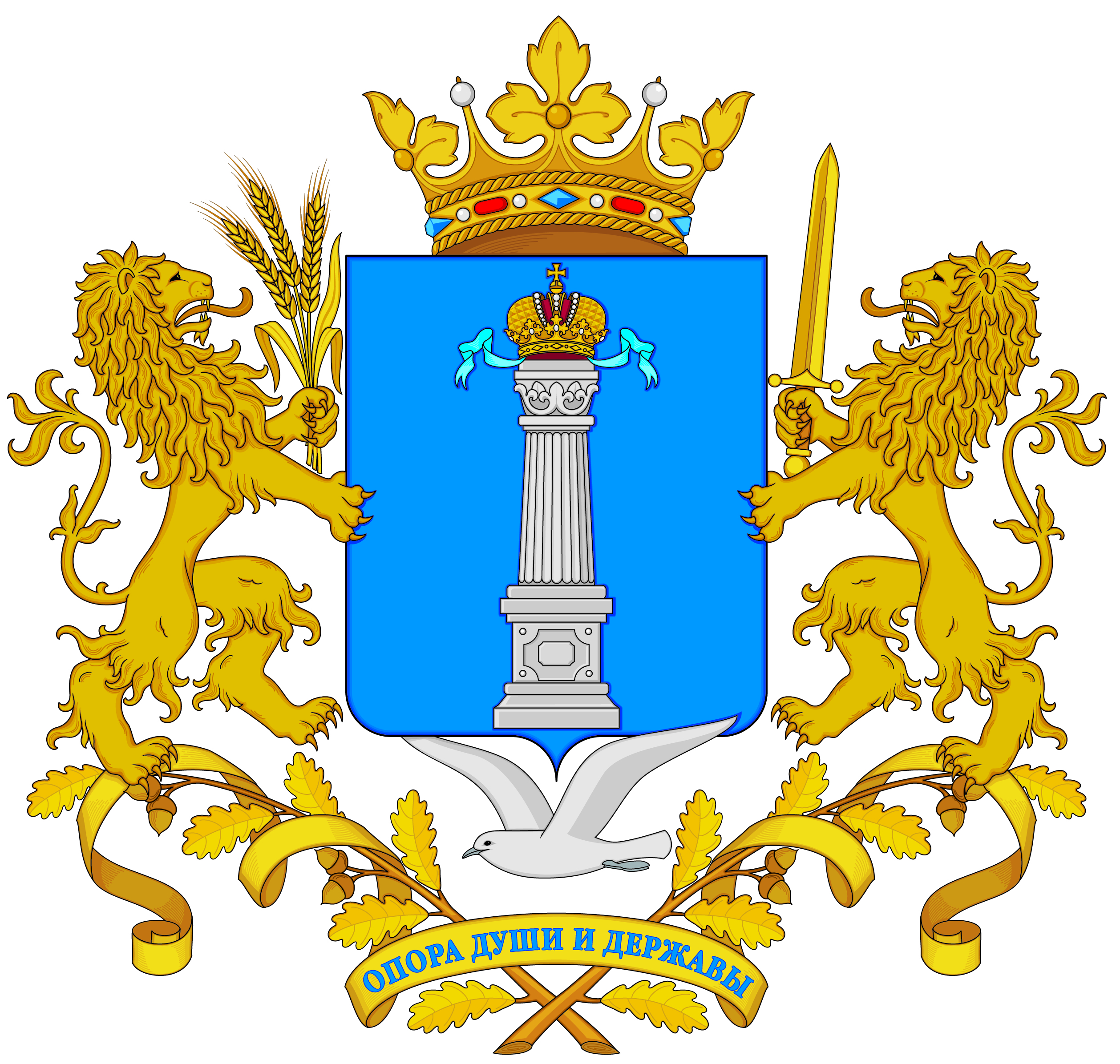 ИТОГОВЫЙ ДОКЛАДСостояние и развитие конкурентной среды на рынках товаров и услуг Ульяновской области по итогам 2021 годаПОДГОТОВЛЕН Министерством экономического развития 
и промышленности Ульяновской областиРАССМОТРЕН И ОДОБРЕН на заседании Координационного совета по внедрению Стандарта развития конкуренции в Ульяновской области 09.03.2022 (протокол от 09.03.2022 № 9)Ульяновск2022СодержаниеВведение	5Раздел 1. Сведения о внедрении стандарта развития конкуренции в субъектах Российской Федерации	71.2. Информация о реализации проектного подхода при внедрении Стандарта	71.3. Сведения об источниках финансовых средств, используемых для достижения целей Стандарта.	101.4. Информация об учете результатов работы органов исполнительной власти субъекта Российской Федерации и органов местного самоуправления по внедрению Стандарта и реализации плана мероприятий («дорожной карты») по содействию развитию конкуренции при принятии решений о поощрении руководителей органов исполнительной власти субъекта Российской Федерации и органов местного самоуправления.	101.5. Информация об определенных в органах исполнительной власти субъекта Российской Федерации должностных лиц с правом принятия управленческих решений, занимающих должности не ниже заместителя руководителя, ответственных за координацию вопросов содействия развитию конкуренции, а также структурных подразделений, ответственных за разработку и реализацию планов мероприятий ("дорожных карт") по содействию развитию конкуренции в подведомственной сфере деятельности с внесением соответствующих обязанностей в должностные регламенты и положения о структурных подразделениях:	10Раздел 2. Сведения о реализации составляющих Стандарта	142.1. Сведения о заключенных соглашениях (меморандумах) по внедрению Стандарта между органами исполнительной власти Ульяновской области и органами местного самоуправления	142.2. Определение органа исполнительной власти Ульяновской области, уполномоченного содействовать развитию конкуренции в регионе в соответствии со Стандартом	152.2.1 Сведения о проведенных в отчетном периоде в Ульяновской области обучающих мероприятиях и тренингах для органов местного самоуправления по вопросам содействия развитию конкуренции	152.2.2. Формирование рейтинга муниципальных образований по содействию развитию конкуренции и обеспечению условий для формирования благоприятного инвестиционного климата, предусматривающего систему поощрения (далее – Рейтинг МО)	302.2.3. Формирование коллегиального органа при высшем должностном лице субъекта Российской Федерации по вопросам содействия развитию конкуренции (далее – Коллегиальный орган)	332.3. Результаты ежегодного мониторинга состояния и развития конкуренции на товарных рынках Ульяновской области	342.3.1. Результаты анализа ситуации на товарных рынках для содействия развитию конкуренции в Ульяновской области	362.3.2. Результаты мониторинга наличия (отсутствия) административных барьеров и оценки состояния конкурентной среды субъектами предпринимательской деятельности (с указанием числа респондентов, участвующих в опросах по каждому рынку)	1022.3.3 Результаты мониторинга удовлетворенности потребителей качеством товаров, работ и услуг на рынках Ульяновской области и состоянием ценовой конкуренции	1142.3.4. Результаты мониторинга удовлетворенности субъектов предпринимательской деятельности и потребителей товаров, работ и услуг качеством официальной информации о состоянии конкурентной среды на рынках товаров, работ и услуг субъекта Российской Федерации и деятельности по содействию развитию конкуренции, размещаемой Уполномоченным органом и муниципальными образованиями	1402.3.5. Результаты мониторинга деятельности субъектов естественных монополий на территории Ульяновской области	1442.3.6. Результаты мониторинга деятельности хозяйствующих субъектов, доля участия Ульяновской области или муниципального образования Ульяновской области в которых составляет 50 и более процентов	1642.3.8. Результаты мониторинга доступности для населения и субъектов малого и среднего предпринимательства финансовых услуг, оказываемых на территории Ульяновской области	1652.3.9. Результаты мониторинга цен на товары, входящие в перечень отдельных видов социально значимых продовольственных товаров первой необходимости, в отношении которых могут устанавливаться предельно допустимые розничные цены	1682.3.10. Результаты мониторинга логистических возможностей Ульяновской области	1732.3.11. Результаты мониторинга развития передовых производственных технологий и их внедрения, а также процесса цифровизации экономики и формирования ее новых рынков и секторов	1842.4. Утверждение перечня товарных рынков для содействия развитию конкуренции	1892.5. Утверждение плана мероприятий («дорожной карты») по содействию развитию конкуренции в регионе	2182.6. Подготовка ежегодного Доклада о состоянии и развитии конкуренции на рынках товаров и услуг Ульяновской области, подготовленного в соответствии с положениями Стандарта	2192.7. Создание и реализация механизмов общественного контроля за деятельностью естественных монополий	2202.7.1. Сведения о наличии межотраслевого совета потребителей при высшем должностном лице Ульяновской области (далее – Межотраслевой совет потребителей)	2202.7.2. Внедрение и применение технологического и ценового аудита инвестиционных проектов субъектов естественных монополий и крупных инвестиционных проектов с государственным участием	2232.7.3. Повышение прозрачности деятельности субъектов естественных монополий	224Раздел 3. Сведения о достижении целевых значений контрольных показателей эффективности, установленных в региональной дорожной карте	227Раздел 4. Сведения о лучших региональных практиках содействия развитию конкуренции	2554.1. Информация о лучших региональных практиках, внедрённых в Ульяновской области по итогам отчётного года	255Раздел 5. Сведения об эффекте, достигнутом при внедрении Стандарта	257Раздел 6. Дополнительные комментарии со стороны субъекта РФ («обратная связь»)	259Приложения	262ВведениеМинистерство экономического развития и промышленности Ульяновской области представляет Доклад о состоянии и развитии конкурентной среды на рынках товаров и услуг Ульяновской области за 2021 год (далее - Доклад), подготовленный во исполнение требований Стандарта развития конкуренции в субъектах Российской Федерации, утвержденного распоряжением Правительства Российской Федерации от 17.04.2019 № 768-р.Доклад является официальным документом, подготавливаемым в целях обеспечения органов государственной власти Ульяновской области, органов местного самоуправления Ульяновской области, юридических лиц, индивидуальных предпринимателей и граждан Ульяновской области систематизированной аналитической информацией о состоянии конкуренции в Ульяновской области.Доклад служит основой для определения органами государственной власти Ульяновской области приоритетных направлений деятельности по обеспечению конкуренции, а также для разработки законодательных мер по обеспечению конкуренции.Разработка настоящего Доклада осуществлена Уполномоченным органом в сфере содействия развитию конкуренции в Ульяновской области в лице Министерства экономического развития и промышленности Ульяновской области в соответствии с рекомендованной межведомственной рабочей группой по вопросам реализации положений стандарта развития конкуренции в субъектах Российской Федерации структурой доклада о состоянии и развитии конкурентной среды на товарных рынках субъекта Российской Федерации (протокол от 30.10.2019 № 11-Д05). Доклад подготовлен при участии Управления Федеральной антимонопольной службы по Ульяновской области, исполнительных органов государственной власти Ульяновской области, с использованием общедоступных материалов общественных объединений предпринимателей (в том числе Ульяновского отделения Общероссийской общественной организации малого и среднего предпринимательства «ОПОРА РОССИИ», Торгово-промышленной палаты Ульяновской области, Ульяновского отделения Российского союза промышленников и предпринимателей, представительства автономной некоммерческой организации «Агентство стратегических инициатив» в Ульяновской области, Фонда «Корпорация по развитию предпринимательства в Ульяновской области»).В докладе приведены основные итоги проводимой в Ульяновской области  конкурентной политики, представлены результаты исследования состояния конкуренции в некоторых секторах экономики и на отдельных товарных рынках Ульяновской области, рассмотрены основные проблемы их функционирования.Также в доклад включены данные, характеризующие правоприменительную практику антимонопольных органов, материалы, предоставленные исполнительными органами государственной власти Ульяновской области, федеральными органами исполнительной власти и рядом общественных организаций предпринимателей.Внедрение в Ульяновской области Стандарта развития конкуренции в субъектах Российской Федерации осуществляется на основании решения Губернатора Ульяновской области, закрепленного распоряжением Губернатора Ульяновской области от 29.05.2019 № 387-р «О внедрении в Ульяновской области Стандарта развития конкуренции» (https://ekonom73.ru/wp-content/uploads/2019/11/387-r-ot-29.05.2019.pdf).Итоговый доклад «Состояние и развитие конкурентной среды на рынках товаров и услуг Ульяновской области по итогам 2020 года» размещен на официальном сайте Министерства экономического развития и промышленности Ульяновской области и доступен по ссылке https://ekonom73.ru/doklady-i-inye-materialy/ а также на Инвестиционном портале Ульяновской области http://ulinvest.ruРаздел 1. Сведения о внедрении стандарта развития конкуренции в субъектах Российской ФедерацииВ целях внедрения Стандарта развития конкуренции в субъектах РФ, утверждённого распоряжением Правительства Российской Федерации 
№ 768-р от 17.04.2019, принято распоряжение Губернатора Ульяновской области № 387-р от 29.05.2019 «О внедрении в Ульяновской области Стандарта развития конкуренции».Документ размещён по ссылке: https://ekonom73.ru/wp-content/uploads/2019/11/387-r-ot-29.05.2019.pdf1.2. Информация о реализации проектного подхода при внедрении СтандартаС октября 2016 года в исполнительных органах власти Ульяновской области развёрнута полномасштабная проектная деятельность, в рамках которой реализуются десятки приоритетных проектов федерального, регионального, ведомственного и муниципального уровней.Правительством Ульяновской области сформирована нормативно-правовая база по вопросам разработки и реализации региональных проектов, состоящая из следующих документов: Постановление Губернатора Ульяновской области от 31.05.2016 № 61 (редакция от 06.12.2018) «О Совете по реформам, национальным и приоритетным проектам при Губернаторе Ульяновской области» (вместе с «Положением о Совете по реформам, национальным и приоритетным проектам при Губернаторе Ульяновской области»). Данный нормативно-правовой акт регламентирует вопросы принятия и завершения региональных проектов, порядок работы координационного органа по вопросам проектного управления; Указ Губернатора Ульяновской области от 17.08.2018 № 85 (редакция от 14.03.2019) «О некоторых мерах по реализации национальных проектов и региональных инициатив в Ульяновской области» (вместе с «Планом мероприятий (дорожной картой) по реализации в Ульяновской области Указа Президента Российской Федерации от 07.05.2018 № 204 «О национальных целях и стратегических задачах развития Российской Федерации на период до 2024 года»). Данный нормативно-правовой акт определяет порядок действий Правительства и исполнительных органов государственной власти Ульяновской области в части организации работы по реализации национальных проектов на территории Ульяновской области, а также содержит рекомендации для муниципальных образований Ульяновской области по данным вопросам;Указ Губернатора Ульяновской области от 09.04.2019 № 24 «Об организации проектной деятельности в Правительстве Ульяновской области и исполнительных органах государственной власти Ульяновской области» (вместе с «Положением об организации проектной деятельности в Правительстве Ульяновской области и исполнительных органах государственной власти Ульяновской области»). Данным нормативно-правовым актом определяются принципы, условия и порядок управления проектной деятельностью, организационно-функциональная структура органов управления проектной деятельности и участники проектной деятельности, порядок управления проектами, мониторинг реализации проектов, проведение оценок и иных контрольных мероприятий в отношении проектов. Описываются процессы планирования и управления проектами, принятия решений и организационной поддержки управления проектной деятельностью и управления проектами;Постановление Правительства Ульяновской области от 05.08.2013   № 351-П (редакция от 24.05.2019) «Об утверждении Порядка разработки, реализации и оценки эффективности государственных программ Ульяновской области». Данным нормативно-правовым актом регламентируются вопросы отражения региональных проектов в составе государственных программ Ульяновской области. Распоряжение Губернатора Ульяновской области от 09.10.2018 
№ 1208-р «Об организации профессионального развития участников проектной деятельности». Данным правовым актом регламентируются вопросы требований к компетенциям участников проектной деятельности, а также определяются планы по повышению компетенций участников проектной деятельности. Кроме того, в целях методического сопровождения вопросов разработки и реализации региональных проектов Губернатором Ульяновской области утверждён ряд методических рекомендаций:методические рекомендации по подготовке предложения по региональным, ведомственным проектам (включая типовую декомпозицию результатов), актуальная редакция утверждена Губернатором Ульяновской области 08 февраля 2019 № 73-Г-01/2084вн;методические рекомендации по формированию рабочих планов (дорожных карт) по реализации проектов в муниципальных образованиях Ульяновской области, утверждены Губернатором Ульяновской области 28 января 2019 № 73-Г-01/997вн;методические рекомендации по организации работы ведомственных проектных офисов, утверждены Губернатором Ульяновской области 29 ноября 2018 № 73-Г-01/21160вн;методические рекомендации по оценке и иным контрольным мероприятиям, утверждены Губернатором Ульяновской области 12 марта 2019 № 73-Г-01/4217вн.Данные нормативно-правовые акты и методические рекомендации определяют систему управления проектной деятельности в Правительстве и исполнительных органах государственной власти Ульяновской области. Определён заместитель Председателя Правительства Ульяновской области, ответственный за организацию проектной деятельности, в том числе в части, касающейся организации работы по реализации национальных и федеральных проектов в Ульяновской области.Для координации вопросов, связанных с реализацией проектов, сформирован региональный проектный офис. Функции регионального проектного офиса осуществляет управление проектного развития и экспертно-аналитической работы (Центр управления реформами) администрации Губернатора Ульяновской области. Непосредственно вопросами развития и координации проектной деятельности занимается департамент проектов развития управления проектного развития и экспертно-аналитической работы (Центр управления реформами) администрации Губернатора Ульяновской области. Данные функции закреплены Указом Губернатора Ульяновской области от 09.04.2019 № 24 «Об организации проектной деятельности в Правительстве Ульяновской области и исполнительных органах государственной власти Ульяновской области» и положением об управлении проектного развития и экспертно-аналитической работы (Центр управления реформами) администрации Губернатора Ульяновской области, утверждено распоряжением Губернатора Ульяновской области от 19 мая 2016 года № 291-р (редакция от 05.12.2018). Выстроенная в Правительстве Ульяновской области и исполнительных органах государственной власти Ульяновской области система управления проектной деятельностью получила высокую оценку. Так, по итогам участия в конкурсе профессионального управления проектной деятельностью «Проектный Олимп», проводимом Аналитическим центром при Правительстве Российской Федерации в 2017 году Правительство Ульяновской области вошло в число финалистов в номинации «Система управления проектной деятельностью». В 2018 году проект «Развитие ИТ-индустрии в Ульяновской области» по итогам конкурса «Проектный Олимп» признан лучшим в России в номинации «Лучший проект года» (категория «Большие проекты»), также получив специальный приз в номинации «Лучший проект цифровой трансформации».По итогам оценки зрелости проектного управления, которая проводилась в 2018 году департаментом проектной деятельности Правительства РФ и Центром проектного менеджмента Российской академии народного хозяйства и государственной службы при Президенте Российской Федерации Правительство Ульяновской области вошло в пятёрку наиболее успешных высших исполнительных органов государственной власти. При этом в отдельном рейтинге среди субъектов РФ, реализующих проектную деятельность в пределах одного года, регион занял второе место с минимальным отрывом от лидера. Оценка велась по пяти блокам – стратегическое планирование, непосредственно реализация и управление проектами, работа органов управления проектами, развитие компетенций и проектной культуры, и пятый блок – стимулирование, материальное и нематериальное. По итогам оценки, Ульяновская область вошла в пятерку лучших регионов России по двум элементам индекса: по управлению стимулированием участников проектов она заняла второе место, по развитию компетенций и проектной культуры – пятое место.Использование проектного подхода при внедрении Стандарта развития конкуренции в Ульяновской области в настоящее время не предусмотрено. Однако, в марте 2021 года Губернатором Ульяновской области утверждён реестр проектов, реализуемых в Ульяновской области. Реестр включает 47 проектов по 10 национальным проекта, утверждённым Указом Президента РФ от 07.05.2018 № 204, и 7 приоритетных проектов региона, соответствующие стратегическим целям и приоритетам развития Ульяновской области. Проекты, включенных в реестр, направлены на формирование благоприятного инвестиционного климата в регионе, финансовую поддержку субъектов малого и среднего предпринимательства, популяризацию предпринимательства, развитие благоприятных условий для ведения бизнеса. Реализация указанных проектов благоприятного воздействует развитию конкуренции на территории Ульяновской области.1.3. Сведения об источниках финансовых средств, используемых для достижения целей Стандарта.Финансирование мероприятий, используемых для достижения целей Стандарта развития конкуренции, а также выполнения плана мероприятий по содействию развитию конкуренции в Ульяновской области на 2019-2022 годы осуществляется за счёт средств областного бюджета Ульяновской области в рамках реализации государственных и ведомственных программ.1.4. Информация об учете результатов работы органов исполнительной власти субъекта Российской Федерации и органов местного самоуправления по внедрению Стандарта и реализации плана мероприятий («дорожной карты») по содействию развитию конкуренции при принятии решений о поощрении руководителей органов исполнительной власти субъекта Российской Федерации и органов местного самоуправления. Указ Губернатора Ульяновской области от 06.09.2017 № 64 (редакция от 29.10.2018) «О материальном стимулировании участия в проектной деятельности государственных гражданских служащих в Правительстве Ульяновской области и исполнительных органах государственной власти Ульяновской области» (вместе с «Методикой определения размера материального стимулирования участия в проектной деятельности государственных гражданских служащих в Правительстве Ульяновской области и исполнительных органах государственной власти Ульяновской области»). Данным нормативно-правовым актом описываются элементы процессов ведения реестра участников проектной деятельности, планирования и оценки эффективности и результативности участников проектной деятельности, осуществления их материального стимулирования.1.5. Информация об определенных в органах исполнительной власти субъекта Российской Федерации должностных лиц с правом принятия управленческих решений, занимающих должности не ниже заместителя руководителя, ответственных за координацию вопросов содействия развитию конкуренции, а также структурных подразделений, ответственных за разработку и реализацию планов мероприятий ("дорожных карт") по содействию развитию конкуренции в подведомственной сфере деятельности с внесением соответствующих обязанностей в должностные регламенты и положения о структурных подразделениях:Во всех органах исполнительной власти Ульяновской области определены должностные лица, ответственные за координацию вопросов содействия развитию конкуренции не ниже заместителя руководителя.Информация о назначении ответственных лиц за развитие конкуренции Ульяновской области (в курируемой сфере деятельности)Раздел 2. Сведения о реализации составляющих Стандарта2.1. Сведения о заключенных соглашениях (меморандумах) по внедрению Стандарта между органами исполнительной власти Ульяновской области и органами местного самоуправления10.07.2019 в целях исполнения требований Стандарта развития конкуренции в субъектах Российской Федерации, реализации составляющих Стандарта развития конкуренции, достижения целей и соблюдения принципов внедрения Стандарта развития конкуренции Министерством экономического развития и промышленности Ульяновской области, как исполнительным органом государственной власти Ульяновской области, уполномоченным на содействие развитию конкуренции в регионе, с муниципальными образованиями Ульяновской области заключены соглашения о внедрении Стандарта развития конкуренции (размещены по ссылке: https://ekonom73.ru/soglasheniya-s-mo/).Соглашения регламентируют принципы и направления сотрудничества сторон.В соответствии с данными соглашениями муниципальные образования содействуют развитию конкуренции на территории Ульяновской области, осуществляют разработку и реализацию плана мероприятий («дорожной карты») по содействию развитию конкуренции на территории соответствующего муниципального образования, формируют перечень товарных рынков для содействия развитию конкуренции в муниципальном образовании и обеспечивают достижение итоговых показателей перечня товарных рынков на территории муниципального образования.Соглашения заключены на неопределенный срок и являются действующими. Общее количество муниципальных образований заключивших соглашения – 24.  Иные организации в соглашениях не участвуют.2.2. Определение органа исполнительной власти Ульяновской области, уполномоченного содействовать развитию конкуренции в регионе в соответствии со СтандартомМинистерство экономического развития и промышленности Ульяновской области определено уполномоченным органом в сфере содействия развитию конкуренции.Полномочия Министерства экономического развития и промышленности Ульяновской области закреплены в Положении о Министерстве экономического развития и промышленности Ульяновской области, утвержденное постановлением Правительства Ульяновской области от 14.04.2014 № 8/125-П «О Министерстве экономического развития и промышленности Ульяновской области (в ред. постановления Правительства Ульяновской области от 04.08.2021 № 10-350-П «О внесении изменений в Положение о Министерстве экономического развития и промышленности Ульяновской области»).Министерство экономического развития и промышленности Ульяновской области (далее - Министерство) является исполнительным органом государственной власти Ульяновской области, осуществляющим на территории Ульяновской области государственное управление в сферах промышленности, развития цифровой экономики, предпринимательской, инвестиционной, инновационной деятельности и государственно-частного партнерства, а также содействия развитию конкуренции. Документ размещен по ссылке: https://ekonom73.ru/about/polozhenie-o-ministerstve/Ответственным за координацию вопросов содействия развития конкуренции определён заместитель Министра экономического развития и промышленности Ульяновской области Прозоров С.Л., структурным подразделением ответственным за координацию вопросов содействия развитию конкуренции определён департамент экономического развития и финансового обеспечения Министерства экономического развития и промышленности Ульяновской области (распоряжение Министерства экономического развития и промышленности Ульяновской области от 29.11.2019 № 589-р; изменения в должностной регламент утверждены исполняющим обязанности Министра экономического развития и промышленности Ульяновской области 29.11.2019).2.2.1 Сведения о проведенных в отчетном периоде в Ульяновской области обучающих мероприятиях и тренингах для органов местного самоуправления по вопросам содействия развитию конкуренции2.2.2. Формирование рейтинга муниципальных образований по содействию развитию конкуренции и обеспечению условий для формирования благоприятного инвестиционного климата, предусматривающего систему поощрения (далее – Рейтинг МО)Во исполнение требований Стандарта развития конкуренции принято распоряжение Правительства Ульяновской области от 07.12.2018 № 603-пр «О системе поощрения муниципальных образований Ульяновской области в части их деятельности по содействию развитию конкуренции» (далее – системы поощрения). В систему поощрения внесены изменения в целях приведения в соответствии с требованиями Стандарта. Принято распоряжение Губернатора Ульяновской области от 08.08.2019 № 401-пр «О внесении изменений в распоряжение Губернатора Ульяновской области от 07.12.2018 № 603-пр».Система поощрения разработана в соответствии с поручением Президента Российской Федерации по итогам заседания Государственного совета Российской Федерации 5 апреля 2018 года от 15.05.2018 № Пр-817ГС, в целях внедрения системы мотивации органов местного самоуправления муниципальных образований Ульяновской области к эффективной работе по содействию развитию конкуренции. В рамках системы поощрения с 1 января 2019 года введена система поощрения муниципальных образований Ульяновской области в части их деятельности по содействию развитию конкуренции. Предполагается ежегодно формировать рейтинг муниципальных образований Ульяновской области в части их деятельности по содействию развитию конкуренции. Формирование рейтинга осуществляется исполнительным органом государственной власти Ульяновской области, уполномоченным в сфере содействия развитию конкуренции в Ульяновской области – Министерством экономического развития и промышленности Ульяновской области. Рейтинг формируется ежегодно в срок до 10 марта года, следующего за отчётным. Муниципальные образования Ульяновской области, занявшие 1, 2 и 3 места в рейтинге, награждаются дипломами Губернатора Ульяновской области.Комплексная оценка проводится исходя из достигнутых значений следующих показателей: 1.	Оценка муниципального образования, характеризующая деятельность органов местного самоуправления по развитию конкуренции, баллов:1.1.	Проведение заседаний  коллегиального органа (рабочей группы) по содействию развитию конкуренции согласно требованиям Стандарта развития конкуренции в субъектах Российской Федерации, баллов;1.2.	Наличие утверждённых ключевых показателей развития конкуренции в муниципальном образовании, баллов;1.3.	Участие в отчётном году не менее чем в 2 обучающих мероприятиях и тренингах для органов местного самоуправления по вопросам содействия развитию конкуренции, баллов;1.4.	Наличие актуализированной информации на официальном сайте муниципального образования в тематическом разделе о состоянии и содействии развитию конкуренции, баллов;1.5.	Наличие ежегодного доклада о развитии конкуренции на территории муниципального образования согласно требованиям Стандарта развития конкуренции в субъектах Российской Федерации, включая проведение анализа состояния и развития конкурентной среды товарных рынков на территории муниципального образования, баллов;1.6.	Отсутствие нарушений антимонопольного законодательства, выявленных по результатам рассмотрения дел по статьям 15, 16, 17, 18, 19 и 20 Федерального закона от 26.07.2006 № 135-ФЗ «О защите конкуренции», баллов;2.	Доля достигнутых целевых индикаторов плана мероприятий («дорожной карты») по содействию развитию конкуренции на территории муниципального образования в общем количестве целевых индикаторов плана мероприятий («дорожной карты») по содействию развитию конкуренции на территории муниципального образования, %;3.	Отношение установленных целевых индикаторов плана мероприятий («дорожной карты») по содействию развитию конкуренции на территории муниципального образования к среднему значению по муниципальным образованиям, %;4.	Количество хозяйствующих субъектов всех форм собственности, зарегистрированных на территории муниципального образования на 1000 человек, единиц;5.	Количество набранных баллов  муниципального образования в рейтинге ежегодного исследования делового климата, баллов;6.	Среднее количество участников закупок, единиц;7.	Доля аукционов в электронной форме (в количественном выражении) в общем объёме конкурентных способов определения поставщиков (подрядчиков, исполнителей), %;8.	Доля закупок (в стоимостном выражении), заключённых у единственного поставщика (подрядчика, исполнителя), в общем объёме закупок, %.Отчётным периодом для определения значений показателей является календарный год.По каждому из показателей каждому муниципальному образованию присваивается позиция исходя из достигнутого значения каждого показателя.Исходя из суммы позиций по показателям определяется общая позиция муниципального образования, на основе которой формируется рейтинг муниципальных образований.Согласно итоговым подсчетам лидером рейтинга муниципальных образования Ульяновской области в части их деятельности по содействию развитию конкуренции по итогам 2021 года стал Кузоватовский район (поднялся со 2-го места по итогам 2020 года). Далее:2-е место - Радищевский район,3-е место - Старокулаткинский район,4 - е место - Инзенский район,5-е место - Чердаклинский район, Майнский район,7 - е место –  Карсунский район,8-е место - Сенгилеевский район,9- е место - Старомайнский район,10 - е место – г. Ульяновск,11 - е место – г. Димитровград,12 - е место - Цильнинский район,13 - е место - Сурский район,14 - е место - Базарносызганский район, Новомалыклинский район,16 - е место - Мелекесский район,17 - е место – г. Новоульяновск, Новоспасский район,19 - е место – Павловский район,20 - е место - Барышский район,21 - е место – Тереньгульский район,22 - е место - Вешкаймский район,23 - е место - Николаевский район,24 - е место - Ульяновский район.По сравнению с рейтингом 2020 года улучшили свои позиции 14 МО: 
г. Димитровград, Базарносызганский район, Вешкаймский район, Инзенский район, Кузоватовский район, Майнский район, Новоспасский район, Павловский район, Радищевский район, Сенгилеевский район, Старокулаткинский район, Сурский район, Цильнинский район, Чердаклинский район. У остальных районов позиции в рейтинге ухудшились. Наибольшее снижение места в рейтинге по сравнению с рейтингом 2020 года наблюдается у Ульяновского района (на 21 позицию с 3 на 24 место) и Мелекесского района (на 12 позиций с 4 на 16 место) Главные причины снижения - падение в рейтинге тайный инвестор и ухудшение показателей по государственным закупкам.  Рейтинг муниципальных образований Ульяновской области в части содействия развитию конкуренции размещён на сайте Министерства экономического развития и промышленности Ульяновской области по ссылке https://ekonom73.ru/mesmerize/activities/departament-razvitiya-konkurentsii/otdel-razvitiya-konkurentsii/rejting-munitsipalnyh-obrazovanij-po-sodejstviyu-razvitiyu-konkurentsii/2.2.3. Формирование коллегиального органа при высшем должностном лице субъекта Российской Федерации по вопросам содействия развитию конкуренции (далее – Коллегиальный орган)В целях реализации мероприятий, предусмотренных Стандартом развития конкуренции в Ульяновской области, и выработки предложений по формированию Стандарта развития конкуренции на уровне Российской Федерации в Ульяновской области создан координационный совет по внедрению Стандарта развития конкуренции в Ульяновской области, утвержденный постановлением Губернатора Ульяновской области от 27.11.2014 № 147 «О координационном совете по внедрению Стандарта развития конкуренции в Ульяновской области» (https://ekonom73.ru/wp-content/uploads/2019/07/Polozhenie_o_koordinatsionnom_sovete.pdf).Состав Совета утвержден распоряжением Губернатора Ульяновской области от 27.11.2014 № 565-р». В целях актуализации состава Координационного совета по внедрению Стандарта развития конкуренции в Ульяновской области, в соответствии с распоряжением Правительства Российской Федерации от 17.04.2019 № 768-р, приняты распоряжения Губернатора Ульяновской области «О внесении изменений в распоряжение Губернатора Ульяновской области от 27.11.2014 № 565-р».В состав координационного совета входят Губернатор Ульяновской области (председатель координационного совета), Председатель Правительства Ульяновской области (заместитель председателя координационного совета), руководитель Управления Федеральной антимонопольной службы по Ульяновской области (заместитель председателя координационного совета). В состав членов координационного совета вошли представители Управления Федеральной антимонопольной службы по Ульяновской области, Роспотребнадзора по Ульяновской области,  Таможенной службы по Ульяновской области, Государственного регионального центра стандартизации, метрологии и испытаний по Ульяновской области, представители научных организаций,  организаций инфраструктуры поддержки предпринимательства и отраслевых общественных организаций (Уполномоченного по защите прав предпринимателей в Ульяновской области, общественной организации ОПОРЫ России, Союза промышленников и предпринимателей Ульяновской области, Торгово-промышленной палаты Ульяновской области, Федерации организаций профсоюзов Ульяновской области), а также представителей научной сферы деятельности, Корпорации развития предпринимательства Ульяновской области, Ульяновского государственного университета, Центра стратегических исследований Ульяновской области, федеральных ведомств (Государственный региональный центр стандартизации, метрологии и испытаний в Ульяновской области, Службы государственной статистики по Ульяновской области, Ульяновского отделения Центрального банка России, Федеральной службы регистрации, кадастра и картографии по Ульяновской области, представители Общественной палата Ульяновской области, Ассоциации «Совет муниципальных образований Ульяновской области» и др.Даты и реквизиты протоколов заседаний Координационного совета по внедрению Стандарта развития конкуренции в Ульяновской области:Протокол заседания № 57-пс от 05.03.2021 размещен по ссылке: https://ekonom73.ru/mesmerize/activities/departament-razvitiya-konkurentsii/rabota-koordinatsionnogo-soveta/Протокол заседания № 9 от 18.06.2021 размещен по ссылке: https://ekonom73.ru/mesmerize/activities/departament-razvitiya-konkurentsii/rabota-koordinatsionnogo-soveta/Протокол заседания № 16 от 23.09.2021 размещен по ссылке: https://ekonom73.ru/mesmerize/activities/departament-razvitiya-konkurentsii/rabota-koordinatsionnogo-soveta/Протокол заседания № 329-пс от 27.12.2021 размещен по ссылке: https://ekonom73.ru/mesmerize/activities/departament-razvitiya-konkurentsii/rabota-koordinatsionnogo-soveta/2.3. Результаты ежегодного мониторинга состояния и развития конкуренции на товарных рынках Ульяновской областиЦелью данного исследования является изучение состояния и развития конкурентной среды на рынках товаров и услуг региона.Исследовательские задачи:Оценка представителями бизнес сообщества состояния конкуренции и конкурентной среды в регионе:Оценка предпринимателями уровня конкуренции в их сфере деятельности.Оценка предпринимателями примерного количества их основных конкурентов.Самооценка способов повышения конкуренции.Оценка предпринимателями качества официальной информации о состоянии конкуренции в регионе, размещаемой в сети Интернет.Оценка предпринимателями услуг естественных монополий по параметрам: сроки получения доступа, сложность (количество) процедур подключения, стоимость подключения. Оценка качества услуг субъектов естественных монополий.Оценка услуг по техническому присоединению к сетям инженерно-технического обеспечения в электронном виде, оказываемых ресурсоснабжающими организациями и субъектами естественных монополий по параметрам: качество услуг, уровень цен.Уровень административных барьеров на рынке в восприятии предпринимателей.Оценка удовлетворенности потребителей качеством товаров, работ и услуг на товарных рынках Ульяновской области, а также состоянием ценовой конкуренции на рынках Ульяновской области.Оценка населением количества организаций - поставщиков услуг на рынках Ульяновской области. Динамики количества поставщиков.Удовлетворенность населения стоимостью, качеством и возможностью выбора услуг, представленных на товарных рынках Ульяновской области. Динамика показателей.Сравнение цен и качества товаров и услуг на рынках Ульяновской области и других регионов.Оценка населением качества услуг естественных монополий.Оценка населением качества официальной информации о состоянии конкурентной среды на рынках товаров и услуг Ульяновской области, размещаемой в открытом доступе.Удовлетворенность населения деятельностью в сфере финансовых услуг.Для решения поставленных исследовательских задач были проведены: экспертный опрос предпринимателей Ульяновской области методом личного формализованного интервью по месту работы респондента с условным разделением выборки на крупных, средних и мелких предпринимателей. Массовый опрос населения региона методом стандартизированного интервью по месту жительства респондента.В ходе экспертного опроса проведено 400 интервью с представителями бизнеса (224 малых, 98 средних и 78 крупных). Полевой этап: 26.11.21. - 06.12.21.Выборка массового опроса составила 1000 чел. по Ульяновской области. Выборка репрезентативная, квотная. Квотируемые признаки: пол, возраст, тип населения (городское, сельское). Полевой этап: 10.11.2021. – 25.11.2021. Структура выборки представлена в таблице А.Таблица А2.3.1. Результаты анализа ситуации на товарных рынках для содействия развитию конкуренции в Ульяновской областиСтруктурные показатели состояния конкуренции в Ульяновской областиПо данным Территориального органа Федеральной службы государственной статистики по Ульяновской области по состоянию на конец 2021 года, представленным в таблице 2, на территории Ульяновской области осуществляло деятельность 22591 хозяйствующих субъектов, что составляет 95,0% к уровню прошлого года.Таблица 21) по полному кругу организаций Ульяновской области (по оперативным данным)Количество хозяйствующих субъектов Ульяновской области по форме собственности и видам экономической деятельности по состоянию на 01.01.2021Таблица 4Количество хозяйствующих субъектов Ульяновской области по форме собственности и видам экономической деятельности по состоянию на 01.01.2022Количество хозяйствующих субъектов Ульяновской области по форме собственности и видам экономической деятельности1)Таблица 51)  - Информация подготовлена по данным ФНС Ульяновской области в соответствии с разделами Общероссийского классификатора видов экономической деятельности (ОК 029-2014 (КДЕС Ред. 2)Состояние и развитие конкурентной среды на рынках товаров и услуг Ульяновской областиСфера образованияОбщее состояние сферы образования, включая динамику основных показателей:Закон об Образовании Российской Федерации предоставляет права ведения образовательной деятельности как государственному (муниципальному), так и негосударственному сектору в сфере образования. Министерство просвещения и воспитания Ульяновской области на протяжении восьми лет активно работает над внедрением различных форм поддержки и развития негосударственного сектора.Государственная система образования надежна и результативна, однако в некоторых организационных моментах она уступает организациям частной формы собственности. Особенно это видно в оперативной работе с бюджетом и инвестициями. Негосударственный сектор вправе вносить корректировки в бюджет организации по мере необходимости, а бюджетные организации только два раза в год.Анализ ситуации на рынке образовательных услуг на сегодняшний день является очень важным и востребованным вопросом, уделяется большое внимание изучению его конкуренции и основным механизмам на рынке в целом. Особенности развития сферы образования и сама система образования предопределяют тот факт, что рынок образовательных услуг имеет определенную специфику. Именно рынок образовательных услуг сочетает в себе как рыночные, так и не рыночные механизмы функционирования. В этом заключается его специфика. Развитие малого и среднего предпринимательства является одним из основополагающих принципов государственной политики по развитию конкуренции.По итогам мониторинга реализации плана мероприятий («дорожной карты») по содействию развитию конкуренции в Ульяновской области на 2019-2022 годы в 2021 году в сфере образования осуществлялась деятельность по 6 приоритетным рынкам развития конкуренции в сфере образования: – рынок услуг детского отдыха и оздоровления детей: – рынок услуг дошкольного образования: Доля обучающихся дошкольного возраста в частных образовательных организациях, у индивидуальных предпринимателей, реализующих основные общеобразовательные программы – образовательные программы дошкольного образования, в общей численности обучающихся дошкольного возраста в образовательных организациях, у индивидуальных предпринимателей, реализующих основные общеобразовательные программы – образовательные программы дошкольного образования плановое значение показателя на 2021 год – 1,3 %, 6 частных – Показатель выполнен;–рынок услуг психолого-педагогического сопровождения детей с ограниченными возможностями здоровья:Доля организаций частной формы собственности в сфере услуг психолого-педагогического сопровождения детей с ОВЗ– плановое значение показателя на 2020 год – 3,0 % – Показатель выполнен; Доля детей с ОВЗ (в возрасте до 3 лет), получающих услуги ранней диагностики, социализации и реабилитации в частных организациях сферы услуг психолого-педагогического сопровождения детей, в общей численности детей с ОВЗ (в возрасте до 3 лет), получающих услуги ранней диагностики, социализации и реабилитации – плановое значение показателя на 2020 год – 8,0 % – Показатель выполнен;– рынок услуг общего образования: Доля обучающихся в частных образовательных организациях, реализующих основные общеобразовательные программы – образовательные программы начального общего, основного общего, среднего общего образования, в общем числе обучающихся в образовательных организациях, реализующих основные общеобразовательные программы – образовательные программы начального общего, основного общего, среднего общего образования – плановое значение показателя на 2020 год – 0,14 %, но не менее 2х частных организаций. Показатель выполнен;– рынок услуг дополнительного образования детей:Доля организаций частной формы собственности в сфере услуг дополнительного образования детей – плановое значение показателя на 2021 год –– 9 %, Показатель выполнен;– рынок услуг среднего профессионального образования: Доля обучающихся в частных образовательных организациях, реализующих основные профессиональные образовательные программы – образовательные программы среднего профессионального образования, в общем числе обучающихся в образовательных организациях, реализующих основные профессиональные образовательные программы – образовательные программы среднего профессионального образования равна –  плановом значении 2021 года – 3,6 %. Показатель выполнен; – рынок услуг детского отдыха и оздоровления детей:Доля организаций отдыха и оздоровления детей частной формы собственности – плановое значение показателя на 2021 год – 19%. Показатель выполнен;Для выполнения вышеперечисленных ключевых показателей проведена работа по следующим направлениям:– межведомственное взаимодействие и развитие на рынках образовательных услуг (общего образования, дополнительного образования детей, отдыха и оздоровления детей, психолого-педагогического сопровождения детей с ОВЗ, профессионального дополнительного образования, среднее профессионального образования) на территории Ульяновской области;– создание стимулов и содействие формированию условий развития негосударственного сектора на рынках образовательных услуг;– сопровождение руководителей негосударственных организаций осуществляющих свою деятельность в сфере образования в конкурсе на получение субсидий из федерального бюджета субъектами Российской Федерации на со финансирование реализации региональных программ (проектов) развития дошкольного образования в Ульяновской области;– сопровождение руководителей негосударственных организаций осуществляющих свою деятельность в сфере образования в получении субсидий из областного бюджета Ульяновской области на возмещение затрат, связанных с осуществлением указанной деятельности, включая расходы на оплату труда, приобретение учебников и учебных пособий, средств обучения, игр, игрушек (за исключением расходов на содержание зданий и оплату коммунальных услуг), в соответствии с нормативами, установленными органами государственной власти Ульяновской области частным дошкольным образовательным организациям и частным общеобразовательным организациям, осуществляющим образовательную деятельность по имеющим государственную аккредитацию основным общеобразовательным программам (Постановление Правительства Ульяновской области от 14 марта 2017 г. N 110-П "Об утверждении Положения о порядке предоставления частным дошкольным образовательным организациям и частным общеобразовательным организациям, осуществляющим образовательную деятельность по основным общеобразовательным программам, субсидий из областного бюджета Ульяновской области на возмещение затрат, связанных с осуществлением указанной деятельности, включая расходы на оплату труда, приобретение учебников и учебных пособий, средств обучения, игр, игрушек (за исключением расходов на содержание зданий и оплату коммунальных услуг), в соответствии с нормативами, установленными органами государственной власти Ульяновской области"; Постановление Правительства Ульяновской области от 31 мая 2017 г. N 274-П "Об утверждении Положения о порядке предоставления индивидуальным предпринимателям, осуществляющим образовательную деятельность по основным общеобразовательным программам, субсидий из областного бюджета Ульяновской области на возмещение затрат, связанных с осуществлением указанной деятельности, включая расходы на оплату труда, приобретение учебников и учебных пособий, средств обучения, игр, игрушек (за исключением расходов на содержание зданий и оплату коммунальных услуг), в соответствии с нормативами, установленными органами государственной власти Ульяновской области"; Постановление Правительства Ульяновской области от 6 мая 2019 г. N 188-П об утверждении положения о порядке предоставления индивидуальным предпринимателям и организациям, осуществляющим образовательную деятельность по основным общеобразовательным программам (за исключением государственных и муниципальных учреждений), субсидий из областного бюджета ульяновской области в целях возмещения затрат, связанных с осуществлением указанной деятельности, включая расходы на оплату труда, приобретение учебников и учебных пособий, средств обучения, игр, игрушек (за исключением расходов на содержание зданий и оплату коммунальных услуг), в соответствии с нормативами, установленными органами государственной власти ульяновской области);– сопровождение в получении субсидий из областного бюджета организаций (за исключением государственных и муниципальных учреждений) и индивидуальных предпринимателей, осуществляющих образовательную деятельность по дополнительным общеобразовательным программам (Постановление Правительства Ульяновской области от 15.11.2019 № 590-П «Об утверждении Положения о порядке предоставления индивидуальным предпринимателям и организациям (за исключением государственных и муниципальных учреждений) и индивидуальным предпринимателям, осуществляющим образовательную деятельность по дополнительным общеобразовательным программам субсидий из областного бюджета Ульяновской области» в целях возмещения затрат, связанных с реализацией дополнительных общеобразовательных программ);– сопровождение в прохождении курсов повышения квалификации специалистами частных дошкольных организаций, осуществляющих организацию и обеспечение реализации образовательных программ дошкольного образования и присмотра и ухода за детьми дошкольного возраста в негосударственном секторе дошкольного образования в соответствии с паспортом федерального проекта «Содействие занятости» национального проекта «Демография» (в 2021 году 9 специалистов частных образовательных организаций, реализующих образовательные программы дошкольного образования, и присмотра и ухода за детьми дошкольного возраста получили удостоверения повышения квалификации государственного образца, подтверждающие прохождение 36 часовых курсов повышения квалификации по дополнительной профессиональной программе «Содержание и организация образовательного процесса в детском саду в соответствии с ФГОС ДО» (в 2020 году – 12 человек));– Министерством просвещения и воспитания Ульяновской области разработан и утвержден, приказ от 14.02.2020 № 5 «Об утверждении административного регламента предоставления Министерством образования и науки Ульяновской области государственной услуги «Оценка качества оказываемых социально ориентированной некоммерческой организацией общественно полезных услуг» (по состоянию на 31.12.2021 выдано 4 заключения четырем некоммерческим организациям(ПОУ «Ульяновский аэроклуб ДОСАФ России»; АНО ДПО «РАССВЕТ»; АНО ДО «РКОЦ «СМАРТ»; Учреждения – профессиональной образовательной организации «Ульяновский техникум экономики и права Центросоюза Российской Федерации») о соответствии качества оказываемых некоммерческими организациями общественно полезных услуг(далее –НКО ОПУ), для получения статуса исполнителя общественно полезных услуг и дальнейшего включения некоммерческой организации в единый Реестр НКО-исполнителей общественно полезных услуг (далее – ИОПУ), который определяет их права на приоритетность перед НКО, не являющимися ИОПУ, в получении государственной и иных мер поддержки (имущественная, информационная, консультационная, а также поддержка в области подготовки, дополнительного профессионального образования работников и добровольцев), с целью расширения конкурентных преимуществ НКО ИОПУ);– с руководителями муниципальных органов управления образованием на предмет легализации индивидуальной трудовой деятельности в сфере предоставления платных образовательных услуг, в частности репетиторства, проводиться огромная работа по вовлечению педагогического и студенческого сообществ, а также старших школьников в предпринимательскую деятельность (включая самозанятость), в том числе в сфере образования.Для информирования с целью легализации предпринимательской деятельности в студенческой и педагогической среде (в разрезе репетиторства) проведен ряд мероприятий:– ежеквартально проводятся встречи с руководителями организаций негосударственной формы собственности, осуществляющих свою деятельность в сфере образования, в том числе на базе «ОПДвижок»;– проведен ряд мероприятий по повышению качества образовательных услуг, продвижению, внедрению и тиражированию успешных практик, инициатив и технологий в сфере образования;– встреча с родительской общественностью;– на территории Ульяновской области функционирует 15 предметных ассоциаций учителей. Каждая предметная ассоциация имеет свой устав, руководителя и координационный совет, а также план работы на год. Ежемесячно проводятся заседания ассоциаций, на которых обсуждаются актуальные проблемные вопросы, в том числе вопрос по легализации репетиторской деятельности регистрации налога на профессиональный доход (далее – НПД). Также Министерством проведен ряд мероприятий, закрепленных за отраслью, направленных на противодействие «теневому» сектору экономики в разрезе – легализации репетиторской деятельности, благодаря которому прослеживается положительная динамика увеличения легализованных плательщиков НПД.На 01.12.2021г. в Ульяновской области зарегистрировано 287 репетитора в качестве плательщиков НПД, что на 204 больше, чем в 2020 г (на 01.12.2020 - 83 плательщика НПД). Динамика количества хозяйствующих субъектов с разбивкой на государственный и негосударственный сектор:Информация о документах развития в сфере образования и результаты их реализации:Указ губернатора Ульяновской области от 12 марта 2020 года № 19 "О введении режима повышенной готовности";Постановление Правительства Ульяновской области от 14 марта 2017 г. N 110-П "Об утверждении Положения о порядке предоставления частным дошкольным образовательным организациям и частным общеобразовательным организациям, осуществляющим образовательную деятельность по основным общеобразовательным программам, субсидий из областного бюджета Ульяновской области на возмещение затрат, связанных с осуществлением указанной деятельности, включая расходы на оплату труда, приобретение учебников и учебных пособий, средств обучения, игр, игрушек (за исключением расходов на содержание зданий и оплату коммунальных услуг), в соответствии с нормативами, установленными органами государственной власти Ульяновской области"; Постановление Правительства Ульяновской области от 31 мая 2017 г. N 274-П "Об утверждении Положения о порядке предоставления индивидуальным предпринимателям, осуществляющим образовательную деятельность по основным общеобразовательным программам, субсидий из областного бюджета Ульяновской области на возмещение затрат, связанных с осуществлением указанной деятельности, включая расходы на оплату труда, приобретение учебников и учебных пособий, средств обучения, игр, игрушек (за исключением расходов на содержание зданий и оплату коммунальных услуг), в соответствии с нормативами, установленными органами государственной власти Ульяновской области";Постановление Правительства Ульяновской области от 6 мая 2019 г. N 188-П об утверждении положения о порядке предоставления индивидуальным предпринимателям и организациям, осуществляющим образовательную деятельность по основным общеобразовательным программам (за исключением государственных и муниципальных учреждений), субсидий из областного бюджета ульяновской области в целях возмещения затрат, связанных с осуществлением указанной деятельности, включая расходы на оплату труда, приобретение учебников и учебных пособий, средств обучения, игр, игрушек (за исключением расходов на содержание зданий и оплату коммунальных услуг), в соответствии с нормативами, установленными органами государственной власти ульяновской области (Распоряжение Министерства образования и науки Ульяновской области от 14.02.2020 № 261-р «О предоставлении в 2020 году частным общеобразовательным организациям и индивидуальным предпринимателям, осуществляющим образовательную деятельность по основным общеобразовательным программам, субсидий из областного бюджета Ульяновской области на возмещение затрат, связанных с осуществлением указанной деятельности, включая расходы на оплату труда, приобретение учебников и учебных пособий, средств обучения, игр, игрушек (за исключением расходов на содержание зданий и оплату коммунальных услуг), в соответствии с нормативами, установленными органами государственной власти Ульяновской области»);Постановление Правительства Ульяновской области от 8 апреля 2019 г. № 149-п «Об утверждении порядка предоставления субсидий из областного бюджета ульяновской области частным организациям, осуществляющим образовательную деятельность по образовательным программам среднего профессионального образования»;Постановление Правительства Ульяновской области от 15.11.2019 № 590-П «Об утверждении Положения о порядке предоставления индивидуальным предпринимателям и организациям (за исключением государственных и муниципальных учреждений) и индивидуальным предпринимателям, осуществляющим образовательную деятельность по дополнительным общеобразовательным программам субсидий из областного бюджета Ульяновской области» в целях возмещения затрат, связанных с реализацией дополнительных общеобразовательных программ»;Постановление Правительство Российской Федерации от 2 июля 2020 г. № 976 «Об утверждении правил предоставления в 2020 году из федерального бюджета субсидий субъектам малого и среднего предпринимательства и социально ориентированным некоммерческим организациям на проведение мероприятий по профилактике новой коронавирусной инфекции»;Приказ от 14.02.2020 № 5 «Об утверждении административного регламента предоставления Министерством образования и науки Ульяновской области государственной услуги «Оценка качества оказываемых социально ориентированной некоммерческой организацией общественно полезных услуг»;Постановление Правительства Ульяновской области от 14.05.2020 № 244-П «Об утверждении Правил определения объёма и предоставления в 2020 году грантов в форме субсидий из областного бюджета Ульяновской области организациям (за исключением государственных и муниципальных учреждений) и индивидуальным предпринимателям, осуществляющим образовательную деятельность по образовательным программам дошкольного образования, в том числе адаптированным, а также присмотр и уход за детьми»;Распоряжение Министерства образования и науки Ульяновской области от 15.05.2020 № 766-р «О конкурсном отборе на предоставление в 2020 году грантов в форме субсидий из областного бюджета Ульяновской области организациям (за исключением государственных и муниципальных учреждений) и индивидуальным предпринимателям, осуществляющим образовательную деятельность по образовательным программам дошкольного образования, в том числе адаптированным, а также присмотр и уход за детьми»;Постановление Правительства Ульяновской области от 18.05.2021 г. № 184-П «О предоставлении грантов в форме субсидий из областного бюджета Ульяновской области организациям (за исключением государственных и муниципальных учреждений) и индивидуальным предпринимателям, осуществляющим деятельность в сфере организации отдыха и оздоровления детей, в целях финансового обеспечения их затрат, связанных с модернизацией инфраструктуры организаций отдыха детей и их оздоровления».Информация по рынкам в сфере образования:Состояние и развитие конкурентной среды в сфере дошкольного образования:В течении 2020-2021 года в сфере дошкольного образования Ульяновской области, в частных детских садах и дошкольных организациях иной   негосударственной формы собственности создано 151 место для детей дошкольного возраста от 1.5 до 7-ми лет.Министерство просвещения и воспитания Ульяновской области ставит своей задачей модернизацию системы дошкольного образования путём создания эффективных механизмов обновления качества образования.Ключевые цели:сохранение 100% доступности дошкольного образования для детей в возрасте от 3 до 7 лет;обеспечение 100% доступности дошкольного образования для детей в возрасте от 1,5 до 3 лет;создание дополнительных мест в негосударственном секторе дошкольного образования;создание служб ранней помощи на базе дошкольных образовательных организаций;обновление качества дошкольного образования.По данным Росстата по состоянию на 01.01.2021 на территории Ульяновской области проживает 89002 ребёнка дошкольного возраста (в 2020 году - 93345 человек), в том числе детей в возрасте от 0 до 3 лет – 32917 человек (в 2020 году - 35092 человека), от 3 до 7 лет – 56085 человек (в 2020 году – 58253 человека ).На территории Ульяновской области функционируют 473 образовательных организаций, реализующие образовательную программу дошкольного образования, присмотр и уход за детьми (в 2020 году - 486), в том числе:267 – муниципальные дошкольные образовательные организации (в 2020 году - 276);198 – государственные и муниципальные общеобразовательные организации, реализующие образовательную программу дошкольного образования (дошкольные группы) (в 2020 году - 198);6 – частные дошкольные организации, в том числе 1 федеральная на базе образовательной организации высшего образования (на базе учебного заведения высшего образования) (в 2020 году - 6).Согласно данным ФГИС доступности дошкольного образования по состоянию на 01.01.2022 численность детей, посещающих образовательные организации, осуществляющие образовательную деятельность по образовательным программам дошкольного образования, присмотр и уход за детьми, составляет 57057 человек (в 2020 году - 59183 человека), из них дети в возрасте до 3 лет – 8097 человек (в 2020 году - 8291 человек), от 3 до 7 лет – 46443 человека (в 2020 году – 48322 человека).В 2021 году удерживается 100% доступность дошкольного образования для детей в возрасте от 3 до 7 лет, для детей в возрасте от 1,5 до 3 лет – 100 % (в 2020 году – 99,98 %). Детей, не обеспеченных местом в дошкольной образовательной организации, нет (в 2020 году - 1 человек).На учёте для предоставления места в детский сад состоит 17676 человек (в 2020 году - 18800 человек), в том числе дети в возрасте от 1,5 до 3 лет – 5812 человек (в 2020 году - 6669 человек).В целях обеспечения доступности дошкольного образования в рамках реализации основных и компенсирующих мероприятий федерального проекта «Содействие занятости» национального проекта «Демография» в Ульяновской области в 2021 году создано 210, в том числе для детей в возрасте от 1,5 до 3 лет – 130 мест: в марте 2021 года открыт образовательный комплекс «Начальная школа – детский сад» в р.п. Ишеевка Ульяновского района Ульяновской области (дошкольный блок на 120 мест, в том числе для детей в возрасте до 3 лет – 50 мест); в июне 2021 года открыт новый корпус МБДОУ детский сад № 63 «Буратино» на 100 мест (для детей в возрасте до 3 лет – 50 мест) в микрорайоне «Новая жизнь» г. Ульяновска;в сентябре 2021 года открыты дополнительные группы в действующих детских садах, создано 75 дополнительных мест;в декабре 2021 года создано 15 дополнительных мест в частных дошкольных организациях.Продолжается строительство двух детских садов:на 280 мест (для детей в возрасте до 3 лет – 120 мест) в г. Ульяновске на ул. Отрадной (срок ввода объекта в эксплуатацию – июнь 2022 года);на 55 мест (для детей в возрасте до 3 лет – 20 мест) в с. Сосновка Карсунского района Ульяновской области (срок ввода объекта в эксплуатацию – январь 2022 года). Создание дополнительных мест в детских садах позволяет удовлетворить актуальный спрос населения в дошкольном образовании и присмотре и уходе за детьми, сохранить позитивные тенденции роста рождаемости за счёт повышения социальной стабильности путем гарантированного доступного дошкольного образования и услугами по присмотру и уходу за детьми до трёх лет, а также повышения материально-финансовой состоятельности семей.	Состояние и развитие конкурентной среды в сфере психолого-педагогического сопровождения детей с ОВЗ:По сравнению с 2018 годом в этом году количество детей с ограниченными возможностями здоровья и инвалидностью (далее – ОВЗ) увеличилось на 14,4% (в 2021 году- 6397 человек, в 2018 году 5474 человека). Психолого-педагогическое сопровождение указанной категории детей обеспечивают 1081 педагогический работник (учителя-дефектологи, учителя-логопеды, педагоги-психологи).В настоящее время в Ульяновской области осуществляют свою деятельность 7 организаций, оказывающих услуги психолого-педагогическое сопровождение детей с ограниченными возможностями здоровья (далее – ОВЗ), 3 из них являются некоммерческими организациями: автономная некоммерческая организация «Центр коррекционной и семейной психологии», Ульяновская региональная общественная организация помощи детям с аутизмом «Открытый мир» и Автономная некоммерческая организации дополнительного профессионального образования «Образовательный центр «РАССВЕТ.Медико - социальная помощь детям с ОВЗ оказывается в четырёх центрах психолого-педагогической, медицинской и социальной помощи (ОГБОУ «Развитие», ОГБОУ «Центр патологии речи», ОГКОУ «Доверие», МБОУ «Росток»).На обновленной материально-технической базе с использованием новейших технологий психолого-педагогическое сопровождение детей с ОВЗ осуществляется в 4 коррекционных учреждениях (в 2020 году: «Школа-интернат здоровья № 88» и «Школа-интернат здоровья № 89»; в 2021 году: «Школа-интернат здоровья № 87» и «Школа № 39») -участниках реализации мероприятия, направленного на поддержку образования детей с ОВЗ, федерального проекта «Современная школа» национального проекта «Образование» (далее – проект). До 2023 года в реализации проекта примут участие девять коррекционных учреждений, до 2030 года все оставшиеся 4 коррекционных учреждения Ульяновской области.Опыт образовательных организаций региона по реализации проекта отмечен Министерством просвещения Российской Федерации (в 2020 году ОГБОУ «Школа-интернат № 89» заняла 3 место во II Всероссийском конкурсе «Доброшкола», в 2021 году ОГКОУ «Школа № 39» стала лауреатом III Всероссийского конкурса «Доброшкола - 2021»).Методическую и информационно-аналитическую поддержку образовательных организаций инклюзивного типа в регионе успешно оказывают 7 региональных ресурсных центров по комплексному сопровождению детей с ОВЗ (с расстройствами аутистического спектра, с нарушениями опорно-двигательного аппарата, с интеллектуальными нарушениями, с тяжёлыми нарушениями речи, слуха, зрения, с задержкой психического развития (далее – ресурсные центры), которые в 2020 году провели коррекционно-развивающие занятия с применением новейших технологий для 361 обучающегося, в 2021 году – для 381 ребёнка.В настоящее время специалисты указанных ресурсных центров оказывают методическое сопровождение по обобщению и распространению эффективных практик комплексной помощи детям с ОВЗ 224 образовательным организациям региона. Образовательные организации совместно с некоммерческими общественными организациями привлекают дополнительные финансовые ресурсы в развитии необходимых условий психолого-педагогического сопровождения детей с ОВЗ. Примером успешной работы в этом направлении является тесное взаимодействие ОГБОУ «Школа-интернат № 89» с АНО ДПО «Образовательный центр «Рассвет», которые выиграли: - в 2020 году конкурс на предоставление грантов Президента Российской Федерации (проект «Мы вместе», 745654,0 рублей).- в 2021 году конкурс на предоставление субсидий из бюджета Ульяновской области (I этап проекта «Радуга надежды», 700000,00 рублей) - в 2021 году дополнительный этап конкурса среди социально ориентированных некоммерческих организаций на предоставление субсидий из областного бюджета Ульяновской области (II этап проекта «Радуга надежды», 1 000 000 рублей).В 2020-2021 годах Ульяновским региональным отделением регионального отделения Всероссийской организации родителей детей-инвалидов Ульяновской области успешно реализовывается проект «Семейные приёмные ВОРДИ», в рамках которого проводится психолого-медико-педагогическое сопровождение детей с ОВЗ от рождения до поступления их в организации профессионального образования (на средства федерального бюджета в сумме свыше 1 млн. рублей, выделенные Министерством труда РФ и фондом Президентских грантов).Таким образом, сотрудничество Министерства с социально ориентированными некоммерческими организациями положительно влияет на достижение стратегических целей в сфере реабилитации, обеспечения полноценного участия в жизни общества детей с ОВЗ и способствует улучшению качества жизни указанной категории детей, их семей.Состояние и развитие конкурентной среды на рынке услуг общего образования:В 2021/2022 учебном году в общеобразовательных организациях Ульяновской области обучаются 126 089 человек, что на 2719 человек больше чем в 2020 году, из них 162 человека обучаются в негосударственных организациях, что на 5 человек больше чем в 2020 году, 1003 человека в вечерних (сменных) общеобразовательных организациях. На протяжении последних семи лет наблюдается увеличение численности учащихся в общеобразовательных организациях Ульяновской области.По результатам мониторинга количество учащихся в школах городских поселений увеличивается, в школах сельской местности – уменьшается.В 2021/2022 учебном году сеть общеобразовательных организаций Ульяновской области состоит из 412 школ (с учетом МБОУ Губернаторского лицея № 102). В числе 412 общеобразовательных организаций:- 18 областных (ОГКОУ «Кадетская школа-интернат имени генерал-полковника В.С.Чечеватова», 14 общеобразовательных организаций для обучающихся с ОВЗ), 3 школы РАН: ОГБОУ Гимназия № 1 им. В.И. Ленина, ОГАОУ гимназия № 2, ОГАОУ многопрофильный лицей № 20.- 387 муниципальных.Показатель «средняя наполняемость классов» составил в целом 19,2 человека, в том числе: для школ, расположенных в городских поселениях – 26,5 человека, для школ, расположенных в сельской местности – 8,5 человека. По сравнению с предыдущим годом средняя наполняемость классов увеличилась в целом на 1,38, для школ, расположенных в городских поселениях увеличилась на 1,9, в сельской местности осталась на прежнем уровне.Программы профильного обучения в 2021/2022 учебном году реализуются в 100% общеобразовательных организаций Ульяновской области.В школах реализуются программы универсального, естественно-научного, гуманитарного, социально-экономического, технологического профилей.По программам профильного обучения обучаются 9112 учащихся 10-11 классов, что составляет 82% от общего количества обучающихся муниципальных общеобразовательных организаций.В 2021/2022 учебном году группы продлённого дня (ГПД) функционируют в 185 муниципальных общеобразовательных организациях. Доля муниципальных общеобразовательных организаций, в которых функционируют ГПД, в общем количестве муниципальных общеобразовательных организаций составила 47,19%, что на 1,79 % меньше, чем в прошлом учебном году (48,98%).Услугами ГПД в 2021/2022 учебном году охвачены 22495 обучающихся муниципальных общеобразовательных организаций, что на 1006 человек меньше, чем в 2019/2020 учебном году (23501 обучающихся). Средняя наполняемость ГПД для обучающихся 1-4 классов составила 42,27%. В Ульяновской области подготовку несовершеннолетних обучающихся к военной или иной государственной службе, в том числе к государственной службе российского казачества осуществляют:- Федеральное государственное казённое общеобразовательное учреждение «Ульяновское гвардейское суворовское военное училище Министерства обороны Российской Федерации» (направление общевойсковое - 514 чел.);- Областное государственное казённое общеобразовательное учреждение «Кадетская школа – интернат имени генерал-полковника В.С.Чечеватова» (направление – общевойсковое, 175 чел.); - Муниципальное бюджетное общеобразовательное учреждение Кадетская школа №7 имени В.В.Кашкадамовой г. Ульяновска (направление – МЧС, 803 чел.);- Областное государственное бюджетное образовательное учреждение среднего профессионального образования «Димитровградский технический колледж» на базе которого создан Димитровградский казачий кадетский корпус.В данных образовательных организациях обучаются 1712 человек. В 20 общеобразовательных организациях действуют кадетские классы (детско-молодёжные объединения), из которых: в 9 общеобразовательных организациях реализуются программы по направлению МЧС, в 4 общеобразовательных организациях реализуются программы по общевойсковому направлению, в 2 общеобразовательных организациях города Ульяновска осуществляют деятельность кадетские классы под патронатом Следственного управления СК России по Ульяновской области, в 5 общеобразовательных организациях реализуется программа по подготовке       к государственной службе российского казачества.Для обеспечения доступного и качественного общего образования на территории Ульяновской области реализуются мероприятия федерального и регионального уровня, направленные на создание в субъектах Российской Федерации новых мест в общеобразовательных организациях на территории Ульяновской области.Так, например, в 2020 году завершено строительство нового корпуса (начальный блок) МБОУ «Тереньгульский лицей при УлГТУ»на территории р.п. Тереньга Тереньгульского района на 300 ученических мест.В 2021 году начато строительство общеобразовательной организации на 1101 место в городе Димитровграде. Строительство предусмотрено осуществить в период с 2021 года по 2022 год.В 2022 году запланировано начало строительства второго корпуса (начальный блок) к МБОУ «Губернаторский лицей №100» на 550 меств микрорайоне «Юго-Запад» Засвияжского района города Ульяновска.Кроме того, на территории Ульяновской области реализованы мероприятия по благоустройству зданий государственных и муниципальных общеобразовательных организаций в целях соблюдения требований к воздушно-тепловому режиму, водоснабжению и канализации, в рамках государственной программы Российской Федерации «Развитие образования».Так, например, в 2020 году выполнен капитальный ремонт второго корпуса Гимназии №34 г.Ульяновска (бывшая школа 43). С 01.09.2021 года второй корпус начал работу в штатном режиме.В 2021 году осуществлён капитальный ремонт школы в с.Старая Сахча Мелекесского района. С 01.09.2021 объект введён в эксплуатацию.Все мероприятия по созданию новых мест нацелены на повышение качества общего образования посредством обновления содержания и технологий преподавания общеобразовательных программ, а также за счёт обновления материально-технической базы и переподготовки педагогических кадров.Состояние и развитие конкурентной среды на рынке услуг дополнительного образования По данным Росстата по Ульяновской области по состоянию на начало отчетного года численность детей в возрасте от 5 до 18 лет проживающих на территории Ульяновской области составляет 166 545 человек.Охват детей в возрасте от 5 до 18 лет дополнительным образованием на 30.12.2022г. по данным ИС «Навигатор дополнительного образования детей Ульяновской области» составляет 94,6% или 157 602 человека от общего количества детей проживающих на территории Ульяновской области, из них абсолютная численность обучающихся в ИС Навигатор 135139 детей, из них 11174 обучаются по программам спортивной подготовки;абсолютная численность обучающихся в детских школах искусств по данным Министерства искусства и культурной политики Ульяновской области составляет – 22463 детей.Динамика количества хозяйствующих субъектов с разбивкой на государственный и негосударственный сектор:В 2021 году количество образовательных организаций, реализующих дополнительные общеобразовательные программы, программы спортивной подготовки на территории Ульяновской области, вошедших в информационную систему «Навигатор дополнительного образования детей Ульяновской области» (далее - ИС Навигатор) составило 726 образовательных организаций, различных типов, в том числе:623 образовательных организаций в сфере образования, из них: 59 организаций дополнительного образования (ЦДТ и ДЮСШ);345 общеобразовательных организаций (включая 11 коррекционных школ);179 дошкольных образовательных учреждений;16 организаций среднего профессионального образования;5 организаций высшего профессионального образования;16 организаций негосударственного сектора;3 детских оздоровительных лагеря;51 организация в сфере искусства (ДШИ И ДХШ);33 организации спортивной подготовки;19 организаций, подведомственных Министерству семейной, демографической политики и социального благополучия Ульяновской области - дома детства, санатории, реабилитационные центры. В 2020 году количество образовательных организаций, реализующих дополнительное образование составляло – 630. Наблюдается увеличение общеобразовательных организаций, детских садов и колледжей, получивших лицензию и приступивших к реализации дополнительных общеразвивающих программ.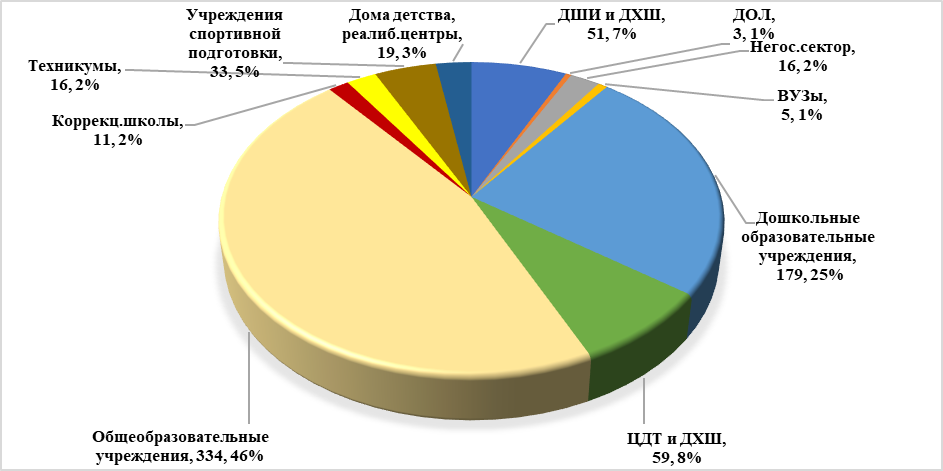 Также более 30 000 детей в Ульяновской области охвачены кружками и объединениями клубной деятельности в сфере культуры, которую реализуют 489 клубов, домов культуры по Ульяновской области.По состоянию на конец 2021 года численность детей, зачисленных на обучение и получивших сертификаты дополнительного образования по данным ИС Навигатор в разрезе муниципальных образований представлена в таблице.В негосударственном секторе дополнительного образования на территории Ульяновской области в 2020 году работало 16 организаций, среди которых автономные некоммерческие организации индивидуальные предприниматели, частные организации, в которых обучается 3735 детей. В 2020 году на территории Ульяновской области работало 20 организаций негосударственного сектора, в которых обучалось 6522 детей.Кроме этого в Ульяновской области более 400 организаций и индивидуальных предпринимателей, реализующих досуговую деятельность, которая идентичная по организации дополнительному образованию (это школы раннего развития, танцевальные, вокальные, спортивные клубы, школы иностранных языков и т.п.). Данные организации не имеют лицензии на реализацию дополнительных общеобразовательных программ, поэтому не относятся к организациям дополнительного образования. По данным мониторинга города Ульяновска в данном секторе обучается более 12000 детей.По итогам 2021 года в Ульяновской области реализовывались 5900 дополнительные общеобразовательные программы, в 2020 году – 3533 программы, среди которых:233 дополнительных предпрофессиональных программ; 5534 дополнительных общеразвивающих программ, из них 419 краткосрочных дополнительных общеразвивающих программ, организованных в период школьных каникул;133 программы спортивной подготовки.Дополнительные общеобразовательные программы реализовывались:по электронной (дистанционной) форме обучения - 846 программ;в сетевой форме с другими организациями-партнерами - 753 программы.Все дополнительные общеразвивающие программы составлены с применением дистанционных образовательных технологий.В целях поддержки развития конкуренции в секторе «Дополнительное образование детей» с 2019 года внедрена система персонифицированного финансирования дополнительного образования (далее – ПФДО).Система ПФДО реализуется в пилотном варианте в связи с необходимостью внесений изменений с нормативно-законодательные акты на федеральном уровне. В 2021 году по системе ПФДО было реализовано 36,8% услуг дополнительного образования (сертификатов ПФДО) при плановом значении 25%.Распоряжение Министерства просвещения и воспитания Ульяновской области от 11.03.2021 №7 «Об утверждении правил персонифицированного финансирования дополнительного образования детей в организациях, осуществляющих образовательную деятельность по дополнительным общеобразовательным программам и находящихся на территории Ульяновской области» регламентирована реализация ПФДО на 2021 год.На уровне каждого муниципального образования приняты нормативно-правовые акты, в том числе постановление Администрации муниципального образования о внедрении модели ПФДО, приказы муниципальных органов управления образования, утверждающие программу ПФДО и основные параметры для определения нормативных затрат на реализацию дополнительных общеразвивающих программ. Данными нормативно-правовыми актами устанавливается объём финансового обеспечения сертификатов дополнительного образования, номинал сертификата дополнительного образования и нормативные затраты на реализацию дополнительных общеразвивающих программ в текущем году. В 2021 году к выдаче было определено 65392 сертификата финансирования. Номинал в разных муниципалитетах варьировался от 3632 руб. до 15923 рублей на период с января по декабрь. В среднем, номинал сертификата покрывает 144 часа реализации дополнительной общеразвивающей программы. Сведения о внедрении модели ПФДО в разрезе муниципальных образований представлены в таблице.В 2021 году сертификаты получили и воспользовались услугами дополнительного образования 61229 обучающихся в возрасте от 5 до 18 лет, что составило 36,8% от общего количества детей, проживающих на территории Ульяновской области.В 2021 году в реестр исполнителей образовательных услуг в муниципальном образовании «город Ульяновск» были включены две негосударственные образовательные организации в соответствии с Порядком Предоставления грантов в форме субсидий юридическим лицам (за исключением государственных и муниципальных учреждений) и индивидуальным предпринимателям, оказывающим услуги дополнительного образования, в рамках персонифицированного финансирования дополнительного образования обучающихся, утвержденным Постановлением Администрации города Ульяновска от 10.06.2021 № 822. В 2021 в негосударственных организациях за счет сертификатов финансирования обучилось 535 детей.1.5. Охват деятельностью регионального центра выявления, поддержки и развития способностей и талантов у детей и молодёжи, технопарков «Кванториум», центров «IT – куб» и «ДНК» (далее – субсидиарные сущности).На территории Ульяновской области в период с 2016 по 2021 год созданы следующие субсидиарные сущности:детский технопарк «Кванториум» АНО ДО «Детский технопарк «Кванториум» города Ульяновска;мобильный технопарк «Кванториум» АНО ДО «Детский технопарк «Кванториум» города Ульяновска;детский технопарк «Кванториум» города Димитровграда ОГБПОУ «Димитровградский технический колледж»;ключевой центр дополнительного образования «Дом научной коллаборации им. Ж.И. Алферова» ФГБОУ ВО «Ульяновский государственный университет»;центр цифрового образования детей «IT-куб» Север АНО ДО «Агентство технологического развития Ульяновской области»;ОГБН ОО «Центр выявления и поддержки одаренных детей в Ульяновской области «Алые Паруса».С сентября 2021 года на территории Ульяновской области в рамках реализации мероприятий федерального проекта «Современная школа» национального проекта «Образование» были открыты и функционируют:второй центр цифрового образования детей «IT-куб» на базе МБОУ г.Ульновска «Гимназия №34»;школьный технопарк «Кванториум» на базе МБОУ г. Ульяновска «Губернаторский инженерный лицей №102».По данным ИС Навигатор по состоянию на конец 2021 года в системе дополнительного образования Ульяновской области по дополнительным общеобразовательным программам обучалось 157602 человека. Численность детей, охваченных программами и деятельностью субсидиарных сущностей представлена в таблице.Состояние и развитие конкурентной среды на рынке услуг профессионального образования:В целях обеспечения к 2024 году глобальной конкурентоспособности российского образования, создания конкурентоспособной системы профессионального образования, обеспечивающей подготовку высококвалифицированных специалистов и рабочих кадров в соответствии с современными стандартами, в том числе стандартами Ворлдскиллс Россия, и передовыми технологиями, а также во исполнение Указа Президента Российской Федерации от 7 мая 2018 года № 204 Ульяновская область с января 2019 года приступила к реализации федерального проекта «Молодые профессионалы (Повышение конкурентоспособности среднего профессионального образования)» национального проекта «Образование». К основным целям и показателям регионального проекта относятся следующие:1) Показатель «Доля обучающихся образовательных организаций, реализующих программы среднего профессионального образования, продемонстрировавших по итогам демонстрационного экзамена уровень, соответствующий национальным или международным стандартам», на 2021 год запланировано значение 2,84%. В целях создания условий для прохождения обучающимися по программам среднего профессионального образования в 2021 году аттестации в виде демонстрационного экзамена по всем укрупненным группам профессий и специальностей проведена аккредитация Центров проведения демонстрационных экзаменов (ЦПДЭ).Проведение демонстрационного экзамена по стандартам Ворлдскиллс Россия в составе государственной итоговой и (или) промежуточной аттестации  осуществлялось в соответствии с распоряжением Министерства просвещения и воспитания Ульяновской области от 05.04.2021 № 605-р. Всего в 2021 году государственную итоговую и промежуточную аттестацию в виде демонстрационного экзамена проходили обучающиеся 33 образовательных организаций (далее – ОО), из них: 3 - ОО высшего образования, 1 - подведомственная Министерству физической культуры спорта Ульяновской области, 1 – Министерству здравоохранения Российской Федерации, 1- частная ОО,  2 - учреждения ФСИН, 25 ОО находятся в ведении Министерства просвещения и воспитания Ульяновской области. Аккредитация ЦПДЭ на базе профессиональных образовательных организаций осуществляется в соответствии с приказом АНО «Агентство развития профессионального мастерства (Ворлдскиллс Россия)» от 21.01.2021 № 21.01.2021-1 «Об утверждении Положения об аккредитации Центров проведения демонстрационного экзамена». В 2021 году для проведения демонстрационного экзамена АНО «Агентство развития профессионального мастерства (Ворлдскиллс Россия)» по состоянию на 01.12.2021 аккредитовано 56 Центров проведения демонстрационного экзамена на базе 25 профессиональных образовательных организаций по 34 компетенциям. ОГБПОУ «Димитровградский технико-экономический колледж» —холодильная техника и системы кондиционирования, банковское дело;ОГБПОУ «Димитровградский техникум профессиональных технологий имени Героя Советского Союза М.С.Чернова» — поварское дело, сварочные технологии;ОГБПОУ «Димитровградский технический колледж» — ремонт и обслуживание легковых автомобилей, облицовка плиткой, веб-дизайн и разработка; ОГАПОУ «Ульяновский авиационный колледж – Межрегиональный центр компетенций» -  ремонт и обслуживание легковых автомобилей, обслуживание грузовой техники, кузовной ремонт, окраска автомобиля, обслуживание авиационной техники, производственная сборка изделий авиационной техники, веб-дизайн и разработка. программные решения для бизнеса, эксплуатация сельскохозяйственной техники, внешнее пилотирование беспилотных авиационных систем;ОГБПОУ «Ульяновский медицинский колледжимени С.Б.Анурьевой» — медицинский и социальный уход;ОГБПОУ «Ульяновский педагогический колледж» — преподавание в начальных классах, физическая культура спорт и фитнес;ОГБПОУ «Ульяновский электромеханический колледж» — веб-дизайн и разработка, сетевое и системное администрирование; ОГБПОУ «Ульяновский техникум питания и торговли» — поварское дело;ОГБПОУ «Ульяновский техникум отраслевых технологий и дизайна» — администрирование отеля, парикмахерское искусство, технологии моды, графический дизайн;ОГБПОУ «Ульяновский колледж градостроительства и права» — столярное дело, облицовка плитка;ОГБПОУ «Ульяновский профессионально-политехнический колледж» — сварочные технологии, токарные работы на станках с ЧПУ;ОГБПОУ «Ульяновский многопрофильный техникум» — кирпичная кладка;ОГБПОУ «Ульяновский техникум железнодорожного транспорта» — сантехника и отопление;ОГБПОУ «Ульяновское училище (техникум) Олимпийского резерва» — физическая культура, спорт и фитнес; ОГБПОУ «Старокулаткинский механико-технологический колледж — ремонт и обслуживание легковых автомобилей; ОГБПОУ «Инзенский техникум отраслевых технологий, экономики и права» — кондитерское дело;ОГБПОУ «Кузоватовский технологический техникум» —обслуживание грузовой техники, поварское дело, ремонт и обслуживание легковых автомобилей, кузовной ремонт, окраска автомобилей, водитель грузовика;ОГБПОУ «Карсунский медицинский техникум имени В.В.Тихомирова» — медицинский и социальный уход;ЧУПОО «Ульяновский техникум экономики и права Центросоюза Российской Федерации» — банковское дело, бухгалтерский учет;ФГБОУВО «Ульяновский государственный технический университет» — банковское дело, бухгалтерский учет;ФГБОУВОУ «Ульяновский государственный университет» — банковское дело, медицинский и социальный уход;ФГБПОУ «Ульяновский фармацевтический колледж» Министерства здравоохранения Российской Федерации — медицинский и социальный уход, фармация;УФСИН 122 — сухое строительство и штукатурные работы;УФСИН 125 — плотницкое дело;Димитровградский инженерно-технологический институт – филиал ФГБОУ ВО «Национальный исследовательский ядерный университет «МИФИ» — лабораторный химический анализ, бухгалтерский учет. Каждому Центру проведения демонстрационного экзамена выдан электронный аттестат о присвоении соответствующего статуса. Для успешного прохождения аккредитации площадка каждого Центра проведения демонстрационного экзамена была оснащена оборудованием в соответствии с инфраструктурными листами Ворлдскиллс Россия и необходимыми расходными материалами. По состоянию на 1 декабря демонстрационный экзамен по программам среднего профессионального образования прошли 1290 человек. Мониторинг результатов проведения демонстрационного экзамена показал, что 442 обучающихся образовательных организаций, реализующих образовательные программы среднего профессионального образования, продемонстрировали по итогам демонстрационного экзамена уровень, соответствующий национальным или международным стандартам Ворлдскиллс, что составило 3,01%.Все демонстрационные экзамены проходили при участии экспертов, сертифицированных АНО «Агентство развития профессионального мастерства (Ворлдскиллс Россия)», экспертов с правом оценивания демонстрационного экзамена, с занесением данных в Цифровую платформу Союза WorldSkills и выдачей Skills-паспортов участникам экзамена, успешно его сдавшим.2) Показатель «Численность граждан, охваченных деятельностью Центров опережающей профессиональной подготовки» и результат проекта «Созданы и функционируют Центры опережающей профессиональной подготовки» на 2021 год в регионе выполнены.В 2021 году в рамках реализации федерального проекта «Молодые профессионалы (Повышение конкурентоспособности профессионального образования)» национального проекта «Образование» в регионе создан Центр опережающей профессиональной подготовки – ЦОПП. ЦОПП призван обеспечить предприятия кадрами, обладающими необходимыми компетенциями, в максимально короткие сроки, в соответствии с требованиями мировых стандартов и конкретных работодателей, а также обеспечить профориентацию и обучение первой профессии школьников.15 октября 2021 года состоялось официальное открытие Центра опережающей профессиональной подготовки на базе ОГБПОУ «Ульяновский многопрофильный техникум».Субсидия из федерального бюджета бюджету Ульяновской области в 2021 году на разработку и распространение в системе среднего профессионального образования новых образовательных технологий и формы опережающей профессиональной подготовки в рамках федерального проекта «Молодые профессионалы (Повышение конкурентоспособности профессионального образования)» национального проекта «Образование» составила 19877000,0 рублей, софинансирование из областного бюджета - 614752,58 руб. Федеральные и региональные средства на приобретение оборудования для оснащения площадок ЦОПП освоены в полном объеме, оборудование установлено в соответствующих функциональных зонах ЦОПП. Площадки, отведенные под создание ЦОПП, приведены в соответствие с брендбуком и дизайн-проектом. Ремонтные работы также выполнены в полном объеме (из областного бюджета Ульяновской области на ремонтные работы было выделено 45800000,0 рублей).  Численность граждан, охваченных деятельностью ЦОПП Ульяновской области в 2021 году, составила 4650 человек (нарастающим итогом на конец года). Из них 4389 человек – в рамках профориентационной деятельности. В мероприятиях профориентационной направленности приняли участие обучающиеся общеобразовательных организаций –  4251 человек, обучающиеся по образовательным программам среднего профессионального образования – 138 человек. Общее количество мероприятий профориентационной направленности, проведенных с обучающимися общеобразовательных организаций – 6. В 2021 году для консультирования по построению индивидуальной траектории обучения в ЦОПП обратились 44 человека. Прошли профессиональное обучение при содействии ЦОПП 217 человек.  В 2021 году Ульяновская область выиграла конкурсный отбор на создание в 2024 году еще одного Центра опережающей профессиональной подготовки по направлению «Социальная сфера», в частности для сферы здравоохранения.3) Показатель «Доля выпускников образовательных организаций, реализующих программы среднего профессионального образования, занятых по виду деятельности и полученным компетенциям». В Соглашении по данному показателю установлено значение 62,4% Доля выпускников 2020 года, занятых по виду деятельности и полученным компетенциям, рассчитана по данным, предоставленным образовательными организациями, реализующими образовательные программы среднего профессионального образования, и по состоянию на отчетную дату составляет 75,03 %. Выпуск 2020 года составил 5048 человек. Из них 3187 выпускников трудоустроены по гражданско-правовому договору, 123 служат по контракту в армии, являются предпринимателями – 7 выпускников, самозанятыми – 33 выпускника.4) По результату «Число мастерских Ульяновской области, оснащенных современной материально-технической базой по одной из компетенций накопительным итогом» в региональном паспорте на 2021 год утверждено значение «16». В 2021 году создано 16 мастерских на базе 3 колледжей и техникумов.В Ульяновском техникуме питания и торговли по направлению «Искусство, дизайн и сфера услуг» создано 4 мастерских по компетенциям: «Кондитерское дело», «Хлебопечение», «Ресторанный сервис», «Интернет маркетинг». Грант на создание этих мастерских составит 13,3 руб. из федерального бюджета и 2,5 млн. руб. - софинансирование из областного бюджета Ульяновской области.В Ульяновском авиационном колледже – Межрегиональном центре компетенций создано 4 мастерских по направлению «Информационно-коммуникационные технологии» по компетенциям: «Веб-дизайн и разработка», «Программные решения для бизнеса», «Разработка компьютерных игр и мультимедийных приложений», «Разработка мобильных приложений» и 4 мастерских по направлению «Обслуживание транспорта и логистика» по компетенциям «Монтаж электрооборудования летательных аппаратов», «Производственная сборка изделий авиационной техники», «Внешнее пилотирование и эксплуатация беспилотных воздушных судов», «Инженерный дизайн cad». Общий объем субсидии составил 42,2 млн. руб, из них 10,5 млн. руб. – это софинансирование из областного бюджета Ульяновской области. В Кузоватовском технологическом техникуме по направлению «Сельское хозяйство» созданию 4 мастерских по компетенциям: «Агрономия», «Сельскохозяйственные биотехнологии», «Сити-фермерство», «Эксплуатация сельскохозяйственных машин». На реализацию проекта из федерального и регионального бюджетов техникум получил 28 млн. рублей. В настоящее время мастерские уже используются в образовательном процессе. Это современные, прекрасно оборудованные, методически оснащённые образовательные центры. Плановый показатель регионального проекта «Молодые профессионалы» на 2021 год выполнен, всего за два года в регионе создано 26 мастерских. 5) По результату «Обучающиеся по программам среднего профессионального образования прошли процедуру аттестации в виде демонстрационного экзамена по всем укрупненным группам профессий и специальностей» процент исполнения по итогам 2021 года составил 8,77%.Проведение демонстрационного экзамена по стандартам Ворлдскиллс Россия в составе государственной итоговой и (или) промежуточной аттестации  осуществлялось в соответствии с распоряжением Министерства просвещения и воспитания Ульяновской области от 05.04.2021 № 605-р. Всего в 2021 году государственную итоговую и промежуточную аттестацию в виде демонстрационного экзамена проходили обучающиеся 33 образовательных организаций (далее – ОО), из них: 3 - ОО высшего образования, 1 - подведомственная Министерству физической культуры спорта Ульяновской области, 1 – Министерству здравоохранения Российской Федерации, 1- частная ОО,  2 - учреждения ФСИН, 25 ОО находятся в ведении Министерства просвещения и воспитания Ульяновской области. По состоянию на 1 декабря 2021 года демонстрационный экзамен по программам среднего профессионального образования прошли 1290 человек:- государственную итоговую аттестацию прошли 1002 чел. (77,67% из общего количества сдающих демонстрационный экзамен);- промежуточную аттестацию прошли 288 чел. (22,64% из общего числа сдающих демонстрационный экзамен).По программам подготовки специалистов среднего звена – 425 чел. (32,95%).По программам подготовки квалифицированных рабочих, служащих – 865 чел. (68%).Количество обучающихся, сдававших демонстрационный экзамен на выпускном курсе составило 1140 человек, что составляет 88,37% от общего числа сдававших демонстрационный экзамен, 150 человек (11,63%) – продолжают обучение.Мониторинг результатов проведения демонстрационного экзамена показал, что 442 обучающихся образовательных организаций, реализующих образовательные программы среднего профессионального образования, продемонстрировали по итогам демонстрационного экзамена уровень, соответствующий национальным или международным стандартам Ворлдскиллс, что составило 3,01%.Все демонстрационные экзамены проходили при участии экспертов, сертифицированных АНО «Агентство развития профессионального мастерства (Ворлдскиллс Россия)», экспертов с правом оценивания демонстрационного экзамена, с занесением данных в Цифровую платформу Союза WorldSkills и выдачей Skills-паспортов участникам экзамена, успешно его сдавшим. Всего в оценке демонстрационного экзамена приняли участие 342 эксперта.6) По результату «Во всех субъектах РФ внедрены программы профессионального обучения по наиболее востребованным и перспективным профессиям на уровне,	соответствующем стандартам Ворлдскиллс, с учетом продолжительности программ не более 6 месяцев на основе информационно-аналитических отчетов субъектов Российской Федерации» отклонений в выполнении нет.На основании протокола от 28.04.2021 № Пр-28.04.2021-1 «О внесении изменений в протокол № Пр-14.04.2021-1 от 14.04.2021 года заседания Комиссии по рассмотрению и проверке образовательных организаций для предоставления грантов», в соответствии с распоряжением Правительства Ульяновской области от 08.06.2021 №301-пр «Об организации профессионального обучения и дополнительного профессионального образования отдельных категорий граждан на территории Ульяновской области в 2021 году» Областное государственное автономное профессиональное образовательное учреждение «Ульяновский авиационный колледж – Межрегиональный центр компетенций» определен региональным оператором, ответственным за организацию профессионального обучения и дополнительного профессионального образования отдельных категорий граждан на территории Ульяновской области в 2021 году.В 2021 году в регионе в рамках реализации федерального проекта «Содействие занятости» национального проекта «Демография» осуществлялась реализация программ профессионального обучения по наиболее востребованным и перспективным профессиям на уровне, соответствующем стандартам Ворлдскиллс, с учетом продолжительности программ не более 6 месяцев.  Реализация программ профессионального обучения осуществлялась на базе Центров проведения демонстрационного экзамена, а также в мастерских, оснащенных в рамках регионального проекта «Молодые профессионалы».В 2021 году в Ульяновской области аккредитовано АНО «Агентство развития профессионального мастерства (Ворлдскиллс Россия)» 56 Центров проведения демонстрационного экзамена на базе 25 профессиональных образовательных организаций по 34 компетенциям. Центры проведения демонстрационного экзамена оснащены оборудованием в соответствии с требованиями инфраструктурных листов Ворлдскиллсс. Количество функционирующих в 2021 году мастерских, оснащенных современной материально-технической базой в соответствии с инфраструктурными листами Ворлдскиллс, составляет 26. Прошли повышение квалификации по стандартам Ворлдскиллс 72 преподавателя и мастера производственного обучения.Обучение осуществлялось на базе 14 профессиональных образовательных организаций. В течение года внедрено 49 программ, общее количество обученных составило 678 человек.Состояние и развитие конкурентной среды на рынке услуг детского отдыха и оздоровления:В 2021 году на территории региона действовали 555 организаций отдыха детей и их оздоровления, в том числе:23 стационарных организаций отдыха детей и их оздоровления (в 2019г. – 28);399 школьных лагерей с дневным пребыванием (в 2019г. – 407); 129 лагерей труда и отдыха (в 2019г. – 58);2 специализированных (профильных) лагеря с дневным пребыванием (в 2019г. – 2);2 детских санатория (в 2019г. – 2).В текущем году уменьшилось количество стационарных детских оздоровительных лагерей на территории региона (в 2019г. – 28 ЗОЛ, 2021г. – 23).В 2021 году на территории региона были открыты 23 загородных стационарных лагеря, из них:государственной (муниципальной) собственности - 13;частной формы собственности – 10.В 2021 году не были открыты 6 стационарных организаций отдыха детей и их оздоровления, из них: на капитальном ремонте - 3 загородных оздоровительных лагеря, из них 1 частный лагерь («Чайка» ОАО Куйбышевского филиала ОАО «РЖД»); закрыты совсем в связи с нерентабельностью деятельности в новых условиях с новыми требованиями в условиях распространения новой коронавирусной инфекции 2 детских лагеря, из них 1 частный (лечебно-оздоровительный лагерь «Сосенка» ООО «Санаторий «Белый Яр»). Вместе с тем, в 2021 году в реестре организаций отдыха детей и их оздоровления на территории Ульяновской области имеются сведения о 25 загородных стационарных лагерях, 2 из них («Источник» и «Юнармеец»), оба частные, в летний период деятельность не осуществляли. Таким образом, из 25 загородных оздоровительных лагерей Ульяновской области 12 загородных лагерей частной собственности.  Количество лагерей с дневным пребыванием на базе школ, центров детского творчества и лагерей труда и отдыха в 2021 году увеличилось до 528 (в 2019 году – 465).Палаточные лагеря на территории региона в соответствии с рекомендациями Роспотребнадзора в летний период 2021 года организованы не были. Общая численность детей, отдохнувших в организациях отдыха детей и их оздоровления Ульяновской области в 2021 году, составила 53381человек (в 2019 году – 66016 детей), в том числе:15473 детей в стационарных загородных оздоровительных лагерях (в 2019 году – 19250 человек);34455 детей в школьных лагерях с дневным пребыванием (в 2019 году – 30546 детей);2688 детей в детских лагерях труда и отдыха (в 2019 году – 1928 детей);25 детей в профильных (специализированных) лагерях (в 2019 году – 80 детей);740 детей в детских санаториях (в 2019 году – 580 детей).Общая численность детей, отдохнувших в загородных лагерях, составляет 15473 детей, из них отдохнувших в частных загородных лагерях – 8595 детей (55,5% от общей численности отдохнувших). Особое внимание уделялось организации отдыха и оздоровления детей, находящихся в трудной жизненной ситуации, детей из многодетных семей. Несмотря на ограничение до 75%-ной загрузки в стационарном лагере, удалось практически сохранить численность детей указанных категорий, оздоровленных в лагерях различных типов. В 2021 году оздоровлено 14222 ребенка (в 2019 году - 14472 детей), в том числе: 3927 детей в загородных оздоровительных лагерях (в 2019 году – 3865 детей);9739 детей в школьных лагерях с дневным пребыванием (в 2019 году – 9826 детей);556 детей в лагерях труда и отдыха (в 2019 году – 781 человек).Учитывая факт, что в 2020 году деятельность организаций отдыха детей и их оздоровления на территории региона была приостановлена, стационарные детские оздоровительные лагеря оказались в сложной экономической ситуации. В регионе был принят ряд мер для оказания поддержки организациям отдыха детей и их оздоровления, независимо от их формы собственности.В связи с повышением цен на путёвки в загородные лагеря в 2021 году в среднем на 20%, увеличена сумма возмещения частичной стоимости путёвки до 15750 рублей, что на 18% больше, чем в 2020 году (постановление Правительства Ульяновской области от 30 марта 2021 года № 115-П «О внесении изменений в постановление Правительства Ульяновской области от 12 мая 20210 года № 161-П «О мерах по реализации закона Ульяновской области от 05.04.2010 № 43-ЗО «Об организации и обеспечении отдыха и оздоровления детей в Ульяновской области»). В мае 2021 года Правительством Ульяновской области принято  постановление по финансовому обеспечению затрат, связанных с модернизацией инфраструктуры детского отдыха в Ульяновской области (постановление Правительства Ульяновской области от 18.05.2021 г. № 184-П «О предоставлении грантов в форме субсидий из областного бюджета Ульяновской области организациям (за исключением государственных и муниципальных учреждений) и индивидуальным предпринимателям, осуществляющим деятельность в сфере организации отдыха и оздоровления детей, в целях финансового обеспечения их затрат, связанных с модернизацией инфраструктуры организаций отдыха детей и их оздоровления»).	Данная мера направлена на поддержку организаций отдыха детей и их оздоровления в части финансового обеспечения 50% затрат, связанных с установкой на территории детских оздоровительных лагерей модульных конструкций жилых корпусов, включая сооружения для проведения образовательных, досуговых и спортивных мероприятий. 	По итогам проведённого в мае 2021 года два частных детских лагеря (ООО «Детский оздоровительный лагерь «Хоббит», «Туристическая деревня «Артеково» ООО «Мираж») получили из областного бюджета Ульяновской области по 3 миллиона рублей каждый лагерь на модернизацию инфраструктуры лагеря.В настоящее время на территории детского лагеря «Хоббит» установлена модульная конструкция корпуса для проведения мероприятий по дополнительному образованию на 40 человек (150 кв. м);  на территории лагеря «Туристическая деревня «Артеково» устанавливаются модульные конструкции 6 жилых домиков по 10 человек.Состояние и развитие конкурентной среды в сфере медицинских услуг	В 2021 году количество хозяйствующих субъектов различных форм собственности, осуществляющих медицинскую и фармацевтическую деятельность на  территории Ульяновской области, составляет 869 юридических лиц, в том числе:	- по медицинской деятельности 657 юридических лиц, из них государственный сектор составляет 135 и негосударственный сектор – 522;	- по фармацевтической деятельности 212 юридических лиц, из них государственный сектор составляет 55 и негосударственный сектор – 157.  Абсолютным лидером на рынке частной медицины являются организации стоматологического профиля, что составляет более трети всех индивидуальных предпринимателей и медицинских организаций. При этом тенденцией последних лет является стремление стоматологов оказывать весь спектр стоматологических услуг на базе своего учреждения: от профилактической работы гигиенистов до сложнейших процедур имплантологии. Приобретается рентгенологическое и визиографическое оборудование, позволяющее провести полную диагностику пациента в целях дальнейшего проведения корректного лечения.Продолжает развиваться первичная специализированная  помощь по профилю нефрология в т.ч. гемодиализ в амбулаторных условиях на базе медицинских учреждений частной формы собственности. Так 10.01.2021 года состоялось открытие обособленного подразделения ООО «Нефролайн-ДМГ» в р.п. Старая Майна по оказанию специализированной медицинской помощи по гемодиализу в рамках системы обязательного медицинского страхования (далее – ОМС), что позволило приблизить оказание медицинской помощи населению Старомайнского  и близлежащих районов. В регионе продолжает функционировать Центр томотерапии, проект реализованный в 2020 году в рамках заключённого между Ульяновской областью в лице Министерства здравоохранения Ульяновской области и ООО «ЭрСпей» концессионного соглашения в отношении реконструкции и эксплуатации объекта здравоохранения в Ульяновской области от 11.07.2019 №4 (далее – Концессионное соглашение) на базе  ГУЗ «Областной клинический онкологический диспансер».Центр томотерапии оказывает услуги населению Ульяновской области по специализированной, в том числе высокотехнологичной медицинской помощи в условиях дневного и круглосуточного стационаров, по лучевой терапии по профилям: онкология, радиология, радиотерапия в рамках системы ОМС. Также учреждениями здравоохранения частной формы собственности оказывается высокотехнологичная медицинская помощь в условиях круглосуточного стационара по профилям сердечно-сосудистой хирургии, офтальмологии, онкологии, радиологии, радиотерапии и специализированной помощи в условиях дневного стационара по профилю офтальмология.Ежегодно расширяется негосударственный сектор в сфере оказания медицинских услуг по Территориальной программе государственных гарантий оказания бесплатной медицинской помощи (далее – ТПГГ).В 2021 году из 100 медицинских организаций, участвующих в реализации территориальной программы обязательного медицинского страхования Ульяновской области, по состоянию на 01.12.2022 – 47 медицинских организаций частной формы собственности, что составляет 47% от общего количества медицинских организаций, работающих в системе ОМС Ульяновской области. При этом из 47 медицинских организаций частной формы собственности за прошедший период 7 медицинских организаций не предоставляли реестры и счета-реестры за оказанную медицинскую помощь совсем.В 2020 году из 91 медицинских организаций, участвующих в реализации Территориальной программы ОМС, 36 медицинских организаций иных форм собственности, что составляет 39,6% от общего количества медицинских организаций, работающих в системе ОМС Ульяновской области.По состоянию на 01.01.2022 года показатель «Доля затрат на медицинскую помощь по обязательному медицинскому страхованию, оказанную негосударственными (немуниципальными) медицинскими организациями, в общих расходах на выполнение территориальных программ обязательного медицинского страхования» за 2021 год, не смотря на количественный рост данных учреждений по сравнению с 2020 годом,  сложился в размере 7,01% при плановом значении показателя  - 10,25%.Причиной достижения планового значения не в полной мере является работа медицинских организаций в условиях неблагоприятной эпидемиологической ситуацией, высокой заболеваемостью населения новой коронавирусной инфекцией (COVID-2019), сложившейся на территории Российской Федерации и Ульяновской области, принятием мер временного действия, ограничивающих проведение профилактических медицинских осмотров и диспансеризации взрослого населения. В связи с данными обстоятельствами выполнение плана финансирования за 2021 год составило 80,13% от общего плана финансирования медицинских организаций за счёт средств ОМС по Территориальному плану государственных гарантий бесплатного оказания медицинской помощи населению Ульяновской области.	Также неблагоприятная эпидемиологическая ситуация отразилась на реализованном в 2020 году первом проекте по созданию Центра томотерапии на базе ГУЗ «Областной клинический онкологический диспансер» в рамках концессионного соглашения в отношении реконструкции и эксплуатации объекта здравоохранения в Ульяновской области от 11.07.2019 №4 также в 2020 и 2021  годах в части снижения  объёма оказанных медицинских  услуг.Негосударственный сектор сейчас представлен во всех звеньях системы охраны здоровья: это и поликлинические структуры и стационарный формат. Расширяется спектр видов медицинских услуг, которые оказываются медицинскими организациями иных форм собственности в рамках ОМС. Сегодня «частная медицина» в Территориальной программе ОМС - это высокотехнологичная медицинская помощь, врачи общей практики, и узкие специалисты, и гемодиализ, и экстракорпоральное оплодотворение, лучевая терапия, центры позитронно-эмиссионной томографии и др.Повышение доступности медицинской помощи, рост конкуренции между медицинскими организациями, снижение давления на региональные бюджеты, – это только часть положительных моментов от присутствия негосударственных хозяйствующих субъектов в программах государственных обязательств в сфере охраны здоровья.Сдерживающим фактором по развитию конкуренции в сфере здравоохранения является тариф ОМС, который  не предусматривает на текущем этапе включение, как инвестиционной составляющей, так и прибыли, что в свою очередь ограничивает потенциальный круг бизнес-структур, готовых инвестировать в развитие отрасли здравоохранения и осуществлять деятельность по оказанию медицинских услуг населению в рамках ОМС.Меры совершенствования:Федеральный закон от 29.11.2010 № 326-ФЗ «Об обязательном медицинском страховании в Российской Федерации»;установление принципа единой формы предоставления бухгалтерской отчётности для медицинских организаций негосударственной формы собственности, участвующих в системе ОМС;создание открытости, обеспечение доступной и полной информации по организации бизнеса в сфере оказания медицинских услуг, в т.ч. процедуры лицензирования.Расширение негосударственного сектора в сфере оказания медицинских услуг и привлечение инвестиций в сферу здравоохранения, способствует повышению доступности и улучшение качества медицинской помощи, снижению смертности и увеличению продолжительности жизни населения региона.Проводимая Министерством работа по взаимодействию, организации и проведению рабочих переговоров и встреч с потенциальными инвесторами, мониторингу российского и зарубежного опыта по реализации инвестиционных проектов, способствует решению вопросов по увеличению объёма инвестиций за счёт привлечения финансовых средств:- российских инвесторов;- внебюджетных источников;- частных инвесторов, в рамках государственно-частного партнёрства.Немаловажное значение в привлечение частных инвестиций играют оказываемые инвесторам меры содействия со стороны Министерства, такие, как:- сопровождение инвестиционных проектов в режиме «Одного окна»;- содействие по решению в рамках действующего законодательства проблемных вопросов, возникающих в ходе реализации инвестиционных проектов;- содействие в получении налоговых льгот и преференций в рамках действующего на территории региона законодательства (при необходимости);- подготовка предложений для совершенствования регионального и федерального законодательства, способствующего развитию бизнеса на территории региона и Российской Федерации.Рынок услуг розничной торговли лекарственными препаратами, медицинскими изделиями и сопутствующими товарамиДля рынка розничной торговли лекарственными препаратами, медицинскими изделиями и сопутствующими товарами (далее – рынок услуг) характерно наличие аптечных организаций, осуществляющих сетевую деятельность на территории нескольких субъектов Российской Федерации, и аптечных организаций, осуществляющих деятельность на территории только Ульяновской области.В настоящее время по состоянию на 01.01.2022 доля организаций частной формы собственности в сфере услуг розничной торговли лекарственными препаратами, медицинскими изделиями и сопутствующими товарами (далее – показатель) составляет 93,44 при плановом показателе за 2021 год 86,5%, в том числе из 640 учреждений - 42 учреждения государственной формы собственности и 598 учреждения частной формы собственности.	За 2020 год данный показатель составлял 93,9% при плановом показателе 86,0%, в том числе из 558 учреждений - 34 учреждения государственной формы собственности и 524 учреждения частной формы собственности.Превышение показателя связано со сложной обстановкой АО «УльяновскФармация», так как предприятие признано банкротом. В настоящее время создано ГУ «Ульяновская государственная аптека» и количество государственных аптек увеличивается, что в дальнейшем  приведёт к выравниванию показателя по отношению к плановому, о чём говорит постепенное увеличение учреждений государственной формы собственности по итогам 2021 год (по сравнению с 2020годом) на 0,46% с 6,1% до 6,56% или на 8 учреждений с 34 до 42.В тоже время отмечен рост количества учреждений частных форм собственности в численном количестве на 70 учреждений с 524 до 598 в 2021 году по сравнению с 2022 годом, но уменьшению в процентном соотношении на 0,46% с 93,9% до 93,44% по сравнению с учреждениями государственных форм собственности. Общее количество учреждений за 2021 год по сравнению с 2020 годом возросло на 82 учреждения, с 558 до 640 или на 14,7%.  В целях сохранения доступности лекарственного обеспечения жителям региона Министерством здравоохранения Ульяновской области (далее – Министерство) постоянно проводится работа по достижению договоренности с частными фармацевтическими организациями по открытию новых аптечных пунктов и аптек в регионе. Так, договоренности были достигнуты с ООО «АВС Норма», открыты новые аптечные пункты в Мелекесском районе и г. Димитровграде, с ООО «ФАРМПРОМ» - в Новомалыклинском районе (с.Новочеремшанск), с ООО «Ной» - в Ульяновском и Тереньгульском районе, с ООО «Аникс-Фарм» - в Павловском, Радищевском и Вешкаймском районах, с ПАО «Тандер», открыты аптечные пункты в сети розничных магазинов, в том числе в с.Белый Ключ г.Ульяновска, с  ООО «САД» - в пос. Пригородный, с ИП Туманкова Е.А. - в Инзенском районе в с. Глотовка, с ООО «Аптека №11» - в Сурском районе в с.Астрадамовка и др.Административных барьеров входа организаций частной формы собственности на рынок услуг в Ульяновской области нет. Экономическим барьером входа на данный рынок услуг в сельской местности региона является низкий уровень покупательской способности населения. На официальном сайте Министерства в разделе «Деятельность Министерства» подразделе «Лицензирование» расположена информация о порядке получения лицензии на осуществление фармацевтической деятельности и контактные данные ответственных лиц.Также на сайте Министерства для информирования руководителей фармацевтических организаций размещается и обновляется информация о населённых пунктах, где требуется открытие аптечных организаций.Частные фармацевтические организации являются коммерческими структурами, не подчиняются в своей деятельности Министерству, соответственно, решение по осуществлению фармацевтической деятельности принимается руководителями фармацевтических организаций самостоятельно, исходя из финансовых возможностей, в рамках действующего законодательства и с учётом наличия кадрового дефицита фармацевтических работников.С целью повышения уровня доступности лекарственной помощи населению, фармацевтическими организациями созданы интернет-сайты аптек, где можно заказать лекарственные препараты в онлайн-режиме с возможностью выкупа за наличный/безналичный расчёт в ближайшей аптеке (vitaexpress.ru, apteka-april.ru, apteka73plus.ru, www.eapteka.ru, rigla.ru, apteka.ru и другие).СБЕР ЕАПТЕКА и Почта России начали сотрудничество по доставке безрецептурных лекарственных препаратов в Ульяновской области, если ранее данная услуга была доступна только для жителей административного центра региона, то в настоящее время данной услугой могут воспользоваться все жители области, в том числе проживающие в сельских поселениях и отдалённых районах. Для оформления заказа клиенту необходимо зайти на сайт или в мобильное приложение СБЕР ЕАПТЕКА, выбрать лекарственные препараты и указать адрес. Почтальоны доставят заказ на следующий день поле оформления. Вне зависимости от стоимости заказа доставку СБЕР ЕАПТЕКА обещает осуществлять бесплатно, а условия доставки будут соответствовать всем требованиям действующего законодательства.Состояние и развитие конкурентной среды в сфере жилищно-коммунального комплексаВ 2021 году Министерством энергетики, жилищно-коммунального комплекса городской среды Ульяновской области (далее – Министерство) продолжилась работа по оптимизация процедур подключения объектов к сетям инженерно-технического обеспечения путем внедрения целевых моделей «Подключение (технологическое присоединение) к электросетям», «Подключение (технологическое присоединение) к сетям теплоснабжения, подключение (технологическое присоединение) водоснабжения и водоотведения», «Подключение (технологическое присоединение) к сетям газораспределения», утверждённых Распоряжением Правительства Российской Федерации.В соответствии с распоряжением Правительства Российской Федерации от 29.04.2021 № 1139-р «О внесении изменений в распоряжение Правительства Российской Федерации от 31.01.2017 N 147-р» внесены изменения в целевую модель «Технологическое присоединение к электрическим сетям». В связи с этим Председателем Правительства Ульяновской области утверждена новая дорожная карта внедрения Целевой модели «Технологическое присоединение к электрическим сетям» от 04.08.2021 № 117-ПЛ. Указанными изменениями в целевую модель добавлен ряд новых показателей. Дорожная карта направлена на исполнение ответственным ведомствам и организациям за реализацию мероприятий. Работа продолжится в 2022 году.По показателям целевой модели «Подключение (технологическое присоединение) к сетям теплоснабжения, водоснабжения и водоотведения» выполнено 90 % показателей. По итогам реализации мероприятий данной целевой модели на сайтах ресурсоснабжающих организаций, осуществляющих подключение (технологическое присоединение), размещены утвержденные регулируемой организацией регламенты подключения (технологического присоединения), отвечающего требованиям соответствующего стандарта раскрытия информации, утверждённого Правительством Российской Федерации. Срок представления сведений о технических условиях подключения (технологического присоединения) для подготовки ГПЗУ в уполномоченный орган ресурсоснабжающими организациями сокращены до 5 рабочих дней. Также на сайтах ресурсоснабжающих организаций размещена актуальная информация о количестве поданных и исполненных заявок о подключении, о количестве заявок о подключении (технологическом присоединении), по которым принято решение об отказе в подключении (технологическом присоединении) (с указанием причин), о резерве мощности на источнике тепло-, водоснабжения. У ресурсоснабжающих организаций появилась возможность направления заявителю акта о готовности внутриплощадочных и внутридомовых сетей и оборудования подключаемого объекта капитального строительства к подаче тепловой энергии и теплоносителя, акта о подключении (технологическом присоединении) объекта, акта разграничения балансовой принадлежности и эксплуатационной ответственности, подписанных электронной подписью.По показателям целевой модели «Подключение (технологическое присоединение) к сетям газораспределения» выполнено 100% всех имеющихся показателей. В целях повышения доступности и удобства пользования услугой по подключению (технологическому присоединению) к сетям газораспределения ООО «Газпром газораспределение Ульяновск» а на территории Ульяновской области реализованы следующие мероприятия:на сайте компании https://ulgaz.ru обеспечен доступ к личному кабинету с возможностью получения услуг организации в электронном виде. Сайт Личного кабинета - https://connectgas.ru;обеспечена возможность получения консультаций в Едином центре оказания услуг по бесплатному номеру телефона 8 (800) 350-49-07;обеспечена возможность подачи электронных заявок на технологическое присоединение и техническое обслуживание газового оборудования по адресу https://www.ulgaz.ru/elektronnaya-zayavka;обеспечена возможность проверки статуса поданной заявки в Единый центр обслуживания клиентов по адресу https://www.ulgaz.ru/status;обеспечена доступ к интерактивной карте технологического присоединения по адресу https://www.ulgaz.ru/uslugi-potrebitelyam/interaktivnaya-karta-prisoedineniya;обеспечена доступ к карте газификации Ульяновской области на период 2021 - 2025 годы по адресу https://ulgaz.ru/uslugi-potrebitelyam/karta-gazifikatsii;обеспечена возможность использования калькулятора газификации для физических лиц по предварительному расчету стоимости газификации объекта. Услуга обновлена, доработана и доступна по адресу https://connectgas.ru/calculator/inside, а также из личного кабинета;реализована возможность проверки плановой даты проведения технического обслуживания внутридомового газового оборудования на сайте https://ulgaz.ru/uslugi-potrebitelyam/grafiki-tekhobsluzhivaniya-vdgo по адресу дома;в едином центре оказания услуг внедрена система QR-кодов для быстрого и удобного доступа к сервисам с мобильного телефона.разработан раздел сайта по социальной газификации (догазификации) https://ulgaz.ru/uslugi-potrebitelyam/dogazifikatsiya. В разделе представлена интерактивная карта с возможностью узнать статус газификации/догазификации населённого пункта Ульяновской области и сроки газификации/догазификации;запущен чат-бот в телеграмм-канале @Ulgazbot для получения информации заявителями/потребителями посредством современного мессенджера.Распоряжением Правительства Российской Федерации от 29.04.2021 № 1139-р  «О внесении изменений в распоряжение Правительства Российской Федерации от 31.01.2017 N 147-р» целевая модель «Подключение (технологическое присоединение) к сетям газораспределения» отменена.По результатам проведенного Национального рейтинга состояния инвестиционного климата в 2021 году Ульяновская область заняла 12 место среди всех субъектов Российской Федерации (по итогам 2020 года – 17 место).По показателю А5.1. «Среднее время подключения к электросетям» Ульяновская область вошла в группу В с текущим значением 45,71 дней.  По показателю А5.2 «Среднее количество процедур при подключении к электросетям» Ульяновская область вошла в группу С с текущим значением 5,57 шт.  По показателю А5.3 «Оценка эффективности подключения к электросетям» Ульяновская область вошла в группу С с текущим значением 4,34 балла.Рынок теплоснабжения (производства тепловой энергии):Теплоснабжение осуществляется от 981 котельной, из которых 755 газовых и 226 работающих на твердом топливе и электрической энергии (нуждающиеся в переводе на газ). Кроме того, из 755 газовых теплоисточников остро нуждаются в модернизации, по причине значительного износа котельного оборудования, 9 квартальных теплоисточников (затраты на модернизацию которых составляют 234 млн. рублей).Доля организаций частной формы собственности в сфере теплоснабжения (производство тепловой энергии) на 31.12.2021 составила 69,99%.С 2017 по 2020 год на территории Ульяновской области проведена модернизация 72 котельных, общей стоимостью свыше 620 млн. рублей, с использованием лизинга. В 2021 году выполнена модернизация 9 котельных, в том числе 3 котельных домов культуры с. Стемасс, с. Сосновка и с. Большая Кандала (перевод с твердого топлива и электроэнергии), 3 котельных МО «Павловский район» (частичная замена оборудования), 3 квартальных котельных(р.п. Чердаклы, 2 котельных г. Инза – позволило вывести из эксплуатации последнюю муниципальную котельную, работающую на мазутном топливе).Рынок услуг по транспортировке газа по трубопроводам:На данном рынке услуг осуществляют деятельность 2 компании:ООО «Автогазсервис» ООО «Газпром газораспределение Ульяновск.Наиболее крупной организацией в сфере данных услуг является                   ООО «Газпром газораспределение Ульяновск», основной задачей которого является транспортировка природного газа потребителям города Ульяновска и области, обеспечение надёжного и безаварийного газоснабжения. В структуру организации «Газпром газораспределение Ульяновск» входит 7 филиалов, состоящих из эксплуатационных участков, расположенных на территории области.ООО «Газпром газораспределение Ульяновск» представляет собой единый имущественно-производственный комплекс с общей протяжённостью газораспределительных сетей 12803,54 км с объёмом транспортируемого газа 1,84 миллиарда куб. м. Количество газифицированных квартир составляет 395039, используют газ в качестве топлива 209 промышленных и 5737 коммунально-бытовых предприятий. В газовом хозяйстве ООО «Газпром газораспределение Ульяновск» находится 3490 газорегуляторных и шкафных распределительных пунктов.Протяжённость газораспределительных сетей, обслуживаемых ООО «Автогазсервис», составляет 108,65 км с объёмом транспортируемого газа 328,11 млн куб. м. Количество газифицированных квартир составляет 952, используют газ в качестве топлива 1 промышленное и 31 коммунально-бытовое предприятие. В газовом хозяйстве ООО «Автогазсервис» находится 30 газорегуляторных и шкафных распределительных пунктов.Рынок поставки сжиженного газа в баллонах.На основании распоряжения Правительства Ульяновской области от 31.07.2020 № 435-пр «О поставках сжиженного углеводородного газа для бытовых нужд населения Ульяновской области» и в соответствии с приказом Министерства промышленности и энергетики Российской Федерации от 01.02.2005 № 16 «Об организации работы по сбору и обработке информации по учёту производства и поставок сжиженных углеводородных газов потре-бителям Российской Федерации и на экспорт» утверждается перечень упол-номоченных газораспределительных организаций по обеспечению поставки сжиженного углеводородного газа.На территории Ульяновской области в сфере поставок сжиженного уг-леводородного газа для бытовых нужд населения осуществляют деятельность 1 уполномоченная газораспределительная организация частной формы соб-ственности – общество с ограниченной ответственностью «РусГаз».В качестве основного барьера, затрудняющего и ограничивающего хо-зяйствующим субъектам начало деятельности на рынке поставок сжиженного углеводородного газа для бытовых нужд населению Ульяновской области, можно отметить отсутствие регулирования оптовых цен на сжиженный угле-водородный газ, реализуемый для бытовых нужд населения, при сохранении контроля над розничными ценами на баллонный и ёмкостный газ для быто-вых нужд населения. Возникшая разница между нерегулируемой оптовой и регулируемой розничной ценами не обеспечивает прибыльность уполномо-ченным газораспределительным организациям.Рынок выполнения работ по содержанию и текущему ремонту общего имущества собственников помещений в МКД.На территории Ульяновской области расположено 7864 МКД, 
из них: 5404 МКД находятся в управлении управляющей организации, 
445 МКД - в ТСЖ, ЖСК, ТСН, 1923 МКД - в непосредственной форме управления и 92 МКД - с не реализованным способом управления.В 2020 году на территории региона осуществляло деятельность 
по управлению многоквартирными домами 596 организаций, в том числе 
192 управляющих организаций (185 управляющие организации имеют частную форму собственности и 7 муниципальных управляющих организаций), а также 262 ТСЖ, ТСН; 142 ЖК, ЖСК и иной кооператив.В 2021 году оказывают услуги по управлению многоквартирными домами на основании договоров управления 614 организации, в том числе: 
191 управляющая организация (184 управляющих организаций имеют частную форму собственности и 7 муниципальных управляющих организаций), а также 280 ТСЖ, ТСН; 143 ЖК, ЖСК и иной кооператив. Проведя сравнительный анализ данных по организациям, осуществляющих деятельность по управлению многоквартирными домами выявлено, что в 2021 году значительный рост преобладает в выборе собственников помещений многоквартирного дома формы управления товариществ собственников жилья или собственников недвижимости. Целью данного выбора является улучшение качества жизни, благоустройство и надлежащее содержание общего имущества за счет получения качественных жилищных услуг. Обязанность, возложенная на собственников помещений по выбору способа управления многоквартирным домом предусмотрена жилищным законодательством (ч. 2 ст. 161 Жилищного кодекса РФ).Общее собрание собственников помещений в многоквартирном доме является органом управления многоквартирным домом и проводится в целях управления многоквартирным домом путём обсуждения вопросов повестки дня и принятия решений по вопросам, поставленным на голосование. К компетенции общего собрания собственников также относится принятие решений о выполнении работ по содержанию и текущему ремонту общего имущества собственников помещений в МКД, а также определение источника финансирования (ст. 44 Жилищного кодекса РФ). Контроль за оказанием услуг и (или) выполнением работ по управлению многоквартирным домом, содержанию и ремонту общего имущества 
в многоквартирном доме и за качеством предоставляемых коммунальных услуг собственникам жилых и нежилых помещений в многоквартирном доме 
и пользователям таких помещений, в том числе помещений, входящих в состав общего имущества в данном доме, должен осуществлять Совет многоквартирного дома, избранный из числа собственников помещений 
в данном доме (абз. 5 ч. 5 ст. 161.1 Жилищного Кодекса Российской Федерации).Отношения между собственниками и организациями регулируется жилищным законодательством.Решения и протокол общего собрания собственников помещений многоквартирного дома являются официальными документами, влекущими за собой наступление определённых юридических последствий.Оригиналы решений и протокола общего собрания собственников помещений в многоквартирном доме подлежат обязательному представлению лицом, по инициативе которого было созвано общее собрание, в управляющую организацию, правление товарищества собственников жилья, жилищного или жилищно-строительного кооператива, иного специализированного потребительского кооператива не позднее чем через десять дней после проведения общего собрания собственников помещений в многоквартирном доме (части 1 статьи 46 ЖК РФ).В соответствии с частью 1.1 статьи 46 ЖК РФ управляющая организация, правление товарищества собственников жилья, жилищного или жилищно-строительного кооператива, иного специализированного потребительского кооператива в течение пяти дней с момента получения указанных в части 1 статьи 46 ЖК РФ оригиналы решений и протокола общего собрания собственников помещений обязаны в порядке, установленном федеральным органом исполнительной власти, осуществляющим функции по выработке и реализации государственной политики и нормативно-правовому регулированию в сфере жилищно-коммунального хозяйства, направить копии указанных решений и протокола, в том числе с использованием системы, 
в орган государственного жилищного надзора.Услуги по содержанию и ремонту общего имущества не относятся 
к числу услуг организаций коммунального комплекса, подлежащих государственному регулированию. Данная услуга является конкурентной 
и её стоимость устанавливается решением общего собрания собственников помещений в многоквартирном доме с учетом предложений управляющей организации.Дополнительные нормативно-правовые акты на региональном уровне 
в части выполнения работ по содержанию и текущему ремонту общего имущества собственников помещений в МКД принимать не требуется.Рынок купли-продажи электрической энергии (мощности) на розничном рынке электрической энергии (мощности)В рамках розничных рынков электрической энергии реализуется электроэнергия, приобретённая на оптовом рынке электроэнергии и мощности, а также электроэнергия генерирующих компаний, не являющихся участниками оптового рынка.Субъектами розничных рынков являются:потребители;исполнители коммунальной услуги;гарантирующие поставщики;энергосбытовые, энергоснабжающие организации;производители электрической энергии (мощности) на розничных рынках;сетевые организации;субъекты оперативно-диспетчерского управления в электроэнергетике, осуществляющие оперативно-диспетчерское управление на розничных рынках (системный оператор и субъекты оперативно-диспетчерского управления в технологически изолированных территориальных электроэнергетических системах).Продажу электроэнергии конечным потребителям осуществляют:гарантирующие поставщики;энергосбытовые (энергоснабжающие) организации – производители электрической энергии (мощности) на розничных рынках.На территории Ульяновской области купля-продажа электрической энергии (мощности) осуществляется гарантирующими поставщиками, энергоснабжающими, энергосбытовыми компаниями частной формы собственности (публичное акционерное общество «Ульяновскэнерго», общество с ограниченной ответственностью «Русэнергосбыт», общество с ограниченной ответственностью «ЭСК РусГидро», общество с ограниченной ответственностью «РТ-Энерготрейдинг», общество с ограниченной ответственностью «Русэнергоресурс» и пр.) и производителями электрической энергии на розничном рынке, в уставном капитале которых доля участия государственных корпораций превышает 50 % (акционерное общество «Государственный научный центр – Научно-исследовательский институт атомных реакторов», общество с ограниченной ответственностью «НИИАР-Генерация»). Среди энергосбытовых компаний (особенно гарантирующих поставщиков) ведётся работа по цифровизации энергосбытового бизнеса – создание личных кабинетов потребителей на сайтах энергосбытовых компаний, оптимизация работы колл-центров, внедрение сервисов оплаты услуг. Конкуренция приводит к тому, что улучшается не только качество предоставления самих энергосбытовых услуг, но и предлагается набор дополнительных услуг для удобства потребителей (продажа и обслуживание приборов учёта электроэнергии, продажа электротехнической продукции и т.п.)Рынок производства электрической энергии (мощности) на розничном рынке электрической энергии (мощности), включая производство электрической энергии (мощности) в режиме когенерацииНа территории Ульяновской области расположено два субъекта, осуществляющий производство электрической энергии, у которого заключены соответствующие договоры купли-продажи электрической энергии (мощности) с субъектами розничных рынков электрической энергии (мощности) (гарантирующим поставщиком, энергосбытовыми организациями и покупателями электрической энергии):– ОАО «Государственный научный центр - Научно-исследовательский институт атомных реакторов», ООО «НИИАР-ГЕНЕРАЦИЯ». Основной вид деятельности АО «ГНЦ НИИАР» - Научные исследования и разработки в области естественных и технических наук прочие (72.19), является производителем электрической энергии, реализует электрическую энергию как энергосбытовым организациям в целях перепродажи, так и конечным потребителям. Передача электрической энергии осуществляется по электрическим сетям АО «ГНЦ НИИАР».- ООО «НИИАР-Генерация» - производство электроэнергии тепловыми электростанциями (код ОКВЭД 40.10.11), является производителем электрической энергии. Собственное производство обусловлено деятельностью ТЭЦ АО «ГНЦ НИИАР. К потребителям электроэнергия поступала по сетям АО «ГНЦ НИИАР».Доля частного сектора в режиме когенерации составляет 100 %.В период с 2021 по 2022 год по итогам проведённого в 2020 году конкурсного отбора инвестиционных проектов по включению генерирующих объектов, функционирующих на основе использования возобновляемых источников энергии, в отношении которых продажа электрической энергии (мощности) планируется на розничных рынках, в схему и программу перспективного развития электроэнергетики Ульяновской области на 2021-2025 годы в энергосистеме Ульяновской области планируется строительство генерирующих объектов, функционирующих на основе использования возобновляемых источников энергии, – солнечных электростанций (далее – СЭС), в отношении которых продажа электрической энергии (мощности) планируется на розничных рынках суммарной установленной мощностью 19,6 МВт. Соответствующие изменения внесены в утверждённую схему и программу перспективного развития электроэнергетики Ульяновской области на 2021-2025 годы указом Губернатора Ульяновской области от 23.07.2020 № 124. Подобраны земельные участки для строительства СЭС на территории Мелекесского района, осуществлена смена категории земельных участков из земель сельскохозяйственного назначения в земли промышленности и энергетики, заключён договор аренды земельных участков. После ввода в эксплуатацию указанный генерирующий объект будет включен в перечень генерирующих объектов, производящих электрическую энергию (мощность) на розничном рынке электрической энергии (мощности).Рынок услуг по сбору и транспортированию твёрдых коммунальных отходов.В соответствии с Территориальной схемой обращения с отходами область разделена на 5 зон деятельности региональных операторов по обращению 
с твёрдыми коммунальными отходами (далее - ТКО):Первая зона: Базарносызганский, Барышский, Вешкаймский, Инзенский, Карсунский, Майнский, Сурский, Ульяновский, Цильнинский районы и город Ульяновск. Региональный оператор – общество с ограниченной ответственностью «Горкомхоз»;Вторая зона: Сенгилеевский, Тереньгульский, Ульяновский районы, города Новоульяновск и Ульяновск.  Региональный оператор - общество
с ограниченной ответственностью «Контракт плюс»;Третья зона: Старомайнский, Чердаклинский районы и город Ульяновск. Региональный оператор – общество с ограниченной ответственностью 
«УК Экостандарт»;Четвертая зона: Мелекесский, Новомалыклинский районы и город Димитровград. Региональный оператор – общество с ограниченной ответственностью «ЭКОСИСТЕМА»;Пятая зона: Кузоватовский, Николаевский, Новоспасский, Павловский, Радищевский и Старокулаткинский районы. Региональный оператор - общество с ограниченной ответственностью «Межрегиональная экологическая компания».Региональные операторы зон деятельности № 1, 2, 3, 4  приступили                  к деятельности по обращению с ТКО с января 2019 года.Региональный оператор зоны деятельности № 5 – общество 
с ограниченной ответственностью «Межрегиональная экологическая компания» (далее также – Общество) приступило к деятельности обращению с ТКО 
с января 2020 года.Для создания устойчивой системы обращения с ТКО, обеспечивающей сортировку отходов в объеме 100 процентов и снижение объема отходов, направляемых на полигоны, в два раза на территории Ульяновской области реализуется региональный проект «Комплексная система обращения с ТКО».Показатели проекта:За 12 месяцев текущего года, по информации региональных операторов, фактическая масса образованных ТКО, составила 0,4 млн.тонн.Доля ТКО, направленных на обработку составила 63,1% от общего объема образованных ТКО.Доля ТКО, направленных на захоронение, в том числе прошедших обработку (сортировку), в общей массе образованных ТКО по состоянию 
на 01.12.2021 год – 69,8 %Доля ТКО, направленных на утилизацию за 12 месяцев текущего года составляет 28,2 % от общего объема образованных ТКО.Для достижения целей, показателей и результатов проекта «Комплексная система обращения с твёрдыми коммунальными отходами», из федерального бюджета в 2021 году выделено 11,5 млн. руб. на закупку  контейнеров для раздельного накопления ТКО. Закупка 816 контейнеров осуществлена муниципальными образованиями:- «город Ульяновск»: закуплено 695 контейнеров;- «город Димитровград»: закуплен 121 контейнер.Состояние и развитие конкурентной среды в сфере перевозок пассажиров наземным транспортом.Рынок дорожной деятельности (за исключением проектирования).	По итогам 2021 года протяжённость автомобильных дорог регионального или межмуниципального значения составляет 4617,49 км, из которых только 47,0% (2149,97 км) соответствует нормативным требованиям. 	В 2021 году доля частного сектора в общем объёме работ и услуг, производимых на автомобильных дорогах регионального или межмуниципального значения, составляет 99,9 %. 	Конкуренция в дорожной отрасли в Ульяновской области варьируется в зависимости от видов работ (наиболее высокий уровень конкуренции существует в сфере ремонта автомобильных дорог).	Основными административными и экономическими барьерами входа на рынок дорожной деятельности являются необходимость крупных вложений в материалы и оборудование и отсутствие стабильного финансирования.	Рынок оказания услуг по перевозке пассажиров автомобильным транспортом по муниципальным маршрутам регулярных перевозок.	Доля негосударственных (немуниципальных) перевозчиков на муниципальных маршрутах регулярных перевозок пассажиров наземным транспортом в общем количестве перевозчиков на муниципальных маршрутах регулярных перевозок пассажиров наземным транспортом в Ульяновской области, получающих государственную поддержку из областного бюджета Ульяновской области в виде субсидий на возмещение недостающих доходов, возникающих в связи с применением государственного тарифного регулирования, составляет 15,6%. При этом доля негосударственных (немуниципальных) перевозчиков на муниципальных маршрутах регулярных перевозок пассажиров наземным транспортом в общем количестве перевозчиков на муниципальных маршрутах регулярных перевозок пассажиров наземным транспортом в Ульяновской области составляет 82,8%.	Количество перевозчиков, осуществляющих перевозки по муниципальным маршрутам в 2021 году состовило-64, из них:	- государственных-11 (количество не изменилось по сравнению с аналогичным периодом прошлого года).	- не государственных -53 (рост к аналогичному периоду прошлого года 2%)	Основной проблемой развития рынка пассажирских перевозок по муниципальным маршрутам остаётся дублирование маршрутной сети города (на сегодняшний день коэффициент дублирования маршрутов составляет 4,3 при нормативе 1,2-1,4), износ подвижного состава превышает 50%, число автобусов большой и средней вместимости составляет 10%.	Рынок оказания услуг по перевозке пассажиров автомобильным транспортом по межмуниципальным маршрутам регулярных перевозок.	Ежегодно общественным пассажирским транспортом в Ульяновской области перевозится около 60 миллионов пассажиров 67 перевозчиками, из них 22 перевозчика – это индивидуальные предприниматели и 45 перевозчиков – это юридические лица, из которых, в свою очередь, 10 перевозчиков находятся в государственной собственности (акционерные общества). 	Доля частных перевозчиков, осуществляющих регулярные перевозки по межмуниципальным маршрутам и получающих государственную поддержку в виде субсидий на компенсацию выпадающих доходов от применения государственных тарифов, составляет 9,1%. Доля негосударственных (немуниципальных) перевозчиков на межмуниципальных маршрутах регулярных перевозок пассажиров наземным транспортом в общем количестве перевозчиков на межмуниципальных маршрутах регулярных перевозок пассажиров наземным транспортом в Ульяновской области составляет 85,0%.	Количество перевозчиков, осуществляющих межмуниципальные перевозки в 2021 составило-67, из них:	-государственных -10 (количество не изменилось по сравнению с аналогичным периодом прошлого года).	-негосударственных -57 (количество перевозчиков в 2021 году уменьшилось на 8,1%).Регулярные перевозки по межмуниципальным маршрутам по регулируемым тарифам являются заведомо убыточными в связи с низкими тарифами на услуги по перевозке пассажиров и багажа в Ульяновской области, которые не позволяют в необходимой степени инвестировать в развитие рынка.В соответствии с показателями инфляции с 1 января 2022 года увеличена стоимость проезда на междугородних и пригородных маршрутах с 2,2 рублей до 2,5 рублей за пассажирокилометр и с 22 до 25 рублей на муниципальных (городских) маршрутах. Регулируемые тарифы не поднимались с 2018 года. Это была вынужденная мера, чтобы оказать дополнительную поддержку автотранспортным предприятиям, которые начали испытывать инфляционное давление наряду с другими отраслями экономики. Со стороны потребителей рынок пассажирских перевозок автомобильным транспортом по межмуниципальным маршрутам характеризуется низким уровнем комфортности и качеством услуг. Отмечается высокий уровень износа подвижного состава. Средний возраст автобусов на рынке пассажирских перевозок составляет более 8 лет при нормативе 7 лет. Предприятиям транспортного комплекса из областного бюджета Ульяновской области предоставляются субсидии на компенсацию выпадающих доходов от перевозки пассажиров на маршрутах регулярных перевозок по регулируемым тарифам. Для легального осуществления пассажирских перевозок необходимо получить лицензию на перевозку пассажиров и иных лиц автобусами.В транспортной отрасли за 2021 год достигнуты следующие показатели. В связи с продолжающимся распространением новой коронавирусной инфекции и как следствие действием ограничительных мер, продолжается фиксация снижения мобильности населения и сокращение показателей пассажиропотока в сфере общественного транспорта общего пользования. Так, по данным Ульяновскстата за 11 месяцев 2021 года автомобильным транспортом по маршрутам регулярных перевозок перевезено 48,6 млн. человек, что составляет 92,3% к показателю аналогичного периода 2020 года. Пассажирооборот составил 96,9% к уровню 2020 года (926,8 млн. пассажирокилометров). 	Вместе с тем, в сфере межмуниципальных перевозок отмечается восстановление пассажиропотока. Так за 2021 год от Ульяновского автовокзала перевезено 928 тыс. человек, что на 102 тыс. человек (на 11%) больше, чем за аналогичный период 2020 года. В 2021 году приобретено:		 35 автобусов коммерческими перевозчиками за свой счёт;		 14 автобусов за счёт областного бюджета;		 12 автобусов муниципальными образованиями.В целях повышения качества транспортного обслуживания населения и замены подвижного состава новыми трамваями, троллейбусами (электробусами) и автобусами на федеральном уровне прорабатывается вопрос о включении Ульяновской области в 2022 году в комплексную программу обновления пассажирского транспорта и транспортной инфраструктуры.В соответствии с планом-графиком обновления подвижного состава для города Ульяновска запланировано приобретение 50-ти трамваев, 30-ти троллейбусов и 100 автобусов среднего (70) и большого (30) классов. В декабре 2021 года указанный план был направлен в Министерство транспорта Российской Федерации для включения в перечень субъектов, готовых к осуществлению закупки техники. Обновление подвижного состава запланировано с применением механизма льготного лизинга.Второй прорабатываемый вариант участия Ульяновской области в федеральных программах и проектах – это концессионная модель с использованием механизма «инфраструктурного меню». Источниками финансирования пропорционально выступают: льготные заёмные средства, средства консолидированного бюджета Ульяновской области, инфраструктурный бюджетный кредит и средства инвестора. Исходя из предварительно проведённых расчётов, на реализацию проекта требуется порядка 30 млрд рублей, из которых 1,5 млрд рублей средства консолидированного бюджета Ульяновской области, 7,2 млрд рублей инфраструктурный бюджетный кредит, 23,3 млрд рублей внебюджетные источники. В настоящее время основные параметры концессионной модели прорабатываются с потенциальными инвесторами и АО «ВЭБ.РФ»Рынок оказания услуг по перевозке пассажиров и багажа легковым такси на территории Ульяновской области.В настоящее время на рынке оказания услуг по перевозке пассажиров и багажа легковым такси на территории Ульяновской области осуществляют деятельность 124 хозяйствующих субъекта, из которых 22 юридического лица и 102 индивидуальных предпринимателей. Доля негосударственных перевозчиков на рынке услуг по перевозке пассажиров и багажа легковым такси составляет 100 %. В целях создания условий для развития конкуренции в сфере оказания услуг по перевозке пассажиров и багажа легковым такси Министерством транспорта Ульяновской области подписаны соглашения о легализации и создании цивилизованного рынка легкового такси со всеми действующими на территории региона службами такси: «Яндекс.Такси», «Сити-Мобил, «Таксовичкофф» (Ultaxi), «Максим».По состоянию на 01.01.2022 г количество действующих разрешений на осуществление деятельности по перевозке пассажиров и багажа легковым такси составляло 2187 ед.Для координации деятельности легкового такси министерством транспорта Ульяновской области осуществляется ведение реестра выданных разрешений на осуществление деятельности по перевозке пассажиров и багажа легковыми такси на территории Ульяновской области. Реестр размещен в открытом доступе на официальном сайте министерства транспорта Ульяновской области. Данные, содержащиеся в реестре, регулярно обновляются.Проблема: недостаточное качество предоставляемых услуг перевозчиками. Цель развития конкуренции на рынке оказания услуг по перевозке пассажиров и багажа легковым такси: сохранение доли организаций частной формы собственности. Административные барьеры входа на рынок: получение разрешения на перевозку пассажиров, страхование автомобилей по ОСАГО в качестве легкового такси.Экономические барьеры входа на рынок: высокие издержки входа на рынок, обусловленные необходимостью финансовых вложений в приобретение транспортных средств. Перспективы развития рынка: устранение недобросовестной конкуренции. Кроме того, в сегменте такси активно работают нелегальные перевозчики, доля которых на сегодняшний день остаётся довольно высокой.Состояние и развитие конкурентной среды в сфере социального обслуживания населенияС целью улучшения качества оказания социальных услуг в сфере социального обслуживания в Ульяновской области проводится работа по расширению рынка социальных услуг путём привлечения к оказанию данных услуг негосударственных поставщиков социальных услуг.Одним из инновационных подходов к повышению эффективности и качества социальных услуг в условиях бюджетных ограничений  и развитии конкуренции является вовлечение некоммерческих организаций (НКО) в межсекторное партнерство в социальной сфере. В настоящее время НКО могут взять на себя широкий спектр социальных услуг, потому что ни одна государственная система, живущая по строгим законам, под серьезным административным надзором, не может в полной мере реализовать весь перечень существующих задач. Не вызывает сомнения то, что сегодня НКО играют значительную роль в формировании гражданского общества, а также способствуют решению важнейших социальных задач, поскольку в ряде случаев действуют быстрее, успешнее и экономичнее, чем государственные учреждения. Поддержка и развитие НКО признаны одной из ключевых задач в социальной сфере Ульяновской области.В сфере социального обслуживания проводится работа по привлечению некоммерческих организаций к оказанию социальных услуг.В Ульяновской области сформирован и утверждён Реестр поставщиков социальных услуг, в который могут войти негосударственные (коммерческие и некоммерческие) организации, в том числе индивидуальные предприниматели.По состоянию на 01.01.2021 года в Реестре поставщиков числилось 24 негосударственных поставщиков социальных услуг, что составляло 48,2% от общей численности поставщиков социальных услуг, по состоянию на 01.01.2022 в Реестре поставщиков социальных услуг –  34 негосударственных организации, что составляет 53,1% от общей численности поставщиков социальных услуг.На сегодняшний день  поставщиками общественно полезных  социальных услуг является 4 негосударственные организации.На финансовое обеспечение негосударственных организаций в Государственной программе Ульяновской области «Социальная поддержка  и защита населения Ульяновской области на 2014-2021 годы» (выдача субсидий и выплата компенсаций) предусмотрены денежные средства:в 2020 году - 39,9 млн. рублейв 2021году – 100,94 млн. рублей.В 2020-году в реестре поставщиков социальных услуг Ульяновской области числилось 14 некоммерческих организаций, в 2021 году в реестр поставщиков социальных услуг Ульяновской области включены еще 10 некоммерческих организаций.В 2020 году услуги получили 3148 человек, что составляет 20 % от общего количества получателей услуг во всех организациях социального обслуживания, а уже в течение 2021 года услуги получили 5645 человек, что составляет 23,2% от общего количества обслуживаемых. Министерством предусмотрено финансовое обеспечение негосударственных организаций в Государственной программе Ульяновской области «Социальная поддержка и защита населения Ульяновской области на 2014-2021 годы»: в 2020 году -39,9 млн.руб., в 2021- 100,4 млн.рублей. Министерство в 2020 году финансировало 10 некоммерческих организаций, являющихся поставщиками социальных услуг, и были выделены денежные средства в сумме 39,9  млн. рублей, из них на выплату компенсации поставщикам за оказанные социальные услуги 26,9 млн. рублей и 13,1 млн. рублей на предоставление субсидии. В 2021 году количество поставщиков, которые получили компенсацию, увеличилось и составило 12 организаций. Министерством выделены денежные средств в размере 100,4 млн. рублей, из них на выплату компенсации за оказанные социальные услуги 97,0 млн. рублей и 3,4 млн. рублей на предоставление субсидии. В связи с увеличением количества НКО и соответственно оказываемых социальных услуг в 2021 году Министерство изыскало дополнительные средства на выплату компенсации за оказанные услуги в размере 50,4 млн. рублей. Общий объём финансирования за 2021 год составил 100,4 млн. рублей. Таким образом по сравнению с 2020 годом сумма субсидий и компенсаций выросла на 90,4%.Сотрудничество с некоммерческими организациями в социальной сфере не только способно служить важным фактором повышения эффективности использования средств, но и имеет вполне практическую мотивацию, связанную с поиском более эффективного использования доступных ресурсов для проведения социальной политики, нацеленной на удовлетворение потребностей граждан в соответствующих услугах.Министерство плодотворно сотрудничает с негосударственными организациями, которые не входят в Реестр. Залогом успешного развития некоммерческих организаций является разработка уникальных, индивидуальных социальных программ и проектов, которые они реализуют через грантовые проекты. Данные организации являются также поставщиками социально – полезных услуг. Многие проекты, которые сегодня реализует Министерство, начинались с совместных грантовых историй с общественными организациями – Центр активного долголетия, Микрореабилитационные центры, Тренировочные квартиры и ряд других.     Количество граждан, которые охвачены работой этих организаций свыше 18 тысяч граждан пожилого возраста и инвалидов, и около 4000 семей, воспитывающих детей-инвалидов. В 2020 году 16 некоммерческих организаций получили региональные гранты на работу с указанными категориями граждан на общую сумму субсидии 11,5 миллиона рублей. В 2021  году участие в конкурсе на предоставление грантов Президента Российской Федерации  приняли 6 некоммерческих организаций и получили гранты на общую сумму субсидии 6,4 миллиона рублей, среди которых АНО «Новый взгляд», «Я не лишний», «Долголетие», «Рассвет».Так, в 2021 году 14 некоммерческих организаций получили региональные гранты на работу с указанными категориями граждан на общую сумму субсидии 9,4 миллиона рублей. Среди которых Ульяновское региональное отделение общероссийской общественной организации инвалидов «Всероссийское общество глухих», Димитровградская местная общественная организация инвалидов-опорников «Преодоление» Ульяновской областной общественной организации общероссийской общественной организации «Всероссийское общество инвалидов» (ВОИ)  и  другие. В рамках социального партнерства АНО «Социальное благополучие» и АНО «Солнце для всех» совместно с Министерством успешно реализовывают проект «Тренировочная квартира - Экспресс-гостиница 24 часа». Для организации работы общественных организаций Министерством предоставляются помещения, мебель и оргтехника на безвозмездной основе.  Так, например, в 2021 году общественной организацией РО ВОРДИ   были созданы «Выездные Семейные приемные ВОРДИ». Министерство предоставляло помещения во всех районах Ульяновской области для данных приемных. В целях открытости работы в Министерстве создан и действует Общественный совет, на котором рассматриваются  вопросы, затрагивающие интересы широкого круга граждан. В состав Общественного совета входят представители общественных организаций и научных сообществ.В рамках системного взаимодействия с участием руководителей НКО и представителями крупных поставщиков социальных услуг  ежемесячно проводятся встречи рабочей группы Министерства по вопросам некоммерческих организаций.Продолжены мероприятия по обеспечению детей-инвалидов техническими средствами реабилитации для пункта проката ТСР. В 2020 году были приобретены ТСР на сумму 2,5 млн. рублей, в 2021 году были приобретены ТСР на сумму 3,2 млн рублей. Общественным организациям инвалидов ежегодно предоставляется субсидия на приобретение технических средств реабилитации, не вошедших в федеральный перечень ТСР. В 2020 году субсидия предоставлена в размере 5 млн рублей, 2021 субсидия предоставлена в размере 3,4 млн рублей. Актуальная информация размещается на сайте Министерства в разделе реализации федеральных законов, реализация 442-ФЗ, информация  для некоммерческих организаций.Состояние и развитие конкурентной среды в сфере жилищного строительства, производства бетона и кирпича.Рынок жилищного строительства.В 2021 году на территории Ульяновской области введено в эксплуатацию 3723 жилых дома (9434 квартиры) общей площадью 857,8 тыс. кв. метров.Населением за счет собственных и заемных средств в 2021 году введен 3658 жилой дом общей площадью 565,6 тыс. кв. метров, что составило 65,9% от общего ввода жилья по области. На 2021 год доля частного сектора в общем объёме капитального строительства составила 100 %.Основными проблемами  на рынке жилищного строительства являются снижение уровня покупательской активности населения, повышение средней стоимости жилья на первичном рынке, повышение стоимости строительно-монтажных работ.Рынок строительства объектов капитального строительства, за исключением жилищного и дорожного строительства.В настоящее время в Ульяновской области насчитывается 2348 организаций, осуществляющих деятельность в области капитального строительства. В 2021 году доля частного сектора в общем объёме капитального строительства составляет 99,7 %.Основными проблемами на рынке строительства объектов капитального строительства, за исключением жилищного и дорожного строительства, являются большое количество процедур для получения разрешения на строительство, недостаток заказов на работы, неплатёжеспособность заказчиков, высокая стоимость строительных материалов, конструкций, изделий, большой процент коммерческого кредита, недостаток квалифицированных рабочих.Рынок архитектурно-строительного проектирования.Согласно Градостроительному кодексу Российской Федерации организации, осуществляющие архитектурно-строительное проектирование, получают допуск на выполнение проектных работ в саморегулируемых организациях (далее — СРО). На сегодняшний день в Ульяновском отделении СРО зарегистрировано 35 проектных организаций, имеющих право выполнять проектные работы.В Ульяновской области доля частного сектора на рынке архитектурно-строительного проектирования составляет 100 %. Основными факторами, ограничивающими архитектурно-строительное проектирование, являются: ухудшение ситуации на строительном рынке, что приводит к отсутствию заказов на проектные работы; неплатёжеспособность заказчиков; конкуренция со стороны недоброкачественных проектных организаций, которые устанавливают заниженные цены на проектные работы;частое внесение изменений в законодательные и иные нормативные правовые акты в области проектирования.Рынок производства кирпича.Ежегодно в Ульяновской области производится порядка 120 миллионов штук условных кирпичей для строительства. Средняя цена в декабре 2021 г. за тыс. шт составила 19 225,00 рублей. Постоянно возрастающий объём строительных работ требует развития отрасли строительных материалов, в том числе производства кирпича. В 2021 году доля хозяйствующих субъектов частной формы собственности в общем количестве хозяйствующих субъектов всех форм собственности на рынке производства кирпича в Ульяновской области составила 100 %.Основными проблемами на рынке производства кирпича являются: высокий уровень  административных барьеров при лицензировании (в случае необходимости) и регистрации хозяйствующего субъекта в сфере производства строительных материалов, в том числе кирпича; сложности в поиске помещений и площадок для организации производства кирпича.Рынок производства бетона.Средняя стоимость товарного бетона в декабре 2021 г. за 1 кубометр составляет 4723,87 рублей. Доля хозяйствующих субъектов частной формы собственности в общем количестве хозяйствующих субъектов на рынке производства бетона в Ульяновской области составляет100 %. Основными проблемами на рынке производства бетона являются: высокий уровень административных барьеров при лицензировании (в случае необходимости) и регистрации хозяйствующего субъекта в сфере производства строительных материалов, в том числе бетона; сложности в нахождении предпринимателями помещений и площадок для организации производства.Рынок лёгкой промышленностиВ настоящее время удельный вес лёгкой промышленности Ульяновской области в общем объёме промышленного производства составляет около 1%, в отрасли занято чуть менее 3 тысяч человек.По Ульяновской области за 2021 год индекс производства по видам деятельности :- «производство текстильный изделий»  - 140,7% (к уровню 2020 г.);- «производство одежды» - 114,5% (к уровню 2020 г.);- «производство кожи и изделий из кожи» - 80,5% (к уровню 2020г.).Объём отгруженной продукции предприятиями текстильной и лёгкой промышленности за 2021 г. составил 3 110,8 млн. руб. В настоящее время доля частного сектора на рынке лёгкой промышленности в Ульяновской области составляет 100 %. Сбыт продукции предприятий лёгкой промышленности региона осуществляется через собственные розничные сети – фирменные магазины «Русь», «Бостон». Основная доля продукции региональных производителей реализуется за пределами региона. Это связано, в первую очередь, за счет пошива продукции под заказ на давальческом сырье, а также за счет пошива продукции для реализации в федеральных сетях (например, «Дочки-Сыночки»). На территории Ульяновской области «якорными» представителями текстильной и швейной отрасли являются:в текстильном производстве  ООО «Номатекс» - крупнейшее предприятие региона по производству нетканого полотна и геотекстиля,  удельный вес предприятия в общем объеме промышленного производства по виду деятельности «производство текстильных изделий»  составляет 50% за 2021г. По итогам 2021 года темп роста объёма отгруженной продукции  составил 108% (к уровню 2020 года). Наблюдается рост производства по всей производимой номенклатуре - порядка 5% к уровню 2020 г. В 2022 году запланирована закупка новых линий по программе обновления производственного парка предприятия, сумма инвестиций составит порядка 260 млн. руб.в швейном производстве ООО «Элегант» и группа предприятий ООО «Бостон».Удельный вес ООО «Элегант» в общем объёме промышленного производства по виду деятельности «швейное производство» составляет 18,2%. 
В натуральном выражении рост производства готовых изделий составил 40% к уровню 2020 года.  На 2022 год предприятие обеспечено  заказами, основным приоритетным  направлением является производство на давальческом сырье для крупных потребителей.Удельный вес по предприятиям производственной площадки 
ООО «Бостон» в общем объёме промышленного производства по виду деятельности «швейное производство» составляет порядка 30%.В 2021 году руководство фабрики расширило ассортимент выпускаемой продукции,  произведено 147 тыс. единиц изделий.Основное негативное влияние препятствующее местным производителям «завоёвывать» региональный рынок является насыщение рынка  дешевыми изделиями низкого качества.  Ввозятся товары без уплаты не только пошлин, но и налога на добавленную стоимость. В целях недопущения и пресечения незаконного оборота товаров легпрома на территории РФ  распоряжением Правительства от 28.04.2018 № 792-р с 01.12.2019 введена обязательная система мониторинга товаров легкой промышленности.  С 1 июля 2020 года участники оборота обязаны маркировать обувные товары. С 1 февраля 2021 года оборот немаркированных товаров легкой промышленности будет под запретом.  На территории   Ульяновской области создан оперативный штаб по контролю ситуации в части введения маркировки товаров средствами идентификации. В целях обеспечения безусловной готовности участников оборота товаров, подлежащих обязательной маркировке средствами идентификации, и организации контроля за вступлением в силу соответствующих требований, члены оперативного штаба по Ульяновской области на постоянной основе проводят работу с производителями, чья продукция подлежит обязательной маркировке, также организована персональная разъяснительная работа, для ускорения регистрации в системе «Честный знак».Рынок вылова водных ресурсовПродукция рыбодобывающих предприятий в Ульяновской области реализуется на внутреннем рынке. Существуют 4 субъекта, осуществляющих промышленное рыболовство на территории Ульяновской области: индивидуальный предприниматель Снежкин Е.П., общество с ограниченной ответственностью имени Степана Разина, общество с ограниченной ответственностью коммерческо-производственное предприятие «Сервис», рыболовецкий колхоз «За Родину». Доля организаций частной формы собственности на рынке вылова водных биоресурсов составляет 100%.Распоряжениями Министерства природы и цикличной экономики Ульяновской области от 14.12.2021 № 811, от 17.12.2021 № 823 распределены объемы и квоты добычи (вылова) водных биологических ресурсов на 2022 год в объёме 2870,89 тонн.В целях снижения объёмов незаконного вылова водных биологических ресурсов проводятся совместные рейды с инспекторами Рыбнадзора и МВД. За 2021 год проведено 592 рейдовых мероприятия.Рынок добычи общераспространённых полезных ископаемых на участках недр местного значенияИндекс промышленного производства по виду «Добыча полезных ископаемых» за январь – ноябрь 2021 года составил 102,1 %. Данный индекс формируется в совокупности показателей по:добыче сырой нефти и природного газа – 100,4 %,добыче прочих полезных ископаемых –108,0 %.ИПП по добыче прочих полезных ископаемых за январь-ноябрь 2021 к соответствующему периоду 2020г-108,2%Социально-экономические показатели по итогам 2019 годаПо состоянию на 01.01.2022 в реестре лицензий на право пользования недрами, содержащими месторождения общераспространённых полезных ископаемых, числится 75 недропользователей (по состоянию на 01.01.2021 –
75 недропользователей). Выдано 88 лицензий на пользование участками недр местного значения, содержащими общераспространённые полезные ископаемые. Все недропользователи являются хозяйствующими субъектами частной формы собственности. Основные административные и экономические барьеры входа на рынок: отсутствие механизмов административной, инфраструктурной и финансовой поддержки инвестиций в разработку месторождений; незаинтересованность органов местного самоуправления в развитии недропользования на своих территориях (60 % налога на добычу полезных ископаемых по федеральным полезным ископаемым зачисляется в областной бюджет Ульяновской области и 40 % – в федеральный бюджет, 100 % налога на добычу полезных ископаемых по региональным полезным ископаемым – 
в областной бюджет Ульяновской области); значительные капитальные затраты или объёмы первоначальных инвестиций, которые необходимы для разработки месторождений при длительных сроках окупаемости этих вложений.Министерством в 2021 году было подготовлено 6 аукционов, из которых состоялись 4 аукциона на право пользования участками недр местного значения:- участок 5 Баратаевского месторождения строительных песков в МО «город Ульяновск» — победитель ООО «Карьер»;- участок 1 Забалуйского местородждения диатомитов в Инзенском районе — победитель ООО «Диамея»- участок песчаников Сельский в Новоспасском районе — победительООО «Ресурс-Техно»-  участок строительных песков Риновский Хутор № 2 — победитель ООО «Спецресурсстрой»Рынок обработки древесины и производства изделий из дереваОбщее число предприятий всех форм собственности в лесопромышленном комплексе Ульяновской области составляет 300, из них:Доля частного сектора в сфере обработки древесины и производства изделий из дерева и пробки, кроме мебели, производства изделий из соломки и материалов для плетения за 2021 год составила 99,9%. Барьеров в развитии конкуренции не имеется. Факторов, сдерживающих развитие конкуренции в курируемой отрасли, Министерством не выявлено.Рыночная доля в стоимостном выражении (по выручке от реализации товаров/ работ/ услуг) по виду ОКВЕД «Обработка древесины и производство изделий из дерева и пробки, кроме мебели, производство изделий из соломки 
и материалов для плетения» составила – 1,4 %.По данным Территориального органа Федеральной службы государственной статистики по Ульяновской области за 2020 год произведено продукции в натуральном выражении:- пиломатериалы – 134,925 тыс. куб.м., или 93,3% к 2019 году;- двери, их коробки и пороги деревянные – 327,474 тыс. кв. м или 87,7%
 к 2019 году.Объём отгруженных товаров собственного производства, выполненных работ и услуг в обработке древесины и производства изделий из дерева 
за текущий год составил 3930,5 млн. рублей.Объём отгруженных товаров собственного производства, выполненных работ и услуг в обработке древесины и производства изделий из дерева 
за январь-ноябрь 2021 года составил 4819,3 млн. рублей.По итогам января-ноября 2021 года значение индекса промышленного производства в обработке древесины и производства изделий из дерева 
и пробки, кроме мебели, производства изделий из соломки и материалов для плетения составило 121,6 %.За январь-ноябрь 2021 года фактически произведено:- пиломатериала в натуральном выражении 131,4 тыс. куб.м, темп роста 
к январю-ноябрю 2020 года составил 109,0 %.- дверей, их коробок и порогов деревянных в натуральном выражении 392,3 кв. м, темп роста к январю-ноябрю 2020 года составил 134,3 %.Предприятия лесопромышленного комплекса региона в течение 2021 года участвуют в международных и областных ярмарках, форумах, круглых столах, что способствует расширению рынков сбыта продукции лесопереработки.В целях поддержки предприятий лесопромышленного комплекса Ульяновской области принято постановлением Правительства Ульяновской области от 19.08.2021 № 383-П «Об утверждении Правил предоставления субсидий из областного бюджета Ульяновской области хозяйствующим субъектам, осуществляющим деятельность в сфере лесопромышленного комплекса, в целях возмещения части их затрат, связанных с приобретением лесохозяйственной техники и (или) оборудования»В Правилах предоставления субсидий предприятиям лесопромышленного комплекса Ульяновской области отсутствуют критерии, которые ограничивают конкуренцию.Министерством проведено сокращение доли участия областных государственных унитарных предприятий в экономической деятельности региона.За период с 01.01.2013 по настоящее:- 3 предприятия исключены из Единого государственного реестра юридических лиц по результатам завершения ликвидационных процедур (ОГУП «Новоспасский лесхоз», ОГУП «Базарносызганский лесхоз» ОГУП «Майнский лесхоз»);- 1 предприятие ОГУП «Кузоватовский лесхоз» передано в муниципальную собственность МО «Кузоватовский район»;- 2 предприятия приватизированы в форме преобразования в общества с ограниченной ответственностью (ОГУП Вешкаймский лесхоз». ОГУП «Инзенский лесхоз»).По мере необходимости государственным гражданским служащим Министерства и работником организаций, подведомственных Министерству, оказывается консультационная и методическая поддержка по вопросам внедрения стандарта развития конкуренции в субъектах Российской Федерации, утверждённого распоряжением Правительства Российской Федерации от 17.04.2019 № 768-р.Рынок реализации сельскохозяйственной продукцииСельскохозяйственным производством в Ульяновской области занимаются 311 организаций (в том числе 93 сельскохозяйственных потребительских кооперативов), 925 крестьянских (фермерских) хозяйств. Около 183 тыс. семей в Ульяновской области ведут личные подсобные хозяйства. Природно-климатические условия позволяют сельскому хозяйству в Ульяновской области специализироваться на производстве зерна, подсолнечника, сахарной свёклы, мяса крупного рогатого скота, свиней и птицы, молока, яиц. Рынок продукции сельского хозяйства является примером рынка свободной конкуренции. На этом рынке имеется множество независимых продавцов, следовательно, цена автоматически устанавливается на среднем уровне и влиять на неё отдельные продавцы не могут. Продукция сельского хозяйства практически однородна и стандартизирована, поэтому производитель ограничен в рекламировании своего товара, ему трудно выделить качества, присущие только его продукции. На рынке сельскохозяйственной продукции много относительно мелких производителей, т.е. отсутствует эффект масштаба, при котором снижаются издержки производства, повышается уровень конкурентоспособности именно за счёт увеличения объёма производства продукции. Следовательно, на этом рынке отсутствуют входные барьеры и внедриться на этот рынок сравнительно легко. В сельскохозяйственном производстве нет патентов на технологию, что также облегчает доступ на рынок.В 2021 году на агропромышленный комплекс Ульяновской области оказывал влияние комплекс следующих факторов:Во-первых, мы продолжаем жить и работать в условиях коронавирусной инфекции. В целях её недопущения всеми предприятиями АПК региона проводятся необходимые профилактические меры. Это обеспечило непрерывность производственных процессов в отрасли: все сельскохозяйственные и пищевые предприятия отрасли работали и работают в штатном режиме.Во-вторых, на отрасль значительное негативное влияние оказали погодные условия. В частности, из-за дефицита влаги в почве с осени прошлого года озимые культуры ушли в зиму ослабленными. И аномальная жара, установившаяся в мае – июне этого года, также отрицательно сказались на урожае сельскохозяйственных культур.В-третьих, на сельское хозяйство, можно сказать, обрушилось удорожание материально-технических ресурсовВ настоящее время в сельском хозяйстве области сложилась критическая финансовая ситуация, обусловленная резким (по некоторым позициям – в несколько раз) удорожанием материально-технических ресурсов, вызванным изменением курса российской валюты и ростом мировых цен на фоне пандемии коронавирусной инфекции.Так, с конца 2020 года цены на отдельные кормовые компоненты возросли от 50 до 100% (при этом в себестоимости продукции животноводства затраты на корма занимают до 70%), на племенной высокопродуктивный скот — на 30%, на технологическое оборудования для животноводства — на 30-50%, на сельскохозяйственную технику – на 35-50%, на ветеринарные препараты — на 20%, на энергоресурсы – на 15%.Несмотря на все негативные факторы, аграрии Ульяновской области сделали всё необходимое, в частности, выполнили запланированные объёмы сева.Общая посевная площадь составила 1 млн. 73 тыс. га, что на 19 тыс. га или на 1,8% больше прошлого года. Засушливые условия отрицательно повлияли на урожайность сельскохозяйственных культур: так, урожайность зерновых составила 18,0 ц/га по сравнению с 31,1 ц/га в 2020 году (снижение на 42%). Аналогичная ситуация и по другим культурам (сахарной свёкле, картофелю, овощам). В свою очередь, снижение урожайности привело к значительно меньшему урожаю, чем в 2020 году.Тем не менее, несмотря на аномальные условия по влагообеспеченности, благодаря рекомендациям учёных научно-образовательного кластера, удалось получить 1 млн. 169 тыс. тонн зерна. Несмотря на снижение почти в 2 раза к рекордному 2020 году, этот объём полностью обеспечивает потребности региона, а также позволяет часть урожая направлять на экспорт.Засушливые условия не могли не сказаться на урожае и других сельскохозяйственных культур. Валовый сбор сахарной свеклы составил 268 тыс. тонн.Урожай картофеля - 129 тыс. тонн, овощей - 120 тыс. тонн.Фактически, выше прошлого года только урожай подсолнечника. Собрано 374 тыс. тонн. Это является рекордным показателем за всю историю области.К сожалению, в прошедшем году по объективным экономическим причинам снижено производство молока. По итогам 2021 года его производство во всех категориях хозяйств составило 222,5 тыс. тонн (97,5% к уровню 2020 года).У Минсельхоза области имеется понимание по комплексу мероприятий, который необходимо принять для повышения эффективности и доходности отрасли.С учётом практики других субъектов Российской Федерации, в целях сохранения отрасли молочного животноводства как одного из механизмов обеспечения продовольственной безопасности и занятости сельского населения, необходимо увеличение государственной поддержки данной отрасли. Основными задачами на перспективу являются: строительство новых и реконструкция имеющихся животноводческих комплексов и повышение продуктивности сельскохозяйственных животных.На ближайшие 3 года запланированы к реализации проекты, предусматривающие увеличение численности коров на 7000 голов и производства молока на 60 тыс. тонн. Из наиболее крупных проектов следует отметить строительство нового животноводческого комплекса на 4500 голов ООО «Агро-Нептун» Новоспасского района, строительство двух коровников на 400 коров с установкой современного доильного зала КФХ Ашаханов П.С. Майнского района, продолжение модернизации животноводческого комплекса и обновление генофонда молочного стада в СПК им.Н.К.Крупской Мелекесского района.Ещё одним фактором увеличения производства молока является рост молочной продуктивности коров. Повышение продуктивных показателей стада возможно путем целенаправленного ведения селекционно-племенной работы, в т.ч. за счет приобретения высокопродуктивного племенного поголовья.За последние 3 года хозяйствами области приобретено порядка 3500 голов племенного крупного рогатого скота высокого генетического потенциала продуктивности, в том числе 1534 головы — импортной селекции. При этом, учитывая достаточно высокую стоимость племенных животных, следует отметить, что многие хозяйства испытывают дефицит денежных средств для приобретения высокопродуктивных животных. Производство скота и птицы на убой (в живом весе) за январь-декабрь составило 68,5 тыс. тонн (102,3% к уровню 2020 года). Темпы роста производства мяса связаны, прежде всего, с инвестиционными проектами в сфере свиноводства и птицеводства.В отрасли свиноводства сейчас отмечается наивысшее за последние 20 лет поголовье животных. Этому способствовала реализация ряда крупных инвестиционных проектов.Минсельхозом проведена и продолжается колоссальная работа по развитию птицеводства. Успешная реализация инвестиционных проектов 2020-2021 годов позволила увеличить в 2021 году производство яиц до 210,4 млн. штук (рост на 10,8% к 2020 году) и мяса птицы - до 4,9 тысяч тонн (рост на 27,2%).Рынок племенного животноводстваВ настоящее время в Ульяновской области осуществляют деятельность 11 племенных организаций, из них 10 – по разведению крупного рогатого скота и 1 – по разведению свиней.Племенные хозяйства региона разводят чёрно-пёструю, красно-пёструю, голштинскую, симментальскую и бестужевскую породы крупного рогатого скота, йоркширскую породу свиней.Все организации, осуществляющие деятельность в области племенного животноводства в Ульяновской области, являются негосударственными (частными).Рынок племенного животноводства является высококонкурентным.Основными административными и экономическими барьерами входа на рынок племенного животноводства являются:высокие требования Министерства сельского хозяйства Российской Федерации для включения сельскохозяйственных товаропроизводителей в перечень юридических лиц, осуществляющих деятельность в области племенного животноводства, отнесённых к определённым видам организаций по племенному животноводству, регистрации племенных стад в государственном племенном регистре («Основные критерии, предъявляемые к сельскохозяйственным организациям и крестьянским (фермерским) хозяйствам для предоставления субсидий из федерального бюджета бюджетам субъектов Российской Федерации на племенное маточное поголовье сельскохозяйственных животных», утверждённые Минсельхозом России 20.03.2017);высокая стоимость племенного поголовья сельскохозяйственных животныхРынок семеноводстваСеменоводство сельскохозяйственных культур занимает важное место в экономике Ульяновской области. Средняя годовая потребность в семенном материале зерновых культур с учётом страхового фонда составляет 130-150 тыс. тонн.Производителями семян являются физические и юридические лица, осуществляющие производство семян в соответствии с законодательством Российской Федерации в области семеноводства.В целях повышения качества и уровня конкурентоспособности продукции отечественного семеноводства, обеспечения адресности государственной поддержки отрасли Министерством сельского хозяйства Российской Федерации совместно с Национальным союзом селекционеров и семеноводов сформирован реестр семеноводческих хозяйств Российской Федерации. Работа проводится в рамках системы добровольной сертификации федеральным государственным бюджетным учреждением «Российский сельскохозяйственный центр» (далее – ФГБУ «Россельхозцентр»). Включение в реестр семеноводческих хозяйств Российской Федерации проводится по итогам сертификации юридических лиц и индивидуальных предпринимателей, осуществляющих производство (выращивание), комплексную доработку (подготовку), фасовку и реализацию семян растений, на соответствие требованиям к семеноводческим хозяйствам.В настоящее время в реестр семеноводческих хозяйств Российской Федерации включены 15 семеноводческих хозяйств по Ульяновской области: 13 сельскохозяйственных организаций и крестьянских (фермерских) хозяйств, а также федеральное государственное бюджетное образовательное учреждение высшего образования «Ульяновский государственный аграрный университет имени П.А.Столыпина» и федеральное государственное бюджетное научное учреждение «Ульяновский научно-исследовательский институт сельского хозяйства».Все семеноводческие организации в Ульяновской области занимаются семеноводством зерновых культур.Организации, осуществляющие в Ульяновской области деятельность в области семеноводства, кроме федерального государственного бюджетного образовательного учреждения высшего образования «Ульяновский государственный аграрный университет имени П.А.Столыпина» и федерального государственного бюджетного научного учреждения «Ульяновский научно-исследовательский институт сельского хозяйства», являются негосударственными.Рынок семян сельскохозяйственных культур является высококонкурентным.Основными административными и экономическими барьерами входа на рынок являются:необходимость соблюдения требований ФГБУ «Россельхозцентр» в целях включения в реестр семеноводческих хозяйств юридических лиц и индивидуальных предпринимателей, осуществляющих производство (выращивание), комплексную доработку (подготовку), фасовку и реализацию семян растений хозяйствам в рамках системы добровольной сертификации ФГБУ «Россельхозцентр»;высокая стоимость первичного семенного материала;высокие требования к соблюдению технологий выращивания семенного материала.Рынок переработки водных биоресурсовВ 2021 году высокие темпы роста показывают производители рыбной продукции региона: производство рыбы переработанной и консервированной в январе — ноябре 2021 года составило 136% к уровню прошлого года. Этот рост произошел, в основном, благодаря практически двухкратному росту объёмов производства на ООО «Симрыба», расширившему рынки сбыта и обеспечившему высокое качество рыбной продукции.В сфере переработки и консервирования рыбы и рыбной продукции на территории Ульяновской области работают 9 предприятий малого и среднего бизнеса, наиболее значимыми из которых являются акционерное общество «Симрыба», общество с ограниченной ответственностью «Ладья73», общество с ограниченной ответственностью «Рыбный двор», общество с ограниченной ответственностью «Снек-Поволжье», общество с ограниченной ответственностью «Итиль-Продукт».Все рыбоперерабатывающие предприятия Ульяновской области имеют частную форму собственности (доля частного сектора в данной отрасли экономики составляет 100 %).Рынок продукции рыбопереработки является высококонкурентным: на рынке присутствуют предложения как из Ульяновской области, так и из других регионов Российской Федерации.Основными административными и экономическими барьерами на рынке переработки водных биоресурсов являются конкуренция со стороны аналогичной продукции других производителей из Ульяновской области и из соседних регионов, необходимость сертификации производства пищевой продукции, необходимость завоза сырья из других регионов Российской Федерации.Рынок товарной аквакультурыВ Ульяновской области действует 11 рыбоводных хозяйств, в том числе 4 индустриальных рыбоводных хозяйства и 7 прудовых. В третьем квартале производство товарной рыбы и рыбопосадочного материала в Ульяновской области составило 85 тонн. Это на 11,8 % больше, чем за аналогичный период прошлого года. Большую часть произведённой в третьем квартале рыбы составляет форель.Все хозяйствующие субъекты в Ульяновской области, занимающиеся аквакультурой, имеют частную форму собственности (доля частного сектора в данной отрасли экономики составляет 100 %).Рынок продукции аквакультуры является высококонкурентным: данная продукция конкурирует с продукцией аквакультуры, выращенной производителями как из Ульяновской области, так и из других регионов Российской Федерации, а также с рыбопродукцией, выловленной из естественных водоёмов.Основными факторами, сдерживающими развитие аквакультуры, являются:несовершенство правового регулирования отношений, возникающих в сфере прудовой аквакультуры (рыбоводства);дефицит инвестиционных ресурсов из-за низкого уровня инвестиционной привлекательности существующих рыбоводных хозяйств;зависимость от импортных кормов (если для выращивания карповых применяется зерно или корма из отходов зернопроизводства, которые изготавливаются в России, то для форели и других лососевых рыб в основном закупаются импортные корма (из европейских стран), так как отечественной продукции аналогичного качества нет).2.3.2. Результаты мониторинга наличия (отсутствия) административных барьеров и оценки состояния конкурентной среды субъектами предпринимательской деятельности (с указанием числа респондентов, участвующих в опросах по каждому рынку)Характеристика базы респондентов.Прежде чем перейти к анализу оценок бизнес-сообществом состояния конкурентной среды в регионе, остановимся на характеристике опрашиваемых предприятий.56% участников исследования представляют малый бизнес с численностью сотрудников менее 100 человек (таблица 1). 25% респондентов относятся к среднему бизнесу, 19% - представители крупного бизнеса (численность сотрудников превышает 250 человек).Таблица 1СКОЛЬКО СОТРУДНИКОВ РАБОТАЕТ НА ВАШЕМ ПРЕДПРИЯТИИ?, %Большинство представителей бизнеса (76%), участвовавшие в исследовании, имеют статус юридического лица (таблица 2). 24% - это индивидуальные предприниматели.   Таблица 2ЯВЛЯЕТЕСЬ ЛИ ВЫ ЮРИДИЧЕСКИМ ЛИЦОМ ИЛИ ИМЕЕТЕ СТАТУС ИНДИВИДУАЛЬНОГО ПРЕДПРИНИМАТЕЛЯ?, %Следующий индикатор показывает распределение предприятий по возрасту (количество лет, в течение которого предприятие функционирует) (таблица 3). Большинство предприятий – участников исследования (87%) функционируют уже более 5 лет. 10% предприятий - от 1 года до 5 лет, и всего 2% участников опроса совсем молодые (менее 1 года существования).Таблица 3В ТЕЧЕНИЕ КАКОГО ПЕРИОДА ВРЕМЕНИ ВАШ БИЗНЕС ОСУЩЕСТВЛЯЕТ СВОЮ ДЕЯТЕЛЬНОСТЬ?, %Далее распределение предприятий по величине годового оборота бизнеса (таблица 4). У более половины предприятий, учувствовавших в исследовании (61%), примерная величина годового оборота составляет до 120 млн. рублей. 27% - имеют годовой оборот в размере от 120 млн. рублей до 800 млн. рублей. 10% предприятий - участников опроса указали размер годового дохода от 800 млн. рублей до 2000 млн. рублей. Более 2000 млн. рублей - у 2% организаций.Таблица 4КАКОВА ПРИМЕРНАЯ ВЕЛИЧИНА ГОДОВОГО ОБОРОТА БИЗНЕСА, КОТОРЫЙ ВЫ ПРЕДСТАВЛЯЕТЕ?, %Распределение предприятий по сферам деятельности представлено в таблице 5.Таблица 5К КАКОЙ СФЕРЕ ЭКОНОМИЧЕСКОЙ ДЕЯТЕЛЬНОСТИ ОТНОСИТСЯ БИЗНЕС, КОТОРЫЙ ВЫ ПРЕДСТАВЛЯЕТЕ?, число ответовОсновной продукцией, которую представляют предприниматели – участники опроса, является конечная продукция (36%) (таблица 6). На втором месте – услуги (31%).Таблица 6ОСНОВНОЙ ПРОДУКЦИЕЙ (ТОВАРОМ, РАБОТОЙ, УСЛУГОЙ) БИЗНЕСА, КОТОРЫЙ ВЫ ПРЕДСТАВЛЯЕТЕ, ЯВЛЯЕТСЯ?, %38% опрошенных представителей организаций – это руководители высшего звена, 31% - собственники бизнеса, 26% - руководители среднего звена и 5% - не руководящие сотрудники (таблица 7).Таблица 7КАКУЮ ДОЛЖНОСТЬ ВЫ ЗАНИМАЕТЕ В ОРГАНИЗАЦИИ, КОТОРУЮ ВЫ ПРЕДСТАВЛЯЕТЕ?, %Целевыми рынками представителей регионального бизнеса, участвовавших в исследовании, являются рынок Ульяновской области (30%), рынок РФ (28%) и рынки нескольких субъектов РФ (20%) (таблица 8). Для 17% предприятий основным является локальный рынок муниципального образования, для 3% - рынки стран СНГ, 2% - рынки стран дальнего зарубежья.Таблица 8КАКОЙ ГЕОГРАФИЧЕСКИЙ РЫНОК (РЫНКИ) ЯВЛЯЕТСЯ ОСНОВНЫМ ДЛЯ БИЗНЕСА, КОТОРЫЙ ВЫ ПРЕДСТАВЛЯЕТЕ?, %Оценка состояния конкуренции и конкурентной среды.Оценка предпринимателями уровня конкуренциив их сфере деятельностиУровень конкуренции в регионе оценивается участниками исследования довольно высоко: 54% указали на высокую или очень высокую конкуренцию; 32% респондентов отмечают средний уровень конкуренции (диагр. 1). Диагр. 1В большей степени мнения об очень высокой конкуренции придерживаются представители крупного бизнеса (таблица 9). Об умеренной конкуренции в регионе чаще говорят средние предприниматели.Таблица 9ВЫБЕРИТЕ УТВЕРЖДЕНИЕ, НАИБОЛЕЕ ТОЧНО ХАРАКТЕРИЗУЮЩЕЕ УСЛОВИЯ ВЕДЕНИЯ БИЗНЕСА, КОТОРЫЙ ВЫ ПРЕДСТАВЛЯЕТЕ , %Прежде всего, обратим внимание на то, что 11% представителей бизнеса за последние 3 года ничего не предпринимали для повышения своей конкурентоспособности (таблица 10). Наиболее распространёнными способами повышения конкурентоспособности компании являются покупка технического оборудования (45%), обучение персонала (40%), расширение ассортимента (38%), использование новых способов продвижения продукта (35%).Таблица 10КАКИЕ МЕРЫ ПО ПОВЫШЕНИЮ КОНКУРЕНТОСПОСОБНОСТИ ПРОДУКЦИИ, РАБОТ, УСЛУГ, КОТОРЫЕ ПРОИЗВОДИТ ИЛИ ПРЕДОСТАВЛЯЕТ ВАШ БИЗНЕС, ВЫ ПРЕДПРИНИМАЛИ ЗА ПОСЛЕДНИЕ 3 ГОДА?, %Данные исследования показывают, что большинство предпринимателей не сталкивались с дискриминационными условиями для своего бизнеса (70%) (таблица 11). Ценовая дискриминация является проблемой при ведении бизнеса для 6% участников исследования. Таблица 11СТАЛКИВАЛИСЬ ЛИ ВЫ С ДИСКРИМИНАЦИОННЫМИ УСЛОВИЯМИ ДОСТУПА НА ТОВАРНЫЙ РЫНОК, ОСНОВНОЙ ДЛЯ БИЗНЕСА, КОТОРЫЙ ВЫ ПРЕДСТАВЛЯЕТЕ?, %Оценка предпринимателями примерного количества их основных конкурентовПереходя от общих оценок уровня конкуренции к оценке количества конкурентов собственного бизнеса, половина предпринимателей (50%) также оценивают его как большое (диагр. 2). 24% опрошенных имеют 4-8 конкурентов, 19% - от 1 до 3 конкурентов, и 5% респондентов говорят об отсутствии конкурентов в их сфере деятельности.Диагр. 2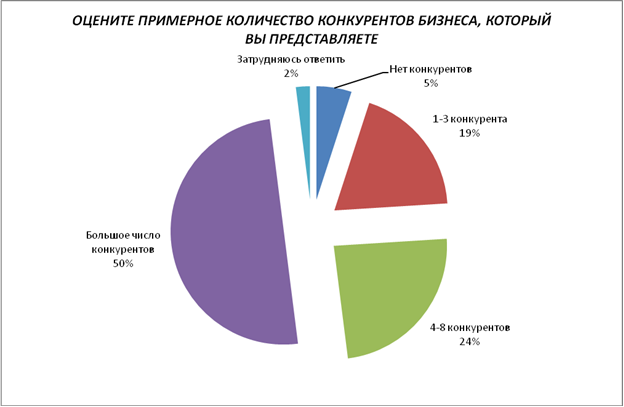 Результаты исследования показывают, что представители мелкого бизнеса выше оценивают количество конкурентов для своего предприятия (таблица 12).  Таблица 12ОЦЕНИТЕ ПРИМЕРНОЕ КОЛИЧЕСТВО КОНКУРЕНТОВ БИЗНЕСА, КОТОРЫЙ ВЫ ПРЕДСТАВЛЯЕТЕ, ПРЕДЛАГАЮЩИХ АНАЛОГИЧНУЮ ПРОДУКЦИЮ (ТОВАР, РАБОТУ, УСЛУГУ) ИЛИ ЕЁ ЗАМЕНИТЕЛИ, НА ОСНОВНОМ ДЛЯ НЕГО РЫНКЕ , %Мнение предпринимателей о повышении интенсивности конкуренции основывается на их наблюдении за ростом числа конкурентов своих организаций в последние 3 года (диагр.  3). 39% бизнесменов отметили, что число конкурентов увеличилось. 44% опрошенных полагают, что число конкурентов осталось прежним. Об уменьшении сообщают лишь 7% опрошенных предпринимателей.Диагр. 3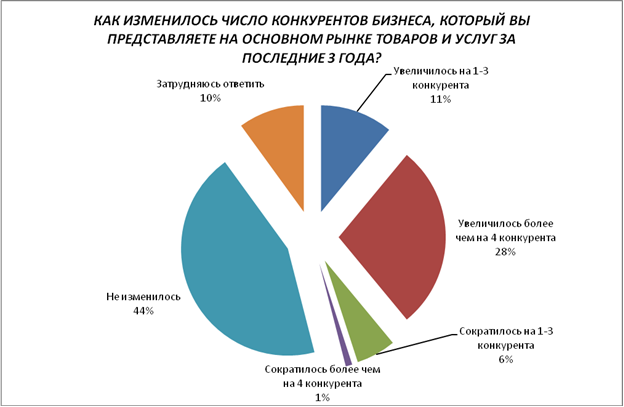 Отметим, что об увеличении числа конкурентов говорят как крупные предприниматели, так и представители малого бизнеса (таблица 13).Таблица 13КАК ИЗМЕНИЛОСЬ ЧИСЛО КОНКУРЕНТОВ БИЗНЕСА, КОТОРЫЙ ВЫ ПРЕДСТАВЛЯЕТЕ, НА ОСНОВНОМ РЫНКЕ ТОВАРОВ И УСЛУГ ЗА ПОСЛЕДНИЕ 3 ГОДА?, %Следующий вопрос касается количества поставщиков основного закупаемого товара, который приобретает предприятие (таблица 14). 36% предприятий – участников исследования имеют большое число поставщиков (в большей степени представители среднего и крупного бизнеса). 19% - 4 и более поставщиков, 17% предприятий – 2-3 поставщика. 10% участников опроса имеют единственного поставщика.Таблица 14ОЦЕНИТЕ, ПОЖАЛУЙСТА, ПРИМЕРНОЕ ЧИСЛО ПОСТАВЩИКОВ ОСНОВНОГО ЗАКУПАЕМОГО ТОВАРА (РАБОТЫ, УСЛУГИ), КОТОРЫЙ ПРИОБРЕТАЕТ ПРЕДСТАВЛЯЕМЫЙ ВАМИ БИЗНЕС ДЛЯ ПРОИЗВОДСТВА И РЕАЛИЗАЦИИ СОБСТВЕННОЙ ПРОДУКЦИИ, %Исследование показывает, что более половины предпринимателей региона (51%) в целом удовлетворены состоянием конкуренции между поставщиками товара, который приобретает их бизнес (таблица 15). Не удовлетворены – 22% представителей бизнеса.Таблица 15ОЦЕНИТЕ, ПОЖАЛУЙСТА, ВАШУ УДОВЛЕТВОРЁННОСТЬ СОСТОЯНИЕМ КОНКУРЕНЦИИ МЕЖДУ ПОСТАВЩИКАМИ ТОВАРА (РАБОТЫ, УСЛУГИ), КОТОРЫЙ ПРИОБРЕТАЕТ ПРЕДСТАВЛЯЕМЫЙ ВАМИ БИЗНЕС ДЛЯ ПРОИЗВОДСТВА И РЕАЛИЗАЦИИ СОБСТВЕННОЙ ПРОДУКЦИИ, %Административные барьеры.К важнейшему условию ведения предпринимательской деятельности относится необходимость учитывать административные ограничения. Представители хозяйствующих субъектов в ходе опроса высказывали свое мнение о том, преодолимы ли административные барьеры для ведения текущей деятельности, какие именно барьеры существуют и изменяется ли ситуация в этой сфере.В оценках того, насколько преодолимы административные барьеры, ответы респондентов распределились следующим образом (диагр. 5): 34% респондентов считают, что барьеры преодолимы без существенных затрат; 19% предпринимателей уверены, что для преодоления барьеров необходимы значительные затраты с их стороны; 14% респондентов говорят об отсутствии административных барьеров; 8% опрошенных называют административные барьеры непреодолимыми. Диагр. 5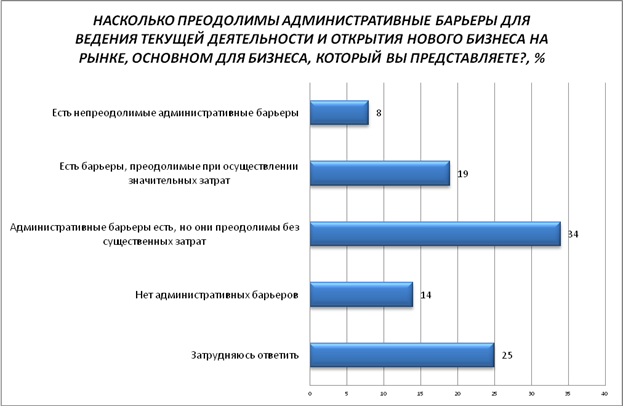 Таким образом, половина респондентов (48%) не видят особых сложностей в преодолении барьеров, препятствующих ведению их бизнеса, или даже отрицают их наличие. Однако 27% предпринимателей считают эти препятствия непреодолимыми, либо требующими значительных усилий по их устранению. Доля оптимистов в этом вопросе заметно превышает долю пессимистов.Таблица 19НАСКОЛЬКО ПРЕОДОЛИМЫ АДМИНИСТРАТИВНЫЕ БАРЬЕРЫ ДЛЯ ВЕДЕНИЯ ТЕКУЩЕЙ ДЕЯТЕЛЬНОСТИ И ОТКРЫТИЯ НОВОГО БИЗНЕСА НА РЫНКЕ, ОСНОВНОМ ДЛЯ БИЗНЕСА, КОТОРЫЙ ВЫ ПРЕДСТАВЛЯЕТЕ?, %  Самые значимые административные барьеры, с которыми сталкиваются представители бизнес-сообщества Ульяновской области, – это высокие налоги (57%) (таблица 20). Также существенное влияние на деятельность бизнеса оказывает нестабильность законодательства, регулирующего предпринимательскую деятельность (31%).Таблица 20КАКИЕ ИЗ ПЕРЕЧИСЛЕННЫХ АДМИНИСТРАТИВНЫХ БАРЬЕРОВ ЯВЛЯЮТСЯ НАИБОЛЕЕ СУЩЕСТВЕННЫМИ ДЛЯ ВЕДЕНИЯ ТЕКУЩЕЙ ДЕЯТЕЛЬНОСТИ ИЛИ ОТКРЫТИЯ НОВОГО БИЗНЕСА НА РЫНКЕ, ОСНОВНОМ ДЛЯ БИЗНЕСА, КОТОРЫЙ ВЫ ПРЕДСТАВЛЯЕТЕ?, %Оценивая динамику проблемы административных барьеров, 26% участников исследования затруднились  с ответом (диагр. 6). Не заметили изменений уровня административных барьеров для ведения бизнеса за последние 3 года 36% опрошенных, 16% респондентов придерживаются мнения о том, что бизнесу стало сложнее преодолевать административные барьеры. 10% предпринимателей отмечают улучшение ситуации.Диагр. 6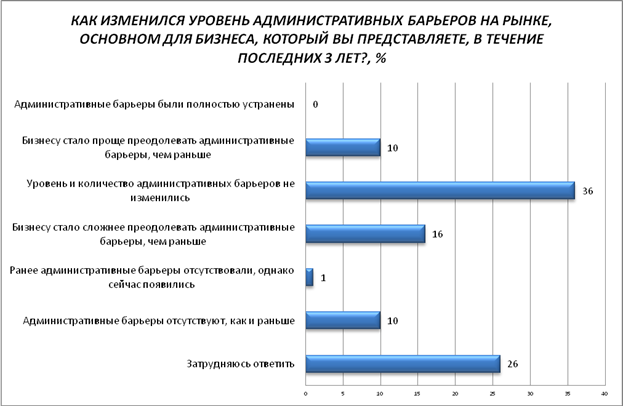 Больше о снижении давления административных барьеров на бизнес говорят крупные предприниматели (таблица 21).Таблица 21КАК ИЗМЕНИЛСЯ УРОВЕНЬ АДМИНИСТРАТИВНЫХ БАРЬЕРОВ НА РЫНКЕ, ОСНОВНОМ ДЛЯ БИЗНЕСА, КОТОРЫЙ ВЫ ПРЕДСТАВЛЯЕТЕ, В ТЕЧЕНИЕ ПОСЛЕДНИХ 3 ЛЕТ?, %Большинство респондентов (60%) удовлетворены работой органов власти на рынке, который они представляют (таблица 22). Таблица 22КАК БЫ ВЫ ОХАРАКТЕРИЗОВАЛИ ДЕЯТЕЛЬНОСТЬ ОРГАНОВ ВЛАСТИ НА РЫНКЕ, ОСНОВНОМ ДЛЯ БИЗНЕСА, КОТОРЫЙ ВЫ ПРЕДСТАВЛЯЕТЕ?, %2.3.3 Результаты мониторинга удовлетворенности потребителей качеством товаров, работ и услуг на рынках Ульяновской области и состоянием ценовой конкуренцииОценка населением количества организаций - поставщиков услуг на рынках Ульяновской областиОценка населением количества поставщиков товаров и услуг.Оценки населением целевых рынков по параметру количество поставщиков товаров и услуг представлено в таблице 33. Таблица 33КАКОЕ КОЛИЧЕСТВО ОРГАНИЗАЦИЙ ПРЕДОСТАВЛЯЮТ СЛЕДУЮЩИЕ ТОВАРЫ И УСЛУГИ НА РЫНКАХ ВАШЕГО РАЙОНА (ГОРОДА)?, %Оценивая выбор товаров и услуг на целевых рынках, жители региона отмечают недостаток предложений, прежде всего, на таких рынках, как: Услуги детского отдыха и оздоровления (средний балл оценок по 4-бальной шкале 2,1)Производство кирпича (2,3)Медицинские услуги (2,3)Услуги дошкольного образования (2,3)Наиболее широкий выбор предложений отмечается на следующих рынках: Услуги по наружной рекламе (средний балл оценок по 4-бальной шкале 3,2)Услуги розничной торговли лекарственными препаратами, медицинскими изделиями (3,1)Ритуальные услуги (3,1)Купля-продажа электрической энергии на розничном рынке электрической энергии (2,9)Производство электрической энергии на розничном рынке электрической энергии (2,9)Услуги по перевозке пассажиров и багажа легковым такси (2,9)Услуги по ремонту автотранспортных средств (2,9)Услуги связи, в том числе по предоставлению доступа в Интернет (2,9)Нефтепродукты (2,9)Услуги общего образования (2,8)Услуги по теплоснабжению (производство тепловой энергии) (2,8)Услуги по сбору и транспортированию твердых коммунальных отходов (2,8)Продукция легкой промышленности (2,8)Вместе с тем значительная доля респондентов затруднились дать оценку ситуации на некоторых целевых рынках. Основная причина – участники исследования не пользуются соответствующими услугами. Таким образом, низкая доля респондентов, давших положительные оценки, не всегда свидетельствует о преобладании негативных оценок ситуации на данных рынках. Ниже приведен перечень рынков, ситуации на которых большая часть респондентов затруднилась дать оценку: Поставка сжиженного газа в баллонах (83% затруднившихся)Услуги по психолого-педагогическому сопровождению детей с ограниченными возможностями здоровья (78%)Семеноводство (71%)Добыча общераспространённых полезных ископаемых (71%)Племенное животноводство (71%)Аквакультура (70%)Лабораторные исследования для выдачи ветеринарных сопроводительных документов (68%)Кадастровые и землеустроительные работы (67%)Архитектурно-строительное проектирование (65%)Вылов водных биоресурсов (рыбы) (65%)Переработка водных биоресурсов (рыбы) (62%).Оценка населением динамики количества поставщиков товаров и услугДалее участникам исследования был задан вопрос о динамике количества продавцов товаров и услуг на рынках региона за последние 3 года (таблица 34). Таблица 34КАК, ПО ВАШЕМУ МНЕНИЮ, ИЗМЕНИЛОСЬ КОЛИЧЕСТВО ОРГАНИЗАЦИЙ, ПРЕДОСТАВЛЯЮЩИХ СЛЕДУЮЩИЕ ТОВАРЫ И УСЛУГИ НА РЫНКАХ УЛЬЯНОВСКОЙ ОБЛАСТИ В ТЕЧЕНИЕ ПОСЛЕДНИХ 3 ЛЕТ?, %Результаты опроса показывают, что  лидерами рейтинга здесь являются: Услуги розничной торговли лекарственными препаратами, медицинскими изделиями (46% респондентов отмечают увеличение числа продавцов за последние 3 года) Услуги связи, в том числе по предоставлению доступа в Интернет (30%) Услуги по перевозке пассажиров и багажа легковым такси (29%) Ритуальные услуги (25%)Участники исследования не отмечают заметных изменений числа предложений товаров и услуг на следующих целевых рынках: Услуги по сбору и транспортированию твердых коммунальных отходов (67%)Услуги по теплоснабжению (производство тепловой энергии) (61%)Купля-продажа электрической энергии на розничном рынке электрической энергии (57%)Реализация сельскохозяйственной продукции (53%)Услуги общего образования (52%)Продукция легкой промышленности (51%)Услуги по перевозке пассажиров автомобильным транспортом по муниципальным маршрутам (51%)Работы по содержанию и текущему ремонту общего имущества помещений в многоквартирном доме (услуги Управляющих кампаний) (50%)Социальные услуги (49%)Медицинские услуги (48%).На следующих рынках большинство участников исследования затруднились оценить динамику количества поставщиков товаров и услуг:Поставка сжиженного газа в баллонах (92% затруднившихся)Переработка водных биоресурсов (рыбы) (84%)Услуги по психолого-педагогическому сопровождению детей с ограниченными возможностями здоровья (80%)Добыча общераспространённых полезных ископаемых (80%)Вылов водных биоресурсов (рыбы) (76%)Племенное животноводство (75%)Лабораторные исследования для выдачи ветеринарных сопроводительных документов (74%)Аквакультура (71%)Семеноводство (70%)Архитектурно-строительное проектирование (68%)Кадастровые и землеустроительные работы (68%).Удовлетворенность населения стоимостью, качеством и возможностью выбора услуг, представленных на товарных рынках Ульяновской областиУдовлетворённость населения стоимостью товаров и услуг, представленных на рынках.Анализ удовлетворенности респондентов стоимостью предлагаемых товаров и услуг позволяет сделать вывод о неблагоприятной ситуации на большинстве целевых рынков (таблица 35). Таблица 35НАСКОЛЬКО ВЫ УДОВЛЕТВОРЕНЫ УРОВНЕМ ЦЕН НА СЛЕДУЮЩИЕ ТОВАРЫ И УСЛУГИ НА РЫНКАХ ВАШЕГО РАЙОНА (ГОРОДА), %Относительно высокий уровень удовлетворенности потребителей уровнем цен имеют рынки: Услуги связи, в том числе по предоставлению доступа в Интернет (2,6)Услуги общего образования (2,4)Услуги дошкольного образования (2,3)Наименее благоприятно выглядит ситуация на следующих рынках:Нефтепродукты (1,6)Жилищное строительство (1,6)Работы по содержанию и текущему ремонту общего имущества помещений в многоквартирном доме (услуги Управляющих кампаний) (1,7)Медицинские услуги (1,7)Обработка древесины и производство изделий из дерева (1,8)Услуги по теплоснабжению (производство тепловой энергии) (1,8)Услуги розничной торговли лекарственными препаратами, медицинскими изделиями (1,8)Дорожная деятельность (строительство дорог) (1,9)Ритуальные услуги (1,9)Услуги детского отдыха и оздоровления (1,9)Производство электрической энергии на розничном рынке электрической энергии (2,0)Купля-продажа электрической энергии на розничном рынке электрической энергии (2,0)Работы по благоустройству городской среды (2,0)Социальные услуги (2,0).Вместе с тем нужно отметить высокий процент опрошенных, затруднившихся дать оценку стоимости услуг, или не пользующихся услугами следующих рынков:Добыча общераспространённых полезных ископаемых (92% затруднившихся)Поставка сжиженного газа в баллонах (90%)Аквакультура (90%)Лабораторные исследования для выдачи ветеринарных сопроводительных документов (88%)Вылов водных биоресурсов (рыбы) (87%)Племенное животноводство (87%)Кадастровые и землеустроительные работы (84%)Услуги по психолого-педагогическому сопровождению детей с ограниченными возможностями здоровья (85%)Семеноводство (82%)Архитектурно-строительное проектирование (81%)Переработка водных биоресурсов (рыбы) (80%)Услуги по наружной рекламе (78%)Производство бетона (75%)Производство кирпича (75%)Строительства объектов капитального строительства, за исключением жилищного и дорожного строительства (73%).Динамика удовлетворённости населения стоимостью товаров и услуг, представленных на рынкахДалее участникам исследования было предложено оценить динамику цен на товары и услуги на рынках региона за последние 3 года (таблица 36). Большинство опрошенных отмечают рост цен на товары и услуги.Таблица 36КАК, ПО ВАШЕМУ МНЕНИЮ, ИЗМЕНИЛСЯ УРОВЕНЬ ЦЕН НА СЛЕДУЮЩИЕ ТОВАРЫ И УСЛУГИ НА РЫНКАХ В ВАШЕМ РАЙОНЕ (ГОРОДЕ) В ТЕЧЕНИЕ ПОСЛЕДНИХ 3 ЛЕТ?, %Наибольший рост цен на товары и услуги отмечается на следующих целевых рынках (более 40% респондентов указали на увеличение уровня цен): Услуги розничной торговли лекарственными препаратами, медицинскими изделиями (87%)Медицинские услуги (81%)Услуги по сбору и транспортированию твердых коммунальных отходов (75%)Услуги по теплоснабжению (производство тепловой энергии) (74%)Реализация сельскохозяйственной продукции (73%)Услуги связи, в том числе по предоставлению доступа в Интернет (71%)Услуги по перевозке пассажиров и багажа легковым такси (70%)Продукция легкой промышленности (69%)Купля-продажа электрической энергии на розничном рынке электрической энергии (68%)Работы по содержанию и текущему ремонту общего имущества помещений в многоквартирном доме (услуги Управляющих кампаний) (67%)Услуги по перевозке пассажиров автомобильным транспортом по муниципальным маршрутам (66%)Нефтепродукты (60%)Услуги по перевозке пассажиров автомобильным транспортом по межмуниципальным маршрутам (59%)Ритуальные услуги (51%)Жилищное строительство (47%)Услуги по ремонту автотранспортных средств (46%)Обработка древесины и производство изделий из дерева (41%)Большинство участников исследования затруднились оценить динамику цен на следующие товары и услуги:Добыча общераспространённых полезных ископаемых (93% затруднившихся)Поставка сжиженного газа в баллонах (90%)Услуги по психолого-педагогическому сопровождению детей с ограниченными возможностями здоровья (90%)Аквакультура (89%)Вылов водных биоресурсов (рыбы) (86%)Племенное животноводство (85%)Лабораторные исследования для выдачи ветеринарных сопроводительных документов (85%)Семеноводство (81%)Переработка водных биоресурсов (рыбы) (80%)Кадастровые и землеустроительные работы (80%)Архитектурно-строительное проектирование (78%)Строительства объектов капитального строительства, за исключением жилищного и дорожного строительства (70%)Услуги по наружной рекламе (65%)Производство бетона (63%)Производство кирпича (62%)Услуги среднего проф. образования (62%)Услуги детского отдыха и оздоровления (60%)Дорожная деятельность (строительство дорог) (60%).Удовлетворённость населения качеством товаров и услуг, представленных на рынкахУровень удовлетворённости населения региона качеством товаров и услуг на рынках региона представлен в таблице 37.Таблица 37НАСКОЛЬКО ВЫ УДОВЛЕТВОРЕНЫ КАЧЕСТВОМ СЛЕДУЮЩИХ ТОВАРОВ И УСЛУГ НА РЫНКАХ ВАШЕГО РАЙОНА (ГОРОДА), %Наиболее высокий уровень удовлетворенности потребителей качеством товаров и услуг имеют такие рынки, как:Купля-продажа электрической энергии на розничном рынке электрической энергии (средний балл по 4-бальной шкале составил 3,1)Услуги по перевозке пассажиров и багажа легковым такси (3,0)Услуги по сбору и транспортированию твердых коммунальных отходов (2,8)Производство электрической энергии на розничном рынке электрической энергии (2,8)Услуги связи, в том числе по предоставлению доступа в Интернет (2,8)Услуги розничной торговли лекарственными препаратами, медицинскими изделиями (2,7)Ритуальные услуги (2,7)Услуги по теплоснабжению (производство тепловой энергии)(2,7)Реализация сельскохозяйственной продукции (2,7)Услуги дошкольного образования (2,6)Услуги по ремонту автотранспортных средств (2,6)Продукция легкой промышленности (2,6)Услуги общего образования (2,5)Услуги дополнительного образования детей (2,5)Услуги по перевозке пассажиров автомобильным транспортом по муниципальным маршрутам (2,5)Услуги по перевозке пассажиров автомобильным транспортом по межмуниципальным маршрутам (2,5)Наиболее проблемным по показателю качества являются:Рынок медицинских услуг (1,9 балла по 4-бальной шкале)Дорожная деятельность (строительство дорог) (2,0)Жилищное строительство (2,1)Работы по содержанию и текущему ремонту общего имущества помещений в многоквартирном доме (услуги Управляющих кампаний) (2,1)Большинство участников исследования затруднились дать оценку качеству товаров и услуг на следующих рынках:Поставка сжиженного газа в баллонах (95% затруднившихся)Добыча общераспространённых полезных ископаемых (91%)Аквакультура (91%)Лабораторные исследования для выдачи ветеринарных сопроводительных документов (87%)Племенное животноводство (87%)Вылов водных биоресурсов (рыбы) (86%)Услуги по психолого-педагогическому сопровождению детей с ограниченными возможностями здоровья (85%)Архитектурно-строительное проектирование (82%)Семеноводство (82%)Кадастровые и землеустроительные работы (81%)Переработка водных биоресурсов (рыбы) (79%)Производство кирпича (78%)Производство бетона (77%)Строительство объектов капитального строительства, за исключением жилищного и дорожного строительства (74%)Услуги по наружной рекламе (72%)Обработка древесины и производство изделий из дерева (68%)Услуги среднего профессионального образования (63%)Услуги детского отдыха и оздоровления (60%)Несмотря на невысокие оценки качества товаров и услуг, данные опроса свидетельствуют о низком уровне обращений населения в надзорные органы за защитой прав потребителей (таблица 38). Можно также говорить о том, что уровень обращений с жалобами на качество товаров и услуг в 2021 году по сравнению с 2020 годом практически не изменился. Так, в 2020 году 4% респондентов обратились с жалобами в надзорные органы, в 2021 году их процент составил 5% (таблица 39).Таблица 38ОБРАЩАЛИСЬ ЛИ ВЫ В ЭТОМ ГОДУ В НАДЗОРНЫЕ ОРГАНЫ ЗА ЗАЩИТОЙ ПРАВ ПОТРЕБИТЕЛЕЙ ?, %Таблица 39ОБРАЩАЛИСЬ ЛИ ВЫ В НАДЗОРНЫЕ ОРГАНЫ С ЖАЛОБАМИ НА КАЧЕСТВО ТОВАРОВ, РАБОТ ИЛИ УСЛУГ В 2019 Г.? В 2020 Г.?, %Динамика удовлетворённости населения качеством товаров и услуг, представленных на рынкахДалее участникам исследования был задан вопрос о динамике качества товаров и услуг на рынках региона за последние 3 года (таблица 40). И положительных оценок здесь немного.Таблица 40КАК, ПО ВАШЕМУ МНЕНИЮ, ИЗМЕНИЛОСЬ КАЧЕСТВО СЛЕДУЮЩИХ ТОВАРОВ И УСЛУГ НА РЫНКАХ В ВАШЕМ РАЙОНЕ (ГОРОДЕ) В ТЕЧЕНИЕ ПОСЛЕДНИХ 3 ЛЕТ?, %27% участников опроса отметили улучшение качества работ по строительству дорог, 21% - по благоустройству городской среды.Однако по большинству рынков потребители не заметили изменений качества товаров и услуг:Услуги по сбору и транспортированию твердых коммунальных отходов (63%)Услуги розничной торговли лекарственными препаратами, медицинскими изделиями (63% придерживаются мнения, что качество не изменилось)Купля-продажа электрической энергии на розничном рынке электрической энергии (63%)Услуги связи, в том числе по предоставлению доступа в Интернет (60%)Услуги по теплоснабжению (производство тепловой энергии) (60%)Реализация сельскохозяйственной продукции (59%)Продукция легкой промышленности (54%)Услуги по перевозке пассажиров автомобильным транспортом по муниципальным маршрутам (51%)Работы по содержанию и текущему ремонту общего имущества помещений в многоквартирном доме (услуги Управляющих кампаний) (49%)Нефтепродукты (47%)Услуги по перевозке пассажиров автомобильным транспортом по межмуниципальным маршрутам (46%)На следующих рынках большинство опрошенных затруднились оценить динамику качества товаров и услуг за последние 3 года:Поставка сжиженного газа в баллонах (91% затруднившихся)Переработка водных биоресурсов (рыбы) (91%)Услуги по психолого-педагогическому сопровождению детей с ограниченными возможностями здоровья (88%)Вылов водных биоресурсов (рыбы) (86%)Племенное животноводство (85%)Добыча общераспространённых полезных ископаемых (84%)Лабораторные исследования для выдачи ветеринарных сопроводительных документов (84%)Семеноводство (79%)Кадастровые и землеустроительные работы (78%)Архитектурно-строительное проектирование (78%)Аквакультура (76%)Производство бетона (71%)Производство кирпича (71%)Строительства объектов капитального строительства, за исключением жилищного и дорожного строительства (69%)Услуги по наружной рекламе (69%)Услуги среднего проф. образования (64%)Обработка древесины и производство изделий из дерева (63%)Услуги детского отдыха и оздоровления (62%).Удовлетворённость населения возможностью выбора товаров и услуг, представленных на рынках.Удовлетворённость потребителей возможностью выбора товаров и услуг на целевых рынках региона представлена в таблице 41.Таблица 41НАСКОЛЬКО ВЫ УДОВЛЕТВОРЕНЫ ВОЗМОЖНОСТЬЮ ВЫБОРА СЛЕДУЮЩИХ ТОВАРОВ И УСЛУГ НА РЫНКАХ ВАШЕГО РАЙОНА (ГОРОДА), %Наиболее высокий уровень удовлетворенности потребителей возможностью выбора имеют рынки:Услуги связи, в том числе по предоставлению доступа в Интернет (3,1)Услуги розничной торговли лекарственными препаратами, медицинскими изделиями (средний балл по 4-бальной шкале составил 3,1)Услуги по перевозке пассажиров и багажа легковым такси (3,1)Ритуальные услуги (3,0)Купля-продажа электрической энергии на розничном рынке электрической энергии (2,9).Услуги по ремонту автотранспортных средств (2,8)Нефтепродукты (2,8)Продукция легкой промышленности (2,8)Реализация сельскохозяйственной продукции (2,7)Наименее благоприятно выглядит ситуация на следующих целевых рынках:Медицинские услуги (2,0 балла по 4-бальной шкале)Дорожная деятельность (строительство дорог) (2,1)Работы по содержанию и текущему ремонту общего имущества помещений в многоквартирном доме (услуги Управляющих кампаний) (2,1)Социальные услуги (2,2)Работы по благоустройству городской среды (2,3)Процент опрошенных, затруднившихся дать оценку возможности выбора услуг, или не пользующихся услугами тех или иных рынков, также очень высок по данному параметру на следующих рынках:Поставка сжиженного газа в баллонах (91% затруднившихся)Аквакультура (89%)Лабораторные исследования для выдачи ветеринарных сопроводительных документов (89%)Добыча общераспространённых полезных ископаемых (89%)Семеноводство (85%)Племенное животноводство (85%)Услуги по психолого-педагогическому сопровождению детей с ограниченными возможностями здоровья (82%)Кадастровые и землеустроительные работы (81%)Архитектурно-строительное проектирование (81%)Вылов водных биоресурсов (рыбы) (78%)Производство кирпича (77%)Производство бетона (77%)Переработка водных биоресурсов (рыбы) (76%)Услуги по наружной рекламе (74%)Строительства объектов капитального строительства, за исключением жилищного и дорожного строительства (72%)Обработка древесины и производство изделий из дерева (68%)Производство электрической энергии на розничном рынке электрической энергии (66%)Услуги среднего профессионального образования (62%)Услуги детского отдыха и оздоровления (60%). Динамика удовлетворённости населения возможностью выбора товаров и услуг, представленных на рынкахТакже участникам опроса было предложено оценить, как за последние 3 года изменился выбор товаров и услуг на рынках региона (таблица 42).Таблица 42КАК, ПО ВАШЕМУ МНЕНИЮ, ИЗМЕНИЛАСЬ ВОЗМОЖНОСТЬ ВЫБОРА СЛЕДУЮЩИХ ТОВАРОВ И УСЛУГ НА РЫНКАХ В ВАШЕМ РАЙОНЕ (ГОРОДЕ) В ТЕЧЕНИЕ ПОСЛЕДНИХ 3 ЛЕТ?, %Треть участников исследования отмечают увеличение возможности выбора услуг розничной торговли лекарственными препаратами, медицинскими изделиями (32%); 25% - услуг по перевозке пассажиров и багажа легковым такси; 24% - услуг связи, в том числе по предоставлению доступа в Интернет; 21% - ритуальных услуг.В целом больше сторонников точки зрения об отсутствии изменений возможности выбора товаров и услуг на региональных рынках:Услуги по сбору и транспортированию твердых коммунальных отходов (55%)Услуги розничной торговли лекарственными препаратами, медицинскими изделиями (50%)Услуги связи, в том числе по предоставлению доступа в Интернет (50%)Реализация сельскохозяйственной продукции (49%)Услуги по теплоснабжению (производство тепловой энергии) (48%)Купля-продажа электрической энергии на розничном рынке электрической энергии (47%)Услуги по перевозке пассажиров автомобильным транспортом по муниципальным маршрутам (46%)Услуги по перевозке пассажиров и багажа легковым такси (45%)Медицинские услуги (45%)Продукция легкой промышленности (44%)Нефтепродукты (42%)Работы по содержанию и текущему ремонту общего имущества помещений в многоквартирном доме (услуги Управляющих кампаний) (41%)Услуги по перевозке пассажиров автомобильным транспортом по межмуниципальным маршрутам (40%).На следующих рынках большинство опрошенных затруднились оценить динамику возможности выбора товаров и услуг за последние 3 года:Аквакультура (89%)Услуги по психолого-педагогическому сопровождению детей с ограниченными возможностями здоровья (88%)Добыча общераспространённых полезных ископаемых (85%)Поставка сжиженного газа в баллонах (85% затруднившихся)Племенное животноводство (83%)Вылов водных биоресурсов (рыбы) (83%)Лабораторные исследования для выдачи ветеринарных сопроводительных документов (81%)Архитектурно-строительное проектирование (78%)Переработка водных биоресурсов (рыбы) (78%)Кадастровые и землеустроительные работы (77%)Семеноводство (77%)Строительства объектов капитального строительства, за исключением жилищного и дорожного строительства (71%)Производство кирпича (70%)Производство бетона (69%)Услуги по наружной рекламе (67%)Обработка древесины и производство изделий из дерева (64%)Производство электрической энергии на розничном рынке электрической энергии (63%)Услуги среднего проф. образования (62%)Услуги детского отдыха и оздоровления (60%).Сравнение цен и качества товаров и услуг на рынках Ульяновской области и других регионов.Участники исследования считают цены на продукты питания более высокими в Ульяновской области по сравнению с другими регионами (281 ответ) (таблица 43). Далее следуют услуги ЖКХ (82 ответа). Цены на товары и услуги следующих рынков респонденты также считают завышенными (в скобках приведено число ответов): продукция лёгкой промышленности (50 ответов), производство мебели, строительные материалы (50 ответов),  нефтепродукты (41 ответ).Таблица 43НА КАКИЕ ТОВАРЫ И УСЛУГИ, ПО ВАШЕМУ МНЕНИЮ, ЦЕНЫ В УЛЬЯНОВСКОЙ ОБЛАСТИ ВЫШЕ ПО СРАВНЕНИЮ С ДРУГИМИ РЕГИОНАМИ?, количество упоминаний (открытый вопрос)Отвечая на вопрос «Качество каких товаров и услуг в Ульяновской области выше по сравнению с другими регионами?», участники опроса, прежде всего, упомянули продукты питания (125 ответов) (таблица 44).Таблица 44КАЧЕСТВО КАКИХ ТОВАРОВ И УСЛУГ, ПО ВАШЕМУ МНЕНИЮ, В УЛЬЯНОВСКОЙ ОБЛАСТИ  ВЫШЕ ПО СРАВНЕНИЮ С ДРУГИМИ РЕГИОНАМИ?, количество упоминаний (открытый вопрос)2.3.4. Результаты мониторинга удовлетворенности субъектов предпринимательской деятельности и потребителей товаров, работ и услуг качеством официальной информации о состоянии конкурентной среды на рынках товаров, работ и услуг субъекта Российской Федерации и деятельности по содействию развитию конкуренции, размещаемой Уполномоченным органом и муниципальными образованиямиОценка предпринимателями качества официальной информации о состоянии конкуренции в регионе, размещаемой в сети Интернет. Источники получения информации о состоянии конкуренцииВ целях содействия развитию конкуренции, а также в интересах субъектов предпринимательской деятельности и потребителей органы власти обязаны размещать в сети Интернет информацию о состоянии конкуренции в регионе.Одной из задач исследования являлось выявление уровня удовлетворённости представителей бизнес-сообщества качеством официальной информации о развитии рыночной конкуренции в регионе, размещаемой в интернете. Говоря о качестве информации, имелось в виду три параметра: доступность, понятность, удобство получения.В целом более половины опрошенных удовлетворены качеством указанной информации: 67% - устраивает понятность информации, 64% - доступность, столько же - удобство получения (диагр. 4). Примерно каждый четвёртый затруднился с оценкой (23%).Диагр. 4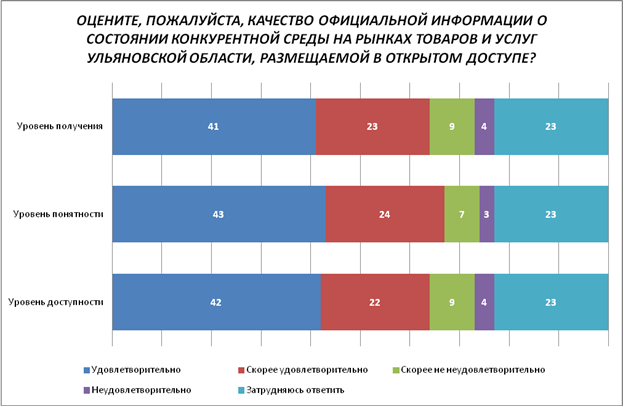 Для получения информации о состоянии конкурентной среды на рынках товаров и услуг Ульяновской области и деятельности по содействию конкуренции представители бизнес-сообщества предпочитают пользоваться следующими источниками: специальные блоги, порталы и прочие электронные ресурсы (57%), сайт Министерства экономического развития и промышленности УО (44%), официальные сайты исполнительных органов власти и ОМСУ (35%), интернет-портал об инвестиционной деятельности в Ульяновской области (29%), сайт ФАС России (28%) (таблица 17).Таблица 17УКАЖИТЕ, КАКИМИ ИСТОЧНИКАМИ ИНФОРМАЦИИ О СОСТОЯНИИ КОНКУРЕНТНОЙ СРЕДЫ НА РЫНКАХ ТОВАРОВ, РАБОТ И УСЛУГ УЛЬЯНОВСКОЙ ОБЛАСТИ И ДЕЯТЕЛЬНОСТИ ПО СОДЕЙСТВИЮ РАЗВИТИЮ КОНКУРЕНЦИИ ВЫ ПРЕДПОЧИТАЕТЕ ПОЛЬЗОВАТЬСЯ?, %Более всего региональные предприниматели доверяют официальной информации в специальных блогах, на порталах и прочих электронных ресурсах (45%), а также  информации, размещённой на сайте Министерства экономического развития и промышленности Ульяновской области (38%) (таблица 18). Таблица 18УКАЖИТЕ, КАКИМ ИСТОЧНИКАМИ ИНФОРМАЦИИ О СОСТОЯНИИ КОНКУРЕНТНОЙ СРЕДЫ НА РЫНКАХ ТОВАРОВ, РАБОТ И УСЛУГ УЛЬЯНОВСКОЙ ОБЛАСТИ И ДЕЯТЕЛЬНОСТИ ПО СОДЕЙСТВИЮ РАЗВИТИЮ КОНКУРЕНЦИИ ВЫ ДОВЕРЯЕТЕ БОЛЬШЕ ВСЕГО?, %Оценка населением качества официальной информации о состоянии конкурентной среды на рынках товаров и услуг Ульяновской области, размещаемой в открытом доступе38% участников исследования затруднились оценить качество официальной информации о состоянии конкурентной среды на рынках товаров и услуг Ульяновской области, размещаемой в открытом доступе (таблица 47).Немногим менее половины опрошенных удовлетворены уровнем доступности, понятности и удобством получения соответствующей информации.Таблица 47ОЦЕНИТЕ, ПОЖАЛУЙСТА, КАЧЕСТВО ОФИЦИАЛЬНОЙ ИНФОРМАЦИИ О СОСТОЯНИИ КОНКУРЕНТНОЙ СРЕДЫ НА РЫНКАХ ТОВАРОВ И УСЛУГ УЛЬЯНОВСКОЙ ОБЛАСТИ, РАЗМЕЩАЕМОЙ В ОТКРЫТОМ ДОСТУПЕ?, %Основными источниками информации населения региона о состоянии конкурентной среды на рынках товаров и услуг Ульяновской области являются телевидение (64%), специальные блоги, порталы и прочие электронные ресурсы (40%), печатные средства массовой информации (23%) (таблица 49).Таблица 49УКАЖИТЕ, КАКИМИ ИСТОЧНИКАМИ ИНФОРМАЦИИ О СОСТОЯНИИ КОНКУРЕНТНОЙ СРЕДЫ НА РЫНКАХ ТОВАРОВ И УСЛУГ УЛЬЯНОВСКОЙ ОБЛАСТИ ВЫ ПРЕДПОЧИТАЕТЕ ПОЛЬЗОВАТЬСЯ?, %В рейтинге доверия источникам информации также лидируют телевидение; специальные блоги, порталы и прочие электронные ресурсы (таблица 50). Однако уровень доверия этим ресурсам не столь высок (27% и 19% соответственно). 31% респондентов не доверяют никаким источникам информации о состоянии конкурентной среды на рынках товаров и услуг региона.Таблица 50УКАЖИТЕ, КАКИМИ ИСТОЧНИКАМИ ИНФОРМАЦИИ О СОСТОЯНИИ КОНКУРЕНТНОЙ СРЕДЫ НА РЫНКАХ ТОВАРОВ И УСЛУГ УЛЬЯНОВСКОЙ ОБЛАСТИ ВЫ ДОВЕРЯЕТЕ БОЛЬШЕ ВСЕГО?, %2.3.5. Результаты мониторинга деятельности субъектов естественных монополий на территории Ульяновской областиМониторинг наличия субъектов естественных монополий на территории Ульяновской областиНа территории Ульяновской области имеются рынки услуг, на которых осуществляют деятельность субъекты, отнесенные к субъектам естественных монополий. К таким рынкам относятся:- рынок услуг топливно-энергетический комплекса;- рынок услуг в  сфере водоснабжения и водоотведения с использованием централизованных системы, систем коммунальной инфраструктуры, в отношении которых осуществляется государственный контроль;- рынок услуг в сфере транспортаРынок услуг в сфере водоснабжения и водоотведения с использованием централизованных системы, систем коммунальной инфраструктуры, в отношении которых осуществляется государственный контроль.На данном рынке услуг осуществляют деятельность 110 компаний, отнесенных к субъектам естественных монополий.Рынок услуг в топливно-энергетическом комплексе.Рынок услуг в топливно-энергетическом комплексе является рынком присутствия компаний-субъектов естественных монополий.На данном рынке услуг осуществляет деятельность 41 сетевая  компания и один гарантирующий поставщик:- Рынок услуг по транспортировке газа по трубопроводам:ООО «Газпром газораспределение Ульяновск» (бывш. ООО «Ульянов-скоблгаз»);ООО «Автогазсервис».Наиболее крупной организацией в сфере данных услуг является  ООО «Газпром газораспределение Ульяновск», основной задачей которого является транспортировка природного газа потребителям города Ульяновска и области, обеспечение надёжного и безаварийного газоснабжения. В структуру организации «Газпром газораспределение Ульяновск» входит 7 филиалов, состоящих из эксплуатационных участков, расположенных на территории области.ООО «Газпром газораспределение Ульяновск» представляет собой единый имущественно-производственный комплекс с общей протяжённостью газораспределительных сетей 12803,54 км с объёмом транспортируемого газа 1,84 миллиарда куб. м. Количество газифицированных квартир составляет 395039, используют газ в качестве топлива 209 промышленных и 5737 коммунально-бытовых предприятий. В газовом хозяйстве ООО «Газпром газораспределение Ульяновск» находится 3490 газорегуляторных и шкафных распределительных пунктов.Протяжённость газораспределительных сетей, обслуживаемых ООО «Автогазсервис», составляет 108,65 км с объёмом транспортируемого газа 328,11 млн куб. м. Количество газифицированных квартир составляет 952, используют газ в качестве топлива 1 промышленное и 31 коммунально-бытовое предприятие. В газовом хозяйстве ООО «Автогазсервис» находится 30 газорегуляторных и шкафных распределительных пунктов.Рынок услуг в транспортной сфереВ сфере услуг транспорта в число субъектов естественных монополий включены  1 организация:ОАО «Аэропорт Ульяновск».Анализ уровня тарифов на рынках присутствия субъектов естественных монополий Ульяновской областиТарифная и ценовая государственная политика Ульяновской области 
в 2021 году, как и в прошлые годы, направлена на максимальное сдерживание роста цен и тарифов в соответствии с задачей, поставленной Правительством РФ.Основной задачей регулирующего органа является соблюдение баланса интересов потребителей и ресурсоснабжающих организаций.Регулирование в сфере жилищно-коммунального комплекса  осуществляется по следующим направлениям:1) электрическая энергия;2) тепловая энергия, газ;3) коммунальный комплекс (водоснабжение, водоотведение, ТКО).Тарифы на энергоресурсы устанавливаются в рамках предельного индекса роста размера платы граждан за коммунальные услуги.В соответствии с прогнозом социально - экономического развития Российской Федерации на период до 2024 года, индексация регулируемых цен (тарифов) на услуги (товары) субъектов естественных монополий, организаций коммунального комплекса осуществляется с 1 июля.Распоряжением Правительства Российской Федерации от 30.10.2021
 № 3073-р на 2022 год в среднем по Ульяновской области индексы установлены 
в размере 3,4%.Предельный (максимальный) индекс изменения размера вносимой гражданами платы за коммунальные услуги в муниципальных образованиях Ульяновской области на период с 1 июля 2022 года по 31 декабря 2022 года  устанавливается в размере 5,4% (с учетом предельно допустимого отклонения), 
в муниципальном образовании «город Ульяновск» - 10%.)В разрезе коммунальных услуг рост тарифов с 01 июля 2022 года составит:1)	предельные (максимальные) уровни тарифов на электрическую энергию для населения  - в размере 3,2%;2)	максимальные величины роста тарифов на услуги водоснабжения  – 
в размере 5,4%;3)	максимальные величины роста тарифов на услуги водоотведения – 
в размере 5,4%;4)	максимальные величины роста тарифов на услуги теплоснабжения -в размере 5,4%;5) 	максимальные величины роста цен на природный и сжиженный газ - 
в размере 4,2%.6)	максимальные величины роста тарифов в сфере обращения 
с твёрдыми коммунальными отходами - в размере 3,4%.	По муниципальному образованию «город Ульяновск» предельный максимальный индекс изменения платы граждан за коммунальные  услуги на 2022 год устанавливается в размере 10%;-  максимальный рост индикативного предельного уровня цены на тепловую энергию – в размере 12,5%. - на услуги холодного водоснабжения и водоотведения – 8%.ЭлектроэнергияВ соответствии с действующим законодательством в области регулирования тарифов на электрическую энергию устанавливаются:- конечные тарифы на электроэнергию для населения,- тарифы на услуги по передаче электрической энергии,- сбытовые надбавки гарантирующих поставщиков электрической энергии,- ставки платы за технологическое присоединение к электрическим сетям.Приказом ФАС России от 13.10.2021 № 1107/21 утверждены предельные уровни тарифов на электрическую энергию для населения на 2022 год для Ульяновской области:Рост максимального предельного уровня тарифов определён ФАС России в соответствии с одобренным Правительством РФ Прогнозом социально-экономического развития Российской Федерации (от 26.09.2021) 
в целях снижения объёма перекрёстного субсидирования в электросетевом комплексе.Тарифы на электрическую энергию для населения на 2022 год установлены в рамках предельных уровней тарифов едиными на территории Ульяновской области с учётом статуса населённого пункта (городской или сельский), а также с учётом оборудования в установленном порядке стационарными электроплитами и (или) электроотопительными установками (с НДС). При этом на 1 полугодие 2022 года тарифы установлены на уровне действующих тарифов в декабре 2021 года, а на 2 полугодие 2022 года – на уровне минимального предельного уровня. Рост тарифов укладывается в предельные индексы изменения размера платы граждан за коммунальные услуги.С 01 июля 2022 года для городского населения в домах с газовыми плитами утверждён тариф в размере 4,16 руб./кВтч, для городского населения в домах с электрическими плитами, для сельского населения –        в размере 2,91 руб./кВтч.Приказом Агентства от 27.12.2021 № 392-П утверждены тарифы 
по передаче электрической энергии по полугодиям 2022 года:1) на 1 полугодие 2022 года- ставка на содержание (с учётом изменения структуры баланса электрической энергии и мощности на 2022 год) – в зависимости от напряжения на уровне, действующем в декабре 2021 года,- ставка на потери на уровне, действующем в декабре 2021 года,- одноставочный тариф на уровне, действующем в декабре 2021 года;2) на 2 полугодие 2022 года - ставка на содержание (с учётом изменения структуры баланса электрической энергии и мощности на 2022 год) – в зависимости от уровня напряжения 
с ростом к 1 полугодию 2022 года на 3,50%.- ставка на потери – с ростом к 1 полугодию 2022 года на 4,70%,- одноставочный тариф – с ростом к 1 полугодию 2022 года от 0,00%до 0,75%.Таким образом, тарифы на услуги по передаче электрической энергии на 2022 год (в 1 полугодии) установлены не выше уровня действующих тарифов 
в декабре 2021 года, а во 2 полугодии – с ростом по отношению 
к 1 полугодию 2022 года.При установлении сбытовых надбавок гарантирующего поставщика применяется метод сравнения аналогов (так называемые эталонные затраты).Эталонная валовая выручка на 2022 год, рассчитанная для единственного, 
на территории области, гарантирующего поставщика электрической энергии АО «Ульяновскэнерго» методом эталонных затрат, составила 1 378,56 млн. руб. Необходимая валовая выручка гарантирующего поставщика на 2022 год составила 1424,65 млн. руб. Рост от утверждённой на 2021 год выручки составил 124,62 млн. руб. (9,59%), снижение от предложения предприятия – 339,21 млн. руб. (23,81%).Сбытовые надбавки для ПАО «Ульяновскэнерго» на 2022 год утверждены приказом Агентства от 24.12.2021 № 384-П:для населения:- в 1 полугодии на уровне 2 полугодия 2021 года,- во 2 полугодии рост на 40,32%;для сетевых организаций:- в 1 полугодии на уровне 2 полугодия 2021 года,- во 2 полугодии рост на 44,6%;для прочих потребителей:- в 1 полугодии на уровне 2 полугодия 2021 года,- во 2 полугодии в зависимости от группы по потребляемой мощности:до 670 кВт – 11,03%,от 670 кВт до 10 МВт – рост 42,05%,свыше 10 МВт – рост 70,25%.Следует отметить, что затраты на оплату сбытовой надбавки гарантирующего поставщика составляют менее 10% в общих затратах по регулируемым услугам, что не может оказать значительного влияния на рост затрат на электроэнергию в целом.Ставки за технологическое присоединение к электрическим сетям (стандартизированные ставки и ставки за единицу присоединяемой мощности) на 2022 год утверждены едиными для всех территориальных сетевых организаций Ульяновской области.Стандартизированная тарифная ставка на покрытие расходов связанных 
с организационными мероприятиями (далее – ставка С1) утверждена в двух вариантах: - стоимость ставки С1, рублей за одно присоединение (12 320,00 руб./1 присоединение). - стоимость ставки С1, рублей за 1 кВт присоединяемой мощности, (695,00 руб./кВт). Вариант расчёта по данной ставке выгоден для присоединения потребителей с мощностью ниже 30 кВт.Право выбора вида ставки для расчёта платы за технологическое присоединение закреплено за Заявителем.Холодное водоснабжение и водоотведениеОрганом регулирования на 2022 год тарифы на услуги холодного водоснабжения  установлены в количестве 231, на услуги водоотведения – 81. Рост тарифов составит с 01.07.2022 от 0% до 8%. Наибольший рост тарифов произойдет в муниципальном образовании «г.Ульяновск для предприятия УМУП «Ульяновскводоканал» в пределах установленного индекса роста платы граждан за коммунальные услуги. В муниципальных образованиях максимальный рост составит- 5,4%.В муниципальном образовании «г. Ульяновск» для потребителей, получающих питьевую воду от УМУП «Ульяновскводоканал» через сети водоснабжения ОАО «Российские железные дороги» произошло снижение тарифов на 40%.Теплоснабжение и горячее водоснабжениеТарифы для ТСО области на 2022 год (за исключением ценовой зоны – МО «г. Ульяновск») установлены с учётом допустимого роста платы граждан 
на коммунальные услуги (величины тарифов - в электронном файле). 
В ценовой зоне теплоснабжения – на территории МО «г. Ульяновск» для 
14 единых теплоснабжающих организаций утверждены предельные уровни цен на тепловую энергию (приказ от 11.11.2021 № 109-П), а также для 69 систем теплоснабжения утверждены индикативные предельные уровни цен на тепловую энергию (приказ от 09.11.2021 № 108-П). В результате произведенного Агентством по регулированию цен 
и тарифов Ульяновской области расчёта предельный уровень цены 
на тепловую энергию (мощность) в ценовой зоне теплоснабжения – муниципальном образовании «город Ульяновск» в 2022 году для 14,1 % населения останется без изменения, для 79,8 % рост цены на тепловую энергию составит до 6%, и лишь у 6,1% потребителей рост цены будет свыше 6% до 12,5 %. На всей территории Ульяновской области, кроме ценовой зоны теплоснабжения, рост тарифов на тепловую энергию составит не более 5,4 %.Непроизводственная сфераУслуги по перевозке пассажиров железнодорожным транспортом общегопользования в  пригородном сообщении на территории Ульяновской областиНа  2022 год  установлены тарифы для населения по перевозке пассажиров железнодорожным транспортом общего пользования в пригородном сообщении на территории Ульяновской области в следующих размерах:первая зона  (18,90 руб.);вторая -  пятая зона (+17,90 руб.);с шестой зоны и далее (+13,30 руб.) С ростом 4,1% при максимально возможном 4,3%.Услуги в транспортных терминалах, портах и аэропортах.Предельные максимальные тарифы (сборы) на услуги в аэропорту, оказываемые ЗАО «Аэрофьюэлз Ульяновск» на территории Ульяновской области (действующий приказ от 25.01.2017 №06-8):Тариф на обеспечение заправки воздушных судов авиационным топливом -2118,64 руб/т.Тариф за хранение авиационного топлива -46,19 руб/т. сутки.2. Контроль за тарифообразованием, причины нарушенийПрокуратурой Ульяновской области план контрольно-надзорных мероприятий Агентства по регулированию цен и тарифов Ульяновской области согласован не был, в связи с чем, плановые проверки Агентством 
в 2021 году не осуществлялись.Заявлений либо жалоб, свидетельствующих о необходимости проведения внеплановых проверок, в адрес Агентства в 2021 году не поступало.С 1 июля 2021 вступил в силу Федеральный закон от 31.07.2020 
№ 248-ФЗ «О государственном контроле (надзоре) и муниципальном контроле в Российской Федерации». В целях реализации указанного Федерального закона, Агентством по регулированию цен и тарифов было разработано Положение о региональном государственном контроле (надзоре)в сферах естественных монополий и в области государственного регулирования цен (тарифов), утверждённое Постановлением Правительства Ульяновской области от 30.09.2021 № 460-П «Об утверждении Положения о региональном государственном контроле (надзоре) в сферах естественных монополий и в области государственного регулирования цен (тарифов)».За 2021 год должностными лицами Агентства возбуждено 4 дела 
об административных правонарушениях, предусмотренных статьей 14.6 Кодекса об административных правонарушениях РФ (нарушение порядка ценообразования). По трем делам вынесены постановления о прекращении производства по делу об административном правонарушении, по одному делу должностное лицо привлечено к административной ответственности, назначен штраф.Контроль осуществлялся так же в форме систематического наблюдения  и мониторинга соблюдения требований стандартов раскрытия информации, подлежащей свободному доступу. По итогам проведённых контрольных мероприятий за 2021 год всего было составлено 153 протокола об административных правонарушениях. Рассмотрено 171 дело по итогам которых виновные юридические  
и должностные лица привлечены к административной ответственности,  
с наложением административных штрафов на общую сумму 3 миллиона 094 тысячи рублей. 3. О причинах нарушений субъектами естественных монополий установленных тарифов в соответствующих сферах регулирования (электроэнергетика, теплоснабжение, водоснабжение и водоотведение, газоснабжение), с учетом тарифов на технологическое подключение 
к указанным видам инфраструктуры, и динамике таких нарушенийПроведение анализа причин нарушений субъектами естественных монополий установленных тарифов в соответствующих сферах регулирования (электроэнергетика, теплоснабжение, водоснабжение и водоотведение, газоснабжение), не представляется возможным в связи с отсутствием плановых контрольно-надзорных мероприятий, согласованных Прокуратурой Ульяновской области.Динамика регулируемых ресурсоснабжающих организаций, которым устанавливались тарифы за последние 3 года.в сфере холодного водоснабжения и водоотведения:2019 год – 1142020 год – 112 2021 год - 110 в сфере теплоснабжения и горячего водоснабжения:2019 год – 672020 год – 582021 год – 55в сфере электроснабжения:2019 год – 392020 год – 422021 год – 42.Удовлетворённость предпринимателей сроками получения доступа к услугам естественных монополийОдним из показателей условий для развития бизнеса в регионе является качество получения доступа предпринимателей к таким услугам, как водо-, газо-, электро-, теплоснабжение, водоочистка и телефонная связь.Большинство участников исследования положительно оценивают сроки получения доступа к услугам субъектов естественных монополий (так, оценку удовлетворительно дают от 64% до 78% опрошенных) (диагр. 7).В наибольшей степени предприниматели удовлетворены сроками подключения к услугам электроснабжения (78%),  наименее всего  -  к услугам по газоснабжению (64%).Диагр. 7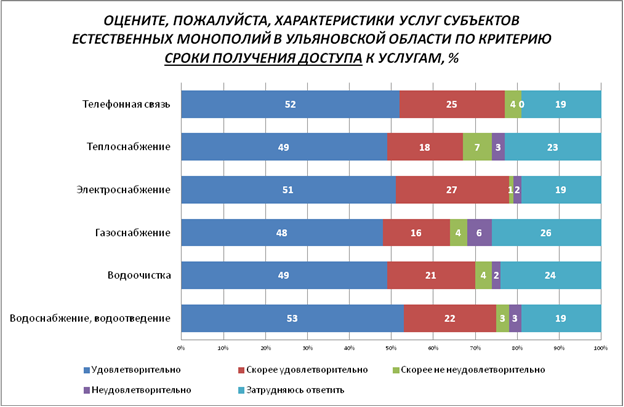 Удовлетворённость предпринимателей процессом подключения к услугам естественных монополийСложность (количество процедур) подключения к услугам естественных монополий участники исследования в целом оценивают чуть критичнее.    Наименьшая удовлетворённость по данному параметру зафиксирована относительно подключения к газоснабжению (52%) (диагр. 8).А наименее сложными для участников исследования оказалось подключение к пользованию услугами телефонной связи, к водо- и электроснабжению (удовлетворены 70%, 65%, 63% опрошенных соответственно)  (диагр. 8).Диагр. 8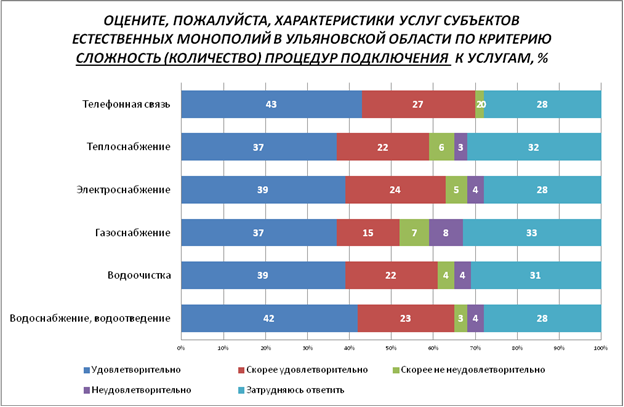 Отметим также, что, по мнению подавляющего большинства участников исследования (от 81% до 87%), за последние 5 лет  сложность (количество процедур) подключения к услугам естественных монополий существенно не изменилась (таблица 25).Таблица 25ОЦЕНИТЕ, ПОЖАЛУЙСТА, КАК ИЗМЕНИЛАСЬ СЛОЖНОСТЬ (КОЛИЧЕСТВО) ПРОЦЕДУР ПОДКЛЮЧЕНИЯ УСЛУГ СУБЪЕКТОВ ЕСТЕСТВЕННЫХ МОНОПОЛИЙ, ПРЕДОСТАВЛЯЕМЫХ ПО МЕСТУ ВЕДЕНИЯ ВАШЕГО БИЗНЕСА, ЗА ПОСЛЕДНИЕ 5 ЛЕТ, %Удовлетворённость предпринимателей стоимостью подключения к услугам естественных монополийВ наименьшей степени участники исследования удовлетворены стоимостью подключения к соответствующим услугам – здесь показатель удовлетворённости не более 54% (диагр. 9). Наиболее критично оценивается стоимость услуг газоснабжения  (26% негативных оценок).Диагр. 9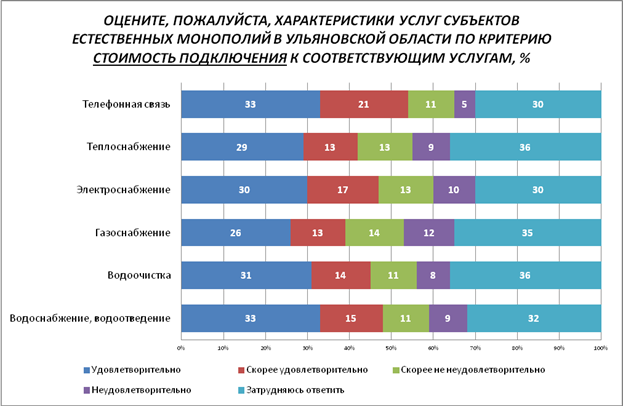 Оценка предпринимателями изменений качества услуг естественных монополий и уровня цен на эти услуги за последние 5 летПодавляющее число предпринимателей - участников опроса заметили, что за последние 5 лет качество услуг естественных монополий не изменилось (таблица 26). Таблица 26ОЦЕНИТЕ, ПОЖАЛУЙСТА, КАК ИЗМЕНИЛОСЬ КАЧЕСТВО УСЛУГ СУБЪЕКТОВ ЕСТЕСТВЕННЫХ МОНОПОЛИЙ, ПРЕДОСТАВЛЯЕМЫХ ПО МЕСТУ ВЕДЕНИЯ ВАШЕГО БИЗНЕСА,  ЗА ПОСЛЕДНИЕ 5 ЛЕТ, %	Однако около более 80% участников исследования отмечают повышение уровня цен на все предоставляемые услуги  естественных монополий за последние 5 лет (таблица 27). 	Примерно каждый десятый участник исследования полагает, что цены остаются примерно на том же уровне. Таблица 27ОЦЕНИТЕ, ПОЖАЛУЙСТА, КАК ИЗМЕНИЛСЯ УРОВЕНЬ ЦЕН НА УСЛУГИ СУБЪЕКТОВ ЕСТЕСТВЕННЫХ МОНОПОЛИЙ, ПРЕДОСТАВЛЯЕМЫХ ПО МЕСТУ ВЕДЕНИЯ ВАШЕГО БИЗНЕСА,  ЗА ПОСЛЕДНИЕ 5 ЛЕТ, %Оценка представителями бизнеса качества услуг и уровня цен по техническому присоединению к сетям инженерно-технического обеспечения в электронном виде, оказываемых ресурсоснабжающими организациями и субъектами естественных монополий в Ульяновской областиТакже в ходе исследования предпринимателям предлагалось дать оценку качеству услуг по техническому присоединению к сетям инженерно-технического обеспечения в электронном виде, оказываемых ресурсоснабжающими организациями и субъектами естественных монополий в Ульяновской области  и уровень цен на данный вид услуг.Отметим, что около 30% участников исследования затруднились  с оценкой (таблица 29).Чуть выше  участники исследования оценили качество по техническому присоединению к услугам в электронному виде по электроснабжению и водоснабжению (удовлетворены 66% и 64% соответственно), чуть ниже – по газоснабжению (удовлетворены 55%).Таблица 29ОЦЕНИТЕ КАЧЕСТВО УСЛУГ ПО ТЕХНИЧЕСКОМУ ПРИСОЕДИНЕНИЮ К СЕТЯМ ИНЖЕНЕРНО-ТЕХНИЧЕСКОГО ОБЕСПЕЧЕНИЯ В ЭЛЕКТРОННОМ ВИДЕ, ОКАЗЫВАЕМЫХ РЕСУРСОСНАБЖАЮЩИМИ ОРГАНИЗАЦИЯМИ И СУБЪЕКТАМИ ЕСТЕСТВЕННЫХ МОНОПОЛИЙ В УЛЬЯНОВСКОЙ ОБЛАСТИ, %Однако удовлетворенность уровнем цен по техническому присоединению к сетям инженерно-технического обеспечения в электронном виде оценивается участниками исследования критичнее (таблица 30). Так, здесь уровень удовлетворённости находится в диапазоне от 32% до 40%, и около 30% участников исследования – не удовлетворены уровнем цен.   Отметим, что около трети респондентов затруднились дать оценку. Таблица 30ОЦЕНИТЕ УРОВЕНЬ ЦЕН ПО ТЕХНИЧЕСКОМУ ПРИСОЕДИНЕНИЮ К СЕТЯМ ИНЖЕНЕРНО-ТЕХНИЧЕСКОГО ОБЕСПЕЧЕНИЯ В ЭЛЕКТРОННОМ ВИДЕ, ОКАЗЫВАЕМЫХ РЕСУРСОСНАБЖАЮЩИМИ ОРГАНИЗАЦИЯМИ И СУБЪЕКТАМИ ЕСТЕСТВЕННЫХ МОНОПОЛИЙ В УЛЬЯНОВСКОЙ ОБЛАСТИ, %Оценка предпринимателями изменений качества услуг и уровня цен по техническому присоединению к сетям инженерно-технического обеспечения в электронном виде, оказываемых ресурсоснабжающими организациями и субъектами естественных монополий в Ульяновской областиОколо 90% участников исследования отмечают, что за последние 5 лет качество услуг по техническому присоединению к сетям инженерно-технического обеспечения в электронном виде не изменилось (таблица 31). 7-9% респондентов говорят о положительной динамике.  Однако большинство опрошенных  (66%-68%) отмечают повышение цен на данную услугу по всем направлениям (таблица 32). Около трети - не отмечают существенной динамики цен за прошедшие 5 лет. Таблица 31ОЦЕНИТЕ, ПОЖАЛУЙСТА, КАК ИЗМЕНИЛОСЬ КАЧЕСТВО УСЛУГ ПО ТЕХНИЧЕСКОМУ ПРИСОЕДИНЕНИЮ К СЕТЯМ ИНЖЕНЕРНО-ТЕХНИЧЕСКОГО ОБЕСПЕЧЕНИЯ В ЭЛЕКТРОННОМ ВИДЕ, ОКАЗЫВАЕМЫХ РЕСУРСОСНАБЖАЮЩИМИ ОРГАНИЗАЦИЯМИ И СУБЪЕКТАМИ ЕСТЕСТВЕННЫХ МОНОПОЛИЙ В УЛЬЯНОВСКОЙ ОБЛАСТИ ЗА ПОСЛЕДНИЕ 3 ГОДА, %Таблица 32ОЦЕНИТЕ, ПОЖАЛУЙСТА, КАК ИЗМЕНИЛСЯ УРОВЕНЬ ЦЕН ПО ТЕХНИЧЕСКОМУ ПРИСОЕДИНЕНИЮ К СЕТЯМ ИНЖЕНЕРНО-ТЕХНИЧЕСКОГО ОБЕСПЕЧЕНИЯ В ЭЛЕКТРОННОМ ВИДЕ, ОКАЗЫВАЕМЫХ РЕСУРСОСНАБЖАЮЩИМИ ОРГАНИЗАЦИЯМИ И СУБЪЕКТАМИ ЕСТЕСТВЕННЫХ МОНОПОЛИЙ В УЛЬЯНОВСКОЙ ОБЛАСТИ ЗА ПОСЛЕДНИЕ 3 ГОДА, %Оценка населением качества услуг естественных монополий.Большинство населения удовлетворены качеством электроснабжения (97%), телефонной связи (81%), теплоснабжения (78%) (таблица 45). Есть претензии потребителей к качеству водоочистки и водоснабжения (недовольных 30% и 24% соответственно).Таблица 45ОЦЕНИТЕ, ПОЖАЛУЙСТА, КАЧЕСТВО СЛЕДУЮЩИХ УСЛУГ В ВАШЕМ ГОРОДЕ (РАЙОНЕ), %Большинство участников исследования (72%) не сталкивались с проблемами при получении услуг естественных монополий (таблица 46). Примерно каждый седьмой говорит о взимании дополнительной платы, 7% - о навязывании дополнительных услуг.Таблица 46С КАКИМИ ПРОБЛЕМАМИ ВЫ СТОЛКНУЛИСЬ В ПРОЦЕССЕ ПОЛУЧЕНИЯ УСЛУГ ПО ВОДО-, ГАЗО-, ЭЛЕКТРО-, ТЕПЛОСНАБЖЕНИЮ, ТЕЛЕФОННОЙ СВЯЗИ?, %Деятельность территориальных органов федеральных органов исполнительной властиИтоги деятельности Управления Федеральной антимонопольной службы по Ульяновской областиНарушение установленного порядка ценообразования субъектами естественных монополий в 2021 году Ульяновским УФАС России не выявлялось.Сведения о нарушениях антимонопольного законодательства субъектами естественных монополий за 2021	год:- поступило 54 заявления,- выявлены 10 нарушений.Оспорено в суд 2 решения управления о признании действий субъектами естественных монополий нарушением статьи 10 Федерального закона от 26.07.2006 №135-3 «О защите конкуренции».  Оба признаны судом законными.Кроме того, в отношении указанных лиц рассмотрено 7 дел по статье 9.24 KoAП РФ (нарушение порядка технологического присоединения к сетям). По результатам рассмотрения вынесено 5 постановлений на сумму 410 тыс. руб., оплачено 210 тыс. руб.Сведения о нарушениях антимонопольного законодательства органами местного самоуправления Ульяновской области:Количество нарушений в разрезе исполнительных органов государственной власти Ульяновской области за 2021 год:Министерство здравоохранения Ульяновской области-1;Министерство энергетики, ЖКК и городской среды Ульяновской области -1;Правительство Ульяновской области – 1.Информация о деятельности Управления Федеральной службы по надзору в сфере защиты прав потребителей и благополучия человека по Ульяновской области.Результаты надзорных мероприятий Управления Роспотребнадзора по Ульяновской области при проведении проверок  по вопросам в сфере защиты прав потребителей.В рамках защиты прав потребителей в субъектах надзора в 2021 году проведено 9 внеплановых проверок (в 2020г. – 243, все – при внеплановых выездных и документарных проверках). В остальном структура проверок выглядит так: 	финансовые услуги – 1 (11,1 %) (в 2020г. – не проводились);	жилищно-коммунальные услуги – 3 (33,3 %) (в 2020г. – не проводились).По результатам проверок выявлено 21 нарушение Закона РФ «О защите прав потребителей» (далее – Закон) и иных законов и нормативных правовых актов РФ в области защиты прав потребителей. (В 2020 году – 292).В структуре выявленных нарушений по видам деятельности хозяйствующих субъектов основную долю составляли нарушения в сферах:	торговли – 66,7 % (в 2020г. – 99,3 %); 	финансовые услуги – 19 % (в 2020г. – не проводились);жилищно-коммунальные услуги – 14,3% (в 2020г. – не проводились).По результатам рассмотрения протоколов об административном правонарушении в сфере защиты прав потребителей в 2021 году вынесено 137 постановлений о назначении административного наказания, в том числе о наложении административного штрафа – 30,7 % (58) и 69,3 % (131) предупреждений (в 2020г. – 189 постановлений, из них – 30,7 % штрафов (58) и 131 предупреждение – 69,3 %).Общая сумма наложенных штрафов за данные нарушения – 192,5 тыс. рублей. При этом было вынесено 77 представлений об устранении причин и условий, способствовавших совершению административного правонарушения, по итогам проверок по надзору за соблюдением  законодательства по защите прав потребителей.По результатам внеплановых проверок за соблюдением законодательства в области защиты прав потребителей Управлением Роспотребнадзора по Ульяновской области в 2021 г. выдано 4 предписания об устранении выявленных нарушений (в 2020 г. – 22).На рассмотрение в суды было направлено 256 дел о привлечении к административной ответственности (в 2020г. – 280), судами рассмотрено 176 дел, по 153 – приняты решения о привлечении к административной ответственности с присуждением административного штрафа (в 2020г. – 163), по 20 – административного штрафа с конфискацией (в 2020г. – 12), в 3-х случаях вынесены предупреждения.Досудебная защита прав потребителей За 2021 год в Управление поступило 4870 обращений граждан, органов государственной власти и местного самоуправления, общественных объединений, иных организаций, из них 2574 или 52,9 % письменных жалоб и обращений на нарушения в области защиты прав потребителей. Большинство поступивших письменных  обращений были связаны с нарушением их прав в сфере торговли 1340 (52,1%), жилищно-коммунальных услуг 325 (12,6%), финансовых услуг 166 (6,4 %), в сфере предоставления услуг связи 163 (6,3 %), бытовых услуг 99 (3,8 %). Следует отметить, что основная доля требований, указанных в обращениях граждан по предоставлению услуг (выполнение обязательства в установленный срок, замена товара, расторжение договора, возврат денежных средств, выплата неустойки за нарушение срока передачи товара), носит гражданско-правовой характер и рассматривается сторонами в добровольном или судебном порядке. Наиболее актуальными для населения Ульяновской области остаются вопросы, связанные с приобретением технически сложных товаров бытового назначения (электробытовые приборы, мобильные телефоны, компьютеры и др.), и действиями потребителей при обнаружении недостатков в сложной бытовой технике. Анализ результатов обращений жителей Ульяновской области по телефонам «горячих линий» и личных консультаций в общественной приемной Управления показывает, что потребителей в первую очередь интересовали их права в случае приобретения товаров ненадлежащего качества, вопросы контроля качества пищевых продуктов. Часто потребителей не удовлетворяют условия гарантийного и послегарантийного обслуживания при покупке товаров длительного пользования. За 2021 год при рассмотрении обращений с целью досудебного урегулирования конфликтов заявителям была оказана практическая помощь, связанная с подготовкой 841 претензия (заявления) к продавцам (исполнителям, изготовителям): 41 претензия в рамках работы «общественной приёмной» и 903 претензии по «горячей линии».  В случае невозможности урегулировать конфликты между потребителями и продавцами (исполнителями, изготовителями) в досудебном порядке сотрудниками Управления оказывалась помощь гражданам в составлении 106 проектов исковых заявлений.Судебная защита прав потребителей в области оборота промышленной продукции. В 2021 году Управлением судебная защита прав потребителей осуществлялась в следующих формах: оказание помощи потребителям в составлении исковых заявлений, кассационных и апелляционных жалоб, помощь потребителям путем содействия в сборе доказательств, участие в судах в качестве государственного органа, дающего заключение по делу в целях защиты прав потребителей, подача исковых заявлений в защиту неопределенного круга потребителей.Управление участвовало в судах в целях заключения по делу 22 раза, из 16 рассмотренных дел удовлетворены требования потребителей по 9 делам. При этом в пользу потребителей присуждено 886,7 тысяч рублей, в том числе компенсации морального вреда – 28 тысяч рублей. В суды было подано 10 исков в защиту прав потребителей, из них 4 – в защиту неопределенного круга потребителей. Рассмотрено было 6 дел в защиту неопределенного круга потребителей и принято решений в пользу неопределенного круга потребителей – 2. В защиту конкретных потребителей было подано 6 исков. При этом 2 судебных решения вынесены в пользу потребителей и присуждено денежных средств – 141,1 тысяч рублей, в том числе компенсации морального вреда – 10 тысяч рублей. Помимо прочего, Управлением уделяется значительное внимание проведению превентивных мер.Информация о результатах контрольно-надзорной деятельности Управления Роспотребнадзора по Ульяновской области по пресечению оборота фальсифицированной, не соответствующей требованиям законодательства в области технического регулирования продукции систематически размещается на официальной сайте Управления в виде пресс-релизов. В целях реализации информационной политики по работе с предпринимательским сообществом, повышению грамотности населения в сфере обеспечения санитарно-эпидемиологического благополучия населения и защиты прав потребителей в Управлении Роспотребнадзора по Ульяновской области и его территориальных отделах проводились «Дни открытых дверей» для предпринимателей в дистаницонном формате (18.03.2021, 10.06.2021, 09.09.2021, 09.12.2021). Для представителей бизнеса были организованы консультации о контрольно-надзорной деятельности Управлении Роспотребнадзора по Ульяновской области, в том числе о профилактике нарушений, принимаемых мерах к нарушителям законодательства в области санитарно-эпидемиологического благополучия населения и защиты прав потребителей. Акция направлена на повышение информированности предпринимательского сообщества о деятельности Роспотребнадзора, правах и обязанностях индивидуальных предпринимателей и юридических лиц, возможностях информационных ресурсов Роспотребнадзора, мотивации к исполнению требований законодательства в области санитарно-эпидемиологического благополучия населения и защиты прав потребителей. В ходе проведения Дня открытых дверей для предпринимателей были проведены семинары, организована работа тематических «круглых столов», осуществлялось индивидуальное консультирование. Для предпринимателей, не имеющих возможность посетить мероприятия «Дня открытых дверей» в Управлении и его Территориальных отделах,   было организовано консультирование по телефону «Горячей линии».  Представители предпринимательского сообщества смогли напрямую задать свои вопросы, получить разъяснения по вопросам изменения законодательства, обсудить проблемы, возникающие при открытии бизнеса, выработать совместные пути решения.  Обратившиеся предприниматели получили индивидуальные консультации по вопросам санитарного законодательства, риск-ориентированного подхода при проведении контрольно-надзорных мероприятий, нормативной базы в сфере защиты прав потребителей, получения государственных услуг, в т.ч. санитарно-эпидемиологических заключений на лицензируемые виды деятельности, по порядку подачи уведомлений о начале осуществления предпринимательской деятельности. При подведении итогов работы «Дня открытых дверей» в Управлении Роспотребнадзора по Ульяновской области предприниматели высказали удовлетворение о подобном формате общения и желание участия в таких мероприятиях в дальнейшем. Такой формат работы позволяет снизить административные барьеры в части взаимодействия бизнес-сообщества и Управления Роспотребнадзора по Ульяновской области. 23 декабря 2021 года в заочном формате прошло заседание Общественного совета при Управлении Роспотребнадзора по Ульяновской области по вопросам, затрагивающим интересы малого и среднего предпринимательства В заседании Общественного совета приняли участие представители Управления по развитию предпринимательства, инвестициям и потребительского рынка администрации города Ульяновска, Ульяновского филиала Российской академии народного хозяйства и государственной службы при Президенте Российской Федерации, Ульяновского областного регионального отделения Общероссийской общественной организации «Деловая Россия», Государственного юридического бюро Ульяновской области, Ульяновской региональной общественной организации «Стоматологическая ассоциация». Рассматриваемые вопросы:1. Состояние заболеваемости и организация профилактических и противоэпидемических мероприятий по ново коронавирусной инфекции COVID-19 и особенности течения заболевания на территории Ульяновской области.2. Об особенностях планирования контрольно-¬надзорных мероприятий на 2022 год и основных параметрах ежегодного плана проведения плановых проверок Управления Роспотребнадзора по Ульяновской области и его территориальных отделов.3. Об отдельных требованиях, установленных Правилами продажи товаров по договору розничной купли-продажи.4. О законности возврата денег за неиспользованные подарочные сертификаты5. О реализации новых санитарных правил, вступивших в действие в 2021 году:1) СанПин 2.1.3684-21 « Санитарно-эпидемиологические требования к содержанию территорий городских и сельских поселений, к водным объектам, питьевой воде и питьевому водоснабжению, атмосферному воздуху, почвам, жилым помещениям, эксплуатации производственных, обещественных помещений, организации и проведению санитарно-противоэпидемических (профилактических) мероприятий;2) СП 2.2.3670-20 «Санитарно-эпидемиологические требования к условиям труда».2.3.6. Результаты мониторинга деятельности хозяйствующих субъектов, доля участия Ульяновской области или муниципального образования Ульяновской области в которых составляет 50 и более процентовИнформация о деятельности хозяйствующих субъектов, доля участия субъекта Российской Федерации или муниципального образования в которых составляет 50 и более процентов (за исключением предприятий, осуществляющих деятельность в сферах, связанных с обеспечением обороны и безопасности государства, а также включенных в перечень стратегических предприятий), была предоставлена:- органами государственной исполнительной власти Ульяновской области,- органами местного самоуправления муниципальных образований Ульяновской области.Суммарное количество хозяйствующих субъектов, доля собственности региональных или муниципальных органов власти в которых 50% и более, составляет 874 организации. Из общего числа хозяйствующих субъектов 80 принадлежат региональным органам власти (9% от общего числа) и 794 – муниципальным органам власти (91%).Отраслевая структура хозяйствующих субъектов с долей государственной или муниципальной собственности 50% и более. Наибольшее количество организаций данного типа ведет деятельность в сфере образования (85,0% от общего количества хозяйствующих субъектов, 747 организаций). Услугами ЖКХ и благоустройства населенного пункта – 39 организации (4,5%), услугами в сфере транспорта занимаются 11 организаций (1,3%). Остальные сферы деятельности организаций занимают менее 1% в отраслевой структуре. По сравнению с 2020 г. отраслевая структура организаций с долей государственной или муниципальной собственности 50% существенно не изменилась. 2.3.8. Результаты мониторинга доступности для населения и субъектов малого и среднего предпринимательства финансовых услуг, оказываемых на территории Ульяновской областиДля выяснения оценки населением деятельности в сфере финансовых услуг, респондентам задавали вопросы о том, какими финансовыми услугами и в каких организациях они пользуются, насколько они удовлетворены  качеством и доступностью услуг, а также о проблемах, связанных с получением финансовых продуктов. Отдельный акцент делался на способах совершения платежей и их доступности в месте проживания респондентов.Результаты исследования показывают, что наиболее востребованными у респондентов финансовыми организациями являются банки (91%) (таблица 51). На втором месте по популярности находятся страховые организации (27%). 7% опрошенных пользуются услугами негосударственных пенсионных фондов. 8% респондентов не пользуются услугами финансовых организаций. Таблица 51УСЛУГАМИ КАКИХ ФИНАНСОВЫХ ОРГАНИЗАЦИЙ ВЫ ПОЛЬЗУЕТЕСЬ?, %Наиболее популярным финансовым продуктом среди населения области является зарплатная карта, оформленная работодателем (57%) (таблица 52). Далее следуют дебетовая (расчетная) карта, оформленная самостоятельно (25%), вклады (21%), страхование (17%), кредитная карта (17%), пенсионная карта (17%), потребительский кредит (15%). Небольшой процент  респондентов имеют ипотечные кредиты (9%). Автокредит, индивидуальный инвестиционный счет, микрозаймы и лизинг не пользуются популярностью у респондентов (на них в общей сложности приходится 6%). 8% опрошенных не пользуются перечисленными финансовыми услугами и продуктами. Таблица 52КАКИМИ ИЗ СЛЕДУЮЩИХ ФИНАНСОВЫХ ПРОДУКТОВ (УСЛУГ) ВЫ ЛИЧНО ПОЛЬЗУЕТЕСЬ?, %В оценках качества, доступности и стоимости финансовых продуктов и услуг ответы респондентов распределились следующим образом (таблица 53). Качеством и доступностью финансовых продуктов (услуг) удовлетворены большинство участников исследования (73% и 72% соответственно). Такой параметр, как стоимость финансовых продуктов и услуг, респонденты оценивают более негативно: доля удовлетворенных составляет 48%, 29% опрошенных не удовлетворены стоимостью услуг. Таблица 53УДОВЛЕТВОРЕНЫ ЛИ ВЫ КАЧЕСТВОМ, ДОСТУПНОСТЬЮ И СТОИМОСТЬЮ ФИНАНСОВЫХ ПРОДУКТОВ (УСЛУГ) В ВАШЕМ НАСЕЛЕННОМ ПУНКТЕ?, %Среди трудностей, с которыми сталкиваются респонденты при использовании финансовых продуктов и услуг, первое место занимает высокая процентная ставка по кредиту - 33% выборов (таблица 54). Далее следует - низкая процентная ставка по вкладам (24%). Третье место занимает недостаток средств, не позволяющий респондентам сделать вклад (20%). При этом 33% респондентов не испытывают никаких трудностей при использовании финансовых продуктов и услуг. Таблица 54КАКИЕ ТРУДНОСТИ У ВАС ВОЗНИКАЮТ ПРИ ПОЛУЧЕНИИ ИЛИ ИСПОЛЬЗОВАНИИ ФИНАНСОВЫХ ПРОДУКТОВ (УСЛУГ)?, %Что касается такого параметра, как достаточность выбора мест для совершения платежей и денежных переводов, то результаты исследования демонстрируют, что большинство респондентов (60%) положительно оценивают выбор в их населённом пункте соответствующих мест и устройств (таблица 55). Однако 28% опрошенных считают, что этот выбор мог бы быть лучшим. Только 6% респондентов негативно оценивают выбор мест и устройств для совершения платежей. Таблица 55КАК ВЫ СЧИТАЕТЕ, В ВАШЕМ ГОРОДЕ (СЕЛЕ) ДОСТАТОЧЕН ВЫБОР МЕСТ (ИЛИ УСТРОЙСТВ) ДЛЯ СОВЕРШЕНИЯ ПЛАТЕЖЕЙ И ДЕНЕЖНЫХ ПЕРЕВОДОВ?, %Самыми популярными способами доступа к банковским услугам являются: платежный терминал в отделении банка (71%), мобильный банк (60%) и касса в отделении банка (48%) (таблица 56). За ними следуют оплата банковской картой на сайте Интернет-магазина (25%), доступ в интернет-банк с ПК (20%).Таблица 56КАКИМИ ИЗ СЛЕДУЮЩИХ СПОСОБОВ ДОСТУПА К БАНКОВСКИМ УСЛУГАМ (ПЛАТЕЖАМ, ПЕРЕВОДАМ) ВЫ ПОЛЬЗУЕТЕСЬ?, %Последний вопрос анкеты выяснял самооценку респондентов своей финансовой грамотности. Оценки респондентов собственной финансовой грамотности выглядят следующим образом (таблица 57). Доли тех, кто дает высокую оценку своей финансовой грамотности (28%), и тех, кто считает ее недостаточной (44%), различаются с заметным перевесом второй группы. При этом 22% опрошенных считают, что не обладают финансовой грамотностью. Таблица 57СЧИТАЕТЕ ЛИ ВЫ СЕБЯ ФИНАНСОВО ГРАМОТНЫМ ЧЕЛОВЕКОМ?, %2.3.9. Результаты мониторинга цен на товары, входящие в перечень отдельных видов социально значимых продовольственных товаров первой необходимости, в отношении которых могут устанавливаться предельно допустимые розничные ценыПостановлением Правительства РФ от 15.07.2010 № 530 определён перечень отдельных видов социально значимых продовольственных товаров первой необходимости, в отношении которых могут устанавливаться предельно допустимые розничные цены. В него входят:Говядина (кроме бескостного мяса)Свинина (кроме бескостного мяса)Баранина (кроме бескостного мяса)Куры (кроме куриных окорочков)Рыба мороженая неразделаннаяМасло сливочноеМасло подсолнечноеМолоко питьевоеЯйца куриныеСахар-песокСоль поваренная пищеваяЧай черный байховыйМука пшеничнаяХлеб ржаной, ржано-пшеничныйХлеб и булочные изделия из пшеничной мукиРис шлифованныйПшеноКрупа гречневая - ядрицаВермишельКартофельКапуста белокочанная свежаяЛук репчатыйМорковьЯблокиСообщаем информацию о средних потребительских ценах на данные виды продовольственных товаров за декабрь 2021 года, а также их динамику в течение 2021 года.1) Средние потребительские цены на отдельные виды продовольственных товаров по регионам Приволжского федерального округа за декабрь 2021 года, рублей за единицу измерения2) Индекс потребительских цен на отдельные потребительские товары в Ульяновской области (декабрь 2021 года к декабрю 2020 года), %Представить аналогичную информацию по Российской Федерации и  регионам Приволжского федерального округа не представляется возможным в связи с техническим сбоем в доступе к разделу «Индексы потребительских цен на товары и услуги» в Единой межведомственной информационно-статистической системе (ЕМИСС)  (ссылка на раздел https://www.fedstat.ru/indicator/31074).Различия в уровне цен на товары и их динамики в различных субъектах Российской Федерации обусловлены индивидуальными особенностями экономической ситуации в субъектах:уровнем отпускных цен производителей и закупочных цен организаций торговли и их изменением;расстоянием от организаций торговли до поставщиков (в том числе, находящихся в другом субъекте);обеспеченностью субъекта торговыми объектами;логистическими расходами организаций торговли и производителей;уровнем платёжеспособности населения.Факторами, оказывающими и способными оказать влияние на себестоимость и цены продуктов являются:диспаритет цен: рост цен на промышленную продукцию, приобретаемую сельхозтоваропроизводителями, происходит гораздо более высокими темпами, чем рост закупочных цен на сельскохозяйственную продукцию.повышение тарифов на коммунальные услуги, газо-, электроснабжение;налоговая политика государства и иные административные решения, влияющие на рост расходов производителей (например, обязательная маркировка средствами идентификации отдельных видов молочной продукции);уровень платёжеспособности населения, обусловленный снижением реальных доходов населения, в свою очередь вызванным ростом цен на продовольственные и непродовольственные товары, тарифов на жилищно-коммунальные услуги, услуги образования, бытовые услуги, транспортные услуги и т.д. Снижение уровня платёжеспособности населения приводит к изменению структуры потребления продуктов: сокращение спроса на более дорогие продукты питания и увеличение спроса на более дешёвые продукты;снижение курса рубля по отношению к доллару США и евро, что приводит к удорожанию материально-технических ресурсов (запчастей, удобрений, средств защиты растений, импортных семян) для товаропроизводителей и повышению цен на импортное продовольствие. влияние цен на продукцию растениеводства на продукцию других отраслей агропромышленного комплекса (животноводство и пищевая перерабатывающая промышленность)объём предложения продукции на рынке (по продукции растениеводства он зависит, в том числе, от погодных условий; по продукции животноводства зависит, в том числе, от возникновения очагов вспышек опасных болезней животных (в ряде регионов страны это привело к закрытию целых свинокомплексов и птицефабрик));рост транспортных расходов;ситуация на мировых рынках сельскохозяйственной продукции (урожай/неурожай сельскохозяйственных культур; ограничение перемещения товаров между государствами; рост или снижение мировых цен).2.3.10. Результаты мониторинга логистических возможностей Ульяновской областиОдним из ключевых преимуществ Ульяновской области является выгодная логистика. Развитая сеть широтных и меридиональных транспортных путей соединяет регион с соседями и всей страной, а также с Западной Европой, Ближним Востоком, Юго-Восточной Азией и Африкой, что обеспечивает тесные экономические связи как в масштабе Поволжья, так и на всем евроазиатском континенте. В Ульяновской области действует два международных аэропорта, налажены рейсы в Германию, Турцию и Китай. Ульяновская область обеспечивает мультимодальную перевалку грузов по автомобильным шоссе, железной дороге, воздушным магистралям, а также по реке Волге с выходом на южные морские маршруты Каспийского, Чёрного и Средиземного морей.Анализ системы транспортного обслуживания населения субъекта Российской Федерации всеми видами пассажирского транспорта общего пользования в межмуниципальном и межрегиональном сообщении, включая сведения об инфраструктуре пассажирского транспорта, о маршрутной сети, подвижном составе, организациях, осуществляющих перевозки пассажиров и багажа, качестве транспортного обслуживания.Авиационное сообщениеВ Ульяновске имеются два международных аэропорта, что для города с населением менее миллиона жителей нехарактерно. Однако наличие двух аэропортов обусловлено не большим пассажиропотоком, а историческими причинами – аэропорт «Восточный» принадлежит авиационному заводу, использовался в служебных целях и только с 1994 года получил разрешение на полёты гражданской авиации, в то время как аэропорт «Баратаевка» изначально, с 1925 года, строился как гражданский. В аэропорту «Баратаевка» также находятся учебная база Ульяновского института гражданской авиации и музей гражданской авиации, в экспозиции которого имеется более 30 самолётов и вертолётов.С июня 2016 по сентябрь 2018 года аэропорт «Баратаевка» был закрыт на реконструкцию, и все полёты выполнялись только из «Восточного». С мая 2019 года все регулярные пассажирские перевозки вновь сосредоточены в «Баратаевке».Годовой пассажиропоток аэропортов Ульяновска, тыс. пассажиров.Реконструкция аэропорта «Баратаевка» позволила организовать регулярные и чартерные перевозки пассажиров на самолётах типов Boeing 737, Airbus 320, Embraer 170, SSJ-100. Приход в Ульяновск крупнейших авиаперевозчиков, таких как «Аэрофлот» и «Сибирь», позволил резко улучшить обслуживание пассажиров и снизить цены на авиабилеты, что привело и к двукратному росту пассажиропотока (в 2019 году по отношению к 2015). В настоящее время из Ульяновска выполняются регулярные рейсы в Москву, Санкт-Петербург, Симферополь, Сочи и Новосибирск.В аэропорту «Восточный» базируется авиакомпания «Волга-Днепр», выполняющая только грузовые перевозки. Возможности аэропорта «Восточный» в части пассажирских перевозок существенно ограничены возможностями регулярного транспортного сообщения. Автобусное сообщение крайне незначительно, для выезда из аэропорта используется преимущественно такси и личный транспорт. В качестве основной подъездной дороги аэропорта используется часть 13-километровой рулёжной дорожки, связывающей авиазавод и аэропорт. Дорожка систематически перекрывается при выкатке самолёта с территории завода, в течение этого времени пассажирам приходится пользоваться различными объездными дорогами местного значения. Расстояние от центра Ульяновска до аэропорта «Восточный» при движении по указанной рулёжной дорожке составляет 33 км, а при развороте от шлагбаума и объезде через СНТ «Созидатель» – 50 км.Линии рельсового транспорта в аэропорты отсутствуют, в соответствии с имеющимся пассажиропотоком потребность в них не усматривается. Однако при необходимости до аэропорта «Баратаевка» может быть продлена трамвайная линия, конечная которой расположена в двух километрах от терминала аэропорта.Железнодорожный транспортУльяновск находится на пересечении двух однопутных неэлектрифицированных железнодорожных линий. Главный вокзал города построен в 1970 году на станции Ульяновск-Центральный, расположенной на значительном удалении от центра города (время в пути на трамвае составляет 25-30 минут). Ранее действовавший вокзал на тупиковой станции Ульяновск-1 не используется для обслуживания пассажиров.Поезда дальнего следования связывают Ульяновск с Москвой, Санкт-Петербургом, Казанью, Уфой, Самарой, Челябинском, Сочи и многими другими городами России. Поезда, следующие в направлении Димитровграда (через р. Волга), останавливаются не только на станции Ульяновск-Центральный, но и в заречной части на станции Верхняя Терраса, что способствует и разгрузке самого узкого места транспортной сети города – мостов через р. Волга. Житель левобережной части города может не выходить из поезда на вокзале для последующей поездки на автобусе или такси, а пересечь Волгу на поезде и выйти из него уже в своём районе. В дальнем сообщении отмечается стабильный рост пассажиропотока.Пригородный железнодорожный транспорт действует на димитровградском и инзенском направлениях, однако не составляет заметной доли во внутрирегиональных пассажироперевозках и в целом сохраняется на одном и том же уровне. Расписание движения пригородных поездов не учитывает сложившейся структуры пассажиропотоков. Подвижной состав в пригородном сообщении города Ульяновска представляет собой общие вагоны с маневровым или грузовым тепловозом, и не обеспечивает ни скорость, ни комфорт поездки, вследствие чего существенно проигрывает автобусам. Кроме того, железнодорожный вокзал в городе Димитровград не обслуживается городскими автобусными маршрутами, прилегающая к вокзалу территория не обустроена, в удалённых от вокзала жилых районах северной и юго-восточной частей города остановочные пункты железной дороги отсутствуют.В южной части Ульяновской области проходит электрифицированная магистраль «Москва – Самара».Водный транспорт.Ульяновск располагается на р. Волга в зоне Куйбышевского водохранилища. Ширина реки в черте города составляет от 3 до 12 километров. Имеется речной порт, защищённый волнорезом длиной 1,7 км, а также отдельные грузовые и пассажирские пристани. Выполняются в основном грузовые перевозки. Также в незначительном объёме действуют нерегулярные (туристические и прогулочные) пассажирские линии. Регулярные пассажирские маршруты водного транспорта отменены (ранее существовали, в частности, регулярные рейсы в Самару и Казань, выполнявшиеся скоростными судами на подводных крыльях).Речной вокзал Ульяновска не обслуживается регулярными маршрутами НГПТ. Дальность пешеходного подхода до ближайшего остановочного пункта НГПТ составляет 1 км.Городской и пригородный пассажирский транспортОператором автоматизированной системы учёта оплаты проезда (АСУОП) в общественном транспорте на территории Ульяновской области является ООО «Электронные Транспортные Системы» (ООО «ЭлТранС»). На данный момент безналичная оплата проезда с помощью транспортных и банковских карт реализована на маршрутах городского электротранспорта (МУП «Ульяновскэлектротранс») и в автобусах большого и среднего класса (АО «ПАТП-1») в областном центре. Кроме того, с 2019 года осуществлён переход на перевозку льготной категории граждан по единым социальным проездным билетам (ЕСПБ) на маршрутах регулярных перевозок, обслуживаемых коммерческими перевозчиками, с последующим возмещением понесённых затрат по данным АСУОП за счёт средств областного бюджета. Также, начиная с 2019 года, в городе Димитровград реализуется программа по предоставлению бесплатного проезда школьникам на городских маршрутах на регламентированное количество поездок месяц по специальным транспортным картам. В настоящее время прорабатывается вопрос по переходу на оплату проезда в общественном транспорте на территории Ульяновской области с помощью транспортной карты «Тройка», которая действует в городе Москва и планируется к распространению в субъектах РФ.В рамках реализации государственной программы Ульяновской области «Развитие транспортной системы Ульяновской области» пассажирским автотранспортным предприятиям оказывается финансовая поддержка из областного бюджета на обновление подвижного состава общественного автомобильного транспорта в виде субсидий на погашение лизинговых платежей. Так за 2019 и 2020 годы автобусный парк региональных перевозчиков с привлечением средств областного бюджета Ульяновской области, а также резервного фонда Правительства Ульяновской области, обновлён на 157 автобусов, из них 145 автобусов являются автобусами среднего класса марки «СИМАЗ».г. УльяновскВ городе имеются два вида городского электрического транспорта: трамвай и троллейбус. Их сети полностью разделены и не пересекают р. Волга: трамвай работает на правом берегу Волги, троллейбус – на левом берегу. Перевозки электрическим транспортом выполняет МУП «Ульяновскэлектротранс».Муниципального автобусного перевозчика в Ульяновске нет. Перевозки пассажиров автобусами выполняют как приватизированные бывшие городские ПАТП, так и многочисленные частные предприятия.В городе введена тарифная система, предусматривающая возможность неограниченного количества пересадок в течение 60 минут с момента оплаты проезда по разовому тарифу. Кроме того, имеются проездные без лимита поездок, однако они существуют отдельно у каждого транспортного предприятия, выполняющего перевозки по регулируемым тарифам. Предприятия, перевозящие пассажиров по нерегулируемым тарифам, не подключены к системе безналичной оплаты проезда.Распоряжением Губернатора Ульяновской области от 29.01.2020 № 73 утверждена Дорожная карта по реформированию транспортного обслуживания населения муниципального образования «город Ульяновск», согласно которой внедряется Стандарт качества транспортного обслуживания населения, а также осуществляется создание эффективной маршрутной сети, в том числе за счёт обновления общественного транспорта и развития транспортной инфраструктуры. Предусматривается заключение концессионного соглашения по организации пассажирских перевозок городским наземным электрическим транспортом в муниципальном образовании «город Ульяновск», в рамках которого Правительство Ульяновской области обеспечит плату концедента, полностью обновив инфраструктуру городского электротранспорта и подвижной состав.Правительством Ульяновской области совместно с администрацией города Ульяновска и партнёрами проекта концессионного соглашения – государственной корпорацией развития «ВЭБ.РФ» и публичным акционерным обществом «Государственная транспортная лизинговая компания» осуществляется обследование пассажиропотока в городском общественном транспорте, прорабатывается юридическое и финансовое структурирование концессионного соглашения. В качестве компании-концессионера выступает ООО «ПК Транспортные системы». Проведён технологический аудит проекта концессионного соглашения, определивший общий объём вложений на модернизацию инфраструктуры городского электротранспорта и обновление подвижного состава в размере 22,7 млрд. рублей, из них на инфраструктуру 11,9 млрд. рублей. Мероприятия по развитию транспорта общего пользования, созданию транспортно-пересадочных узловОрганизация полос для маршрутных транспортных средствПовышение эффективности функционирования дорожно-транспортного комплекса города лежит в области увеличения провозной способности существующей транспортной инфраструктуры. Нахождение разумного баланса в вопросах предоставления приоритетов в движении общественного транспорта путём предоставления выделенных полос движения в составе общего пространства проезжей части улицы или дороги является актуальной задачей в области организации дорожного движения в современных крупных городах. В целом выделение полос для движения маршрутных транспортных средств на улично-дорожной сети города приводит к повышению эффективности функционирования городского пассажирского транспорта общего пользования при условии осуществления контроля за въездом на полосу для маршрутных транспортных средств.Организация полос для маршрутных транспортных средств в местах массового притяжения пассажиров не только обеспечивает независимость движения общественного транспорта от дорожно-транспортной обстановки, но и способствует борьбе с нелегальными перевозками при условии установки комплексов фотовидеофиксации.Городской округ Ульяновск.В связи с перспективной реконструкцией улицы Врача Михайлова, предполагающей расширение проезжей части до 6 полос, предлагается организация полосы для движения маршрутных транспортных средств на участке улицы Врача Михайлова в обоих направлениях от улицы Деева до (минимальный вариант) улицы Димитрова или (максимальный вариант) Оренбургской улицы.Для контроля соблюдения режима полос для маршрутных трансортных средств предлагается установка комплексов фотовидеофиксации.Организация полос для маршрутных транспортных средств.Строительство автовокзалов междугороднего и пригородного сообщения. Организация ТПУ. Изменения инфраструктуры общественного транспортаОдним из важнейших факторов привлекательности общественного транспорта, объективной и субъективной оценки пассажиром возможности его регулярного использования, является наличие у пассажира достоверной  и актуальной информации о маршруте следования, расписании движения и о фактическом движении транспортных средств.1 июля 2019 года вступил в силу ГОСТ Р 58287-2018 «Отличительные знаки и информационное обеспечение транспортных средств пассажирского наземного транспорта, остановочных пунктов и автостанций. Общие технические требования», регламентирующий размещение информации на остановочных пунктах и в подвижном составе. В соответствии со статьёй 26 Федерального закона от 29.06.2015 № 162-ФЗ «О стандартизации в Российской Федерации» применение указанного стандарта осуществляется на добровольной основе. Однако его применение обеспечивает удовлетворительное качество информирования пассажиров и может быть рекомендовано всем органам власти и перевозчикам.Необходимо отметить, что ГОСТ Р 58287-2018 в целом основан на ГОСТ 25869-90 «Отличительные знаки и информационное обеспечение подвижного состава пассажирского наземного транспорта, остановочных пунктов и пассажирских станций. Общие технические требования» и не учитывает многих современных возможностей и тенденций информирования пассажиров общественного транспорта, в т.ч. использования современных средств передачи и отображения информации. Получает широкое распространение передача информации о движении транспорта в централизованные системы, обеспечивающие информирование пассажиров и планирование их поездки, такие как Яндекс.Транспорт и Яндекс.Расписания, и их локальные аналоги. В практику городского транспорта внедряются информационные табло, размещаемые на остановочных пунктах и предоставляющие пассажиру информацию о времени, оставшемся до фактического прибытия транспортного средства, и об оперативных изменениях маршрутов. Необходимо учитывать современные технические возможности и не ограничиваться лишь формальным соблюдением нормативных требований.Транспортное обслуживание аэропорта.Для улучшения сообщения аэропорта «Баратаевка» с населёнными пунктами Ульяновской области предлагается обустройство на привокзальной площади аэропорта пункта отправления пригородных автобусов, обеспечивающих сообщение как с Ульяновском, так и с наиболее крупными городами области. На первом этапе не требуется открытие отдельных специализированных маршрутов из других городов – до аэропорта продлевается часть рейсов действующих маршрутов из Димитровграда и Новоульяновска, организуется заезд автобусов, следующих из Ульяновска в западном направлении.г. УльяновскДля улучшения транспортного обслуживания населения городским общественным транспортом предлагается строительство трамвайной линии с участками ускоренного движения в левобережную часть города с использованием заделов, предусмотренных при строительстве Президентского моста.Общая длина линии до авиазавода составит около 20 км, из них 10 км – участок ускоренного безостановочного движения от ул. Юности до пересечения улиц Оренбургской и Врача Михайлова.В качестве первого этапа предлагается строительство линии до ТЦ «Созидатель», где возможно размещение большого разворотного кольца с возможностью ночного отстоя вагонов. В данном месте проходит подавляющее большинство левобережных маршрутов автобуса и троллейбуса, что позволит подвозить к трамваю пассажиров из любой точки Заволжского района. После продления линии кольцо будет использоваться для внутрирайонных маршрутов, а также при ремонтах и аварийных ситуациях.На правобережном участке от действующей конечной остановки «Парк Юности» до моста желательно предусмотреть трассу линии по ул. Орджоникидзе или Юности в целях обслуживания существующей и перспективной многоэтажной застройки (ЖК «Северный», ЖК «Юность»).На первом этапе предлагается рассмотреть возможность обслуживания линии силами существующего Северного трамвайного депо с организацией на левом берегу ночного отстоя вагонов.В составе первого этапа потребуется строительство не менее трёх тяговых подстанций:- у моста на правом берегу;- у моста на левом берегу;- на ул. Врача Михайлова.В связи с тем, что далее на северо-восток расположены земельные участки общей площадью около 10 кв.км, предназначенные для жилищного строительства (участок 73:21:030701:102 и прилегающие к нему), проект должен предусматривать возможность продления трамвая на данные территории. В случае массового строительства среднеэтажной или многоэтажной жилой застройки целесообразно предусмотреть там и строительство нового трамвайного депо.Городской округ Димитровград Пригородное и межрегиональное автобусное сообщение обеспечивается действующим автовокзалом на ул. Чапаева. В целях повышения качества транспортного обслуживания требуется обеспечить его реконструкцию с перспективой расширения маршрутной сети.Учитывая значительный потеницал развития речных перевозок по Волге (при ликвидации узкого места в районе п. Городец прогнозируется увеличение пассажиропотока на существующих речных маршрутах) предлагается реконструкция существующей причальной инфраструктры и запуск регулярного водного маршрута «Димитровград – Сенгилей» протяжённостью около 70 км.Николаевский районАвтостанция п. Николаевка располагается непосредственно на федеральной автодороге М-5 «Урал», что обеспечивает удобный заезд проходящих маршрутов, при этом пешеходная связь от автостанции к центральной части поселка отсутствует. В целях повышения безопасности движения пешеходов предлагается:- обустройство регулируемого наземного перехода через М-5 в районе автостанции;- обеспечение безопасной пешеходной связи от автостанции к центральной части поселка в створе ул. Узкоколейная с организацией безопасного перехода через ж/д пути (на расчётный срок предусмотреть строительство надземного перехода через ж/д пути). Тереньгульский районЦентральная районная автостанция расположена на окраине посёлка Тереньга, на «Подъезде к а/д М5», что обеспечивает удобный заезд на неё всех проходящих по шоссе маршрутов, однако ухудшает её доступность для местных жителей. Предлагается разработка мер по улучшению пешеходной доступности автостанции:- обустройство регулируемого (вызывного) пешеходного перехода через шоссе у автостанции;- обустройство пешеходных проходов от перехода к ближайшим улицам – Полевой, Южной, Строителей, Евстифеева.Чердаклинский районДля улучшения транспортного обслуживания наиболее удалённой южной части района, расположенной на берегу р. Волга напротив сравнительно развитого Сенгилеевского района, предлагается восстановление или строительство новой пристани в с. Старый Белый Яр и организация регулярного водного сообщения по маршруту «Старый Белый Яр – Сенгилей (Речной вокзал)» с возможной промежуточной остановкой на пристани у сенгилеевской школы № 2. Маршрут обеспечит подвоз левобережных жителей к ближайшему крупному населённому пункту и пересадку на автобусные маршруты на автостанции Сенгилей, которая в настоящее время размещена в здании речного вокзала.Сенгилеевский районСенгилеевский район и в частности город Сенгилей являются сравнительно развитыми территориями с действующей промышленностью и развитыми объектами культурно-бытового обслуживания. Для обеспечения подвоза к городу и к автостанции из расположенных на противоположном берегу р. Волги сельских населённых пунктов Чердаклинского района предлагается восстановление речного вокзала Сенгилея и организация регулярного водного сообщения по маршруту «Старый Белый Яр – Сенгилей (Речной вокзал)» с возможной промежуточной остановкой на пристани у сенгилеевской школы № 2. Бывший уездный город Сенгилей в целом сохранил свою историческую застройку, что создаёт предпосылки и к развитию туризма, в т.ч. в формате краткосрочных экскурсий для отдыхающих на волжских круизных судах.Инзенский районАвтостанция в Инзе расположена на расстоянии 0,3 км от железнодорожного вокзала и отделена улично-дорожной сетью с общественной застройкой. Для улучшения условий пересадки требуется обеспечение нормативных условий пешеходного движения по ул. Тухачевского между железнодорожным вокзалом и автостанцией, в т.ч. меры по успокоению и канализированию автомобильного потока и регулированию парковочного пространства по ул. Красных Бойцов, а также функциональное зонирование привокзальной площади.Развитие железнодорожного транспорта.Стратегия развития железнодорожного транспорта в Российской Федерации до 2030 года, утверждённая распоряжением Правительства РФ от 17.06.2008 № 877-р, предполагает следующие мероприятия:- строительство второго главного пути на линии Чишмы – Ульяновск (Димитровградское направление), включая новый мост через р. Волга;- электрификация линии Сызрань – Ульяновск для улучшения условий грузового движения.В настоящее время пригородные перевозки выполняются преимущественно на участке Димитровград-Ульяновск, где в настоящее время оборудованы отдельные двухпутные вставки. Первоочередным представляется завершение строительства второго главного пути на участке Верхняя Терраса – Димитровград, что позволит организовать регулярное ежедневное движение пригородных поездов и сократить объёмы перевозок автобусами и загрузку автомобильных дорог. Для ускорения движения и улучшения условий перевозки пассажиров предлагается рассмотреть замену подвижного состава, представленного в настоящее время тепловозом с общим вагоном, на дизель-поезда РА3.Для улучшения доступности пригородного железнодорожного транспорта предлагается размещение в г. Димитровград нового остановочного пункта в северной части города вблизи многоэтажной застройки Братской улицы.Рекомендуется проработка восстановления пригородного сообщения на направлениях, где оно в настоящее время отсутствует – «Ульяновск – Сызрань» и «Ульяновск – Буинск».На перспективу для развития перевозок на территории Ульяновской области в восточном направлении предлагается проработка электрификации участка железной дороги «Инза – Ульяновск – Димитровград – Уфа – Челябинск». 2.3.11. Результаты мониторинга развития передовых производственных технологий и их внедрения, а также процесса цифровизации экономики и формирования ее новых рынков и секторовВ Российской Федерации принята Программа мер по формированию принципиально новых рынков и созданию условий для глобального технологического лидерства России к 2035 году «Национальная технологическая инициатива». В реализацию данной Программы вносит вклад каждый из регионов страны. Обеспечение ускоренного внедрения цифровых технологий в экономике и социальной сфере является одной из национальных целей развития (Указ Президента Российской Федерации от 7 мая 2018 г. № 204 «О национальных целях и стратегических задачах развития Российской Федерации на период до 2024 года», далее — Указ № 204). Для этого Указом № 204 определены задачи создания устойчивой и безопасной информационно-телекоммуникационной инфраструктуры высокоскоростной передачи, обработки и хранения больших объемов данных, доступной для всех организаций и домохозяйств. Вышеперечисленные документы определяют направление развития и внедрения производственных технологий в Российской Федерации. Основные индикаторы, отражающие эффективность достижения цели, представленной в Программе мер по формированию принципиально новых рынков и созданию условий для глобального технологического лидерства России к 2035 году «Национальная технологическая инициатива»: показатели развития передовых производственных технологий предприятиями региона, информация о проводимых в области научно-исследовательских, опытно-конструкторских и технологических работах, а также результаты участия компаний в конкурсе «Развитие-НТИ», проводимом Фондом содействия инновациям. К числу наиболее известных и широко применяемых способов оценки уровня и темпов цифровизации регионов РФ можно отнести, во-первых, реализуемый Федеральной службой государственной статистики РФ «Мониторинг развития информационного общества», а также индекс «Цифровая Россия», разработанный экспертами Московской школы управления «СКОЛКОВО». Показатели развития передовых производственных технологийПо результатам «Мониторинга развития информационного общества», проводимого Федеральной службой государственной статистики (Росстат), для Ульяновской области был получен ряд показателей, представленных в таблице 1.По представленным данным можно сделать следующие выводы относительно развития передовых производственных технологий в Ульяновской области: В 2020 году по сравнению с 2019 наблюдается разная разноплановая динамика по всем основным показателям, которые следует учитывать в «Мониторинге развития информационного общества». Все показатели можно разделить на условные группы по критерию «динамика»: показатели, имеющие «значительный прирост» и показатели с «отрицательной динамикой».1) Показатели, имеющие «значительный прирост» показывают, что направления, которые они характеризуют в данный момент идут по пути уверенного развития. Для таких показателей необходимо проанализировать возможные угрозы и способствовать дальнейшему их развитию.Наибольший прирост в процентном соотношении наблюдается в показателе Доля организаций, осуществлявших технологические инновации, в общем числе обследованных организаций. Данный показатель увеличился на 17,1% в 2020 году, по сравнению с предыдущим годом. Так же значительный прирост (более 109%) следует отметить в показателе, количество разработанных производственных технологий и доля инновационных товаров, работ, услуг в общем объеме отгруженных товаров, выполненных работ, услуг.2) Показатели с «отрицательной динамикой»  показывают наиболее слабые направления развития информационного общества, а значит именно на такие показатели следует обратить внимание в первую очередь, изучив все имеющиеся проблемы и возможные угрозы.Отрицательную динамику можно наблюдать в сравнении цифр 2019-ого и 2018-ого годов в таких показателях как количество используемых производственных технологий (-16,9 %), удельный вес принципиально новых техно-логий, в общем числе разработанных передовых производственных технологий (-12,3%).Таблица 1. Показатели развития передовых производственных технологий, учитываемые в «Мониторинге развития информационного общества»Оценка темпов цифровизацииОценка темпов цифровизации Ульяновской области проведена на основе «Мониторинга развития информационного общества в России» за 2020 г., реализуемого Федеральной службой государственной статистики. Основные результаты Мониторинга в отношении темпов цифровизации Ульяновской области в сфере экономической деятельности представлены в таблице 2.Показатели, учитываемые в Мониторинге темпов цифровизации в 2020 г., позволяют сделать следующие выводы по поводу уровня цифровизации в Ульяновской области:Регион демонстрирует позитивную динамику по большинству направлений, отслеживаемых этим мониторингом. К их числу, в частности, относятся уровень цифровизации местной телефонной сети, объем инвестиций в основной капитал, направленных на приобретение информационного, компьютерного и телекоммуникационного (ИКТ) оборудования, удельный вес занятых в секторе ИКТ в общей численности занятого населения, число персональных компьютеров в расчете на 100 работников организаций, число персональных компьютеров, имевших доступ  к Интернету, на 100 работников организаций, доля организаций, использующих широкополосный доступ к сети Интернет, в общем числе организаций,  доля работников организаций, использовавших персональные компьютеры не реже 1 раза в неделю, в общей численности списочного состава организаций, доля работников организаций, использовавших Интернет не реже 1 раза в неделю, в общей численности списочного состава организаций.Деятельность Министерства экономического развития и промышленности Ульяновской области в сфере цифровой экономикиСтратегия цифровой трансформации промышленностиВ рамках исполнения поручения Президента России (№ Пр-2242 п.2  от 31.12.2020) разработать и утвердить региональные стратегии цифровой трансформации ключевых отраслей разработаны и согласованы с Минпромторгом России разделы по направлению «промышленность» в «Стратегии в области цифровой трансформации отраслей экономики, социальной сферы и государственного управления Ульяновской области», утверждённой 19.08.2021. Документ предполагает участие Ульяновской области в трёх федеральных проектах Минпромторга России:формирование на платформе ГИСП цифровых паспортов промышленных предприятий;формирование на платформе ГИСП промышленных данных за счет перехода от отраслевой статистики и опросов к цифровым паспортам, формируемым на основе первичных сведений и доступным on-line;оказание финансовой поддержки проектам по разработке и внедрению российского инженерного ПО, включая внедрение «цифровых двойников» производства, продукции, материалов, технологических процессов и развития инфраструктуры с ними, и проектов по умному импортозамещению программного обеспечения.Также стратегия включает проект по формированию региональной экосистемы цифровой трансформации промышленности.В соответствии со «Стратегией в области цифровой трансформации отраслей экономики, социальной сферы и государственного управления Ульяновской области» разработана программа реализации стратегии на 2022-2024 годы в части «Промышленность». Совместно с АНО ДО «АТР» проведено первичное анкетирование предприятий Ульяновской области по вопросам цифровой трансформации и цифровой зрелости промышленного производства. Ведётся информирование ульяновских предприятий о возможности получения «цифрового паспорта» на портале ГИСП. Для коммуникации по вопросам цифровой трансформации создана площадка при Торгово-промышленной палате Ульяновской области - Комитет по развитию цифровой экономики и информационных технологий.В настоящее время региональная отраслевая стратегия цифровизации корректируется в соответствии со «Стратегическим направлением в области цифровой трансформации обрабатывающих отраслей промышленности», утверждённым Распоряжением Правительства РФ от 6 ноября 2021 года №3142-р. Кроме того, Ульяновская область принимает активное участие в разработке федерального проекта Минпромторга России «Кадры для цифровой промышленности» и в организации участия региональной команды во всероссийском конкурсе «Кибердром».2.4. Утверждение перечня товарных рынков для содействия развитию конкуренцииПеречень товарных рынков для содействия развитию конкуренции в Ульяновской области утверждён распоряжением Губернатора Ульяновской области от 23.08.2019 № 1021-р «Об утверждении Перечня товарных рынков для содействия развитию конкуренции в Ульяновской области и признании утратившими силу некоторых распоряжений Губернатора Ульяновской области».Документ размещен на официальном сайте Министерства экономического развития и промышленности Ульяновской области и доступен по ссылке:https://ekonom73.ru/wp-content/uploads/2019/09/RGUO-1021-r-ob-utverzhdenii-perechnya-tovarnyh-rynkov.pdfМинистерством экономического развития и промышленности Ульяновской области, как уполномоченным органом в сфере содействия развитию конкуренции, совместно с органами исполнительной власти Ульяновской области сформирован перечень товарных рынков для содействия развитию конкуренции в Ульяновской области. В соответствии с пунктом 21 Стандарта развития конкуренции в субъектах РФ, утверждённого распоряжением Правительства РФ от 17.04.2019 № 768-р, в перечень товарных рынков включены 34 товарных рынка Ульяновской области с учётом особенностей экономики Ульяновской области и стратегических приоритетов социально-экономического развития: Рынок услуг розничной торговли лекарственными препаратами, медицинскими  изделиями и сопутствующими товарами;Рынок медицинских услуг;Рынок психолого-педагогического сопровождения детей с ограниченными возможностями здоровья;Рынок социальных услуг;Рынок услуг дошкольного образования;Рынок услуг общего образования;Рынок услуг среднего профессионального образования;Рынок услуг детского отдыха и оздоровления;Рынок услуг дополнительного образования детей;Рынок реализации сельскохозяйственной продукции;Рынок племенного животноводства;Рынок семеноводства;Рынок жилищного строительства;Рынок строительства объектов капитального строительства, за исключением жилищного и дорожного строительства;Рынок дорожной деятельности (за исключением проектирования);Рынок архитектурно-строительного проектирования;Рынок вылова водных биоресурсов;Рынок переработки водных биоресурсов;Рынок товарной аквакультуры;Рынок добычи общераспространённых полезных ископаемых на участках недр местного значения;Рынок теплоснабжения (производство тепловой энергии);  Рынок услуг по сбору и транспортированию твёрдых коммунальных отходов;Рынок выполнения работ по содержанию и текущему ремонту общего имущества собственников помещений в многоквартирном доме;Рынок поставки сжиженного газа в баллонах;Рынок купли-продажи электрической энергии (мощности) на розничном рынке электрической энергии (мощности);Рынок производства электрической энергии (мощности) на розничном рынке электрической энергии (мощности), включая производство электрической энергии (мощности) в режиме когенерации;Рынок оказания услуг по перевозке пассажиров автомобильным транспортом по муниципальным маршрутам регулярных перевозок;Рынок оказания услуг по перевозке пассажиров автомобильным транспортом по межмуниципальным маршрутам регулярных перевозок;Рынок оказания услуг по перевозке пассажиров и багажа легковым такси на территории Ульяновской области;Рынок лёгкой промышленности;Рынок обработки древесины и производства изделий из дерева;Рынок производства кирпича;Рынок производства бетона;Рынок услуг связи, в том числе услуг по предоставлению широкополосного доступа к информационно-телекоммуникационной сети «Интернет».Перечень товарных рынков разработан на основе анализа мониторинга состояния и развития конкурентной среды на товарных рынках Ульяновской области. Также при подготовке перечня товарных рынков использовались информация территориальных органов федеральных органов исполнительной власти, территориального органа Федеральной антимонопольной службы, показатели социально-экономического развития Ульяновской области. Субъектам предпринимательской деятельности, потребителям товаров, работ и услуг была обеспечена возможность представления замечаний и предложений по проекту перечня товарных рынков. Замечаний и предложений не поступало.Перечень товарных рынков для содействия развитию конкуренции Ульяновской области рассмотрен, одобрен на заседании Координационного совета по внедрению Стандарта развития конкуренции в Ульяновской области 23.08.2019 (протокол заседания от 30.08.2019 № 202-ПС) с участием заместителя руководителя ФАС России Пузыревского С.А. и утвержден распоряжением Губернатора Ульяновской области от 23.08.2019 № 1021-р.Органам местного самоуправления муниципальных образований Ульяновской области рекомендовано утвердить перечень товарных рынков и ключевых показателей для содействия развитию конкуренции в муниципальном образовании Ульяновской области.Обоснование включения каждого товарного рынка в Перечень товарных рынков для содействия развитию конкуренции в Ульяновской области1. Рынок услуг розничной торговли лекарственными препаратами, медицинскими изделиями и сопутствующими товарами.Для рынка розничной торговли лекарственными препаратами, медицинскими изделиями и сопутствующими товарами характерно наличие аптечных организаций, осуществляющих деятельность на территории нескольких субъектов Российской Федерации, и аптечных организаций, осуществляющих деятельность на территории только Ульяновской области.Основными проблемами на указанном товарном рынке в Ульяновской области являются:взаимозаменяемость лекарственных препаратов;закрытие аптечных организаций и снижение уровня доступности фармацевтической деятельности для населения из отдалённых местностей Ульяновской области в связи с реструктуризацией аптечной сети;экономическая неэффективность розничных продаж лекарственных средств в муниципальных образованиях Ульяновской области 
с численностью населения до 100 тыс. человек;высокая стоимость приобретения (аренды) недвижимости, необходимой для размещения аптечных пунктов.По состоянию на 1 марта 2019 года в реестре поставщиков, занимающихся фармацевтической деятельностью на территории Ульяновской области, числится 218 организаций. Функционируют 1006 объектов розничной торговли, 390 из которых – организации без участия государства и муниципальных образований Ульяновской области. Административных барьеров входа на рынок нет. Экономическим барьером входа на рынок услуг розничной торговли  лекарственными препаратами, медицинскими изделиями и сопутствующими товарами является низкий уровень покупательской способности населения сельской местности Ульяновской областиВключение рынка услуг розничной торговли лекарственными препаратами, медицинскими изделиями и сопутствующими товарами в перечень товарных рынков для содействия развитию конкуренции в Ульяновской области обусловлено, в том числе, данными мониторинга состояния и развития конкурентной среды на рынках товаров, работ и услуг Ульяновской области за 2021 год, согласно которому:удовлетворённость потребителей стоимостью услуг на рынке составляет менее 22 % опрошенных,удовлетворённость потребителей качеством предлагаемых услуг – менее 59 %, удовлетворённость потребителей возможностью выбора услуг  - 67 %.2. Рынок медицинских услуг.На территории Ульяновской области по состоянию на 1 января 2019 года медицинскую деятельность осуществляют 684 юридических лица и индивидуальных предпринимателя, из них 615 юридических лиц, 69 индивидуальных предпринимателей.Основой конкуренции на рынке медицинских услуг является расширение возможности потребительского выбора способов оплаты медицинской помощи, поставщиков медицинских услуг и объёмов медицинских услуг. Низкий уровень удовлетворённости потребителей качеством медицинских услуг, стоимостью услуг негосударственных медицинских организаций, недостаточно развитый сектор платных медицинских услуг в отдалённых муниципальных образованиях Ульяновской области требуют дальнейшего совершенствования мероприятий по содействию развитию конкуренции на рынке медицинских услуг региона.В Ульяновской области на рынке медицинских услуг доля негосударственных медицинских организаций, которые оказывали физическим лицам платные медицинские услуги по 10 работам (услугам), составляющим медицинскую деятельность, в отдельности («терапия», «неврология», «акушерство и гинекология», «стоматология», «педиатрия», «офтальмология», «хирургия», «эндокринология», «кардиология», «урология»), в общем количестве медицинских организаций всех форм собственности, оказывающих платные медицинские услуги по соответствующим работам (услугам), составляющим медицинскую деятельность, составляет 72 %.Для снятия административных барьеров Министерством здравоохранения Ульяновской области осуществляется сопровождение проектов, реализуемых совместно с негосударственными компаниями на рынке медицинских услуг, организованное по принципу «одного окна». Для этого в Министерстве здравоохранения Ульяновской области:утверждён регламент сопровождения инвестиционных проектов в сфере здравоохранения распоряжением Министерства здравоохранения и социального развития Ульяновской области от 02.10.2014 № 2887-р «Об организации деятельности по улучшению инвестиционного климата и снятию административных барьеров в сфере здравоохранения»;в 2015 году создан Совет по развитию государственно-частного партнёрства  в сфере здравоохраненияВключение рынка медицинских услуг в перечень товарных рынков для содействия развитию конкуренции в Ульяновской области обусловлено, в том числе, данными мониторинга состояния и развития конкурентной среды на рынках товаров, работ и услуг Ульяновской области за 2019 год, согласно которому:удовлетворённость потребителей стоимостью услуг на рынке составляет 18 % опрошенных,удовлетворённость потребителей качеством предлагаемых услуг – менее 24 %, удовлетворённость потребителей возможностью выбора услуг  - 28%,3. Рынок психолого-педагогического сопровождения детей с ограниченными возможностями здоровья.В настоящее время в Ульяновской области осуществляют свою деятельность 5 организаций, оказывающих услуги ранней диагностики, социализации и реабилитации детей с ограниченными возможностями здоровья (далее – ОВЗ) (в возрасте до 6 лет), 2 из них являются некоммерческими организациями: автономная некоммерческая организация «Центр коррекционной и семейной психологии» и Ульяновская региональная общественная организация помощи детям с аутизмом «Открытый мир». Количество детей, воспользовавшихся услугой психолого-педагогического сопровождения  и консультирования в 2017 и 2018 годах, составило порядка 500 человек. Главным направлением работы на рынке психолого-педагогического сопровождения детей с ОВЗ на территории Ульяновской области является формирование системы инклюзивного образования при одновременной поддержке и развитии существующей сети организаций всех форм собственности, осуществляющих образовательную деятельность по адаптированным основным общеобразовательным программам. Проблематика рынка: незаинтересованность частного бизнеса, отсутствие массового спроса, высокая стоимость образования.Включение рынка психолого-педагогического сопровождения детей с ограниченными возможностями здоровья обусловлено, в том числе, данными мониторинга состояния и развития конкурентной среды на рынках товаров, работ и услуг Ульяновской области за 2020 год, согласно которому:удовлетворённость потребителей стоимостью услуг на рынке составляет 4 % опрошенных,удовлетворённость потребителей качеством предлагаемых услуг – менее 7%, удовлетворённость потребителей возможностью выбора услуг  - 7 %,неблагоприятно состояние рынка по критерию количества негосударственных организаций, предоставляющих на нем услуги (доля отрицательных оценок данного рынка– 15 %, доля затруднившихся ответить – 74 %). 4. Рынок социальных услуг.Деятельность по развитию конкуренции на рынке социальных услуг в Ульяновской области  ведётся в рамках реализации Федерального закона от 28.12.2013 № 442-ФЗ «Об основах социального обслуживания граждан в Российской Федерации».Работа по расширению рынка социальных услуг в Ульяновской области путём привлечения на рынок организаций частной формы собственности ведётся за счёт:реализации постановления Правительства Ульяновской области от 17.04.2015 № 169-П «Об утверждении Порядка предоставления субсидий из областного бюджета Ульяновской области юридическим лицам, не являющимся государственными (муниципальными) учреждениями, индивидуальным предпринимателям, оказывающим социальные услуги»; реализации приказа Министерства семейной, демографической политики и социального благополучия Ульяновской области от 05.04.2019 № 47-п «Об утверждении размера и порядка выплаты поставщику или поставщикам социальных услуг компенсации, если гражданин получает социальные услуги, предусмотренные индивидуальной программой, у поставщика или поставщиков социальных услуг, которые включены в реестр поставщиков социальных услуг Ульяновской области, но не участвуют в выполнении государственного задания (заказа)».В 2020  году в реестр поставщиков социальных услуг в Ульяновской области входит 56 организаций социального обслуживания, из них 23 – это организации частной формы собственности (41 %). В  2020 году социальные услуги в форме социального обслуживания на дому оказывали 2 негосударственных организации 283 получателям социальных услуг, что составляет     4,8% от общего количества получателей социальных услуг по форме социального обслуживания на дому 5848 человек. За 2020 года социальные услуги в полустационарной форме социального обслуживания оказывали 10 негосударственных организаций 3261 получателю данной услуги, что составляет 48,6% от общего количества получателей социальных услуг, оказываемых в полустационарной форме социального обслуживания (6705 человек).Барьером входа на рынок социальных услуг в Ульяновской области является коммерческая незаинтересованность организаций частной формы собственности оказывать социальные услуги в связи с низкими тарифами на оказание социальных услуг. Кроме этого, негосударственным организациям в сфере стационарного социального обслуживания сложно конкурировать с государственными организациями в сфере стационарного социального обслуживания по причине  отсутствия опыта работы в сфере социального обслуживания, а также наличия высоких требований к стандарту оказания социальных услуг (наличие необходимой материально-технической базы, квалифицированных специалистов).Включение рынка социальных услуг в перечень товарных рынков для содействия развитию конкуренции в Ульяновской области обусловлено, в том числе, данными мониторинга состояния и развития конкурентной среды на рынках товаров, работ и услуг Ульяновской области за 2021 год, согласно которому:удовлетворённость потребителей стоимостью услуг на рынке составляет 16% опрошенных,удовлетворённость потребителей качеством предлагаемых услуг – менее 21%, удовлетворённость потребителей возможностью выбора услуг  - 18 %,удовлетворительно состояние рынка по критерию количества негосударственных организаций, предоставляющих на нем услуги (доля положительных оценок данного рынка – 21%). 5. Рынок услуг дошкольного образования.На 2019 год численность детей, получающих дошкольное образование, составляет 60031 человек, из них в возрасте от 3 до 7 лет – 
49795 человек, от 2 месяцев до 3 лет – 7771 человек. Дети в возрасте от 3 до 7 лет в полном объёме  обеспечены местами в образовательных организациях, реализующих образовательные программы дошкольного образования. Численность детей в возрасте от 1,5 до 3 лет, не обеспеченных местами в образовательных организациях, реализующих образовательные программы дошкольного образования, составляет 260 человек (доступность дошкольного образования для детей указанной возрастной категории составляет 96,68 %). В настоящее время на территории Ульяновской области осуществляют свою деятельность 7 негосударственных организаций, реализующих программы дошкольного образования.Основным административным и экономическим барьером входа на рынок услуг дошкольного образования в Ульяновской области для негосударственных организаций, реализующих программы дошкольного образования, является отсутствие компенсации за присмотр и уход за детьми в возрасте от 0 до 3 и от 3 до 7 лет, посещающими такие организации.Включение рынка услуг дошкольного образования в перечень товарных рынков для содействия развитию конкуренции в Ульяновской области обусловлено, в том числе, данными мониторинга состояния и развития конкурентной среды на рынках товаров, работ и услуг Ульяновской области за 2021 год, согласно которому:удовлетворённость потребителей стоимостью услуг на рынке составляет 25 % опрошенных,удовлетворённость потребителей качеством предлагаемых услуг –32%, удовлетворённость потребителей возможностью выбора услуг  - 29%,удовлетворительно состояние рынка по критерию количества негосударственных организаций, предоставляющих на нем услуги (доля положительных оценок данного рынка – 43%). 6. Рынок услуг общего образования.В настоящее время численность детей, обучающихся в негосударственных образовательных организациях в Ульяновской области по  образовательным программам начального общего, основного общего и среднего общего образования, составляет порядка 250 человек.На территории Ульяновской области действуют 2 негосударственные образовательные организации среднего образования: частное учреждение – общеобразовательная организация «Международная школа «Источник», частное учреждение – общеобразовательная организация «Симбирская гимназия «Дар».В Ульяновской области в целях привлечения негосударственных организаций к оказанию услуг в сфере образования предусмотрены меры поддержки, порядок предоставления которых определён постановлением Правительства Ульяновской области от 14.03.2017 № 110-П «Об утверждении Положения о порядке предоставления частным дошкольным образовательным организациям и частным общеобразовательным организациям, осуществляющим образовательную деятельность по основным общеобразовательным программам, субсидий из областного бюджета Ульяновской области на возмещение затрат, связанных с осуществлением указанной деятельности, включая расходы на оплату труда, приобретение учебников и учебных пособий, средств обучения, игр, игрушек (за исключением расходов на содержание зданий и оплату коммунальных услуг), в соответствии с нормативами, установленными органами государственной власти Ульяновской области». Основными экономическими барьерами входа на рынок услуг общего образования являются необходимость осуществления крупных финансовых вложений в приобретение материалов и оборудования, а также отсутствие стабильного финансирования.Включение рынка услуг общего образования в перечень товарных рынков для содействия развитию конкуренции в Ульяновской области обусловлено, в том числе, данными мониторинга состояния и развития конкурентной среды на рынках товаров, работ и услуг Ульяновской области за 2021 год, согласно которому:удовлетворённость потребителей стоимостью услуг на рынке составляет 28% опрошенных,удовлетворённость потребителей качеством предлагаемых услуг –31 %, удовлетворённость потребителей возможностью выбора услуг  - 32 %,удовлетворительно состояние рынка по критерию количества негосударственных организаций, предоставляющих на нем услуги (доля положительных оценок данного рынка – 55%). 7. Рынок услуг среднего профессионального образования.В настоящее время на территории Ульяновской области реализуют деятельность две негосударственные профессиональные образовательные организации – профессиональная образовательная организация «Ульяновский техникум экономики и права Центросоюза Российской Федерации», в которой обучаются 100 человек за счёт субсидий, предоставляемых из областного бюджета Ульяновской области, и профессиональная образовательная организация «Техникум информатики, экономики и управления», в которой обучаются 50 человек.Основными экономическими барьерами входа на рынок услуг среднего профессионального образования являются необходимость крупных вложений в материалы и оборудование и отсутствие стабильного финансирования.Включение рынка услуг среднего профессионального образования в перечень товарных рынков для содействия развитию конкуренции в Ульяновской области обусловлено, в том числе, данными мониторинга состояния и развития конкурентной среды на рынках товаров, работ и услуг Ульяновской области за 2021 год, согласно которому:удовлетворённость потребителей стоимостью услуг на рынке составляет 14,0% опрошенных,удовлетворённость потребителей качеством предлагаемых услуг – 31%, удовлетворённость потребителей возможностью выбора услуг  - 18%,удовлетворительно состояние рынка по критерию количества негосударственных организаций, предоставляющих на нем услуги (доля положительных оценок данного рынка – 33%). 8. Рынок услуг детского отдыха и оздоровления.В летний период в Ульяновской области действуют 520 организаций отдыха детей и их оздоровления, в том числе 31 загородный 
и санаторно-оздоровительный лагерь, 407 лагерей на базе образовательных организаций с дневным пребыванием, 59 лагерей труда и отдыха, 20 детских лагерей палаточного типа. На территории Ульяновской области осуществляет деятельность 21 негосударственная организация отдыха и оздоровления детей.Основным административным и экономическим барьером входа на рынок услуг детского отдыха и оздоровления является отсутствие предложений со стороны муниципальных образований Ульяновской области о передаче муниципальных загородных лагерей в оперативное управление негосударственным организациям с сохранением профильности.Включение рынка услуг детского отдыха и оздоровления в перечень товарных рынков для содействия развитию конкуренции в Ульяновской области обусловлено, в том числе, данными мониторинга состояния и развития конкурентной среды на рынках товаров, работ и услуг Ульяновской области за 2021 год, согласно которому:удовлетворённость потребителей стоимостью услуг на рынке составляет 11 % опрошенных,удовлетворённость потребителей качеством предлагаемых услуг –15 %, удовлетворённость потребителей возможностью выбора услуг  - 12%,удовлетворенность состоянием рынка по критерию количества негосударственных организаций, предоставляющих на нем услуги составила – 19%. 9. Рынок услуг дополнительного образования детей.В 2019 году в системе дополнительного образования Ульяновской области дополнительные общеразвивающие программы реализуют:62 организации, подведомственные Министерству образования и науки Ульяновской области;52 организации, подведомственные Министерству искусства и культурной политики Ульяновской области;25 организаций, подведомственных Министерству физической культуры и спорта Ульяновской области;15 из 80 негосударственных организаций дополнительного образования и индивидуальных предпринимателей, имеющих лицензию на осуществление образовательной деятельности по дополнительным общеразвивающим программам;214 общеобразовательных организаций и 42 дошкольные образовательные организации, которые имеют лицензию на осуществление образовательных услуг по дополнительным общеразвивающим программам;2 техникума и 5 высших учебных заведений, имеющих лицензию на оказание образовательных услуг по дополнительным общеразвивающим программам.Количество детей, получающих услуги по реализации дополнительных общеразвивающих программ на территории Ульяновской области, составляет 82,6 % (145954 ребёнка из 152806 детей в возрасте от 5 до 18 лет, проживающих на территории Ульяновской области).Дополнительное образование детей ведётся по 6 направлениям: технической, естественно-научной, туристско-краеведческой, социально-педагогической, физкультурно-спортивной, художественной.В образовательных организациях, имеющих лицензию на осуществление образовательной деятельности по дополнительным общеразвивающим программам, обучается 10004 ребёнка, что составляет 7,9 % от общей численности детей,  получающих услуги по реализации дополнительных общеобразовательных программ.Основным административным и экономическим барьером входа на рынок является отсутствие предложений со стороны муниципальных образований Ульяновской области о передаче муниципальных площадей (зданий) в пользование негосударственным организациям с сохранением профильности на правах льготной либо безвозмездной аренды.Включение рынка услуг дополнительного образования детей в перечень товарных рынков для содействия развитию конкуренции в Ульяновской области обусловлено, в том числе, данными мониторинга состояния и развития конкурентной среды на рынках товаров, работ и услуг Ульяновской области за 2021 год, согласно которому:удовлетворённость потребителей стоимостью услуг на рынке составляет 18 % опрошенных,удовлетворённость потребителей качеством предлагаемых услуг –26%, удовлетворённость потребителей возможностью выбора услуг  - 29%,удовлетворенность состоянием рынка по критерию количества негосударственных организаций, предоставляющих на нем услуги составила – 38%. 10. Рынок реализации сельскохозяйственной продукции.Сельскохозяйственным производством в Ульяновской области занимаются 311 сельскохозяйственных организаций (в том числе 66 сельскохозяйственных потребительских кооперативов), 647 крестьянских (фермерских) хозяйств. Около 253 тыс. семей в Ульяновской области ведут личные подсобные хозяйства. Природно-климатические условия позволяют сельскому хозяйству в Ульяновской области специализироваться на производстве зерна, подсолнечника, сахарной свёклы, мяса крупного рогатого скота, свиней и птицы, молока, яиц. В общем числе сельскохозяйственных товаропроизводителей, включая граждан, ведущих личные подсобные хозяйства, доля негосударственных организаций составляет 99,996 %, без учёта хозяйств населения – 97,7 %.Рынок продукции сельского хозяйства является примером рынка свободной конкуренции. На этом рынке имеется множество независимых продавцов, следовательно, цена автоматически устанавливается на среднем уровне и влиять на неё отдельные продавцы не могут. Продукция сельского хозяйства практически однородна и стандартизирована, поэтому производитель ограничен в рекламировании своего товара, ему трудно выделить качества, присущие только его продукции. На рынке сельскохозяйственной продукции много относительно мелких производителей, т.е. отсутствует эффект масштаба, при котором снижаются издержки производства, повышается уровень конкурентоспособности именно за счёт увеличения объёма производства продукции. Следовательно, на этом рынке отсутствуют входные барьеры и внедриться на этот рынок сравнительно легко. В сельскохозяйственном производстве нет патентов на технологию, что также облегчает доступ на рынок.Основными рисками для ведения финансово-хозяйственной деятельности сельскохозяйственных товаропроизводителей в Ульяновской области являются:нарастающий диспаритет цен: рост цен на промышленную продукцию, приобретаемую сельхозтоваропроизводителями, происходит гораздо более высокими темпами, чем рост закупочных цен на сельскохозяйственную продукцию;нестабильность закупочных цен на сельскохозяйственную продукцию;рост конкуренции со стороны производителей из других регионов, что приводит к снижению цен на продукцию (характерно для тепличных овощей);снижение уровня платёжеспособности населения, обусловленного снижением реальных доходов населения, в свою очередь вызванным ростом цен на продовольственные и непродовольственные товары, тарифов на жилищно-коммунальные услуги, услуги образования, бытовые услуги, транспортные услуги и т.д.; снижение уровня платёжеспособности населения, что  приводит к изменению структуры потребления продуктов: сокращение спроса на более дорогие продукты питания и увеличение спроса на более дешёвые продукты;снижение курса рубля по отношению к доллару США и евро, что приводит к резкому удорожанию материально-технических ресурсов (запчастей, удобрений, средств защиты растений, импортных семян);жёсткие требования банков к выдаче кредитов сельскохозяйственным товаропроизводителям;повышение с 1 января 2019 года ставки налога на добавленную стоимость с 18 до 20 %, что влечёт удорожание всех покупных материальных ресурсов для сельхозтоваропроизводителей;высокие требования крупных торговых сетей к условиям поставки продукции;возможная гибель посевов сельскохозяйственных культур в результате воздействия опасных агрометеорологических явлений, что ведёт к недополучению урожая и невозможности выполнения контрактных обязательств по поставке продукции в организации оптовой и розничной торговли.Включение рынка реализации сельскохозяйственной продукции в перечень товарных рынков для содействия развитию конкуренции в Ульяновской области обусловлено, в том числе, данными мониторинга состояния и развития конкурентной среды на рынках товаров, работ и услуг Ульяновской области за 2021 год, согласно которому:удовлетворённость потребителей стоимостью услуг на рынке составляет 29% опрошенных,удовлетворённость потребителей качеством предлагаемых услуг –53%, удовлетворённость потребителей возможностью выбора услуг  - 46%,удовлетворенность состоянием рынка по критерию количества негосударственных организаций, предоставляющих на нем услуги составила -  50%). 11. Рынок племенного животноводства.В настоящее время в Ульяновской области осуществляют деятельность 13 хозяйств племенного животноводства, из них 12 – это хозяйства по разведению крупного рогатого скота (11 – по разведению крупного рогатого скота молочных пород и 1 – по разведению крупного рогатого скота мясных пород) и 1 – по разведению свиней.Племенные хозяйства региона разводят чёрно-пёструю, красно-пёструю, голштинскую, симментальскую и бестужевскую породы молочного направления, герефордскую породу мясного скота, йоркширскую породу свиней.Все организации, осуществляющие деятельность в области племенного животноводства в Ульяновской области, являются негосударственными (частными).Рынок племенного животноводства является высококонкурентным.Основными административными и экономическими барьерами входа на рынок племенного животноводства являются:высокие требования Министерства сельского хозяйства Российской Федерации для включения сельскохозяйственных товаропроизводителей в перечень юридических лиц, осуществляющих деятельность в области племенного животноводства, отнесённых к определённым видам организаций по племенному животноводству, регистрации племенных стад в государственном племенном регистре («Основные критерии, предъявляемые к сельскохозяйственным организациям и крестьянским (фермерским) хозяйствам для предоставления субсидий из федерального бюджета бюджетам субъектов Российской Федерации на племенное маточное поголовье сельскохозяйственных животных», утверждённые Минсельхозом России 20.03.2017);высокая стоимость племенного поголовья сельскохозяйственных животных.Включение рынка племенного животноводства в перечень товарных рынков для содействия развитию конкуренции в Ульяновской области обусловлено, в том числе, данными мониторинга состояния и развития конкурентной среды на рынках товаров, работ и услуг Ульяновской области за 2021 год, согласно которому:удовлетворённость потребителей стоимостью услуг на рынке составляет 8% опрошенных,удовлетворённость потребителей качеством предлагаемых услуг –7%, удовлетворённость потребителей возможностью выбора услуг  - 5%,удовлетворенность состоянием рынка по критерию количества негосударственных организаций, предоставляющих на нем услуги составила – 8 %.12. Рынок семеноводства.Семеноводство сельскохозяйственных культур занимает важное место в экономике Ульяновской области. Средняя годовая потребность в семенном материале зерновых культур с учётом страхового фонда составляет 130-150 тыс. тонн.Производителями семян являются физические и юридические лица, осуществляющие производство семян в соответствии с законодательством Российской Федерации в области семеноводства.В целях повышения качества и уровня конкурентоспособности продукции отечественного семеноводства, обеспечения адресности государственной поддержки отрасли Министерством сельского хозяйства Российской Федерации совместно с Национальным союзом селекционеров и семеноводов сформирован реестр семеноводческих хозяйств Российской Федерации. Работа проводится в рамках системы добровольной сертификации федеральным государственным бюджетным учреждением «Российский сельскохозяйственный центр» (далее – ФГБУ «Россельхозцентр»). Включение в реестр семеноводческих хозяйств Российской Федерации проводится по итогам сертификации юридических лиц и индивидуальных предпринимателей, осуществляющих производство (выращивание), комплексную доработку (подготовку), фасовку и реализацию семян растений, на соответствие требованиям к семеноводческим хозяйствам.В настоящее время в реестр семеноводческих хозяйств Российской Федерации включены 17 семеноводческих хозяйств по Ульяновской области: 15 сельскохозяйственных организаций и крестьянских (фермерских) хозяйств, а также федеральное государственное бюджетное образовательное учреждение высшего образования «Ульяновский государственный аграрный университет имени П.А.Столыпина» и федеральное государственное бюджетное научное учреждение «Ульяновский научно-исследовательский институт сельского хозяйства».Все семеноводческие организации в Ульяновской области занимаются семеноводством зерновых культур.Организации, осуществляющие в Ульяновской области деятельность в области семеноводства, кроме федерального государственного бюджетного образовательного учреждения высшего образования «Ульяновский государственный аграрный университет имени П.А.Столыпина»  и федерального государственного бюджетного научного учреждения «Ульяновский научно-исследовательский институт сельского хозяйства», являются негосударственными.Доля негосударственных организаций в данной отрасли экономики составляет 92,5 %.Рынок семян сельскохозяйственных культур является высококонкурентным.Основными административными и экономическими барьерами входа на рынок являются:необходимость соблюдения требований ФГБУ «Россельхозцентр» в целях включения в реестр семеноводческих хозяйств юридических лиц и индивидуальных предпринимателей, осуществляющих производство (выращивание), комплексную доработку (подготовку), фасовку и реализацию семян растений хозяйствам в рамках системы добровольной сертификации ФГБУ «Россельхозцентр»;высокая стоимость первичного семенного материала;высокие требования к соблюдению технологий выращивания семенного материала.Включение рынка семеноводства в перечень товарных рынков для содействия развитию конкуренции в Ульяновской области обусловлено, в том числе, данными мониторинга состояния и развития конкурентной среды на рынках товаров, работ и услуг Ульяновской области за 2021 год, согласно которому:удовлетворённость потребителей стоимостью услуг на рынке составляет 7% опрошенных,удовлетворённость потребителей качеством предлагаемых услуг –9%, удовлетворённость потребителей возможностью выбора услуг  - 8%,удовлетворенность состоянием рынка по критерию количества негосударственных организаций, предоставляющих на нем услуги составила – 10 %.13. Рынок жилищного строительства.На 2018 год доля частного сектора в общем объёме капитального строительства составила 100 %.Основными проблемами  на рынке жилищного строительства являются снижение уровня покупательской активности населения, повышение средней стоимости жилья на первичном рынке, повышение стоимости строительно-монтажных работ.Включение рынка жилищного строительства в перечень товарных рынков для содействия развитию конкуренции в Ульяновской области обусловлено, в том числе, данными мониторинга состояния и развития конкурентной среды на рынках товаров, работ и услуг Ульяновской области за 2021 год, согласно которому:удовлетворённость потребителей стоимостью услуг на рынке составляет 9% опрошенных,удовлетворённость потребителей качеством предлагаемых услуг –13%, удовлетворённость потребителей возможностью выбора услуг  - 30%,удовлетворенность состоянием рынка по критерию количества негосударственных организаций, предоставляющих на нем услуги составила – 49 %.14. Рынок строительства объектов капитального строительства, за исключением жилищного и дорожного строительства.В настоящее время в Ульяновской области насчитывается 2749 организаций, осуществляющих деятельность в области капитального строительства. По данным Министерства строительства и архитектуры Ульяновской области, в 2018 году выдано 3903 разрешения на строительство объектов капитального строительства. Общий объём строительства составляет 751,1 тыс. куб. метров.На 2018 год доля частного сектора в общем объёме капитального строительства составляет 99,5 %.Основными проблемами на рынке строительства объектов капитального строительства, за исключением жилищного и дорожного строительства, являются большое количество процедур для получения разрешения на строительство, недостаток заказов на работы, неплатёжеспособность заказчиков, высокая стоимость материалов, конструкций, изделий, большой процент коммерческого кредита, недостаток квалифицированных рабочих.Включение рынка строительства объектов капитального строительства, за исключением жилищного и дорожного строительства в перечень товарных рынков для содействия развитию конкуренции в Ульяновской области обусловлено, в том числе, данными мониторинга состояния и развития конкурентной среды на рынках товаров, работ и услуг Ульяновской области за 2021 год, согласно которому:удовлетворённость потребителей стоимостью услуг на рынке составляет 8% опрошенных,удовлетворённость потребителей качеством предлагаемых услуг –9%, удовлетворённость потребителей возможностью выбора услуг  - 9%,удовлетворенность состоянием рынка по критерию количества негосударственных организаций, предоставляющих на нем услуги составила – 26 %.15. Рынок дорожной деятельности (за исключением проектирования).По итогам 2020 года протяжённость автомобильных дорог регионального или межмуниципального значения составляет 4613,8 км, 
из которых только 46 % (2117,7 км) соответствует нормативным требованиям. В 2020 году доля частного сектора в общем объёме работ и услуг, производимых на автомобильных дорогах регионального или межмуниципального значения, составляет 99,9 %. Конкуренция в дорожной отрасли в Ульяновской области варьируется в зависимости от видов работ (наиболее высокий уровень конкуренции существует в сфере ремонта автомобильных дорог).Основными административными и экономическими барьерами входа на рынок дорожной деятельности являются необходимость крупных вложений в материалы и оборудование и отсутствие стабильного финансирования.Включение рынка дорожной деятельности (за исключением проектирования) в перечень товарных рынков для содействия развитию конкуренции в Ульяновской области обусловлено, в том числе, данными мониторинга состояния и развития конкурентной среды на рынках товаров, работ и услуг Ульяновской области за 2021 год, согласно которому:удовлетворённость потребителей стоимостью услуг на рынке составляет 10% опрошенных,удовлетворённость потребителей качеством предлагаемых услуг –24%, удовлетворённость потребителей возможностью выбора услуг  - 16%,удовлетворенность состоянием рынка по критерию количества негосударственных организаций, предоставляющих на нем услуги составила – 40 %.16. Рынок архитектурно-строительного проектирования.Согласно Градостроительному кодексу Российской Федерации организации, осуществляющие архитектурно-строительное проектирование, получают допуск на выполнение проектных работ в саморегулируемых организациях (далее — СРО). На сегодняшний день в Ульяновском отделении СРО зарегистрировано 35 проектных организаций, имеющих право выполнять проектные работы.В Ульяновской области доля частного сектора на рынке архитектурно-строительного проектирования составляет 100 %. Основными факторами, ограничивающими архитектурно-строительное проектирование, являются: ухудшение ситуации на строительном рынке, что приводит к отсутствию заказов на проектные работы; неплатёжеспособность заказчиков; конкуренция со стороны недоброкачественных проектных организаций, которые устанавливают заниженные цены на проектные работы;частое внесение изменений в законодательные и иные нормативные правовые акты в области проектирования.Включение рынка архитектурно-строительного проектирования в перечень товарных рынков для содействия развитию конкуренции в Ульяновской области обусловлено, в том числе, данными мониторинга состояния и развития конкурентной среды на рынках товаров, работ и услуг Ульяновской области за 2021 год, согласно которому:удовлетворённость потребителей стоимостью услуг на рынке составляет 7% опрошенных,удовлетворённость потребителей качеством предлагаемых услуг –9%, удовлетворённость потребителей возможностью выбора услуг  - 9%,удовлетворенность состоянием рынка по критерию количества негосударственных организаций, предоставляющих на нем услуги составила – 17 %.17. Рынок вылова водных биоресурсов.Продукция рыбодобывающих предприятий в Ульяновской области реализуется на внутреннем рынке. Фактическая доля частного сектора на рынке вылова водных биоресурсов составляет 100 %. Существуют 4 субъекта, осуществляющих промышленное рыболовство 
на территории Ульяновской области: индивидуальный предприниматель Снежкин Е.П., общество с ограниченной ответственностью имени Степана Разина, общество с ограниченной ответственностью коммерческо-производственное предприятие «Сервис», рыболовецкий колхоз «За Родину».Включение рынка вылова водных биоресурсов в перечень товарных рынков для содействия развитию конкуренции в Ульяновской области обусловлено, в том числе, данными мониторинга состояния и развития конкурентной среды на рынках товаров, работ и услуг Ульяновской области за 2021 год, согласно которому:удовлетворённость потребителей стоимостью услуг на рынке составляет 6% опрошенных,удовлетворённость потребителей качеством предлагаемых услуг –7%, удовлетворённость потребителей возможностью выбора услуг  - 8%,удовлетворенность состоянием рынка по критерию количества негосударственных организаций, предоставляющих на нем услуги составила – 13 %.18. Рынок переработки водных биоресурсов.По итогам 2018 года объём производства переработанной и консервированной рыбы, ракообразных и моллюсков в Ульяновской области составил 5517,2 тонны (109,6 % к уровню 2017 года).В сфере переработки и консервирования рыбы и рыбной продукции на территории Ульяновской области работают 9 предприятий малого и среднего бизнеса, наиболее значимыми из которых являются акционерное общество «Симрыба», общество с ограниченной ответственностью «Ладья73», общество с ограниченной ответственностью «Рыбный двор», общество с ограниченной ответственностью «Снек-Поволжье», общество с ограниченной ответственностью «Итиль-Продукт».Все рыбоперерабатывающие предприятия Ульяновской области имеют частную форму собственности (доля частного сектора в данной отрасли экономики составляет 100 %).Рынок продукции рыбопереработки является высококонкурентным: на рынке присутствуют предложения как из Ульяновской области, так и из других регионов Российской Федерации.Основными административными и экономическими барьерами на рынке переработки водных биоресурсов являются конкуренция со стороны аналогичной продукции других производителей из Ульяновской области и из соседних регионов, необходимость сертификации производства пищевой продукции, необходимость завоза сырья из других регионов Российской Федерации.Включение рынка переработки водных биоресурсов в перечень товарных рынков для содействия развитию конкуренции в Ульяновской области обусловлено, в том числе, данными мониторинга состояния и развития конкурентной среды на рынках товаров, работ и услуг Ульяновской области за 2021 год, согласно которому:удовлетворённость потребителей стоимостью услуг на рынке составляет 5% опрошенных,удовлетворённость потребителей качеством предлагаемых услуг –10%, удовлетворённость потребителей возможностью выбора услуг  - 8%,удовлетворенность состоянием рынка по критерию количества негосударственных организаций, предоставляющих на нем услуги составила – 12 %.19. Рынок товарной аквакультуры.В Ульяновской области действует 9 рыбоводных хозяйств, в том числе 3 индустриальных рыбоводных хозяйства и 6 прудовых. Объём производства товарной аквакультуры в регионе по итогам 2018 года составил 178 тонн товарной рыбы, что на 65 тонн, или 
на 57,5 %, больше уровня 2017 года. Все хозяйствующие субъекты в Ульяновской области, занимающиеся аквакультурой, имеют частную форму собственности (доля частного сектора в данной отрасли экономики составляет 100 %).Рынок продукции аквакультуры является высококонкурентным: данная продукция конкурирует с продукцией аквакультуры, выращенной производителями как из Ульяновской области, так и из других регионов Российской Федерации, а также с рыбопродукцией, выловленной из естественных водоёмов.Основными факторами, сдерживающими развитие аквакультуры, являются:несовершенство правового регулирования отношений, возникающих в сфере прудовой аквакультуры (рыбоводства);дефицит инвестиционных ресурсов из-за низкого уровня инвестиционной привлекательности существующих рыбоводных хозяйств;зависимость от импортных кормов (если для выращивания карповых применяется зерно или корма из отходов зернопроизводства, которые изготавливаются в России, то для форели и других лососевых рыб в основном закупаются импортные корма (из европейских стран), так как отечественной продукции аналогичного качества нет).Включение рынка товарной аквакультуры в перечень товарных рынков для содействия развитию конкуренции в Ульяновской области обусловлено, в том числе, данными мониторинга состояния и развития конкурентной среды на рынках товаров, работ и услуг Ульяновской области за 2021 год, согласно которому:удовлетворённость потребителей стоимостью услуг на рынке составляет 4% опрошенных,удовлетворённость потребителей качеством предлагаемых услуг –4%, удовлетворённость потребителей возможностью выбора услуг  - 3%,удовлетворенность состоянием рынка по критерию количества негосударственных организаций, предоставляющих на нем услуги составила – 4%.20. Рынок добычи общераспространённых полезных ископаемых на участках недр местного значенияВ настоящее время в реестре лицензий на право пользования недрами, содержащими месторождения общераспространённых полезных ископаемых, числится 71 недропользователь. Выдано 78 лицензий на пользование участками недр местного значения, содержащими общераспространённые полезные ископаемые. Все недропользователи являются хозяйствующими субъектами частной формы собственности. Ульяновская область обладает значительными подтверждёнными запасами и ресурсами строительных материалов (песок, песчано-гравийные материалы, строительный камень, диатомиты, глины, мел). На рынке добычи общераспространённых полезных ископаемых на участках недр местного значения отсутствуют существенные ограничения вхождения на рынок потенциальных конкурентов. Одной из основных задач, решение которой направлено на увеличение числа хозяйствующих субъектов на данном рынке, является их информирование по вопросам, связанным с размещением месторождений, их запасами и возможностью вовлечения месторождений в стадию освоения.Основные административные и экономические барьеры входа на рынок: отсутствие механизмов административной, инфраструктурной и финансовой поддержки инвестиций в разработку месторождений; незаинтересованность органов местного самоуправления в развитии недропользования на своих территориях (60 % налога на добычу полезных ископаемых по федеральным полезным ископаемым зачисляется в областной бюджет Ульяновской области и 40 % – в федеральный бюджет, 100 % налога на добычу полезных ископаемых по региональным полезным ископаемым – в областной бюджет Ульяновской области); значительные капитальные затраты или объёмы первоначальных инвестиций, которые необходимы для разработки месторождений при длительных сроках окупаемости этих вложений.Включение рынка добычи общераспространённых полезных ископаемых на участках недр местного значения в перечень товарных рынков для содействия развитию конкуренции в Ульяновской области обусловлено, в том числе, данными мониторинга состояния и развития конкурентной среды на рынках товаров, работ и услуг Ульяновской области за 2021 год, согласно которому:удовлетворённость потребителей стоимостью услуг на рынке составляет 3% опрошенных,удовлетворённость потребителей качеством предлагаемых услуг –2%, удовлетворённость потребителей возможностью выбора услуг  - 5%,удовлетворенность состоянием рынка по критерию количества негосударственных организаций, предоставляющих на нем услуги составила – 9%.21. Рынок теплоснабжения (производство тепловой энергии).Рынок теплоснабжения является регулируемой отраслью субъектов естественной монополии, нуждающейся в привлечении частного капитала для повышения качества и надёжности услуги теплоснабжения для потребителей. На территории Ульяновской области в сфере теплоснабжения (производство тепловой энергии) осуществляют деятельность 44 теплоснабжающих организаций, в том числе 23 являются негосударственными, 5 находятся в федеральной собственности, 5 – в собственности Ульяновской области и 11 – в муниципальной собственности.В соответствии с законодательством объекты теплоснабжения могут быть переданы негосударственным организациям на основе концессионных соглашений (исключение составляют объекты, введённые в эксплуатацию не позднее 5 лет).Для заключения концессионных соглашений в отношении объектов теп-лоснабжения требуется оформленное право собственности концедента на них или наличие следующих условий:1) наличие документов, подтверждающих факт и (или) обстоятельства возникновения у концедента права собственности на незарегистрированное не-движимое имущество;2) непревышение стоимости незарегистрированного недвижимого иму-щества 50 % балансовой стоимости всего включаемого в объект концессионного соглашения имущества;3) опубликование концедентом не менее чем за три месяца до заключения концессионного соглашения в Едином федеральном реестре юридически значимых сведений о фактах деятельности юридических лиц, индивидуальных предпринимателей и иных субъектов экономической деятельности перечня незарегистрированного недвижимого имущества.Проблемы рынка теплоснабжения (производство тепловой энергии):  дефицит бюджетов муниципальных образований для выполнения  пункта 2 вышеуказанных условий;необходимость полной модернизации оборудования объектов теплоснабжения.Включение рынка добычи общераспространённых полезных ископаемых на участках недр местного значения в перечень товарных рынков для содействия развитию конкуренции в Ульяновской области обусловлено, в том числе, данными мониторинга состояния и развития конкурентной среды на рынках товаров, работ и услуг Ульяновской области за 2021 год, согласно которому:удовлетворённость потребителей стоимостью услуг на рынке составляет 19% опрошенных,удовлетворённость потребителей качеством предлагаемых услуг –57%, удовлетворённость потребителей возможностью выбора услуг  - 34%,удовлетворенность состоянием рынка по критерию количества негосударственных организаций, предоставляющих на нем услуги составила – 68%.22. Рынок услуг по сбору и транспортированию твёрдых коммунальных отходов.В 2019 году Ульяновская область перешла на новую систему обращения с твёрдыми коммунальными отходами (далее – ТКО). Определены региональные операторы четырёх зон территориальной схемы обращения с отходами. Пятая зона перейдёт на новую систему обращения с отходами с 1 января 2020 года. Проблематика рынка по сбору и транспортированию ТКО обуславливается отсутствием утверждённых реестров мест (площадок) накопления ТКО, а также отсутствием у муниципальных образований Ульяновской области финансирования на обустройство мест (площадок) накопления ТКО. Доля хозяйствующих субъектов частной формы собственности на рынке услуг по сбору и транспортированию ТКО составляет 100 %. С 1 января 2019 года услугу по сбору и транспортированию ТКО имеют право оказывать только выбранные региональные операторы, прошедшие конкурсный отбор.Включение рынка услуг по сбору и транспортированию твёрдых коммунальных отходов в перечень товарных рынков для содействия развитию конкуренции в Ульяновской области обусловлено, в том числе, данными мониторинга состояния и развития конкурентной среды на рынках товаров, работ и услуг Ульяновской области за 2021 год, согласно которому:удовлетворённость потребителей стоимостью услуг на рынке составляет 32% опрошенных,удовлетворённость потребителей качеством предлагаемых услуг –62%, удовлетворённость потребителей возможностью выбора услуг  - 36%,удовлетворенность состоянием рынка по критерию количества негосударственных организаций, предоставляющих на нем услуги составила – 75%.23. Рынок выполнения работ по содержанию и текущему ремонту общего имущества собственников помещений в многоквартирном доме.На территории Ульяновской области в сфере управления многоквартирными домами деятельность осуществляют лицензиаты, в том числе осуществляющие работы по содержанию и текущему ремонту общего имущества собственников помещений в многоквартирных домах. По состоянию на 25 апреля 2019 года в реестре лицензий значились 230 лицензиатов (всех форм собственности). Проблемой рынка являются отказы управляющих организаций от управления многоквартирными домами при несоблюдении условий внесения изменений в реестр лицензий в части исключения многоквартирных домов из реестра и официального расторжения договора управления, выявленные в ходе осуществления надзорной деятельности. Вид деятельности «управление многоквартирными домами» является лицензируемым, таким образом, при соблюдении соискателем лицензии требований, установленных федеральным законодательством, административные и экономические барьеры на рынке отсутствуют.Включение рынка выполнения работ по содержанию и текущему ремонту общего имущества собственников помещений в многоквартирном доме в перечень товарных рынков для содействия развитию конкуренции в Ульяновской области обусловлено, в том числе, данными мониторинга состояния и развития конкурентной среды на рынках товаров, работ и услуг Ульяновской области за 2021 год, согласно которому:удовлетворённость потребителей стоимостью услуг на рынке составляет 15% опрошенных,удовлетворённость потребителей качеством предлагаемых услуг –38%, удовлетворённость потребителей возможностью выбора услуг  - 20%,удовлетворенность состоянием рынка по критерию количества негосударственных организаций, предоставляющих на нем услуги составила – 43%.24. Рынок поставки сжиженного газа в баллонах.На основании распоряжения Правительства Ульяновской области от 31.07.2020 № 450-пр «О поставках сжиженного углеводородного газа для бытовых нужд населения Ульяновской области» и в соответствии с приказом Министерства промышленности и энергетики Российской Федерации от 01.02.2005 № 16 «Об организации работы по сбору и обработке информации по учёту производства и поставок сжиженных углеводородных газов потребителям Российской Федерации и на экспорт» утверждается перечень уполномоченных газораспределительных организаций по обеспечению поставки сжиженного углеводородного газа.На территории Ульяновской области в сфере поставок сжиженного углеводородного газа для бытовых нужд населения осуществляют деятельность 1 уполномоченная газораспределительная организация частной формы собственности – общество с ограниченной ответственностью «РусГаз».В качестве основного барьера, затрудняющего и ограничивающего хозяйствующим субъектам начало деятельности на рынке поставок сжиженного углеводородного газа для бытовых нужд населению Ульяновской области, можно отметить отсутствие регулирования оптовых цен на сжиженный углеводородный газ, реализуемый для бытовых нужд населения, при сохранении контроля над розничными ценами на баллонный и ёмкостный газ для бытовых нужд населения. Возникшая разница между нерегулируемой оптовой и регулируемой розничной ценами не обеспечивает прибыльность уполномоченным газораспределительным организациям.Включение рынка поставки сжиженного газа в баллонах в перечень товарных рынков для содействия развитию конкуренции в Ульяновской области обусловлено, в том числе, данными мониторинга состояния и развития конкурентной среды на рынках товаров, работ и услуг Ульяновской области за 2021 год, согласно которому:удовлетворённость потребителей стоимостью услуг на рынке составляет 3% опрошенных,удовлетворённость потребителей качеством предлагаемых услуг –2%, удовлетворённость потребителей возможностью выбора услуг  - 3%,удовлетворенность состоянием рынка по критерию количества негосударственных организаций, предоставляющих на нем услуги составила – 5%.25. Рынок купли-продажи электрической энергии (мощности) на розничном рынке электрической энергии (мощности).В рамках розничных рынков электрической энергии реализуется электроэнергия, приобретённая на оптовом рынке электроэнергии 
и мощности, а также электроэнергия генерирующих компаний, не являющихся участниками оптового рынка.Субъектами розничных рынков являются:потребители;исполнители коммунальной услуги;гарантирующие поставщики;энергосбытовые, энергоснабжающие организации;производители электрической энергии (мощности) на розничных рынках;сетевые организации;субъекты оперативно-диспетчерского управления в электроэнергетике, осуществляющие оперативно-диспетчерское управление 
на розничных рынках (системный оператор и субъекты оперативно-диспетчерского управления в технологически изолированных территориальных электроэнергетических системах).Продажу электроэнергии конечным потребителям осуществляют:гарантирующие поставщики;энергосбытовые (энергоснабжающие) организации – производители электрической энергии (мощности) на розничных рынках.На территории Ульяновской области купля-продажа электрической энергии (мощности) осуществляется гарантирующими поставщиками, энергоснабжающими, энергосбытовыми компаниями частной формы собственности (публичное акционерное общество «Ульяновскэнерго», общество с ограниченной ответственностью «Русэнергосбыт», общество с ограниченной ответственностью «ЭСК РусГидро», общество с ограниченной ответственностью «РТ-Энерготрейдинг», общество с ограниченной ответственностью «Русэнергоресурс» и пр.) и производителями электрической энергии на розничном рынке, в уставном капитале которых доля участия государственных корпораций превышает 50 % (акционерное общество «Государственный научный центр – Научно-исследовательский институт атомных реакторов», общество с ограниченной ответственностью «НИИАР-Генерация»). По данным сводного прогнозного баланса производства и поставок электрической энергии (мощности) в рамках Единой энергетической системы России по субъектам Российской Федерации, утверждённого на 2019 год, в Ульяновской области объём полезного отпуска электрической энергии потребителям, не относящимся к населению и приравненным к нему категориям потребителей, которые сделали свой выбор в пользу самостоятельного планирования потребления и приобретают электрическую энергию (мощность) на оптовом рынке, составляет более 25 %, что свидетельствует о достаточном развитии конкурентной среды в Ульяновской области и недискриминационности выхода на оптовый рынок.Среди энергосбытовых компаний (особенно гарантирующих поставщиков) ведётся работа по цифровизации энергосбытового бизнеса – создание личных кабинетов потребителей на сайтах энергосбытовых компаний, оптимизация работы колл-центров, внедрение сервисов оплаты услуг. Конкуренция приводит к тому, что улучшается не только качество предоставления самих энергосбытовых услуг, но и предлагается набор дополнительных услуг для удобства потребителей (продажа и обслуживание приборов учёта электроэнергии, продажа электротехнической продукции и т.п.).Включение рынка купли-продажи электрической энергии (мощности) на розничном рынке электрической энергии (мощности) в перечень товарных рынков для содействия развитию конкуренции в Ульяновской области обусловлено, в том числе, данными мониторинга состояния и развития конкурентной среды на рынках товаров, работ и услуг Ульяновской области за 2021 год, согласно которому:удовлетворённость потребителей стоимостью услуг на рынке составляет 25% опрошенных,удовлетворённость потребителей качеством предлагаемых услуг –63%, удовлетворённость потребителей возможностью выбора услуг  - 17,6%,24,6 % респондентов считают цены рынка более высокими в Ульяновской области по сравнению с другими регионами,удовлетворённость доступностью информации о работе организаций на рынке - 40,6% опрошенных,удовлетворенность состоянием рынка по критерию количества негосударственных организаций, предоставляющих на нем услуги составила – 38,0 %.26. Рынок производства электрической энергии (мощности) на розничном рынке электрической энергии (мощности), включая производство электрической энергии (мощности) в режиме когенерации.На территории Ульяновской области производство электрической энергии осуществляется двумя генерирующими организациями 
с участием Государственной корпорации «Росатом» – акционерным обществом «Государственный научный центр – Научно-исследовательский институт атомных реакторов» и обществом с ограниченной ответственностью «НИИАР-Генерация». Доля частного сектора в режиме когенерации составляет 100 %.Включение рынка производства электрической энергии (мощности) на розничном рынке электрической энергии (мощности), включая производство электрической энергии (мощности) в режиме когенерации в перечень товарных рынков для содействия развитию конкуренции в Ульяновской области обусловлено, в том числе, данными мониторинга состояния и развития конкурентной среды на рынках товаров, работ и услуг Ульяновской области за 2021 год, согласно которому:удовлетворённость потребителей стоимостью услуг на рынке составляет 15% опрошенных,удовлетворённость потребителей качеством предлагаемых услуг –33%, удовлетворённость потребителей возможностью выбора услуг  - 36%,удовлетворенность состоянием рынка по критерию количества негосударственных организаций, предоставляющих на нем услуги составила – 68%.27. Рынок оказания услуг по перевозке пассажиров автомобильным транспортом по муниципальным маршрутам регулярных перевозок.Доля негосударственных (немуниципальных) перевозчиков на муниципальных маршрутах регулярных перевозок пассажиров наземным транспортом в общем количестве перевозчиков на муниципальных маршрутах регулярных перевозок пассажиров наземным транспортом в Ульяновской области, получающих государственную поддержку из областного бюджета Ульяновской области в виде субсидий на возмещение недостающих доходов, возникающих в связи с применением государственного тарифного регулирования, составляет 7,9%. При этом доля негосударственных (немуниципальных) перевозчиков на муниципальных маршрутах регулярных перевозок пассажиров наземным транспортом в общем количестве перевозчиков на муниципальных маршрутах регулярных перевозок пассажиров наземным транспортом в Ульяновской области составляет 80,9%. Основной проблемой развития рынка пассажирских перевозок по муниципальным маршрутам остаётся дублирование маршрутной сети города (на сегодняшний день коэффициент дублирования маршрутов составляет 4,3 при нормативе 1,2-1,4), износ подвижного состава превышает 50%, число автобусов большой и средней вместимости составляет 10%.Включение рынка оказания услуг по перевозке пассажиров автомобильным транспортом по муниципальным маршрутам регулярных перевозок в перечень товарных рынков для содействия развитию конкуренции в Ульяновской области обусловлено, в том числе, данными мониторинга состояния и развития конкурентной среды на рынках товаров, работ и услуг Ульяновской области за 2021 год, согласно которому:удовлетворённость потребителей стоимостью услуг на рынке составляет 35% опрошенных,удовлетворённость потребителей качеством предлагаемых услуг –42%, удовлетворённость потребителей возможностью выбора услуг  - 53%,удовлетворенность состоянием рынка по критерию количества негосударственных организаций, предоставляющих на нем услуги составила – 62%.28. Рынок оказания услуг по перевозке пассажиров автомобильным транспортом по межмуниципальным маршрутам регулярных перевозок.Ежегодно общественным пассажирским транспортом в Ульяновской области перевозится около 60 миллионов пассажиров 47 перевозчиками, из них 24 перевозчика – это индивидуальные предприниматели и 23 перевозчика – это юридические лица, из которых, в свою очередь, 10 перевозчиков находятся в государственной собственности (акционерные общества). Доля частных перевозчиков, осуществляющих регулярные перевозки по межмуниципальным маршрутам и получающих государственную поддержку в виде субсидий на компенсацию выпадающих доходов от применения государственных тарифов, составляет 10,6%. Доля негосударственных (немуниципальных) перевозчиков на межмуниципальных маршрутах регулярных перевозок пассажиров наземным транспортом в общем количестве перевозчиков на межмуниципальных маршрутах регулярных перевозок пассажиров наземным транспортом в Ульяновской области составляет 83%. Регулярные перевозки по межмуниципальным маршрутам по регулируемым тарифам являются заведомо убыточными в связи с низкими тарифами на услуги по перевозке пассажиров и багажа в Ульяновской области, которые не позволяют в необходимой степени инвестировать развитие рынка. Со стороны потребителей рынок пассажирских перевозок автомобильным транспортом по межмуниципальным маршрутам характеризуется низким уровнем комфортности и качеством услуг. Отмечается высокий уровень износа подвижного состава. Средний возраст автобусов на рынке пассажирских перевозок составляет более 8 лет при нормативе 7 лет. Предприятиям транспортного комплекса из областного бюджета Ульяновской области предоставляются субсидии на компенсацию выпадающих доходов от перевозки пассажиров на маршрутах регулярных перевозок по регулируемым тарифам. Для легального осуществления пассажирских перевозок необходимо получить лицензию на перевозку пассажиров и иных лиц автобусами.Включение рынка оказания услуг по перевозке пассажиров автомобильным транспортом по межмуниципальным маршрутам регулярных перевозок в перечень товарных рынков для содействия развитию конкуренции в Ульяновской области обусловлено, в том числе, данными мониторинга состояния и развития конкурентной среды на рынках товаров, работ и услуг Ульяновской области за 2021 год, согласно которому:удовлетворённость потребителей стоимостью услуг на рынке составляет 26% опрошенных,удовлетворённость потребителей качеством предлагаемых услуг –37%, удовлетворённость потребителей возможностью выбора услуг  - 49%,удовлетворенность состоянием рынка по критерию количества негосударственных организаций, предоставляющих на нем услуги составила – 60%.29. Рынок оказания услуг по перевозке пассажиров и багажа легковым такси на территории Ульяновской области.В целях создания условий для развития конкуренции в сфере оказания услуг по перевозке пассажиров и багажа легковым такси Министерством транспорта Ульяновской области подписаны соглашения о легализации и создании цивилизованного рынка легкового такси со всеми действующими на территории региона службами такси: «Яндекс.Такси», «Везёт», GETT, «Максим», «230-230», «Левый берег» (Ultaxi).Доля негосударственных перевозчиков на рынке услуг по перевозке пассажиров и багажа легковым такси составляет 100 %. 
В 2020 году в Ульяновской области выдано 2850 разрешений на осуществление деятельности по перевозке пассажиров и багажа легковым такси. Кроме того, в сегменте такси активно работают нелегальные перевозчики, доля которых на сегодняшний день хоть и уменьшается, но остаётся довольно высокой.Включение рынка оказания услуг по перевозке пассажиров и багажа легковым такси на территории Ульяновской области в перечень товарных рынков для содействия развитию конкуренции в Ульяновской области обусловлено, в том числе, данными мониторинга состояния и развития конкурентной среды на рынках товаров, работ и услуг Ульяновской области за 2021 год, согласно которому:удовлетворённость потребителей стоимостью услуг на рынке составляет 32% опрошенных,удовлетворённость потребителей качеством предлагаемых услуг –61%, удовлетворённость потребителей возможностью выбора услуг  - 61%,удовлетворенность состоянием рынка по критерию количества негосударственных организаций, предоставляющих на нем услуги составила – 77%.30. Рынок лёгкой промышленности.На сегодняшний день предприятия лёгкой промышленности в Ульяновской области испытывают трудности, связанные с неконкурентоспособностью продукции. Рынок лёгкой промышленности заполнен дешёвой продукцией из стран Азии, а также большим количеством контрафактной продукции. Ввозятся товары без уплаты не только пошлин, но и налога на добавленную стоимость. Предприятия лёгкой промышленности испытывают дефицит капитала на развитие и модернизацию производства. Спрос на продукцию в связи с кризисным состоянием экономики существенно снижается, существует недостаток квалифицированных рабочих.В настоящее время доля частного сектора на рынке лёгкой промышленности в Ульяновской области составляет 100 %.Включение рынка лёгкой промышленности в перечень товарных рынков для содействия развитию конкуренции в Ульяновской области обусловлено, в том числе, данными мониторинга состояния и развития конкурентной среды на рынках товаров, работ и услуг Ульяновской области за 2021 год, согласно которому:удовлетворённость потребителей стоимостью услуг на рынке составляет 29% опрошенных,удовлетворённость потребителей качеством предлагаемых услуг –45%, удовлетворённость потребителей возможностью выбора услуг  - 51%,удовлетворенность состоянием рынка по критерию количества негосударственных организаций, предоставляющих на нем услуги составила – 58%.31. Рынок обработки древесины и производства изделий из дерева.По данным Территориального органа Федеральной службы государственной статистики по Ульяновской области в 2018 году объём отгруженных товаров собственного производства, выполненных работ и услуг собственными силами в обработке древесины и производстве изделий из дерева и пробки, кроме мебели, производстве изделий из соломки и материалов для плетения составил 115,8 % к уровню 2017 года. Продукция предприятий лесопромышленного комплекса региона реализуется на внутреннем рынке, на экспорт частично поставляется фанера клеёная.Доля частного сектора в сфере обработки древесины и производства изделий из дерева и пробки, кроме мебели, производства изделий из соломки и материалов для плетения в 2018 году составила 80 %.Включение рынка обработки древесины и производства изделий из дерева в перечень товарных рынков для содействия развитию конкуренции в Ульяновской области обусловлено, в том числе, данными мониторинга состояния и развития конкурентной среды на рынках товаров, работ и услуг Ульяновской области за 2021 год, согласно которому:удовлетворённость потребителей стоимостью услуг на рынке составляет 8% опрошенных,удовлетворённость потребителей качеством предлагаемых услуг – 16%, удовлетворённость потребителей возможностью выбора услуг  - 22%,удовлетворенность состоянием рынка по критерию количества негосударственных организаций, предоставляющих на нем услуги составила – 36%.32. Рынок производства кирпича.Ежегодно в Ульяновской области производится порядка 120 миллионов штук условных кирпичей для строительства. Постоянно возрастающий объём строительных работ требует развития отрасли строительных материалов, в том числе производства кирпича. В 2018 году доля хозяйствующих субъектов частной формы собственности в общем количестве хозяйствующих субъектов всех форм собственности на рынке производства кирпича в Ульяновской области составила 100 %. Основными проблемами на рынке производства кирпича являются: высокий уровень  административных барьеров при лицензировании (в случае необходимости) и регистрации хозяйствующего субъекта в сфере производства строительных материалов, в том числе кирпича; сложности в поиске помещений и площадок для организации производства кирпича.Включение рынка производства кирпича в перечень товарных рынков для содействия развитию конкуренции в Ульяновской области обусловлено, в том числе, данными мониторинга состояния и развития конкурентной среды на рынках товаров, работ и услуг Ульяновской области за 2021 год, согласно которому:удовлетворённость потребителей стоимостью услуг на рынке составляет 5% опрошенных,удовлетворённость потребителей качеством предлагаемых услуг – 11%, удовлетворённость потребителей возможностью выбора услуг  - 14%,удовлетворенность состоянием рынка по критерию количества негосударственных организаций, предоставляющих на нем услуги составила – 25%.33. Рынок производства бетона.В настоящее время в Ульяновской области средняя стоимость товарного бетона за 1 кубометр составляет 3220 рублей. За 2018 год объём производства сборных строительных изделий для различных сооружений с использованием бетона или цемента составил 130,3 тыс. кубометров. В Ульяновской области наблюдается стабильный рост объёмов строительства. Так, в 2018 году объём строительных работ составил порядка 44,7 миллиарда рублей, что на 13,2 % превышает значение аналогичного показателя за 2017 год. Постоянно возрастающий объём строительных работ требует стимулирования отрасли строительных материалов, в том числе производства бетона.Доля хозяйствующих субъектов частной формы собственности в общем количестве хозяйствующих субъектов на рынке производства бетона в Ульяновской области составляет 100 %. Основными проблемами на рынке производства бетона являются: высокий уровень административных барьеров при лицензировании (в случае необходимости) и регистрации хозяйствующего субъекта в сфере производства строительных материалов, в том числе бетона; сложности в нахождении предпринимателями помещений и площадок для организации производства.Включение рынка производства бетона в перечень товарных рынков для содействия развитию конкуренции в Ульяновской области обусловлено, в том числе, данными мониторинга состояния и развития конкурентной среды на рынках товаров, работ и услуг Ульяновской области за 2021 год, согласно которому:удовлетворённость потребителей стоимостью услуг на рынке составляет 8% опрошенных,удовлетворённость потребителей качеством предлагаемых услуг –5%, удовлетворённость потребителей возможностью выбора услуг  - 12%,удовлетворенность состоянием рынка по критерию количества негосударственных организаций, предоставляющих на нем услуги составила – 27%.34. Рынок услуг связи, в том числе услуг по предоставлению широкополосного доступа к информационно-телекоммуникационной сети «Интернет».На начало 2019 года доля домохозяйств, имеющих возможность пользоваться услугами проводного или мобильного широкополосного доступа к информационно-телекоммуникационной сети «Интернет» на скорости не менее 1 Мбит/сек, предоставляемыми не менее чем 2 операторами связи, составляет 70,1 %. Доля домохозяйств, имеющих доступ к информационно-телекоммуникационной сети «Интернет», в общем числе домохозяйств равна 88,02 %.В 2018 году доля хозяйствующих субъектов частной формы собственности на рынке услуг связи, в том числе по предоставлению широкополосного доступа к информационно-телекоммуникационной сети «Интернет», составляет 100 %. По состоянию на 2018 год почти более половины предпринимателей (56 %) считают, что ведут бизнес в условиях высокой и очень высокой конкуренции – для сохранения рыночной позиции бизнеса им необходимо регулярно (раз в год или чаще) принимать меры по повышению уровня конкурентоспособности услуг (снижение цен, повышение качества, развитие сопутствующих услуг, иное) и периодически применять новые способы конкурентной борьбы. 78 % пользователей оценивают количество организаций, предоставляющих услуги интернет-связи, как достаточное или даже избыточное. Рынок услуг связи по предоставлению широкополосного доступа к информационно-телекоммуникационной сети «Интернет» характеризуется достаточно высокими первоначальными вложениями и длительными сроками окупаемости инвестиций при отсутствии соответствующей инфраструктуры. При действующих высоких ставках по кредитам хозяйствующие субъекты не готовы оказывать свои услуги в отдалённых поселениях и развивать инфраструктуру связи за счёт заёмных и собственных средств.Нормативное правовое регулирование отрасли отличается высоким уровнем непостоянства и непредсказуемости, что влечёт за собой значительные риски и делает невозможным долгосрочное планирование.Отмечается неравномерное распределение организаций, оказывающих услуги связи, вследствие высоких капитальных затрат и низкой рентабельности услуг связи в отдалённых поселениях.Включение рынка услуг связи, в том числе услуг по предоставлению широкополосного доступа к информационно-телекоммуникационной сети «Интернет» в перечень товарных рынков для содействия развитию конкуренции в Ульяновской области обусловлено, в том числе, данными мониторинга состояния и развития конкурентной среды на рынках товаров, работ и услуг Ульяновской области за 2021 год, согласно которому:удовлетворённость потребителей стоимостью услуг на рынке составляет 54% опрошенных,удовлетворённость потребителей качеством предлагаемых услуг –62%, удовлетворённость потребителей возможностью выбора услуг  - 69%,удовлетворенность состоянием рынка по критерию количества негосударственных организаций, предоставляющих на нем услуги составила – 84%.2.5. Утверждение плана мероприятий («дорожной карты») по содействию развитию конкуренции в регионеПлан мероприятий («дорожная карта») по содействию развитию конкуренции в Ульяновской области на 2019-2022 годы утверждён распоряжением Губернатора Ульяновской области от 23.08.2019 № 1032-р «Об утверждении Плана мероприятий («дорожной карты») по содействию развитию конкуренции в Ульяновской области на 2019-2022 годы».Документ размещен на официальном сайте Министерства экономического развития и промышленности Ульяновской области и доступен по ссылке:https://ekonom73.ru/wp-content/uploads/2019/09/RGUO-1032-r-ot-23.08.2019.pdfВ целях содействия развитию конкуренции на товарных рынках, определённых в Перечне товарных рынков для содействия развитию конкуренции в Ульяновской области, Министерством экономического развития и промышленности Ульяновской области совместно с органами исполнительной власти Ульяновской области подготовлен План мероприятий («дорожная карта») по содействию развитию конкуренции в Ульяновской области на 2019-2022 годы (далее – «дорожная карта»).При подготовке «дорожной карты» проведена работа со всеми ответственными и заинтересованными исполнителями, отраслевыми исполнительными органами государственной власти Ульяновской области, а также с Управленем ФАС России по Ульяновской области .«Дорожная карта» разработана по типовой форме, рекомендованной ФАС России (письмо от 19.07.2019 № ИА/62387-ПР/19).«Дорожная карта» включает 2 основных раздела:1) мероприятия, сформированные в целях развития конкуренции на выбранных товарных рынках Ульяновской области и достижения ключевых показателей развития конкуренции в Ульяновской области. В данном разделе приведены мероприятия по каждому товарному рынку, способствующие достижению установленных ключевых показателей;2) системные мероприятия, направленные в целом на развитие конкуренции в Ульяновской области по направлениям, определённым 
в Стандарте развития конкуренции в субъектах Российской Федерации (п.30 Стандарта). В данном разделе приведены мероприятия направленные на: развитие конкурентоспособности товаров, работ услуг субъектов  малого и среднего предпринимательства; обеспечение прозрачности и доступности товаров, работ, услуг; устранения избыточного государственного и муниципального  регулирования, а также на снижение административных барьеров;повышение цифровой грамотности населения, государственных гражданских служащих и работников бюджетной сферы;а также предложены иные мероприятия, в соответствии направлениями указанными в пункте 30 Стандарта развития конкуренции.Кроме того, в «дорожной карте» обозначены мероприятия, направленные на развитие конкуренции, но реализующиеся в рамках других региональных и федеральных программ и иных документов.По каждому товарному рынку представлена исходная информация в отношении сложившейся ситуации, проблематика, ключевые показатели развития конкуренции, сведения о мероприятиях, обеспечивающих достижение установленных ключевых показателей, а также информация об исполнителях и ответственных за разработку и реализацию мероприятий Плана. Числовые значения ключевых показателей на выбранных товарных рынках определены на период 2019-2022 годов с учётом необходимости достижения к 2022 году числовых значений ключевых показателей не ниже установленных приложением к Стандарту развития конкуренции.В соответствии с запросом ФАС России (письмо от 14.05.2019 №ИА/39483/19) перечень товарных рынков и План мероприятий были направлены в адрес центрального аппарата ФАС России для согласования. План мероприятий («дорожная карта») по содействию развитию конкуренции в Ульяновской области на 2019-2022 годы рассмотрен, одобрен на заседании Координационного совета по внедрению Стандарта развития конкуренции в Ульяновской области 23.08.2019 (протокол заседания от 30.08.2019 № 202-ПС) с участием заместителя руководителя ФАС России Пузыревского С.А. и утвержден распоряжением Губернатора Ульяновской области от 23.08.2019 № 1032-р.Распоряжением Губернатора Ульяновской области от 20.12.2021 № 1172-р «О внесении изменений в распоряжение Губернатора Ульяновской области 
от 23.08.2019 № 1032-р» актуализирован План мероприятий («дорожная карта») по содействию развитию конкуренции в Ульяновской области». В «дорожную карту» включены мероприятия по реализации Национального плана развития конкуренции в Российской Федерации на 2021-2025 годы и ключевые показатели развития конкуренции на товарных рынках Ульяновской области до 2025 года. Распоряжение подготовлено в соответствии с рекомендациями ФАС России (письмо от 14.10.2021 № МШ/86802/21). «Дорожная карта» согласована с ФАС России и была рассмотрена на заседании Координационного совета по внедрению Стандарта развития конкуренции в Ульяновской области под председательством Губернатора Ульяновской области Русских А.Ю. и с участием руководителя УФАС России по Ульяновской области 20.12.2021.2.6. Подготовка ежегодного Доклада о состоянии и развитии конкуренции на рынках товаров и услуг Ульяновской области, подготовленного в соответствии с положениями СтандартаМинистерством экономического развития и промышленности Ульяновской области, как уполномоченным органом в сфере содействия развитию конкуренции на территории Ульяновской области осуществляется подготовка проекта ежегодного доклада о состоянии и развитии конкуренции на рынках товаров и услуг Ульяновской области по итогам 2021 года. Проект доклада сформирован с учётом требований, утверждённых Стандартом развития конкуренции в субъектах РФ, а также в соответствии со структурой доклада, утверждённой протоколом заседания Межведомственной рабочей группы по вопросам реализации положений Стандарта от 30.10.2019 
№ 11-Д05Проект доклада рассмотрен и одобрен на заседании координационного совета по внедрению Стандарта развития конкуренции в Ульяновской области. Протокол заседания Координационного совета от 09.03.2022 № 9 размещён на сайте Министерства экономического развития и промышленности Ульяновской области по ссылке https://ekonom73.ru/mesmerize/activities/departament-razvitiya-konkurentsii/rabota-koordinatsionnogo-soveta/Утверждённый доклад размещён на сайте Министерства экономического развития и промышленности Ульяновской области в разделе развитие конкуренции по ссылке: https://ekonom73.ru/doklady-i-inye-materialy/Также, доклад размещён на инвестиционном портале Ульяновской области (http://ulinvest.ru/).2.7. Создание и реализация механизмов общественного контроля за деятельностью естественных монополий2.7.1. Сведения о наличии межотраслевого совета потребителей при высшем должностном лице Ульяновской области (далее – Межотраслевой совет потребителей)Постановлением Губернатора Ульяновской области от 20.01.2015 № 9 создан Межотраслевой совет потребителей по вопросам деятельности субъектов естественных монополий при Губернаторе Ульяновской области 
(далее – Совет) (https://tarif73.ru/wp-content/uploads/2020/08/Пост-Губ-о-межотраслевом-совете-_9.pdf). Состав Межотраслевой совет потребителей по вопросам деятельности субъектов естественных монополий при Губернаторе Ульяновской области утверждён распоряжением Губернатора Ульяновской области от 17.09.2021 № 936-р «О внесении изменений в распоряжение Губернатора Ульяновской области от 29.08.2016 № 572-р».7 декабря 2021 года состоялось заседание  Межотраслевого совета потребителей по вопросам деятельности субъектов естественных монополий при Губернаторе Ульяновской области.Обсуждаемые вопросы:1. Избрание заместителя председателя Межотраслевого совета потребителей при Губернаторе Ульяновской области.2. Избрание ответственного секретаря Межотраслевого совета потребителей при Губернаторе Ульяновской области.3. Избрание представителей Межотраслевого совета потребителей 
по вопросам деятельности субъектов естественных монополий при Губернаторе Ульяновской области, для участия в заседаниях Правления Агентства по регулированию цен и тарифов Ульяновской области.4. Избрание представителей Межотраслевого совета потребителей 
по вопросам деятельности субъектов естественных монополий 
при Губернаторе Ульяновской области, для участия в заседаниях коллегиального органа Министерства энергетики, жилищно-коммунального комплекса и городской среды Ульяновской области по утверждению инвестиционных программ субъектов естественных монополий.5. Об утверждении инвестиционных программ субъектов естественных монополий на 2022 год.6. О предельных (максимальных) индексах изменения размера вносимой гражданами платы за коммунальные услуги в муниципальных образованиях Ульяновской области.Документы о работе Межотраслевого совета потребителей 
по вопросам деятельности естественных монополий при Губернаторе Ульяновской области  находятся на официальном сайте Агентства 
по регулированию цен и тарифов Ульяновской области по ссылке 
в сети «Интернет»https://tarif73.ru/%d0%be%d0%b1%d0%b0%d0%b3%d0%b5%d0%bd%d1%82%d1%81%d1%82%d0%b2%d0%b5/%d0%bc%d0%b5%d0%b6%d0%be%d1%82%d1%80%d0%b0%d1%81%d0%bb%d0%b5%d0%b2%d0%be%d0%b9%d1%81%d0%be%d0%b2%d0%b5%d1%82/Об инвестиционных программах субъектов естественных монополий, действующих в 2021 годуВ сфере холодного водоснабжения и водоотведения в 2021 году действовали 2 инвестиционные программы следующих организаций: В сфере теплоснабжения с участием тарифных источников финансирования утверждены и ежегодно корректируются инвестиционные программы следующих теплоснабжающих организаций:Невыполнение инвестиционной программы будет учтено органом регулирования в рамках проведения корректировки необходимой валовой выручки при утверждении тарифов на тепловую энергию на следующий период регулирования.В сфере электроснабжения с участием тарифных источников финансирования утверждены и ежегодно корректируются инвестиционные программы следующих организаций:Оценить выполнение инвестиционных программ по итогам 2021 года можно будет после 1 апреля 2022 года по итогам сдачи отчетности территориальными сетевыми организациями.2.7.2. Внедрение и применение технологического и ценового аудита инвестиционных проектов субъектов естественных монополий и крупных инвестиционных проектов с государственным участиемВ целях проведения технологического и ценового аудита инвестиционных проектов субъектов естественных монополий и крупных инвестиционных проектов с государственным участием принято Постановление Правительства Ульяновской области от 27.11.2015 № 602-П «Об утверждении Положения о проведении обязательного публичного технологического и ценового аудита инвестиционных проектов с государственным участием Ульяновской области» (далее – Постановление). Положение о проведении обязательного публичного технологического и ценового аудита инвестиционных проектов с государственным участием Ульяновской области (далее - Положение) устанавливает порядок проведения обязательного публичного технологического и ценового аудита инвестиционных проектов с государственным участием Ульяновской области (далее - инвестиционные проекты) в отношении объектов капитального строительства, финансирование строительства, реконструкции или технического перевооружения которых планируется осуществлять полностью или частично за счет средств областного бюджета Ульяновской области (далее - объекты капитального строительства), за исключением объектов капитального строительства, начало строительства, реконструкции или технического перевооружения которых осуществлялось до 1 ноября 2015 года.Обязательный публичный технологический и ценовой аудит инвестиционных проектов проводится с 2015 года в отношении объектов капитального строительства сметной стоимостью 1 млрд рублей и более.В связи с отсутствием реализуемых инвестиционных проектов со стоимостью 1 млрд рублей и более технологический и ценовой аудит инвестиционных проектов в 2021 году не проводился.Постановление размещено на официальном сайте Министерства экономического развития и промышленности Ульяновской области по ссылке: https://ekonom73.ru/wp-content/uploads/2020/02/postanovlenie-602-P.docx2.7.3. Повышение прозрачности деятельности субъектов естественных монополийМинистерство энергетики, ЖКК и городской среды Ульяновской области на официальном сайте размещает информацию о поступивших проектах инвестиционных программ, уведомления о принятии проектов инвестиционных программ к рассмотрению, а так же акты проведенных выездных документарных проверок исполнения инвестиционных программ ресурсоснабжающих организаций. В 2020 году также будут размещены годовые отчёты о реализации исполнения инвестиционных программ за 2019 год после их поступления. Кроме того субъекты естественных монополий размещают их на своих сайтах в информационно-телекоммуникационной сети "Интернет".На официальных сайтах ресурсоснабжающих организаций размещены регламенты по подключению к сетям инженерно-технического обеспечения, где указан весь перечень мероприятий, необходимых для подключения к сетям и перечень представляемых в адрес ресурсоснабжающих организаций документов. Также на сайтах ресурсоснабжающих организаций размещены калькуляторы расчёта стоимости технологического присоединения, позволяющие выполнить предварительный расчёт стоимости подключения к сетям.Раздел 3. Сведения о достижении целевых значений контрольных показателей эффективности, установленных в региональной дорожной карте * - плановые показатели на 2021 год формировались в условиях отсутствия фактических значений по итогам 2019 года;** - причиной достижения плановых значений не в полной мере является работа медицинских организаций в условиях возникновения угрозы распространения заболеваний, вызванных новой коронавирусной инфекцией, согласно постановления Правительства Российской Федерации от 03.04.2020 № 432 «Об особенностях реализации базовой программы обязательного медицинского страхования в условиях возникновения угрозы распространения заболеваний, вызванных новой коронавирусной инфекцией».Раздел 4. Сведения о лучших региональных практиках содействия развитию конкуренции4.1. Информация о лучших региональных практиках, внедрённых в Ульяновской области по итогам отчётного годаПрактика № 1Практика № 2Раздел 5. Сведения об эффекте, достигнутом при внедрении СтандартаМониторинг исполнения Плана мероприятий «дорожной карты» по содействию развитию конкуренции в Ульяновской области на 2019-2022 годыМинистерством экономического развития и промышленности Ульяновской области во исполнение распоряжения Губернатора Ульяновской области от 23.08.2019 № 1032-р проведён мониторинг реализации Плана мероприятий («дорожной карты») по содействию развитию конкуренции в Ульяновской области за 2020 год (далее – «дорожная карта»). «Дорожная карта» включает в себя более 100 мероприятий и 36 ключевых показателей развития конкуренции на товарных рынках Ульяновской области.Основными индикаторами эффективности реализации «дорожной карты» являются ключевые показатели на товарных рынках. По итогам 2021 года из 36-ти ключевых показателей, установленных по перечню товарных рынков Ульяновской области, выполнены 35.Ключевые показатели развития конкуренции выполнены в таких отраслях как рынок социальных услуг, рынок розничной торговли лекарственными средствами, жкх, связь, строительство, производство электрической энергии, деревообработка, сельское хозяйство, транспорт, образование. Доля частных организаций в данных отраслях экономики растёт в соответствии с запланированными значениями. Мероприятия «дорожной карты» выполняются в соответствии с установленными сроками.В целом из 34 товарных рынков в 17-ти доля организаций частной формы собственности составила 100 %. Это товарные рынки, относящиеся к сфере дорожной деятельности, сельского хозяйства, строительства, лёгкой промышленности, транспорта, жкх и связи. На 7 товарных рынках доля организаций частной формы собственности составляет выше 70 % (рынок услуг розничной торговли лекарственными препаратами, обработка древесины, семеноводство, теплоснабжение и другие), что соответствует запланированным значениям.Не выполнен ключевой показатель по рынку медицинских услуг. Доля  медицинских организаций частной системы здравоохранения, участвующих в реализации территориальных программ обязательного медицинского страхования в 2021 году составила 7,01 % при плановом значении 10,25%. Причиной не достижения планового значения показателя является работа медицинских организаций в условиях возникновения угрозы распространения заболеваний, вызванных новой коронавирусной инфекцией (выполнение плана финансирования за прошедший период составляет 80,13%).Из 100 медицинских организаций, участвующих в реализации территориальной программы обязательного медицинского страхования Ульяновской области, по состоянию на 01.12.2022 – 47 медицинских организаций частной формы собственности, что составляет 47% от общего количества медицинских организаций, работающих в системе ОМС Ульяновской области. При этом из 47 медицинских организаций частной формы собственности за прошедший период 7 медицинских организаций не предоставляли реестры и счета-реестры за оказанную медицинскую помощь совсем.Проведенный мониторинг показал, что по итогам 2020 года реализация «дорожной карты» по содействию развитию конкуренции на рынках товаров 
и услуг выполнена на 100 %. Эффективность реализации мероприятий «дорожной карты» по степени достижения установленных целевых показателей развития конкуренции на товарных рынках оценивается как высокое.Реализация системных мероприятий, предусмотренных «дорожной картой», также свидетельствует о содействии развитии конкуренции на территории региона. По итогам реализации мероприятий достигнуты ключевые показатели реализации национального плана развития конкуренции в сфере закупок, приняты меры, направленные на создание и организацию системы внутреннего обеспечения соответствия требованиям антимонопольного законодательства деятельности региональных органов исполнительной власти.Осуществляется развитие конкурентоспособности товаров, работ, услуг субъектов малого и среднего предпринимательства. Проведён ежегодный форум региональных производителей товаров и услуг «Сделано в Ульяновской области» Целью проекта «Сделано в Ульяновской области» является стимулирование развития кооперации предприятий малого, среднего и крупного бизнеса, формирование благоприятного инвестиционного климата, привлечение успешных предпринимателей из других регионов, формирование так называемых «производственных цепочек» из производителей и поставщиков услуг Ульяновской области. Осуществляется реализация мер поддержки субъектов МСП в целях их ускоренного развития в моногородах посредством предоставления субсидии Микрокредитной компании фонду «Фонд Развития и Финансирования предпринимательства» на предоставление займов субъектам МСП моногородов Ульяновской области.Проведён мониторинг состояния и развития конкурентной среды на товарных рынках Ульяновской области с целью выявления факторов сдерживающих развитие конкуренции. В исследовании выяснялась общая оценка предпринимателями условий ведения бизнеса в регионе. Осуществляются мероприятия по обеспечению прозрачности и доступности закупок товаров, работ, услуг, осуществляемых с использованием конкурентных способов определения поставщиков (подрядчиков, исполнителей). Проведены обучающие мероприятия (круглые столы, тренинги, семинары-практикумы и т.п.) для субъектов малого и среднего предпринимательства (далее – МСП) по вопросам участия в закупках.Закупочная деятельность в сфере развития конкурентной среды направлена на совершенствование процедур государственных и муниципальных закупок в целях достижения не менее 3 участников при проведении конкурентных процедур.Благодаря успешно проделанной работе необходимый индикатор достигнут, как на региональном, так и на муниципальном уровнях.Информация об исполнении мероприятий «Дорожной карты» размещена на официальном сайте Министерства экономического развития и промышленности Ульяновской области по ссылке: https://ekonom73.ruРаздел 6. Дополнительные комментарии со стороны субъекта РФ («обратная связь»)Характеризуя состояние конкурентной среды и деятельность региональных властей важно обратить внимание на национальный рейтинг состояние инвестиционного климата, рейтинг прозрачности закупочных систем. Данные рейтинги дают оценку условиям, созданным в регионе, по содействию развитию конкуренции. Так, рейтинг инвестиционного климата наглядно показывает отношение власти к бизнесу: чем лучше условия для развития, чем эффективнее инструменты поддержки, тем выше качество конкурентной среды. Результаты Национального рейтинга состояния инвестиционного климата в субъектах Российской ФедерацииНациональный рейтинг состояния инвестиционного климата оценивает усилия региональных властей по созданию благоприятных условий ведения бизнеса и выявляет лучшие практики, а его результаты стимулируют конкуренцию в борьбе за инвестиции на региональном уровне.Цель рейтинга - оценить ключевые факторы создания благоприятного инвестиционного климата – эффективность усилий региональных властей по улучшению состояния инвестиционного климата региона.Инициаторами рейтинга выступают:- Агентство стратегических инициатив;- Деловая Россия;- ОПОРА России;- Российский союз промышленников и предпринимателей;- Торгово-промышленная палата Российской Федерации.Ульяновская область, являясь участником рейтинга, вошла в группу регионов-лидеров, заняв 12 место в ТОП-20. Итоги рейтингов эффективности и прозрачности закупочных системУльяновская область, начиная с 2006 года, принимает участие в Проекте «Национальный рейтинг прозрачности закупок» (далее – НРПЗ), проводимом Организационным комитетом «Национального рейтинга прозрачности закупок».Данный проект является независимым негосударственным исследовательским аналитическим центром, специализирующимся в области экономического и правового анализа российского рынка государственных 
и корпоративных закупок.Рейтинг прозрачности закупок проводится среди государственных заказчиков федерального, регионального уровня и корпоративного сектора.При составлении рейтинга используются данные публичных официальных источников, в том числе официального сайта государственных закупок www.zakupki.gov.ru, а также данные, предоставленные участниками в форме анкет. В рамках проведения рейтинга предусмотрено пять уровней. Высшим уровнем является «гарантированная прозрачность». Следующий уровень определяется как «высокая прозрачность». Далее идёт «средняя прозрачность», «базовая прозрачность» и «низкая прозрачность». В 2021 году Ульяновская область традиционно приняла участие 
в Национальном рейтинге прозрачности закупок.13.12.2021 в рамках Ежегодной церемонии подведения итогов проекта «Национальный рейтинг прозрачности закупок 2021» Ульяновская область 
в региональном сегменте награждена дипломом за Высокую прозрачность, что свидетельствует о создании в регионе понятной и конкурентной системы выбора поставщика для осуществления государственных закупок.В представленной таблице приведены данные об уровнях рейтинга, присвоенных Ульяновской области в разные периоды времени.Стоит отметить, что такому результату поспособствовала реализация в Ульяновской области мероприятий, направленных на:1) электронизацию закупок, в том числе за счет внедрения практики осуществления неконкурентных закупок с использованием «электронных магазинов»;2) развитие конкурентной среды, стимулирование участия в закупках поставщиков (подрядчиков, исполнителей);3) обеспечение единого информационного пространства посредством полномасштабного внедрения региональной информационной системы в сфере закупок АЦК-Госзаказ;4) унификацию документов в сфере закупок (типовые документации, методические рекомендации и т.п.).7.2. Рейтинг эффективности и прозрачности закупочных систем регионов РФ Общероссийской общественной организации «Гильдия отечественных закупщиков и специалистов по закупкам и продажам»:25.03.2021 принято участие в открытом заседании ООО ГОС в рамках всероссийской форум-выставки «ГОСЗАКАЗ», на котором по итогам Рейтинга эффективности и прозрачности закупочных систем регионов Российской Федерации за 2020 год Ульяновская область была:1) в сфере государственных закупок – признана лидером по показателю «Снятие административных барьеров и обеспечение доступности информации о региональной системе государственных закупок», а также достигла высших и высоких результатов по показателям: «Оценка организационной структуры закупок региона», «Нормативная база региона», «Исполнение требований законодательства о закупках», «Исполнение контрактов», «Оценка информационной инфраструктуры закупок региона», «Оценка профессионализма заказчиков и обеспеченности квалифицированными кадрами», «Оценка осуществления закупочных процедур». Руководителю Агентства был вручен Почетный Знак «ЗА ВЕРНОСТЬ ПРОФЕССИИ».2) в сфере муниципальных закупок – достигла высших и высоких результатов по показателям: «Оценка организационной структуры муниципальных закупок региона», «Оценка осуществления закупочных процедур», «Исполнение требований законодательства о закупках», «Исполнение контрактов», «Снятие административных барьеров и обеспечение доступности информации о региональной системе муниципальных закупок», «Нормативная база муниципальных закупок региона», «Оценка профессионализма муниципальных заказчиков и обеспеченности квалифицированными кадрами».Приложения1. Копия распоряжения Губернатора Ульяновской области от 29.05.2019 № 387-р «О внедрении в Ульяновской области Стандарта развития конкуренции» на 1 л. в 1 экз.;2. Копия соглашения между Министерством экономического развития и промышленности Ульяновской области и администрацией МО г. Ульяновск о внедрении Стандарта развития конкуренции на 4 л. в 1 экз. (копии всех 24 заключенных соглашений размещены по ссылке: https://ekonom73.ru/soglasheniya-s-mo/);3. Копия постановления Правительства Ульяновской области от 14.04.2014 № 8/125-П «О Министерстве экономического развития и промышленности Ульяновской области» (в актуальной редакции) на 41 л. в 1 экз.;4. Копия распоряжения Правительства Ульяновской области от 07.12.2018 № 603-пр «О системе поощрения муниципальных образований Ульяновской области в части их деятельности по содействию развитию конкуренции» на 3 л. в 1 экз.;5. Копия распоряжения Правительства Ульяновской области от 08.09.2019 № 401-пр «О внесении изменений в распоряжение Правительства Ульяновской области от 07.12.2018 № 603-пр» на 2 л. в 1 экз.;6. Копия постановления Губернатора Ульяновской области от 27.11.2014 № 147 «О координационном совете по внедрению Стандарта развития конкуренции в Ульяновской области» на 6 л. в 1 экз.;7. Копия постановления Губернатора Ульяновской области от 21.12.2015 № 224 «О внесении изменений в постановление Губернатора Ульяновской области от 21.11.2014 № 147» на 2 л. в 1 экз.8. Копия Указа Губернатора Ульяновской области от 24.05.2017 № 6 «О внесении изменения в постановление Губернатора Ульяновской области от 24.11.2014 № 147» на 1 л. в 1 экз.9. Копия распоряжения Губернатора Ульяновской области от 07.12.2018 № 1434-р «О внесении изменений в распоряжение Губернатора Ульяновской области от 27.11.2014 № 565-р» на 4 л. в 1 экз.;10. Копия распоряжения Губернатора Ульяновской области от 07.03.2019 № 141-р «О внесении изменений в распоряжение Губернатора Ульяновской области от 27.11.2014 № 565-р» на 2 л. в 1 экз.;11. Копия распоряжения Губернатора Ульяновской области от 11.07.2019 № 141-р «О внесении изменений в распоряжение Губернатора Ульяновской области от 27.11.2014 № 658-р» на 2 л. в 1 экз.;12. Копия протокола заседания координационного совета по внедрению стандарта развития конкуренции в Ульяновской области от 30.08.2019                    № 202-ПС на 7 л. в 1 экз.;13. Копия распоряжения Губернатора Ульяновской области от 23.08.2019 № 1021-р «Об утверждении Перечня товарных рынков для содействия развитию конкуренции в Ульяновской области и признании утратившими силу некоторых распоряжений Губернатора Ульяновской области» на 7 л. в 1 экз.;14. Копия распоряжения Губернатора Ульяновской области от 23.08.2019 № 1032-р «Об утверждении Плана мероприятий («дорожной карты») по содействию развитию конкуренции в Ульяновской области на 2019-2022 годы» на 91 л. в 1 экз.;15. Копия распоряжения Губернатора Ульяновской области от 19.12.2019 № 1515-р «О внесении изменений в распоряжение Губернатора Ульяновской области от 23.08.2019 № 1032-р» на 1 л. в 1 экз.;16. Копия постановления Губернатора Ульяновской области от 20.01.2015 № 9 «О Межотраслевом совете потребителей по вопросам деятельности субъектов естественных монополий при Губернаторе Ульяновской области» (в актуальной редакции) на 9 л. в 1 экз.;17. Копия распоряжения Губернатора Ульяновской области от 11.01.2019 № 10-р «О внесении изменений в распоряжение Губернатора Ульяновской области от 29.08.2016 № 572-р» (актуальный состав совета) на 3 л. в 1 экз.18. Копия постановления Правительства Ульяновской области от 27.11.2015 № 602-П «Об утверждении положения о проведении обязательного публичного технологического и ценового аудита инвестиционных проектов с государственным участием ульяновской области» на 9 л. в 1 экз.19. Копия внесения изменений в должностной регламент заместителя Министра цифровой экономики и конкуренции Ульяновской области от 29.11.2019.20. Копия распоряжения Министерства цифровой экономики и конкуренции Ульяновской области (Министерства экономического развития и промышленности Ульяновской области) от 29.11.2019 № 589-р «О назначении должностного лица и определении структурного подразделения ответственного за координацию вопросов содействия развитию конкуренции.21. Копия протокола заседания координационного совета по внедрению стандарта развития конкуренции в Ульяновской области от 09.03.2022                    № 9 на 2 л. в 1 экз.22. Мониторинг исполнения План мероприятий («Дорожной карты») по содействию развитию конкуренции на 2019-2022 годы по итогам 2021 года на 139 л. в 1 экз.23. Копия Распоряжения Губернатора Ульяновской области от 20.12.2021 № 1172-р «О внесении изменений в распоряжение Губернатора Ульяновской области от 23.08.2019 № 1032-р» на 24 л. в 1 экз.__________________Наименование исполнительного органа государственной власти Ульяновской областиФИО (полностью)Занимаемая должностьРеквизиты документа (распоряжение), в соответствии с которым утверждён ответственный и внесены изменения (соответствующие обязанности) в должностной регламентКонтактныйтелефон1. Министерство экономического развития и промышленности Ульяновской областиПрозоров Сергей ЛеонидовичЗаместитель МинистраРаспоряжением Министерства экономического развития и промышленности Ульяновской области от 29.11.2019 № 589-ризменения в должностной регламент заметителя Министра утверждены и.о.Министра экономического развития и промышленности Ульяновской области от 29.11.201989023557531,prozorov-s-l@mail.ru2. Министерство здравоохранения Ульяновской областиГашковАлександрВасильевичМинистр здравоохранения Ульяновской области -41-05-013. Министерство семейной, демографической политики и социального благополучия Ульяновской областиБатраков Дмитрий ВладимировичЗаместитель МинистраРаспоряжение от 27.11.2019 № 1269-р                    «Об определении ответственного должностного лица»44-46-01,mintrudfin@gmail.ru4. Министерство транспорта Ульяновской областиВоронцовСергейСергеевичЗаместитель Министра по транспорту и дорожному хозяйству-22-90-21,mintrans_73@mail.ru5. Министерство строительства и архитектуры Ульяновской областиШканов Сергей АлександровичЗаместитель Министра по строительству и проектному управлениюРаспоряжение Министерства строительства и архитектуры Ульяновской области от 27.11.2019 № 2680-од «О назначении ответственного лица»27-28-43,272941@mail.ru6. Министерство энергетики, жилищно-коммунального комплекса и городской среды Ульяновской области Антонцев Геннадий АнатольевичЗаместитель министра по жилищно-коммунальному комплексуРаспоряжение Министерства энергетики, жилищно-коммунального комплекса и городской среды Ульяновской области №26-од от 19.02.2019      70-21-73, antontsev@bk.ru7. Министерство искусства и культурной политики Ульяновской областиМихеева Марина СергеевнаЗаместитель Министра Распоряжение Министерства искусства и культурной политики Ульяновской области от 29.11.2019 №20273-70-40,econom@ulmincult.ru8. Министерство просвещения и воспитания Ульяновской областиКиселёва Ирина ВениаминовнаИсполняющий обязанности заместителя МинистраРаспоряжение Министерства образования и науки Ульяновской области от 19.11.2019 № 2031-р89061433980,Irinamo73@yandex.ru9. Министерство агропромышленного комплекса и развития сельских территорий Ульяновской областиСнежинская Наталья Владимировна Монин Михаил НиколаевичЗаместитель МинистраЗаместитель директора департамента проектного управления и цифровой экономикиРаспоряжение Министерства агропромышленного комплекса и развития сельских территорий Ульяновской области от 21.01.2020 №4067-55-51,snv@mcx73.ru44-26-63,monitoring73@list.ru10. Министерство финансов Ульяновской областиКуприянова Наталья МихайловнаКузнецоваНаталья ВладимировнаДиректор департамента кассового исполнения областного бюджета, бюджетного учёта и отчётностиЗаместитель директора департамента 
по вопросам налоговой политики, доходов бюджета и государственного долгаРаспоряжение Министерства финансов Ульяновской области от 08.06.2018 №44-рРаспоряжение Министерства финансов Ульяновской области от 28.11.2019 №55-р44-46-30, natkyp@mail.ru44-05-72, minfin409@mail.ru13. Министерство природы и цикличной экономики Ульяновской областиКирпичников Роман Сергеевич МиккаПётр ИвановичЗаместитель директора департамента природопользования, лесоразведения и цикличной экономикиЗаместитель директора департамента лесного хозяйстваРаспоряжение Министерства природы и цикличной экономики Ульяновской области от 25.11.2019 № 719-р58-31-60,ecolog73@mail.ru38-47-41,lesnadzor@ yandex.ru15. Агентство по обеспечению деятельности мировых судей Ульяновской областиКорщикова Лариса НиколаевнаНачальник отдела финансово-экономической работы, планирования и контроляРаспоряжение Агентства по обеспечению деятельности мировых судей Ульяновской области от 12.07.2019 № 6141-32-28,mirsud73@mail.ru16. Агентство регионального  государственного строительного надзора и государственной экспертизы Ульяновской областиСуранов Дмитрий ВалерьевичЗаместитель руководителя Распоряжение Агентства регионального  государственного строительного надзора и государственной экспертизы Ульяновской области от 25.11.2019 № 31-р31-02-44,89033200494,suranoff@yandex.ru17. Агентство записи актов гражданского состояния Ульяновской областиМифтахова Татьяна НиколаевнаЗаместитель руководителя Распоряжение Агентства записи актов гражданского состояния Ульяновской области от 02.12.2019 № 5158-44-5918. Агентство по развитию человеческого потенциала и трудовых ресурсов Ульяновской областиЗинченко Виктор СтепановичИсполняющий обязанности заместителя руководителя Распоряжение Агентства по развитию человеческого потенциала и трудовых ресурсов Ульяновской области от 06.06.2018 № 59-р41-72-01,pravo_mintrud@mail.ru19. Агентство ветеринарии Ульяновской области Жданов Александр ВладимировичЗаместитель руководителя Распоряжение Агентства ветеринарии Ульяновской области от 06.06.2018 № 302-р31-01-94, veterinaria@ulgov.ruАгентство по регулированию цен и тарифов Ульяновской областиФилин Алексей ВладимировичРуководитель Агентства по регулированию цен и тарифов Ульяновской области.-24-16-03Агентство государственных закупок Ульяновской областиСкорняков Александр Владимировичзаместитель руководителя Агентства государственных закупок Ульяновской областиРаспоряжение Агентства государственных закупок Ульяновской области от 14.09.2020 № 45-р «О назначении ответственного лица»44-37-42№п/пНаименование мероприятийТематикаДата проведенияСсылка на описание в сети «Интернет»Вебинар Агентства, в рамках работы обучающего проекта «Школа заказчика»Особенности планирования закупок товаров, работ, услуг на 2021 год.15.01.202114:30Участники 24 МОhttp://www.ul-goszak.ru/cms/articles.do?newsId=31https://goszakupki73.ru/школа-заказчика/https://goszakupki73.ru/график-работы-обучающего-проекта-шк-3/Вебинар Агентства, в рамках работы обучающего проекта «Школа заказчика»Обзор изменений и нововведений в Федеральный закон от 05.04.2013 № 44-ФЗ.20.01.202114:30Участники 24 МОhttp://www.ul-goszak.ru/cms/articles.do?newsId=31https://goszakupki73.ru/график-работы-обучающего-проекта-шк-3/Вебинар Агентства, в рамках работы обучающего проекта «Школа заказчика»1. Применение единого структурированного справочника-каталога лекарственных препаратов для медицинского применения в единой информационной системе в сфере закупок.2. Обзор решений УФАС по Ульяновской области, касающихся вопросов применения национального режима при осуществлении закупок.27.01.202114:30Участники 24 МОhttp://www.ul-goszak.ru/cms/articles.do?newsId=31https://goszakupki73.ru/график-работы-обучающего-проекта-шк-3/https://goszakupki73.ru/школа-заказчика-состоялся-вебинар-по/Вебинар Агентства, в рамках работы обучающего проекта «Школа заказчика»1. Обзор изменений и нововведений в Федеральный закон от 05.04.2013 № 44-ФЗ.2. Изменение существенных условий контракта при его исполнении в соответствии с п. 1, 8, 9 ч. 1 статьи 95 Федерального закона от 05.04.2013 № 44-ФЗ.29.01.202111:30Участники 24 МОhttp://www.ul-goszak.ru/cms/articles.do?newsId=31https://goszakupki73.ru/график-работы-обучающего-проекта-шк-3/https://goszakupki73.ru/школа-заказчика-проведены-вебинары-п/Вебинар Агентства, в рамках работы обучающего проекта «Школа заказчика»1. Обзор изменений и нововведений в Федеральный закон от 05.04.2013 № 44-ФЗ. 2. Изменение существенных условий контракта при его исполнении в соответствии с п. 1, 8, 9 ч. 1 статьи 95 Федерального закона от 05.04.2013 № 44-ФЗ.29.01.202114:30Участники 24 МОhttp://www.ul-goszak.ru/cms/articles.do?newsId=31https://goszakupki73.ru/график-работы-обучающего-проекта-шк-3/https://goszakupki73.ru/школа-заказчика-проведены-вебинары-п/Вебинар Агентства, в рамках работы обучающего проекта «Школа заказчика»Изменения КБК: вопросы перерегистрации контрактов в системе АЦК-Госзаказ.04.02.202114:30Участники 24 МОhttp://www.ul-goszak.ru/cms/articles.do?newsId=32https://goszakupki73.ru/график-работы-обучающего-проекта-шк-4/Вебинар Агентства, в рамках работы обучающего проекта «Школа заказчика»Изменения КБК: вопросы перерегистрации контрактов в системе АЦК-Госзаказ.05.02.202114:30Участники 24 МОhttp://www.ul-goszak.ru/cms/articles.do?newsId=32https://goszakupki73.ru/график-работы-обучающего-проекта-шк-4/Вебинар Агентства, в рамках работы обучающего проекта «Школа заказчика»Совместные торги: сервис «Консолидированные закупки» в системе АЦК-Госзаказ.10.02.202114:30Участники 24 МОhttp://www.ul-goszak.ru/cms/articles.do?newsId=32https://goszakupki73.ru/график-работы-обучающего-проекта-шк-4/https://goszakupki73.ru/сервис-консолидированные-закупки/Вебинар Агентства, в рамках работы обучающего проекта «Школа заказчика»Совместные торги: сервис «Консолидированные закупки» в системе АЦК-Госзаказ.12.02.202114:30Участники 24 МОhttp://www.ul-goszak.ru/cms/articles.do?newsId=32https://goszakupki73.ru/график-работы-обучающего-проекта-шк-4/https://goszakupki73.ru/сервис-консолидированные-закупки/Вебинар Агентства, в рамках работы обучающего проекта «Школа заказчика»Порядок применения типового контракта на выполнение работ по монтажу систем (средств, установок) обеспечения пожарной безопасности зданий и сооружений.17.02.202114:30Участники 24 МОhttp://www.ul-goszak.ru/cms/articles.do?newsId=32https://goszakupki73.ru/график-работы-обучающего-проекта-шк-4/Вебинар для заказчиков при поддержке ЭТП «Сбербанк –АСТ», ЭТП «ТЭК Торг», ЭТП «ETPRF.RU» в режиме видеоконференцсвязи, в рамках I Недели контрактных отношений и закупок в Ульяновской области«Закупки через электронные магазины».Программа:1. Новый функционал электронного магазина Sber B2B, заключение электронных договоров в малых закупках.2. Новые правила работы с апреля 2021 года.3. Функционал и преимущества интернет-магазина ЭТП ТЭК-Торг.4. Особенности работы на ресурсе Агрегатор «Биржевая Площадка». Региональный Маркетинговый Центр.25.02.202110:00-12:45Участники 24 МОhttps://goszakupki73.ru/на-территории-ульяновской-области-пр/https://goszakupki73.ru/второй-день-недели-контрактных-отнош/https://goszakupki73.ru/итоги-второго-дня-недели-контрактных/Вебинар для отрасли здравоохранения при поддержке ЭТП «ТЭК Торг» в режиме видеоконференцсвязи, в рамках I Недели контрактных отношений и закупок в Ульяновской области«Это волнует каждого: закупки лекарств и медоборудования. Актуальные вопросы закупок в сфере медицины».Программа:1. Особенности проведения закупок лекарственных средств и медицинских изделий в 2021 году.2. Вопрос – ответ.25.02.202114:00-15:20Участники 24 МОhttps://goszakupki73.ru/на-территории-ульяновской-области-пр/https://goszakupki73.ru/второй-день-недели-контрактных-отнош/https://goszakupki73.ru/итоги-второго-дня-недели-контрактных/Вебинар Агентства, в рамках работы обучающего проекта «Школа заказчика»Использование функционала платформы СБИС в рамках юридически значимого электронного документооборота между Агентством госзакупок Ульяновской области и заказчиками муниципального уровня, государственными унитарными предприятиями.17.03.202114:30Участники 24 МОhttp://www.ul-goszak.ru/cms/articles.do?newsId=34https://goszakupki73.ru/график-работы-обучающего-проекта-шк-5/Вебинар Агентства, в рамках работы обучающего проекта «Школа заказчика»Использование функционала платформы СБИС в рамках юридически значимого электронного документооборота между Агентством госзакупок Ульяновской области и заказчиками муниципального уровня, государственными унитарными предприятиями.19.03.202114:30Участники 24 МОhttp://www.ul-goszak.ru/cms/articles.do?newsId=34https://goszakupki73.ru/график-работы-обучающего-проекта-шк-5/Вебинар Агентства, в рамках работы обучающего проекта «Школа заказчика»Особенности работы комиссии при установлении запретов на допуск и ограничений допуска товаров, работ, услуг, происходящих из иностранных государств (постановления Правительства РФ № 616 и № 617 от 30.04.2020, постановление Правительства РФ от 10.07.2019 № 878).24.03.202114:30Участники 24 МОhttp://www.ul-goszak.ru/cms/articles.do?newsId=34https://goszakupki73.ru/график-работы-обучающего-проекта-шк-5/Вебинар Агентства, в рамках работы обучающего проекта «Школа заказчика»Обеспечение гарантийных обязательств.26.03.202114:30Участники 24 МОhttp://www.ul-goszak.ru/cms/articles.do?newsId=34https://goszakupki73.ru/график-работы-обучающего-проекта-шк-5/Совместный вебинар Агентства и компании «Бюджетные и Финансовые Технологии», в рамках работы обучающего проекта «Школа заказчика»Модернизация функционала системы АЦК-Госзаказ в соответствии с изменениями законодательства о контрактной системе с 1 апреля 2021 года.30.03.202111:00Участники 24 МОhttp://www.ul-goszak.ru/cms/articles.do?newsId=34https://goszakupki73.ru/график-работы-обучающего-проекта-шк-5/Вебинар Агентства, в рамках работы обучающего проекта «Школа заказчика»Вопросы применения методики проведения мониторинга цен на территории муниципальных образований Ульяновской области.09.04.202114:30Участники 24 МОhttp://www.ul-goszak.ru/cms/articles.do?newsId=35https://goszakupki73.ru/график-работы-обучающего-проекта-шк-6/Вебинар Агентства, в рамках работы обучающего проекта «Школа заказчика»Изменение с 01.04.2021 порядка проведения запроса котировок в электронной форме.14.04.202114:30Участники 24 МОhttp://www.ul-goszak.ru/cms/articles.do?newsId=35https://goszakupki73.ru/график-работы-обучающего-проекта-шк-6/Вебинар Агентства, в рамках работы обучающего проекта «Школа заказчика»Изменение с 01.04.2021 порядка проведения запроса котировок в электронной форме. 16.04.202114:30Участники 24 МОhttp://www.ul-goszak.ru/cms/articles.do?newsId=35https://goszakupki73.ru/график-работы-обучающего-проекта-шк-6/Вебинар Агентства, в рамках работы обучающего проекта «Школа заказчика»Особенности работы в АЦК-Госзаказ после перехода Единой информационной системы в сфере закупок на версию 11.1.21.04.202114:30Участники 24 МОhttp://www.ul-goszak.ru/cms/articles.do?newsId=35https://goszakupki73.ru/график-работы-обучающего-проекта-шк-6/Вебинар Агентства, в рамках работы обучающего проекта «Школа заказчика»Особенности работы в АЦК-Госзаказ после перехода Единой информационной системы в сфере закупок на версию 11.1.23.04.202114:30Участники 24 МОhttp://www.ul-goszak.ru/cms/articles.do?newsId=35https://goszakupki73.ru/график-работы-обучающего-проекта-шк-6/Вебинар Агентства, в рамках работы обучающего проекта «Школа заказчика»Важные аспекты работы комиссии по осуществлению закупок.28.04.202114:30Участники 24 МОhttp://www.ul-goszak.ru/cms/articles.do?newsId=35https://goszakupki73.ru/график-работы-обучающего-проекта-шк-6/Совместный обучающий вебинар Агентства и электронной площадки РТС-тендер для специалистов заказчиков Ульяновской областиЗакупки малого объема в модуле ЗМО РТС-Тендер Ульяновской области и использование дополнительных сервисов площадки в работе Заказчиков при формировании и проведение закупок в рамках 44ФЗ.29.04.202109:30Участники 24 МОhttps://goszakupki73.ru/бесплатный-обучающий-вебинар-для-спе/Совместный вебинар Агентства и электронной площадки РТС-тендер, в рамках работы обучающего проекта «Школа заказчика»Применение национального режима при осуществлении закупок по 44-ФЗ. Новации 2021 года. Положения квотирования согласно Постановлению Правительства РФ от 03.12.2020 № 2014.13.05.202112:00Участники 24 МОhttps://goszakupki73.ru/график-работы-обучающего-проекта-шк-7/https://goszakupki73.ru/бесплатный-обучающий-вебинар-для-спе-2/Вебинар Агентства, в рамках работы обучающего проекта «Школа заказчика»Основные правила работы в системе АЦК-Госзаказ. Электронные документы. Взаимодействие с внешними информационными системами.19.05.202114:30Участники 24 МОhttps://goszakupki73.ru/график-работы-обучающего-проекта-шк-7/Вебинар Агентства для уполномоченных органов, в рамках работы обучающего проекта «Школа заказчика»Мониторинг муниципальных нормативно-правовых актов в сфере закупок: итоги, проблемы, типовые ошибки.26.05.202114:30Участники 24 МОhttps://goszakupki73.ru/график-работы-обучающего-проекта-шк-7/Вебинар Агентства, в рамках работы обучающего проекта «Школа заказчика»Актуальные изменения законодательства, регулирующего закупки медицинских изделий.28.05.202114:30Участники 24 МОhttps://goszakupki73.ru/график-работы-обучающего-проекта-шк-7/Вебинар Агентства для муниципальных образований, в рамках работы обучающего проекта «Школа заказчика» Мониторинг цен в муниципальных образованиях: особенности, рекомендации, предложения. 04.06.202111:00Участники 24 МОhttp://www.ul-goszak.ru/cms/articles.do?newsId=36https://goszakupki73.ru/график-работы-обучающего-проекта-шк-8/Вебинар Агентства для государственных заказчиков, в рамках работы обучающего проекта «Школа заказчика»Порядок и особенности участия в вебинарах на платформе «VideoMost»: инструкция по подключению к системе ВКС».10.06.202114:30Участники 24 МОhttp://www.ul-goszak.ru/cms/articles.do?newsId=36https://goszakupki73.ru/график-работы-обучающего-проекта-шк-8/Вебинар Агентства для государственных заказчиков, в рамках работы обучающего проекта «Школа заказчика» Работа над ошибками: заявка, контракт, документация.18.06.202114:30Участники 24 МОhttp://www.ul-goszak.ru/cms/articles.do?newsId=36https://goszakupki73.ru/график-работы-обучающего-проекта-шк-8/Вебинар Агентства для государственных заказчиков, в рамках работы обучающего проекта «Школа заказчика»Работа над ошибками: заявка, контракт, документация.25.06.202114:30Участники 24 МОhttp://www.ul-goszak.ru/cms/articles.do?newsId=36https://goszakupki73.ru/график-работы-обучающего-проекта-шк-8/Вебинар Агентства, в рамках работы обучающего проекта «Школа заказчика»Процедура обжалования закупок: порядок, изменения, примеры09.07.202114:30Участники 24 МОhttp://www.ul-goszak.ru/cms/articles.do?newsId=38https://goszakupki73.ru/график-работы-обучающего-проекта-шк-9/https://goszakupki73.ru/школа-заказчика/графики-проведения-вебинаров/Региональная стажировка по направлению «Регулирование контрактной системы; Определение поставщика (подрядчика, исполнителя)» для специалистов органов муниципальных образований. Целью проведения стажировки является повышение профессионализма. 1. Организации процесса осуществления закупок в Агентстве.2. Особенности организации процесса автоматизации определения поставщика.3. Особенности организации процесса нормативного правового регулирования сферы закупок.16.07.2021Участники 24 МОhttps://goszakupki73.ru/региональная-стажировка-по-направле/Вебинар Агентства, в рамках работы обучающего проекта «Школа заказчика»Новые возможности системы «АЦК-Госзаказ».16.07.202114:30Участники 24 МОhttp://www.ul-goszak.ru/cms/articles.do?newsId=38https://goszakupki73.ru/график-работы-обучающего-проекта-шк-9/https://goszakupki73.ru/школа-заказчика/графики-проведения-вебинаров/Вебинар Агентства, в рамках работы обучающего проекта «Школа заказчика»1. Порядок предоставления разъяснений документации о закупке.2. Дистанционное подписание протоколов членами комиссии.3. Нюансы проведения закупок охранных услуг.23.07.202114:30Участники 24 МОhttp://www.ul-goszak.ru/cms/articles.do?newsId=38https://goszakupki73.ru/график-работы-обучающего-проекта-шк-9/https://goszakupki73.ru/школа-заказчика/графики-проведения-вебинаров/Обучающий вебинар от ЭТП СБЕР А (Сбербанк АСТ) по теме: «Формирование лотов при осуществлении закупок медицинских изделий».1. Определение кода медицинского изделия.
2. Правила формирования лотов по Постановлению Правительства РФ от 19.04.2021 N 620.
3. Формирование лота при осуществлении закупок медизделий с учетом нацрежима и Постановления 620. Разбор конкретных кейсов.30.07.202111:00Участники 24 МОhttps://goszakupki73.ru/бесплатный-вебинар/Вебинар Агентства, в рамках работы обучающего проекта «Школа заказчика»Закупки в сфере строительства: важные аспекты проведения.30.07.202114:30Участники 24 МОhttp://www.ul-goszak.ru/cms/articles.do?newsId=38https://goszakupki73.ru/график-работы-обучающего-проекта-шк-9/https://goszakupki73.ru/в-рамках-школы-заказчика-состоится-ве/https://goszakupki73.ru/школа-заказчика/графики-проведения-вебинаров/Вебинар Агентства для муниципальных заказчиков, в рамках работы обучающего проекта «Школа заказчика»Работа над ошибками: заявка, контракт.06.08.202114:30Участники 24 МОhttps://goszakupki73.ru/график-работы-обучающего-проекта-шк-10/Совместный вебинар Агентства и электронной площадки Сбербанк-АСТ, в рамках работы обучающего проекта «Школа заказчика»Специфика проведения электронного актирования при проведении закупок в рамках 44-ФЗ12.08.202110:30 Участники 24 МОhttps://goszakupki73.ru/график-работы-обучающего-проекта-шк-10/https://goszakupki73.ru/совместный-вебинар-агентства-госзак/https://goszakupki73.ru/12-августа-состоялся-обучающий-вебинар/Вебинар Агентства, в рамках работы обучающего проекта «Школа заказчика»Реестр недобросовестных поставщиков: теория и практика.20.08.202114:30 Участники 24 МОhttps://goszakupki73.ru/график-работы-обучающего-проекта-шк-10/https://goszakupki73.ru/школа-заказчика-реестр-недобросовес/Вебинар Агентства, в рамках работы обучающего проекта «Школа заказчика»Создание сведений об исполнении контракта в системе «АЦК-Госзаказ».27.08.202114:30 Участники 24 МОhttps://goszakupki73.ru/график-работы-обучающего-проекта-шк-10/Обучающий вебинар от компании «Бюджетные и Финансовые Технологии» и Электронной торговой площадки «Сбер А» по теме Реализация новой процедуры «Закупка с полки» в рамках интеграционного взаимодействия системы «АЦК-Госзаказ» и ЭТП «Сбер А»Особенности новой электронной процедуры «Закупка товара у единственного поставщика в электронной форме в соответствии с ч. 12 ст. 93 ФЗ от 05.04.2013 № 44-ФЗ» («Закупка с полки»), автоматизация данной процедуры на базе системы «АЦК-Госзаказ» и ЭТП «Сбер А», а также о проведение процедуры электронного актирования в системе «АЦК-Госзаказ» и демонстрация работы каждой системы.Программа:I блок: «Закупка с полки»: новый способ закупки.Особенности процедуры:- алгоритм проведения закупки с полки: действия заказчика, участника, оператора электронной площадки;- как отбирают предложения участников;- как выбирают победителя закупки;- какие основания отклонения заявки на участие могут быть;- какие типовые ошибки совершают участники закупки. Демонстрация интеграционного взаимодействия системы «АЦК-Госзаказ» и ЭТП «Сбер А»;- состав предварительного предложения участника.II блок: Электронное актирование:- ознакомление с новым функционалом системы «АЦК-Госзаказ» по проведению процедуры электронного актирования;- рассмотрение этапов реализации бизнес-процесса электронного актирования через «АЦК-Госзаказ»;- демонстрация нового функционала.10.09.202111:00 Участники 24 МОhttps://goszakupki73.ru/обучающий-вебинар-от-компании-бюдже/Вебинар Агентства, в рамках работы обучающего проекта «Школа заказчика»1. Создание сведений об исполнении контракта в системе «АЦК-Госзаказ».2. Вопросы — ответы по работе в системе «АЦК-Госзаказ».10.09.202114:30 Участники 24 МОhttp://www.ul-goszak.ru/cms/articles.do?newsId=39https://goszakupki73.ru/график-работы-обучающего-проекта-шк-11/Вебинар Агентства, в рамках работы обучающего проекта «Школа заказчика»Дистанционное подписание протоколов членами комиссии.17.09.202114:30 Участники 24 МОhttp://www.ul-goszak.ru/cms/articles.do?newsId=39https://goszakupki73.ru/график-работы-обучающего-проекта-шк-11/Вебинар Агентства для уполномоченных органов муниципальных образований, в рамках работы обучающего проекта «Школа заказчика»Осуществление актуализации правовых актов в сфере закупок с учетом оптимизационных поправок Закона 44-ФЗ.24.09.202114:30 Участники 24 МОhttp://www.ul-goszak.ru/cms/articles.do?newsId=39https://goszakupki73.ru/график-работы-обучающего-проекта-шк-11/https://goszakupki73.ru/школа-заказчика-вопросы-актуализаци/Совместный обучающий семинар Агентства и региональной общественной организации «Общественный контроль контрактной системы» для представителей предприятий инвалидов.«Перспективы участия в государственных и муниципальных закупках».Программа:- оказание практической помощи, направленной на расширение возможности участия организаций инвалидов в государственных и муниципальных закупках;- обучение представителей предприятий инвалидов по работе с электронными площадками и ЕИС.30.09.2021 Участники 24 МОhttps://goszakupki73.ru/сегодня-состоялся-семинар-обучение-о/Совместный Вебинар Агентства и ЭТП ЗаказРФ, в рамках работы обучающего проекта «Школа заказчика»Оптимизационный пакет поправок – новая реальность. Ключевые изменения Закона №44-ФЗ.08.10.202111:00 Участники 24 МОhttp://www.ul-goszak.ru/cms/articles.do?newsId=41https://goszakupki73.ru/график-работы-обучающего-проекта-шк-12/https://goszakupki73.ru/внимание-вебинар/Совместный Вебинар Агентства и ЭТП СБЕР А, в рамках работы обучающего проекта «Школа заказчика»Оптимизационный пакет поправок – новая реальность. Ключевые изменения Закона №44-ФЗ.13.10.202111:00 Участники 24 МОhttp://www.ul-goszak.ru/cms/articles.do?newsId=41https://goszakupki73.ru/график-работы-обучающего-проекта-шк-12/Вебинар, организованный ЭТП СБЕР А (Сбербанк АСТ) для заказчиков Ульяновской области «Закупки малого объема в электронном магазине SberB2B. Новые сервисы электронного магазина»13.10.202112:00–13:00 Участники 24 МОhttps://goszakupki73.ru/вебинар-для-заказчиков-ульяновской-о/Вебинар Агентства, в рамках работы обучающего проекта «Школа заказчика»Порядок работы комиссии по осуществлению закупок с учетом изменений Закона №44-ФЗ.22.10.202114:30 Участники 24 МОhttp://www.ul-goszak.ru/cms/articles.do?newsId=41https://goszakupki73.ru/график-работы-обучающего-проекта-шк-12/Вебинар Агентства, в рамках работы обучающего проекта «Школа заказчика»Односторонний отказ заказчика от исполнения контракта: теория, практика.19.11.202114:30 Участники 24 МОhttp://www.ul-goszak.ru/cms/articles.do?newsId=42https://goszakupki73.ru/график-работы-обучающего-проекта-шк-13/Вебинар Агентства, в рамках работы обучающего проекта «Школа заказчика»Односторонний отказ заказчика от исполнения контракта: теория, практика.22.11.202114:00 Участники 24 МОhttp://www.ul-goszak.ru/cms/articles.do?newsId=42https://goszakupki73.ru/график-работы-обучающего-проекта-шк-13/Вебинар Агентства, в рамках работы обучающего проекта «Школа заказчика»Уклонение победителя закупки от заключения контракта. Процедурные вопросы и правовые последствия.26.11.202114:30 Участники 24 МОhttp://www.ul-goszak.ru/cms/articles.do?newsId=42https://goszakupki73.ru/график-работы-обучающего-проекта-шк-13/Вебинар в рамках IX Недели контрактных отношений и закупок в Ульяновской области«Закупка охранных услуг: сложности формирования НМЦК»Программа:- особенности обоснования НМЦК на оказание охранных услуг;- специфика, сложные вопросы01.12.202114:30-16:00 Участники 24 МОhttps://goszakupki73.ru/в-ульяновской-области-состоится-ix-нед-2/https://goszakupki73.ru/профессионализм-залог-эффективност/Практическая сессия в рамках IX Недели контрактных отношений и закупок в Ульяновской области«Закупки 223-ФЗ: завершаем 2021 год, готовимся к 2022. Практические советы»Программа:- положение о закупках: сроки приведения в соответствие с новыми нормами, новый состав;-  новые требования к планированию закупок;- новый состав обязательной ежемесячной отчетности;- импортозамещение как обязанность заказчика. Квотирование закупок ТРУ Российского происхождения;- обязанность обоснования начальных (максимальных) цен договоров, в том числе закупок у «единственного поставщика»;- новый порядка ведения реестра договоров;- новые правила проведения конкурентных закупок у СМСП (обязанность для всех заказчиков);- распределение конкурентных способов закупок в соотношении с закупками у единственного поставщика (из единственного источника);- рекомендации по оптимизации закупочной деятельности02.12.202114:00-16:00 Участники 24 МОhttps://goszakupki73.ru/в-ульяновской-области-состоится-ix-нед-2/https://goszakupki73.ru/итоги-второго-дня-ix-недели-контрактных/Специальная сессия в рамках IX Недели контрактных отношений и закупок в Ульяновской области«Бизнес + Государство = Закупки 2022»Программа:- ключевые изменения Федерального закона от 05.04.2013 года №44-ФЗ со стороны участия поставщиков (подрядчиков, исполнителей) с 01.01.2022 года;- новые дополнительные требования к участникам. Предквалификация;- единые требования к заявке на участие в закупке, новые правила изменения и отзыва заявок;- изменение порядка обеспечения заявок; независимая гарантия для обеспечения заявки и обеспечения исполнения контракта;- электронный аукцион: новый алгоритм с единой заявкой;- изменения в процедуре электронного конкурса и электронного запроса котировок;- изменение порядка заключения, исполнения контракта;- новый порядок обжалования действий заказчиков03.12.202110:00-11:30 Участники 24 МОhttps://goszakupki73.ru/в-ульяновской-области-состоится-ix-нед-2/Вебинар Агентства, в рамках работы обучающего проекта «Школа заказчика»Особенности заполнения электронного документа «Заявка на закупку» в региональной системе «АЦК-Госзаказ» при проведении совместных аукционов/конкурсов, закупок без объёма, закупок услуг.10.12.202114:30 Участники 24 МОhttp://www.ul-goszak.ru/cms/chapter.do?chapterId=4&cache=1https://goszakupki73.ru/график-работы-обучающего-проекта-шк-14/Вебинар Агентства, в рамках работы обучающего проекта «Школа заказчика»Особенности работы в региональной в системе «АЦК-Госзаказ» при переходе на 2022 год.17.12.202114:30 Участники 24 МОhttp://www.ul-goszak.ru/cms/chapter.do?chapterId=4&cache=1https://goszakupki73.ru/график-работы-обучающего-проекта-шк-14/18-3435-5455 и старшеВсегоМужчины138163151452Женщины126181240547Всего2643443911000№ п/пНаименование20182019202020211.Количество хозяйствующих субъектов, единиц всего27060254282378322591в том числе по сферам деятельности: сельское хозяйство, охота и лесное хозяйство, рыболовство и рыбоводство764720682616добыча полезных ископаемых74726470обрабатывающие производства2656248323772257производство электроэнергии, газа и воды216216200191Водоснабжение, водоотведение, организация сбора и утилизации отходов, деятельность по ликвидации загрязнений251239223229строительство2669249323502283торговля и ремонт7203629155595016гостиницы и рестораны586547505476транспорт1633157215421539связь692675648632финансовая деятельность353296276224операции с недвижимым имуществом, аренда и услуги2236220221952174государственные управление, войска и соцобеспечение826820819810образование1122110211041059здравоохранение и социальные услуги824822624580Деятельность в области культуры, спорта, организации досуга и развлечений478499484480Предоставление прочих видов услуг1582168116751651Деятельность домашних хозяйств как работодателей; недифференцированная деятельность частных домашних хозяйств по производству товаров и оказанию услуг для собственного потребления3222Деятельность профессиональная, научная и техническая2071191216991579Деятельность административная и сопутствующие дополнительные услуги820784755723прочие10002.Количество хозяйствующих субъектов по категориям бизнеса, единиц- малый бизнес всегов том числе:микропредприятиямалые предприятия18769170281741175621602215401637714926145115647142941353- средний бизнес114111109109- крупный бизнес3069256322671900- некоммерческие организации51085192503049353.Количество хозяйствующих субъектов в расчете на 1000 чел. населения21,820,719,518,84.Количество новых предприятий, зарегистрированных на территории региона, ед.всего2267194215741440в расчете на 1000 чел.населения1,81,61,31,25.Количество организаций, действующих на рынках региона, с суммарной долей добавленной стоимости в ВРП:**)10%1832281-20%491448442-30%----40%----50%----№ п/пНаименованиеПо всем формам собственностииз них:из них:из них:из них:Прочие№ п/пНаименованиеПо всем формам собственностиФедеральная собственностьСобственность субъектов Российской ФедерацииМуниципальная собственностьЧастная собственностьПрочие1По всем видам экономической деятельности237833484231679194731860в том числе: 2Сельское, лесное хозяйство, охота, рыболовство и рыбоводство68211114646103Добыча полезных ископаемых640006134Обрабатывающие производства23771432288815Обеспечение электрической энергией, газом и паром; кондиционирование воздуха2003123152216Водоснабжение; водоотведение, организация сбора и утилизации отходов, деятельность по ликвидации загрязнений223115117007Строительство235001102328118Торговля оптовая и розничная; ремонт автотранспортных средств и мотоциклов55592445462879Транспортировка и хранение15422013614931010Деятельность гостиниц и предприятий общественного питания505036491511Деятельность в области информации и связи648926115792312Деятельность финансовая и страховая2765212293913Деятельность по операциям с недвижимым имуществом2195324320549314Деятельность профессиональная, научная и техническая169919134215824315Деятельность административная и сопутствующие дополнительные услуги7554331714316Государственное управление и обеспечение военной безопасности; социальное обеспечение8192038849928117Образование110431627991961618Деятельность в области здравоохранения и социальных услуг6243214924241719Деятельность в области культуры, спорта, организации досуга и развлечений4844371362584920Предоставление прочих видов услуг1675038316134821Деятельность домашних хозяйств как работодателей; недифференцированная деятельность частных домашних хозяйств по производству товаров и оказанию услуг для собственного потребления20002022Конкретные виды экономической деятельности не установлены000000№ п/пНаименованиеПо всем формам собственностиИз них:Из них:Из них:Из них:Прочие№ п/пНаименованиеПо всем формам собственностиФеде-ральная собст-венностьСобствен-ность субъектов Российской ФедерацииМуници-пальная собст-венностьЧастная собст-венностьПрочие1По всем видам экономической деятельности225913213941652184231801В том числе:02Сельское, лесное хозяйство, охота, рыболовство и рыбоводство6161112458273Добыча полезных ископаемых700006734Обрабатывающие производства22571412175765Обеспечение электрической энергией, газом и паром; кондиционирование воздуха1913122144216Водоснабжение; водоотведение, организация сбора и утилизации отходов, деятельность по ликвидации загрязнений229115217417Строительство22830192261128Торговля оптовая и розничная; ремонт автотранспортных средств и мотоциклов50162444928789Транспортировка и хранение1539211261491910Деятельность гостиниц и предприятий общественного питания476026464411Деятельность в области информации и связи63272395741912Деятельность финансовая и страховая2243101942613Деятельность по операциям с недвижимым имуществом2174124120478314Деятельность профессиональная, научная и техническая157918103814783515Деятельность административная и сопутствующие дополнительные услуги72322531663216Государственное управление и обеспечение военной безопасности; социальное обеспечение8101898850626117Образование105926627841741318Деятельность в области здравоохранения и социальных услуг5803210624241619Деятельность в области культуры, спорта, организации досуга и развлечений4804371302644520Предоставление прочих видов услуг1651037291135021Деятельность домашних хозяйств как работодателей; недифференцированная деятельность частных домашних хозяйств по производству товаров и оказанию услуг для собственного потребления20002022Конкретные виды экономической деятельности не установлены000000на 01.01.2020на 01.01.2020на 01.01.2021на 01.01.2021на 01.01.2022на 01.01.2022Гос.собств.Мун.собств.Гос.собств.Мун.собств.Гос.собств.Мун.собств.По всем видам экономической деятельности974171377116797151652в том числе: сельское хозяйство, охота и лесное хозяйство, рыболовство и рыбоводство204224234добыча полезных ископаемых000000обрабатывающие производства645351производство электроэнергии, газа и воды427423422строительство11011019торговля и ремонт646464гостиницы и рестораны563626транспорт и хранение345336336связь36123511309финансовая деятельность817140операции с недвижимым имуществом, аренда и услуги443543341государственные управление, войска и соцобеспечение290503291499277506образование878079379988784здравоохранение и соц.услуги372318121382№п/пПозицияГосударственная (муниципальная)Частная (иная негосударственная)1Рынок дошкольного образования (детские сады)46562Рынок общего образования (школы)41223Рынок услуг среднего профессионального образования3724Рынок услуг дополнительного образования детей726655Рынок услуг психолого-педагогического сопровождения детей с ограниченными возможностями здоровья636Рынок услуг детского отдыха и оздоровления детей2512НаименованиеКоличество мест на 01.01.2020г.Создано в 2020 г.Создано в 2021 г.Общее количество мест на 31.12.2021г.23567«Семейный клуб СмайлиКо»4045893Частный детский сад «Росинка1»88088Частный детский сад «Росинка2»02929Частный детский сад «Непоседы»505560НОЦ «У-Знайки» мини-детский сад50050Академия детства частный детский сад402060Частное учреждение общеобразовательная организация «Международная школа «Источник»12618ИП Лебедева И.В.Частный детский сад «Крошечки-хорошечки»151833Дошкольные организации частной и иной негосударственной формы собственности28012031431ПозицияГосударственная (муниципальная)Частная (иная негосударственная)Рынок услуг дополнительного образования детей, в том числе72665- организаций дополнительного образования11016- организаций, реализующих дополнительное образование (имеющие лицензию)616-- организаций, реализующих дополнительное образование (не имеющие лицензию)-44№ п/пМуниципалитетЧисленность детей, проживающих в муниципальном образованииАбсолютная численность обучающихся и доля детей в возрасте от 5 до 18 лет охваченных дополнительным образованием 
по данным 
ЕАИС ДОАбсолютная численность обучающихся и доля детей в возрасте от 5 до 18 лет охваченных дополнительным образованием 
по данным 
ЕАИС ДОАбсолютная численность обучающихся и доля детей в возрасте от 5 до 18 лет охваченных дополнительным образованием 
по данным ИС Навигатор Абсолютная численность обучающихся и доля детей в возрасте от 5 до 18 лет охваченных дополнительным образованием 
по данным ИС Навигатор Доля детей в возрасте от 5 до 18 лет, получивших  сертификаты дополнительного образования от общей численности детей, проживающих в МОДоля детей в возрасте от 5 до 18 лет, получивших  сертификаты дополнительного образования от общей численности детей, проживающих в МОДоля детей в возрасте от 5 до 18 лет, получивших  сертификаты дополнительного образования от общей численности детей, проживающих в МО№ п/пМуниципалитетЧисленность детей, проживающих в муниципальном образованиикол-во%кол-во%%кол-во%1Ульяновск867428073993,17478286,286,27590387,52Димитровград166971634797,91490989,389,31457287,33Новоульяновск2775267196,3242987,587,5205374,04Базарносызганский8821104121,5909100,0100,090099,05Барышский49215171105,14921100,0100,0462594,06Вешкаймский2191210696,1205693,893,8179882,17Инзенский3836356192,8343489,589,5334587,28Карсунский3067271288,4263986,086,0258684,39Кузоватовский2462240397,6231594,094,0211886,010Майнский29493310112,22949100,0100,0257587,311Мелекесский46464959106,74646100,0100,0425691,612Николаевский29602971100,4288997,697,6241581,613Новомалыклинский1992137869,2133567,067,0124462,414Новоспасский3115311399,9303297,397,3274788,215Павловский1463142397,3137293,893,8133991,516Радищевский13511512111,91351100,0100,0129896,117Сенгилеевский2913272893,6259889,289,2226277,718Старокулаткинский9971007101,097497,797,775175,319Старомайнский2191213797,5214097,797,7202892,620Сурский1763146483,0139979,479,4137477,921Тереньгульский2151162575,5157573,273,2158973,922Ульяновский5011487597,3442588,388,3323064,523Цильнинский3415263277,1259375,975,9221264,824Чердаклинский6055565493,4545590,190,1483579,9ИТОГО по Ульяновской областиИТОГО по Ульяновской области16654515760294,614712788,388,314205585,3Муниципальное образованиеЧисленность детей, проживающих в МО по данным Росстата, чел.Стоимость сертификата ПФДО на 2021 годУтверждено количество сертификатов ПФДОВыдано сертификатов ПФДОДоля детей, получивших сертификаты ПФДО от общей численности детей, проживающих в МО, %г. Ульяновск8671510595,52292662926633,7г. Димитровград16697105006500587935,2г. Новоульяновск27757600112963522,9Базарносызганский 9091592349049053,9Барышский район492136322467246650,1Вешкаймский район2191780090288140,2Инзенский район383663601915160441,8Карсунский район306778801103110336,0Кузоватовский район246282801216104542,4Майнский район294989001455145549,3Мелекесский район464698502384212745,8Николаевский район296065301479107236,2Новомалыклинский район1992322057557528,9Новоспасский район311544101546154649,6Павловский район1463636066066045,1Радищевский район1351440069769751,6Сенгилеевский район291365101621130644,8Старокулаткинский район9977511,0454036536,6Старомайнский район2191711093793742,8Сурский район1763628590186248,9Тереньгульский район21518570107480937,6Ульяновский район501151202502142328,4Цильнинский район341565451029102530,0Чердаклинский район605544803004300149,6ИТОГО:166545-653926122936,8Наименование образовательной организацииЧисленность детей, охваченных дополнительным образованием, чел.Численность детей, охваченных деятельностью, чел.АНО ДО «Агентство технологического развития Ульяновской области» - Центр цифрового образования детей «IT- куб»107716125ФГБОУ ВО «Ульяновский государственный университет» - ключевой центр дополнительного образования «Дом научной коллаборации им. Ж.И. Алфёрова» 8293399АНО ДО «Детский технопарк «Кванториум»164924962Мобильный технопарк «Кванториум»10005495ОГБПОУ «Димитровградский технический колледж»- детский технопарк «Кванториум»16927500ОГБН ОО «Центр выявления и поддержки одарённых детей в Ульяновской области «Алые паруса»5063918ИТОГО675361399Наименование показателя20202021Доля затрат на медицинскую помощь по обязательному медицинскому страхованию, оказанную негосударственными (немуниципальными) медицинскими организациями, в общих расходах на выполнение территориальных программ обязательного медицинского страхования (план)10,010,25Доля затрат на медицинскую помощь по обязательному медицинскому страхованию, оказанную негосударственными (немуниципальными) медицинскими организациями, в общих расходах на выполнение территориальных программ обязательного медицинского страхования (факт)9,47,1Общее количество медицинских организаций разных формы собственности, участвующих в реализации ТПГГ91100Количество медицинских организаций иной формы собственности, участвующих в реализации ТПГГ3647Количество медицинских организаций государственной  формы собственности, участвующих в реализации ТПГГ5553Наименование показателя20202021Доля организаций частной формы собственности в сфере услуг розничной торговли лекарственными препаратами, медицинскими изделиями и сопутствующими товарами (план)8686,5Доля организаций частной формы собственности в сфере услуг розничной торговли лекарственными препаратами, медицинскими изделиями и сопутствующими товарами (факт)93,993,44Количество аптечных учреждений всего558640Количество аптечных учреждений государственной формы собственности3442Количество аптечных учреждений частной формы собственности524598Наименование показателей2019 год2020 годИндекс промышленного производства по виду «Добыча полезных ископаемых»74.970.3«Добыча сырой нефти и природного газа»97,693,9«Добыча прочих полезных ископаемых»98.894.1Объем отгруженных товаров, млн. руб.13373.714093.4Добыча нефти, тыс. тонн674,8632,1Среднемесячная заработная плата, руб.42381,842795,9Среднесписочная численность, чел.177017701-100 чел.56101-250 чел.25251 и более чел.19Юридическое лицо76ИП24Менее 1 года2От 1 года до 5 лет10Более 5 лет87Затрудняюсь ответить1 До 120 млн. рублей61От 120 млн. до 800 млн. рублей27От 800 млн. до 2000 млн. рублей10Более 2000 млн. рублей2Рынок обработки древесины и производства изделий из дереваРынок обработки древесины и производства изделий из дерева7Рынок оказания услуг по ремонту автотранспортных средствРынок оказания услуг по ремонту автотранспортных средств5Рынок реализации сельскохозяйственной продукцииРынок реализации сельскохозяйственной продукции5Рынок легкой промышленностиРынок легкой промышленности5Рынок услуг розничной торговли лекарственными препаратами, медицинскими изделиями и сопутствующими товарамиРынок услуг розничной торговли лекарственными препаратами, медицинскими изделиями и сопутствующими товарами2Рынок купли-продажи электрической энергии (мощности) на розничном рынке электрической энергии (мощности)Рынок купли-продажи электрической энергии (мощности) на розничном рынке электрической энергии (мощности)2Рынок жилищного строительстваРынок жилищного строительства2Рынок добычи общераспространённых полезных ископаемых на участках недр местного значенияРынок добычи общераспространённых полезных ископаемых на участках недр местного значения2Рынок нефтепродуктовРынок нефтепродуктов2Рынок производства кирпичаРынок производства кирпича2Рынок производства бетонаРынок производства бетона2Рынок услуг дополнительного образования детейРынок услуг дополнительного образования детей1Рынок медицинских услугРынок медицинских услуг1Рынок социальных услугРынок социальных услуг1Рынок теплоснабжения (производство тепловой энергии)Рынок теплоснабжения (производство тепловой энергии)1Рынок строительства объектов капитального строительства, за исключением жилищного и дорожного строительстваРынок строительства объектов капитального строительства, за исключением жилищного и дорожного строительства1Рынок архитектурно-строительного проектированияРынок архитектурно-строительного проектирования1Рынок кадастровых и землеустроительных работРынок кадастровых и землеустроительных работ1Рынок племенного животноводстваРынок племенного животноводства1Рынок переработки водных биоресурсовРынок переработки водных биоресурсов1Иные рынки:Иные рынки:61Производство продуктов питания/ напитков1161Производство автомобилей, автокомплектующих1061Оптовая и розничная торговля961Сфера услуг661Производство и переработка металлопродукции561Финансовые и юридические услуги 461Полиграфическая продукция 461Производство оборудования261Рынок комплектующих для авиации 261Сдача в аренду недвижимого имущества 161Производство стекла161Производство упаковки161Реализация природного газа161Рынок растениеводства161Рынок строительной техники161Рынок химической промышленности и текстильной промышленности161Транспортные услуги (грузоперевозки)161Услуги 31Сырье и материалы для дальнейшей переработки10Компоненты для производства конечной продукции10Конечная продукция36Бизнес осуществляет торговлю или дистрибуцию товаров и услуг, произведённых другими компаниями12Собственник бизнеса (совладелец)31Руководитель высшего звена (генеральный директор, заместитель генерального директора или иная аналогичная позиция)38Руководитель среднего звена (руководитель управления/подразделения/отдела)26Не руководящий сотрудник5Локальный рынок (отдельное муниципальное образование)17Рынок Ульяновской области30Рынки нескольких субъектов Российской Федерации20Рынок Российской Федерации28Рынки стран СНГ3Рынки стран дальнего зарубежья2Затрудняюсь ответить1В целом по выборкеМалый бизнесСредний бизнесКрупный бизнесДля сохранения рыночной позиции нашего бизнеса нет необходимости реализовывать какие-либо меры по повышению конкурентоспособности нашей продукции/работ/услуг (снижение цен, повышение качества, развитие сопутствующих услуг, иное) – нет конкуренции951510Для сохранения рыночной позиции нашего бизнеса время от времени (раз в 2-3 года) может потребоваться реализация мер по повышению конкурентоспособности нашей продукции/работ/услуг (снижение цен, повышение качества, развитие сопутствующих услуг, иное) – слабая конкуренция43010Для сохранения рыночной позиции нашего бизнеса необходимо регулярно (раз в год или чаще) предпринимать меры по повышению конкурентоспособности нашей продукции/работ/услуг (снижение цен, повышение качества, развитие сопутствующих услуг, иное) – умеренная конкуренция32324220Для сохранения рыночной позиции нашего бизнеса необходимо регулярно (раз в год или чаще) предпринимать меры по повышению конкурентоспособности нашей продукции/работ/услуг (снижение цен, повышение качества, развитие сопутствующих услуг, иное), а также время от времени (раз в 2-3 года) применять новые способы её повышения, не используемые компанией ранее, – высокая конкуренция32343130Для сохранения рыночной позиции нашего бизнеса необходимо регулярно (раз в год или чаще) применять новые способы повышения конкурентоспособности нашей продукции/работ/услуг (снижение цен, повышение качества, развитие сопутствующих услуг, иное), не используемые компанией ранее, – очень высокая конкуренция22241230Затрудняюсь ответить1200В целом по выборкеМалый бизнесСредний бизнесКрупный бизнесПриобретение технического оборудования45345860Обучение и переподготовка персонала40206270Разработка новых модификаций и форм производимой продукции, расширение ассортимента38255060Новые способы продвижения продукции (маркетинговые стратегии)35294245Развитие и расширение системы представительств (торговой сети, сети филиалов и проч.)19152325Самостоятельное проведение научно-исследовательских, опытно-конструкторских или технологических работ105825Приобретение технологий, патентов, лицензий, ноу-хау5385Другое4505Не предпринималось никаких действий111780Затрудняюсь ответить5740В целом по выборкеМалый бизнесСредний бизнесКрупный бизнесЦеновая дискриминация6745Продажа товара только в определённом ассортименте, продаже в нагрузку, разные условия поставки4540Акты органов гос. власти субъектов РФ, которые вводят ограничения в отношении создания хозяйствующих субъектов, осуществления или отдельных видов деятельности1005Отсутствие организации и проведения торгов на право заключения договоров в случаях, когда законодательство их требует0000Нет70687770Со всеми перечисленными дискриминационными условиями0000Затрудняюсь ответить20221520В целом по выборкеМалый бизнесСредний бизнесКрупный бизнесНет конкурентов531201-3 конкурента191431204-8 конкурентов24221935Большое число конкурентов50593545Затрудняюсь ответить2240В целом по выборкеМалый бизнесСредний бизнесКрупный бизнесУвеличилось на 1-3 конкурента1171225Увеличилось более чем на 4 конкурента28341920Сократилось на 1-3 конкурента6840Сократилось более чем на 4 конкурента1200Не изменилось44365850Затрудняюсь ответить101485В целом по выборкеМалый бизнесСредний бизнесКрупный бизнесЕдинственный поставщик10124102-3 поставщика17228154 и более поставщиков1924195Большое число поставщиков36205065Затрудняюсь ответить1822195В целом по выборкеМалый бизнесСредний бизнесКрупный бизнесНеудовлетворительно810010Скорее неудовлетворительно1417815Скорее удовлетворительно21222315Удовлетворительно30224240Затрудняюсь ответить27292720В целом по выборкеМалый бизнесСредний бизнесКрупный бизнесЕсть непреодолимые административные барьеры87125Есть барьеры, преодолимые при осуществлении значительных затрат193145Административные барьеры есть, но они преодолимы без существенных затрат34313545Нет административных барьеров14121915Затрудняюсь ответить25203130В целом по выборкеМалый бизнесСредний бизнесКрупный бизнесВысокие налоги57645440Нестабильность российского законодательства, регулирующего предпринимательскую деятельность31392320Сложность/затянутость процедуры получения лицензий851210Ограничение/сложность доступа к поставкам товаров, оказанию услуг и выполнению работ в рамках гос.закупок65120Ограничение/сложность доступа к закупкам компаний с гос. участием и субъектов естественных монополий5545Сложность получения доступа к земельным участкам4505Коррупция (включая взятки, дискриминацию и предоставление преференций отдельным участникам на заведомо неравных условиях)4700Иные действия/давление со стороны оврагов власти, препятствующие ведению бизнеса на рынке или входу на рынок новых участников4505Необходимость установления партнёрских отношений с органами власти2080Ограничение органами власти инициатив по организации совместной деятельности малых предприятий (например, в части создания совместных предприятий, кооперативов и др.)1005Силовое давление со стороны правоохранительных органов (угрозы, вымогательства и т.п.)1200Нет ограничений15102715Затрудняюсь ответить, отказ от ответа105830В целом по выборкеМалый бизнесСредний бизнесКрупный бизнесАдминистративные барьеры были полностью устранены0000Бизнесу стало проще преодолевать административные барьеры, чем раньше107430Уровень и количество административных барьеров не изменились36443515Бизнесу стало сложнее преодолевать административные барьеры, чем раньше16191510Ранее административные барьеры отсутствовали, однако сейчас появились1200Административные барьеры отсутствуют, как и раньше1081510Затрудняюсь ответить26203135В целом по выборкеМалый бизнесСредний бизнесКрупный бизнесУдовлетворен30223840Скорее удовлетворён30273535Скорее не удовлетворён1927125Не удовлетворён61000Затрудняюсь ответить15141520Избыточно (много)ДостаточноМалоНет совсемЗатрудняюсь отв.Средний балл по 4-бальной шкалеУслуги по наружной рекламе173323453,2Услуги розничной торговли лекарственными препаратами, медицинскими изделиями21679033,1Ритуальные услуги105731303,1Купля-продажа электрической энергии на розничном рынке электрической энергии 06260322,9Производство электрической энергии на розничном рынке электрической энергии 04551502,9Услуги по перевозке пассажиров и багажа легковым такси669102132,9Услуги по ремонту автотранспортных средств352102342,9Услуги связи, в том числе по предоставлению доступа в Интернет47491112,9Нефтепродукты15762352,9Услуги общего образования151181302,8Услуги по теплоснабжению (производство тепловой энергии)061112262,8Услуги по сбору и транспортированию твердых коммунальных отходов169161142,8Продукция легкой промышленности262112232,8Жилищное строительство347146302,7Реализация сельскохозяйственной продукции156232182,7Социальные услуги140253312,6Услуги по перевозке пассажиров автомобильным транспортом по межмуниципальным маршрутам 145262262,6Услуги дополнительного образования детей132244402,5Работы по благоустройству городской среды042334222,5Работы по содержанию и текущему ремонту общего имущества помещений в многоквартирном доме (услуги Управляющих кампаний)136313292,5Услуги по перевозке пассажиров автомобильным транспортом по муниципальным маршрутам 144325182,5Обработка древесины и производство изделий из дерева230148472,5Услуги среднего профессионального образования029219422,4Строительства объектов капитального строительства, за исключением жилищного и дорожного строительства123186522,4Дорожная деятельность (строительство дорог)030375282,4Племенное животноводство01783712,4Производство бетона123910572,4Услуги дошкольного образования143201352,3Медицинские услуги13458352,3Кадастровые и землеустроительные работы019140672,3Производство кирпича1221110562,3Услуги детского отдыха и оздоровления014347452,1Услуги по психолого-педагогическому сопровождению детей с ограниченными возможностями здоровья110101782,1Архитектурно-строительное проектирование016163652,1Семеноводство010108712,1Лабораторные исследования для выдачи ветеринарных сопроводительных документов08149682,0Вылов водных биоресурсов (рыбы)1131411652,0Переработка водных биоресурсов (рыбы)1111413621,9Аквакультура18714701,8Добыча общераспространённых полезных ископаемых04915711,6Поставка сжиженного газа в баллонах1529831,5СнизилосьУвеличилосьНе изменилосьЗатрудняюсь ответитьУслуги розничной торговли лекарственными препаратами, медицинскими изделиями446456Услуги связи, в том числе по предоставлению доступа в Интернет2305216Услуги по перевозке пассажиров и багажа легковым такси6294719Ритуальные услуги1253934Жилищное строительство3194237Услуги по ремонту автотранспортных средств4183840Дорожная деятельность (строительство дорог)11183834Продукция легкой промышленности4185127Услуги по наружной рекламе1182259Медицинские услуги2617489Работы по благоустройству городской среды11164627Услуги по перевозке пассажиров автомобильным транспортом по межмуниципальным маршрутам 12154331Нефтепродукты2154438Услуги дополнительного образования детей11142748Услуги по перевозке пассажиров автомобильным транспортом по муниципальным маршрутам 14145122Реализация сельскохозяйственной продукции12145321Услуги дошкольного образования9114535Услуги по сбору и транспортированию твердых коммунальных отходов4116718Кадастровые и землеустроительные работы2111968Услуги общего образования785233Услуги по теплоснабжению (производство тепловой энергии)376128Работы по содержанию и текущему ремонту общего имущества помещений в многоквартирном доме (услуги Управляющих кампаний)1175032Купля-продажа электрической энергии на розничном рынке электрической энергии 275735Строительства объектов капитального строительства, за исключением жилищного и дорожного строительства672959Архитектурно-строительное проектирование272368Производство электрической энергии на розничном рынке электрической энергии 263953Обработка древесины и производство изделий из дерева363258Социальные услуги954938Племенное животноводство142075Вылов водных биоресурсов (рыбы)541576Производство кирпича443261Производство бетона343261Услуги детского отдыха и оздоровления1733248Добыча общераспространённых полезных ископаемых131680Услуги среднего профессионального образования924148Услуги по психолого-педагогическому сопровождению детей с ограниченными возможностями здоровья121780Лабораторные исследования для выдачи ветеринарных сопроводительных документов821674Семеноводство922070Поставка сжиженного газа в баллонах11692Переработка водных биоресурсов (рыбы)311384Аквакультура712071УдовлетворёнНе удовлетворён  Затрудняюсь ответитьСредний балл по 4-бальной шкалеУслуги связи, в том числе по предоставлению доступа в Интернет5433132,6Племенное животноводство84872,6Услуги общего образования2822502,4Услуги дошкольного образования2524512,3Кадастровые и землеустроительные работы78842,3Услуги дополнительного образования детей1824582,2Услуги по перевозке пассажиров автомобильным транспортом по муниципальным маршрутам 3539262,2Услуги по перевозке пассажиров автомобильным транспортом по межмуниципальным маршрутам 2632412,2Архитектурно-строительное проектирование711812,2Лабораторные исследования для выдачи ветеринарных сопроводительных документов57882,2Вылов водных биоресурсов (рыбы)67872,2Услуги среднего профессионального образования1421662,1Услуги по сбору и транспортированию твердых коммунальных отходов3254142,1Услуги по перевозке пассажиров и багажа легковым такси3247212,1Услуги по ремонту автотранспортных средств1930522,1Реализация сельскохозяйственной продукции2949222,1Семеноводство713822,1Аквакультура46902,1Продукция легкой промышленности2941302,1Услуги по наружной рекламе1013782,1Социальные услуги1631542,0Работы по благоустройству городской среды1429572,0Купля-продажа электрической энергии на розничном рынке электрической энергии 2549272,0Производство электрической энергии на розничном рынке электрической энергии 1526602,0Строительства объектов капитального строительства, за исключением жилищного и дорожного строительства819732,0Переработка водных биоресурсов (рыбы)515802,0Услуги детского отдыха и оздоровления1129601,9Ритуальные услуги1637481,9Дорожная деятельность (строительство дорог)1025651,9Добыча общераспространённых полезных ископаемых35921,9Услуги розничной торговли лекарственными препаратами, медицинскими изделиями227271,8Услуги по психолого-педагогическому сопровождению детей с ограниченными возможностями здоровья410851,8Услуги по теплоснабжению (производство тепловой энергии)1963181,8Обработка древесины и производство изделий из дерева827651,8Медицинские услуги1872101,7Работы по содержанию и текущему ремонту общего имущества помещений в многоквартирном доме (услуги Управляющих кампаний)1556291,7Жилищное строительство938531,7Производство кирпича521751,7Производство бетона520751,7Поставка сжиженного газа в баллонах37901,6Нефтепродукты1046441,6СнижениеУвеличениеНе изменилосьЗатрудн. ответить  Услуги розничной торговли лекарственными препаратами, медицинскими изделиями18776Медицинские услуги281108Услуги по сбору и транспортированию твердых коммунальных отходов1751014Услуги по теплоснабжению (производство тепловой энергии)174818Реализация сельскохозяйственной продукции173719Услуги связи, в том числе по предоставлению доступа в Интернет1711415Услуги по перевозке пассажиров и багажа легковым такси170920Продукция легкой промышленности069625Купля-продажа электрической энергии на розничном рынке электрической энергии 068724Работы по содержанию и текущему ремонту общего имущества помещений в многоквартирном доме (услуги Управляющих кампаний)167824Услуги по перевозке пассажиров автомобильным транспортом по муниципальным маршрутам 166924Нефтепродукты160535Услуги по перевозке пассажиров автомобильным транспортом по межмуниципальным маршрутам 159733Ритуальные услуги051643Жилищное строительство147548Услуги по ремонту автотранспортных средств146647Обработка древесины и производство изделий из дерева041554Производство электрической энергии на розничном рынке электрической энергии 037657Услуги дошкольного образования1341650Услуги дополнительного образования детей0341155Работы по благоустройству городской среды1341055Дорожная деятельность (строительство дорог)133660Производство кирпича032662Производство бетона032563Услуги по наружной рекламе030565Социальные услуги1291654Услуги детского отдыха и оздоровления1281160Услуги общего образования1272349Строительства объектов капитального строительства, за исключением жилищного и дорожного строительства124570Услуги среднего профессионального образования0221662Архитектурно-строительное проектирование018478Кадастровые и землеустроительные работы017380Семеноводство017281Переработка водных биоресурсов (рыбы)017280Лабораторные исследования для выдачи ветеринарных сопроводительных документов014185Вылов водных биоресурсов (рыбы)013186Племенное животноводство011485Аквакультура08389Услуги по психолого-педагогическому сопровождению детей с ограниченными возможностями здоровья17290Добыча общераспространённых полезных ископаемых06193Поставка сжиженного газа в баллонах15490УдовлетворёнНе удовлетворён  Затрудняюсь ответитьСредний балл по 4-бальной шкалеКупля-продажа электрической энергии на розничном рынке электрической энергии 6312253,1Услуги по перевозке пассажиров и багажа легковым такси6117223,0Услуги по сбору и транспортированию твердых коммунальных отходов6226122,8Производство электрической энергии на розничном рынке электрической энергии 3312562,8Услуги связи, в том числе по предоставлению доступа в Интернет6227122,8Услуги розничной торговли лекарственными препаратами, медицинскими изделиями5927142,7Ритуальные услуги3713502,7Услуги по теплоснабжению (производство тепловой энергии)5758212,7Реализация сельскохозяйственной продукции5326212,7Услуги дошкольного образования3219492,6Услуги по ремонту автотранспортных средств3017532,6Продукция легкой промышленности4524312,6Услуги общего образования3124462,5Услуги дополнительного образования детей2620552,5Услуги по перевозке пассажиров автомобильным транспортом по муниципальным маршрутам 4234242,5Услуги по перевозке пассажиров автомобильным транспортом по межмуниципальным маршрутам 3724392,5Племенное животноводство75872,5Услуги по наружной рекламе1612722,5Кадастровые и землеустроительные работы109812,4Нефтепродукты2823492,4Производство кирпича1112782,4Производство бетона1212772,4Работы по благоустройству городской среды3845172,3Архитектурно-строительное проектирование99822,3Лабораторные исследования для выдачи ветеринарных сопроводительных документов85872,3Семеноводство910822,3Обработка древесины и производство изделий из дерева1617682,3Услуги среднего профессионального образования1621632,2Услуги детского отдыха и оздоровления1525602,2Социальные услуги2130492,2Вылов водных биоресурсов (рыбы)78862,2Аквакультура45912,2Работы по содержанию и текущему ремонту общего имущества помещений в многоквартирном доме (услуги Управляющих кампаний)2748252,1Жилищное строительство1330572,1Строительства объектов капитального строительства, за исключением жилищного и дорожного строительства917742,1Переработка водных биоресурсов (рыбы)1011792,1Услуги по психолого-педагогическому сопровождению детей с ограниченными возможностями здоровья78852,0Дорожная деятельность (строительство дорог)2450262,0Медицинские услуги246971,9Поставка сжиженного газа в баллонах23951,9Добыча общераспространённых полезных ископаемых27911,9Да, не удалось отстоять свои права2Да, частично удалось отстоять свои права1Да, полностью удалось отстоять свои права1Да, вопрос завис на рассмотрении2Нет 94Затрудняюсь ответить, не помню12020 г.2021 г.Обрашался(лась)45Не обращался(лась)9595Затрудняюсь ответить, не помню10СнижениеУвеличениеНе изменилосьЗатрудн. ответить  Дорожная деятельность (строительство дорог)16272631Работы по благоустройству городской среды16214023Услуги по перевозке пассажиров и багажа легковым такси6195422Услуги по сбору и транспортированию твердых коммунальных отходов8176313Услуги связи, в том числе по предоставлению доступа в Интернет10166014Услуги розничной торговли лекарственными препаратами, медицинскими изделиями11136315Услуги по теплоснабжению (производство тепловой энергии)8126020Реализация сельскохозяйственной продукции11115920Ритуальные услуги5113945Медицинские услуги4010437Услуги по перевозке пассажиров автомобильным транспортом по муниципальным маршрутам 15105125Услуги по перевозке пассажиров автомобильным транспортом по межмуниципальным маршрутам 11104634Купля-продажа электрической энергии на розничном рынке электрической энергии 396326Работы по содержанию и текущему ремонту общего имущества помещений в многоквартирном доме (услуги Управляющих кампаний)1784927Продукция легкой промышленности985430Услуги по ремонту автотранспортных средств583750Услуги дошкольного образования983350Услуги дополнительного образования детей882757Кадастровые и землеустроительные работы281278Услуги общего образования1473347Производство электрической энергии на розничном рынке электрической энергии 273754Жилищное строительство1272854Нефтепродукты664741Услуги по наружной рекламе262469Архитектурно-строительное проектирование161578Социальные услуги1153549Услуги детского отдыха и оздоровления1042462Обработка древесины и производство изделий из дерева542963Строительства объектов капитального строительства, за исключением жилищного и дорожного строительства542169Племенное животноводство141185Услуги по психолого-педагогическому сопровождению детей с ограниченными возможностями здоровья24688Услуги среднего профессионального образования1032464Производство кирпича332371Аквакультура431876Семеноводство331579Вылов водных биоресурсов (рыбы)23986Производство бетона322471Лабораторные исследования для выдачи ветеринарных сопроводительных документов221284Добыча общераспространённых полезных ископаемых221284Поставка сжиженного газа в баллонах22591Переработка водных биоресурсов (рыбы)21691УдовлетворёнНе удовлетворён  Затрудняюсь ответитьСредний балл по 4-бальной шкалеУслуги связи, в том числе по предоставлению доступа в Интернет6617173,1Услуги розничной торговли лекарственными препаратами, медицинскими изделиями7316113,1Услуги по перевозке пассажиров и багажа легковым такси6115243,1Ритуальные услуги4211473,0Купля-продажа электрической энергии на розничном рынке электрической энергии 3615492,9Продукция легкой промышленности4719332,8Услуги по ремонту автотранспортных средств3614512,8Нефтепродукты3914472,8Производство электрической энергии на розничном рынке электрической энергии 2410662,8Услуги по наружной рекламе197742,8Реализация сельскохозяйственной продукции4629252,7Услуги по сбору и транспортированию твердых коммунальных отходов3825372,6Услуги общего образования3221472,6Услуги дошкольного образования3020502,6Жилищное строительство2718542,6Лабораторные исследования для выдачи ветеринарных сопроводительных документов65892,6Услуги по теплоснабжению (производство тепловой энергии)2925462,5Услуги по перевозке пассажиров автомобильным транспортом по межмуниципальным маршрутам 3424422,5Услуги дополнительного образования детей2620552,5Обработка древесины и производство изделий из дерева1814682,5Производство кирпича1211772,5Производство бетона1211772,5Услуги по перевозке пассажиров автомобильным транспортом по муниципальным маршрутам 3635302,4Услуги среднего профессионального образования1919622,4Архитектурно-строительное проектирование119812,4Добыча общераспространённых полезных ископаемых55892,4Работы по благоустройству городской среды2326522,3Кадастровые и землеустроительные работы910812,3Социальные услуги2126542,2Строительства объектов капитального строительства, за исключением жилищного и дорожного строительства1216722,2Вылов водных биоресурсов (рыбы)1012782,2Племенное животноводство88852,2Работы по содержанию и текущему ремонту общего имущества помещений в многоквартирном доме (услуги Управляющих кампаний)1936452,1Дорожная деятельность (строительство дорог)1629562,1Услуги детского отдыха и оздоровления1327602,1Медицинские услуги2860122,0Переработка водных биоресурсов (рыбы)816762,0Услуги по психолого-педагогическому сопровождению детей с ограниченными возможностями здоровья513822,0Семеноводство510851,9Аквакультура39891,8Поставка сжиженного газа в баллонах54911,7СнижениеУвеличениеНе изменилосьЗатрудн. ответить  Услуги розничной торговли лекарственными препаратами, медицинскими изделиями6325012Услуги по перевозке пассажиров и багажа легковым такси4254527Услуги связи, в том числе по предоставлению доступа в Интернет4245022Ритуальные услуги4213343Медицинские услуги28174511Жилищное строительство4152853Продукция легкой промышленности5154436Реализация сельскохозяйственной продукции10154926Услуги по перевозке пассажиров автомобильным транспортом по муниципальным маршрутам 12144628Услуги по ремонту автотранспортных средств3133549Нефтепродукты2134243Услуги по перевозке пассажиров автомобильным транспортом по межмуниципальным маршрутам 8134040Услуги дополнительного образования детей7122557Дорожная деятельность (строительство дорог)7122854Услуги по наружной рекламе1112267Услуги дошкольного образования6103352Работы по благоустройству городской среды593750Кадастровые и землеустроительные работы181477Услуги по теплоснабжению (производство тепловой энергии)484839Услуги по сбору и транспортированию твердых коммунальных отходов485534Архитектурно-строительное проектирование171578Обработка древесины и производство изделий из дерева472664Производство электрической энергии на розничном рынке электрической энергии 172963Социальные услуги973351Работы по содержанию и текущему ремонту общего имущества помещений в многоквартирном доме (услуги Управляющих кампаний)774145Услуги общего образования663850Купля-продажа электрической энергии на розничном рынке электрической энергии 164745Племенное животноводство151283Строительства объектов капитального строительства, за исключением жилищного и дорожного строительства452071Производство кирпича352370Услуги среднего профессионального образования453062Услуги детского отдыха и оздоровления1052560Вылов водных биоресурсов (рыбы)44983Производство бетона242469Добыча общераспространённых полезных ископаемых131285Поставка сжиженного газа в баллонах321085Лабораторные исследования для выдачи ветеринарных сопроводительных документов721081Семеноводство921277Аквакультура31789Услуги по психолого-педагогическому сопровождению детей с ограниченными возможностями здоровья111088Переработка водных биоресурсов (рыбы)1101178Продукты питания 281281«продукты питания», «молочная продукция», «молоко»,  «мясная продукция», «колбасные изделия», «мясная продукция», «мясо», «мясопродукты», «хлебобулочные изделия» «растительное масло», «масло», «яйца», «рыба», «крупы», «гречка», «кондитерские изделия», «овощи», «картофель» «фрукты», «сахар», «мука», «мучные изделия», «фермерская продукция», «детское питание», «консервная продукция», «сыры», «макароны», «зерно»«продукты питания», «молочная продукция», «молоко»,  «мясная продукция», «колбасные изделия», «мясная продукция», «мясо», «мясопродукты», «хлебобулочные изделия» «растительное масло», «масло», «яйца», «рыба», «крупы», «гречка», «кондитерские изделия», «овощи», «картофель» «фрукты», «сахар», «мука», «мучные изделия», «фермерская продукция», «детское питание», «консервная продукция», «сыры», «макароны», «зерно»«продукты питания», «молочная продукция», «молоко»,  «мясная продукция», «колбасные изделия», «мясная продукция», «мясо», «мясопродукты», «хлебобулочные изделия» «растительное масло», «масло», «яйца», «рыба», «крупы», «гречка», «кондитерские изделия», «овощи», «картофель» «фрукты», «сахар», «мука», «мучные изделия», «фермерская продукция», «детское питание», «консервная продукция», «сыры», «макароны», «зерно»Услуги жилищно-коммунального хозяйстваУслуги жилищно-коммунального хозяйства82«ЖКХ», «тарифы ЖКХ», «коммунальные услуги», «квартплата», «услуги ЖКХ», «теплоснабжение», «электричество», «электроэнергия»,  «свет», «газ»«ЖКХ», «тарифы ЖКХ», «коммунальные услуги», «квартплата», «услуги ЖКХ», «теплоснабжение», «электричество», «электроэнергия»,  «свет», «газ»«ЖКХ», «тарифы ЖКХ», «коммунальные услуги», «квартплата», «услуги ЖКХ», «теплоснабжение», «электричество», «электроэнергия»,  «свет», «газ»Продукция легкой промышленностиПродукция легкой промышленности50«одежда», «одежда и обувь», «детская одежда», «детские товары», «товары легкой промышленности», «верхняя одежда», «трикотаж»«одежда», «одежда и обувь», «детская одежда», «детские товары», «товары легкой промышленности», «верхняя одежда», «трикотаж»«одежда», «одежда и обувь», «детская одежда», «детские товары», «товары легкой промышленности», «верхняя одежда», «трикотаж»Производство мебели, строительные материалыПроизводство мебели, строительные материалы50«стройматериалы», «строительные материалы», «строительство и ремонт жилья», «материалы для ремонта», «товары для ремонта», «мебель», «профлист», «кровля», «дерево»«стройматериалы», «строительные материалы», «строительство и ремонт жилья», «материалы для ремонта», «товары для ремонта», «мебель», «профлист», «кровля», «дерево»«стройматериалы», «строительные материалы», «строительство и ремонт жилья», «материалы для ремонта», «товары для ремонта», «мебель», «профлист», «кровля», «дерево»Нефтепродукты 4141«бензин», «ГСМ»,  «нефтепродукты»«бензин», «ГСМ»,  «нефтепродукты»«бензин», «ГСМ»,  «нефтепродукты»Лекарственные препараты и медицинские товары2727«лекарства», «лекарственные препараты», «медикаменты»«лекарства», «лекарственные препараты», «медикаменты»«лекарства», «лекарственные препараты», «медикаменты»Медицинские услуги1616 «медуслуги», «медицинские услуги», «медицина» «медуслуги», «медицинские услуги», «медицина» «медуслуги», «медицинские услуги», «медицина»Промышленные товары Промышленные товары 14«промтовары», «промышленные товары», «бытовые товары», «школьные товары», «хозтовары»«промтовары», «промышленные товары», «бытовые товары», «школьные товары», «хозтовары»«промтовары», «промышленные товары», «бытовые товары», «школьные товары», «хозтовары»Автомобили, автомобильные детали, автозапчасти1414«автомобили», «автозапчасти», «запчасти автомобилей, «запчасти», «автотовары»«автомобили», «автозапчасти», «запчасти автомобилей, «запчасти», «автотовары»«автомобили», «автозапчасти», «запчасти автомобилей, «запчасти», «автотовары»Транспортное обслуживаниеТранспортное обслуживание11«проезд», «проезд в маршрутках», «транспорт», «проезд в общественном транспорте»,  «такси», «транспортные услуги»«проезд», «проезд в маршрутках», «транспорт», «проезд в общественном транспорте»,  «такси», «транспортные услуги»«проезд», «проезд в маршрутках», «транспорт», «проезд в общественном транспорте»,  «такси», «транспортные услуги»Металлические изделия99«металл», «железо».«металл», «железо».«металл», «железо».Бытовая техника и электроникаБытовая техника и электроника7«бытовая техника», «бытовые электроприборы»«бытовая техника», «бытовые электроприборы»«бытовая техника», «бытовые электроприборы»Сфера услуг66«косметология», «парикмахерские», «фитнес услуги», «развлечения, досуг», «услуги доставки», «химчистка»«косметология», «парикмахерские», «фитнес услуги», «развлечения, досуг», «услуги доставки», «химчистка»«косметология», «парикмахерские», «фитнес услуги», «развлечения, досуг», «услуги доставки», «химчистка»Образование44«обучение», «дополнительное образование», «образование»«обучение», «дополнительное образование», «образование»«обучение», «дополнительное образование», «образование»Недвижимость, жилищное строительствоНедвижимость, жилищное строительство3«недвижимость», «жилье»«недвижимость», «жилье»«недвижимость», «жилье»Табачная промышленностьТабачная промышленность3«сигареты»«сигареты»«сигареты»Услуги связи, в том числе по предоставлению доступа в  Интернет33«интернет», «связь»«интернет», «связь»«интернет», «связь»Организация отдыха и оздоровления, гостиничные услуги Организация отдыха и оздоровления, гостиничные услуги 1«детский отдых»«детский отдых»«детский отдых»ДругоеДругое4 «спорттовары», «ритуальные услуги», «административное оформление» «спорттовары», «ритуальные услуги», «административное оформление» «спорттовары», «ритуальные услуги», «административное оформление»На все товары и услугиНа все товары и услуги3Никакие, затрудняюсь ответитьНикакие, затрудняюсь ответить255Производство продуктов питания125Молочная продукция, мороженое33Производство хлебобулочных изделий23Производство сельскохозяйственной продукции (зерно, фрукты, овощи, картофель)21Производство сахара и кондитерских изделий14Производство мясных и колбасных изделий10Минеральная вода Волжанка5Рыбная продукция3Пиво 1Растительное масло1Продукция местных производителей в целом без конкретизации14Обработка древесины и производство изделий из дерева6«мебель», «двери», «деревообрабатывающая система - мебель, межкомнатные двери»«мебель», «двери», «деревообрабатывающая система - мебель, межкомнатные двери»Услуги по перевозке пассажиров6«пассажирский транспорт», «проезд в маршрутных такси», «услуги перевозок такси», «маршрутки»«пассажирский транспорт», «проезд в маршрутных такси», «услуги перевозок такси», «маршрутки»Продукция лёгкой промышленности5«одежда», «трикотаж», «трикотажные изделия»«одежда», «трикотаж», «трикотажные изделия»Медицинские услуги; фармация5«услуги стоматологии», «медицина», «медикаменты»«услуги стоматологии», «медицина», «медикаменты»Строительные материалы5«стройматериалы», «цемент», «бетон», «кирпич»«стройматериалы», «цемент», «бетон», «кирпич»Производство автомобилей4«автомобилестроение», «автомобили УАЗ»«автомобилестроение», «автомобили УАЗ»Сфера услуг 4«салоны красоты», «общественное питание», «спортзалы»«салоны красоты», «общественное питание», «спортзалы»Самолётостроение3«самолётостроение», «Авиа», «самолёты»Образовательные услуги3«дошкольное образование», «образование»«дошкольное образование», «образование»Ритуальные услуги2«ритуальные услуги»«ритуальные услуги»Другое6«телекоммуникация», «самодельный творческий труд», «военная техника», «ЖКХ», «бензин», «автосервис» «телекоммуникация», «самодельный творческий труд», «военная техника», «ЖКХ», «бензин», «автосервис» Нет таких, затрудняюсь ответить457В целом по выборкеМалый бизнесСредний бизнесКрупный бизнесСпециальные блоги, порталы и прочие электронные ресурсы57616240Официальная информация, размещённая на сайте Министерства экономического развития и промышленности Ульяновской области  в информационно-телекоммуникативной сети «Интернет»44423855Информация, размещённая на официальных сайтах других исполнительных органов государственной власти Ульяновской области и органов местного самоуправления в информационно-телекоммуникативной сети «Интернет»35363140Официальная информация, размещённая на интернет-портале об инвестиционной деятельности в Ульяновской области29273525Официальная информация, размещённая на официальном сайте ФАС России в информационно-телекоммуникативной сети «Интернет»28291935Телевидение 21251220Печатные средства массовой информации1824155Радио111585Другие 4580В целом по выборкеМалый бизнесСредний бизнесКрупный бизнесСпециальные блоги, порталы и прочие электронные ресурсы45493840Официальная информация, размещённая на сайте Министерства экономического развития и промышленности Ульяновской области  в информационно-телекоммуникативной сети «Интернет»38324250Официальная информация, размещённая на интернет-портале об инвестиционной деятельности в Ульяновской области24223515Информация, размещённая на официальных сайтах других исполнительных органов государственной власти Ульяновской области и органов местного самоуправления в информационно-телекоммуникативной сети «Интернет»20142335Официальная информация, размещённая на официальном сайте ФАС России в информационно-телекоммуникативной сети «Интернет»17121930Печатные средства массовой информации65120Телевидение 3280Радио3340Другие 65410УдовлетворительноСкорее удовлетворительноСкорее не неудовлетворительноНеудовлетворительноЗатрудняюсь ответить/ мне ничего не известно о такой информацииУровень доступности26239538Уровень понятности262110638Уровень получения252111539Телевидение 64Специальные блоги, порталы и прочие электронные ресурсы40Печатные средства массовой информации23Радио18Информация, размещённая на официальных сайтах других исполнительных органов государственной власти Ульяновской области и органов местного самоуправления10Официальная информация, размещённая на интернет-портале об инвестиционной деятельности в Ульяновской области9Официальная информация, размещённая на сайте Министерства экономического развития и промышленности Ульяновской области6Официальная информация, размещённая на официальном сайте ФАС России 5Другие1Никакими16Затрудняюсь ответить4Телевидение 27Специальные блоги, порталы и прочие электронные ресурсы19Информация, размещённая на официальных сайтах других исполнительных органов государственной власти Ульяновской области и органов местного самоуправления6Официальная информация, размещённая на сайте Министерства экономического развития и промышленности Ульяновской области5Официальная информация, размещённая на интернет-портале об инвестиционной деятельности в Ульяновской области5Печатные средства массовой информации5Официальная информация, размещённая на официальном сайте ФАС России 3Радио3Другие1Никаким31Затрудняюсь ответить131 полугодие 20221 полугодие 20222 полугодие 20222 полугодие 2022тариф, руб./кВтчРост в % от действующего в декабре 2021тариф, руб./кВтчРост в % от действующего в декабре 2021минимальный4,02-0,25%4,163,23%максимальный4,030,0%4,245,21%Снизилось Увеличилось Не изменилосьВодоснабжение, водоотведение9785Водоочистка7787Газоснабжение61282Электроснабжение7985Теплоснабжение7985Телефонная связь11881Ухудшилось Улучшилось Не изменилосьВодоснабжение, водоотведение61085Водоочистка8984Газоснабжение6788Электроснабжение4889Теплоснабжение4988Телефонная связь41185Снизился Увеличился Не изменилсяВодоснабжение, водоотведение18811Водоочистка18613Газоснабжение18613Электроснабжение18712Теплоснабжение18712Телефонная связь28315УдовлетворительноСкорее удовлетворительноСкорее неудовлетворительноНеудовлетворительноЗатрудняюсь ответитьВодоснабжение, водоотведение40244429Газоснабжение35204932Электроснабжение40264328Теплоснабжение39234530УдовлетворительноСкорее удовлетворительноСкорее неудовлетворительноНеудовлетворительноЗатрудняюсь ответитьВодоснабжение, водоотведение1921151232Газоснабжение1814151636Электроснабжение2020141431Теплоснабжение1918151433Ухудшилось Улучшилось Не изменилосьВодоснабжение, водоотведение3989Газоснабжение5888Электроснабжение3989Теплоснабжение4790Снизился Увеличился Не изменилсяВодоснабжение, водоотведение06733Газоснабжение06832Электроснабжение06832Теплоснабжение06634УдовлетворительноСкорее удовлетворительноСкорее неудовлетворительноНеудовлетворительноЗатрудн. ответитьВодоснабжение, водоотведение452813112Водоочистка392518126Газоснабжение57202121Электроснабжение7324210Теплоснабжение50286511Телефонная связь54275410Взимание дополнительной платы14Навязывание дополнительных услуг7Отказ в установке приборов учета0Проблемы с заменой приборов учета2Требование заказа необходимых работ у подконтрольных коммерческих структур1Другие1Не сталкивался с подобными проблемами72Затрудняюсь ответить4№ Место осуществления полномочий органом местного самоуправления  или наделенного его полномочиями органаколичество выявленных нарушений (предупреждения, дела, по которым вынесено решение о признании нарушения); статьи 15,16, 17.1Количество обоснованных жалоб по ст. 18.1 (нарушения при проведении торгов по предоставлению доступа (в том числе аренда и продажа) к имуществу (недвижимость, земельные участки)1МО «город Ульяновск»622МО «город Димитровград»413МО «Инзенский район»24МО «Сенгилеевский район»315МО «Павловский район»16МО «Николаевский район»37МО «Ульяновский район»28МО «Чердаклинский район»19МО «Цильнинский район»510МО «Новомалыклинский район»111МО «Карсунский район»112МО «Барышский район»2Банки91Страховые организации27Негосударственные пенсионные фонды7Микрофинансовые компании1Брокеры (доверительные управляющие)1Лизинговые компании0Иные 0Не пользуюсь8Затрудняюсь ответить0Зарплатная карта, оформленная работодателем57Дебетовая (расчетная) карта, оформленная самостоятельно25Вклады21Кредитная карта17Страхование17Иное (пенсионная карта)17Потребительский кредит15Ипотечный кредит9Автокредит3Индивидуальный инвестиционный счет2Лизинг1Заем в микрофинансовой организации0Ничего из перечисленного8Затрудняюсь ответить1КачествоДоступностьСтоимостьДа737248Нет131429Затрудняюсь ответить141423Процентная ставка по кредиту слишком высокая33Процентная ставка по вкладам слишком низкая24Недостаточно денег, чтобы сделать вклад20Не с кем проконсультироваться, чтобы быть уверенным, что меня не обманывают11Высокая стоимость открытия счета и платы за использование банковских услуг7Не понятная документация5Мне не дают кредит4Отделения нужных банков находятся слишком далеко от меня, они недоступны4Не знаю законодательство4У меня нет официального подтверждения уровня доходов3Нет никаких трудностей33Иное1Затрудняюсь ответить11Да, выбор достаточный60Выбор есть, но есть и потребность в увеличении28Выбор отсутствует6Затрудняюсь ответить6Платежный терминал в отделении банка / банкомат71Мобильный банк (через приложение на смартфоне, планшете)60Касса в отделении банка48Оплата банковской картой на сайте Интернет-магазина25Интернет-банк (доступ с компьютера/ноутбука)20Переводы посредством отправки смс на короткий номер12Электронный кошелек (WebMoney, Яндекс.Деньги и пр.)9Иное1Затрудняюсь ответить4Да, считаю28Не вполне, мои знания недостаточны44Нет, не считаю22Затрудняюсь ответить6Говядина (кроме бескостного мяса)Свинина (кроме бескостного мяса)Куры охлажденные и мороженыеБаранина (кроме бескостного мяса)Рыба мороженая неразделаннаякгкгкгкгкгРоссийская Федерация416,46311,84183,54495,73192,61Приволжский федеральный округ401,25290,22167,92499,22177,6Республика Башкортостан393,75293,01170,61484,11164,63Республика Марий Эл448,73278,35157,93512,98190,99Республика Мордовия398,55273,41157,34478,16172,73Республика Татарстан (Татарстан)396,68279,34161,93495,42196,64Удмуртская Республика409,36286,61165,09590,64182,77Чувашская Республика - Чувашия406,41277,38179,17431,26181,03Пермский край398,2334,02180,61591,54189,03Кировская область426,48285,21164,46594,45180,99Нижегородская область439,52293,28166,01589,03167,33Оренбургская область392,52288,34165,76447,72190,28Пензенская область413,17281,69163,07433,22161,57Самарская область402,3305167,43479,71183,5Саратовская область401,85288,66171,22455,65169,02Ульяновская область406,14283,09169,23541,68193,65Масло сливочноеМасло подсол-нечноеЯйца куриныеСахар - песокМолоко питьевое цельное пастеризо-ванное 2,5-3,2% жирностикгкг10 шт.кглРоссийская Федерация719,21136,3387,7755,8264,89Приволжский федеральный округ632,76129,9181,7352,8657,32Республика Башкортостан676,99128,3583,6852,457,75Республика Марий Эл565,32131,1787,5750,9159,59Республика Мордовия600,77126,9567,7352,5954,78Республика Татарстан (Татарстан)569,46126,7480,6951,2852,47Удмуртская Республика606,53131,4684,8553,8452,44Чувашская Республика - Чувашия589,68136,9986,2153,4963,85Пермский край691,76144,183,7454,6155,69Кировская область610,35133,3181,654,1258,15Нижегородская область634,44130,3482,2852,8563,89Оренбургская область636,19131,5776,9152,5255,28Пензенская область592,11125,3879,0751,3157,99Самарская область667,94129,3686,6953,7763,44Саратовская область646,94120,8478,6753,7655,56Ульяновская область661,35128,2879,0754,3557,16Чай черный байховыйСоль поваренная пищеваяМука пшеничнаяХлеб из ржаной муки и из смеси ржаной  и пшеничнойХлеб и булочные изделия из пшеничной муки 1 и 2 сортовкгкгкгкгкгРоссийская Федерация983,4914,4947,5862,4261,81Приволжский федеральный округ917,1811,9342,5454,9960,26Республика Башкортостан947,9810,3342,462,6662,75Республика Марий Эл689,5610,444,6154,4561,8Республика Мордовия727,0410,7141,0948,848,12Республика Татарстан (Татарстан)857,512,0939,7852,1761,94Удмуртская Республика935,9412,1242,5150,2257,9Чувашская Республика - Чувашия851,815,7539,8851,5162,81Пермский край1 006,2616,7746,5856,857,81Кировская область899,0313,1245,2253,163,89Нижегородская область882,5612,142,5452,9564,66Оренбургская область915,5211,1639,2458,5460,06Пензенская область889,0410,3944,7853,0255,01Самарская область1 028,5112,1544,6664,0771,1Саратовская область859,8210,7243,6850,4452,69Ульяновская область983,8911,8341,2854,5761,42ВермишельРис шлифо-ванныйПшеноКрупа гречневая-ядрицаКартофелькгкгкгкгкгРоссийская Федерация92,3589,8161,41117,6946,57Приволжский федеральный округ72,8777,1450,59105,0242,71Республика Башкортостан76,977550,86102,3642,73Республика Марий Эл68,0769,7946,4499,3543,55Республика Мордовия57,7672,148,4598,2439,47Республика Татарстан (Татарстан)61,1368,5645,3894,6342,45Удмуртская Республика77,7475,9650,43109,8640,99Чувашская Республика - Чувашия6581,6249,62112,3245,52Пермский край99,6787,2958,43119,4844,27Кировская область72,2675,2448,9910541,53Нижегородская область81,2684,5750,04108,0638,8Оренбургская область68,3776,7849,15109,143,67Пензенская область72,9474,9450,37102,3741,74Самарская область72,8788,4352,51113,5145,01Саратовская область70,8769,145,5499,1443,69Ульяновская область71,6676,5858,36106,1741,31Капуста белокочанная свежаяЛук репчатыйМорковьЯблокикгкгкгкгРоссийская Федерация52,5930,9546,16100,63Приволжский федеральный округ47,2327,5536,8787,42Республика Башкортостан46,3726,4735,7784,98Республика Марий Эл48,5530,8436,9190,91Республика Мордовия44,1326,2432,0583,24Республика Татарстан (Татарстан)48,1228,935,5186,49Удмуртская Республика45,6727,1436,8790,97Чувашская Республика - Чувашия52,731,5741,8877,49Пермский край47,3728,1340,7998,84Кировская область48,7429,137,8596,32Нижегородская область45,1127,9335,1785,57Оренбургская область48,7328,8638,4889,36Пензенская область4524,0832,7174,99Самарская область47,5329,240,1491,58Саратовская область48,925,335,4279,75Ульяновская область47,6525,0532,0690,79№ п/пНаименованиеГодовой ИндексКапуста белокочанная свежая, кг332,14Картофель, кг158,51Морковь, кг135,49Куры охлажденные и мороженые, кг129,01Крупа гречневая-ядрица, кг127,22Мука пшеничная, кг120,84Говядина (кроме бескостного мяса), кг117,47Лук репчатый, кг117,36Баранина (кроме бескостного мяса), кг116,64Сахар-песок, кг115,99Рис шлифованный, кг115,95Вермишель, кг115,56Свинина (кроме бескостного мяса), кг114,89Масло сливочное, кг114,59Хлеб и булочные изделия из пшеничной муки 1 и 2 сортов, кг110,82Хлеб из ржаной муки и из смеси муки ржаной и пшеничной, кг110,33Яйца куриные, 10 шт.110Соль поваренная пищевая, кг107,82Рыба мороженая неразделанная, кг106,08Масло подсолнечное, кг105,95Молоко питьевое цельное пастеризованное 2,5-3,2% жирности, л105,95Чай черный байховый, кг104,98Яблоки, кг103,38Пшено, кг101,97Год«Баратаевка»«Восточный»201414929201518018201647 (реконструкция с июня)1482017Не работал23520186616720193440,5№ п/пНаименование мероприятияОбъём работ1Организация движения маршрутных транспортных средств по выделенной полосе на улице Врача Михайлова0,5 + 1,1 км улицы2Установка средства фотовидеофиксации для контроля движения по полосе для маршрутных транспортных средств на улице Врача Михайлова2 ед.3Установка средства фотовидеофиксации для контроля движения по полосе для маршрутных транспортных средств на «грузовой восьмёрке»1 ед.№ п/пПоказатель20192020Динамика 2020 г. к. 2019 г.1Доля затрат на технологические инновации, в общем объеме отгруженных товаров, выполненных работ, услугПо данным формы федерального статистического наблюдения № 4-инновация "Сведения об инновационной деятельности организации" (годовая).1,71,582,22Численность исследователей, выполнявших научные исследования и разработки, на 10000 занятых в экономике, чел.37,737,7100,03Удельный вес затрат на исследования и разработки, нацеленные на развитие экономики, в общем объеме внутренних затрат на исследования и разработки  79,579,5100,04Доля организаций, осуществлявших технологические инновации, в общем числе обследованных организацийПо данным формы федерального статистического наблюдения № 4-инновация "Сведения об инновационной деятельности организации" (годовая).24,528,7117,15Доля инновационных товаров, работ, услуг в общем объеме отгруженных товаров, выполненных работ, услугПо данным формы федерального статистического наблюдения № 4-инновация "Сведения об инновационной деятельности организации" (годовая)11,013,1119,16Число патентов на изобретения, выданных Роспатентом российским заявителям, в расчете на 1 миллион человек населенияПо данным Роспатента.126,8113,389,47Удельный вес принципиально новых технологий, в общем числе разработанных передовых производственных технологийПо данным формы федерального статистического наблюдения № 1-технология "Сведения о разработке и (или) использовании передовых производственных технологий" (годовая).54,547,887,78Количество разработанных производственных технологий1123209,19Количество используемых производственных технологий2081172983,1№ п/пПоказатель20192020Динамика 2020 г. к. 20197 г., %1Развитие сетей связи и передачи данных1.1Уровень цифровизации местной телефонной сети (расчет по данным Минкомсвязи России, на конец года), %В городской местности99,999,9100,0В сельской местности71,173,2103,0Всего97,797,9100,22Ценовая доступность услуг ИКТ2.1Плата за предоставление доступа к сети местной телефонной связи независимо от типа абонентской линии сети фиксированной телефонной связи (средние тарифы на услуги связи для юридических лиц), руб.35003500100,02.2Услуги местной телефонной связи при абонентской системе оплаты услуг - абонентская плата (за месяц) (средние тарифы на услуги связи для юридических лиц), руб.639,0639100,03Экономическая среда: доступность финансовых ресурсов3.1Объем инвестиций в основной капитал, направленных на приобретение информационного, компьютерного и телекоммуникационного (ИКТ) оборудования (без субъектов малого предпринимательства и объема инвестиций, не наблюдаемых прямыми статистическими методами), млн. руб.1334,31906,3142,94Экономическая среда: информационная индустрия4.1Удельный вес занятых в секторе ИКТ в общей численности занятого населения2,22,3104,55Экономическая среда: информационная безопасность5.1Доля организаций, использовавших средства защиты информации, передаваемой по глобальным сетям, в общем числе обследованных организаций87,868,077,46Электронный бизнес: использование организациями компьютеров и компьютерных сетей6.1Доля организаций, использовавших персональные компьютеры, в общем числе обследованных организаций91,571,778,46.2Число персональных компьютеров в расчете на 100 работников организаций4952106,16.3Доля организаций, использовавших локальные вычислительные сети, в общем числе обследованных организаций59,047,780,87Электронный бизнес: использование Интернета7.1Доля организаций, использовавших Интернет, в общем числе обследованных организаций89,1-7.2Число персональных компьютеров, имевших доступ  к Интернету, на 100 работников организаций3234106,37.3Доля организаций, использующих широкополосный доступ к сети Интернет, в общем числе организаций85,495,4111,77.4Доля организаций, имевших веб-сайт, в общем числе обследованных организаций4736,577,77.5Доля организаций, использовавших электронную почту, в общем числе обследованных организаций89,9-8Электронный бизнес: применение информационных и коммуникационных технологий (ИКТ) работниками организаций8.1Доля работников организаций, использовавших персональные компьютеры не реже 1 раза в неделю, в общей численности списочного состава организаций44,247,5107,58.2Доля работников организаций, использовавших Интернет не реже 1 раза в неделю, в общей численности списочного состава организаций32,234,9108,49Электронный бизнес: интеграция внутренних информационных систем (ИС) и совместный доступ к информации внутри организации9.1Доля организаций, имевших специальные программные средства для управления закупками товаров (работ, услуг), в общем числе обследованных организаций35,922,161,69.2Доля организаций, имевших специальные программные средства для управления продажами товаров (работ, услуг), в общем числе обследованных организаций22,213,862,29.3Доля организаций, использовавших системы электронного документооборота, в общем числе обследованных организаций71,1-10Электронный бизнес: интеграция ИС организации с ИС контрагентов10.1Доля организаций, использовавших электронный обмен данными между своими и внешними информационными системами по форматам обмена (EDIFACT, EANCOM, ANSI X12; основанные на XML стандарты, например ebXML, RosettaNet, UBL, papiNET; проприетарные стандарты, согласованные между организациями), в общем числе обследованных организаций69,053,978,111Электронный бизнес: электронная коммерция11.1Доля организаций, размещавших заказы на товары (работы, услуги) в Интернете, в общем числе обследованных организаций41,735,585,111.2Доля организаций, получавших заказы на выпускаемые товары (работы, услуги) по Интернету, в общем числе обследованных организаций20,920,196,2№ п/пНаименование организациипериод№ и дата распоряжения Министерства энергетики, ЖКК и городской среды Ульяновской области Учтено Агентством по регулированию цен и тарифов Ульяновской области при утверждении тарифов на 2021 год, тыс. руб.Выполнение ИП за 2021 год, %1.УМУП «Ульяновскводоканал»2017-2021от 29.11.2016 № 39-Д1.1.водоснабжениеамортизация0,001.2.водоотведениеамортизация0,002.ООО «Ульяновский областной водоканал»2017-204629.11.2016   
№ 1168 - од16952,492.1.водоснабжение7937,0597,12.2.водоотведение9015,4487,2№ п/пНаименование организациипериод№ и дата распоряжения Министерства энергетики, ЖКК и городской среды Ульяновской области № и дата распоряжения на внесение изменений в ИП за 2021 годУчтено Агентством по регулированию цен и тарифов Ульяновской области при утверждении тарифов на 2021 год, тыс. руб.Выполнение ИП за 2021 год, %1.ООО «Ресурс» (г. Димитровград)2015-2023 гг.от 15.09.2015 № 500-од24.09.2021 № 202-од5 900,00100,002.МУП «Гортепло» (г. Димитровград)2017-2025 гг.от 27.10.2016 -3 148,280,003.ООО «НИИАР-ГЕНЕРАЦИЯ» (г. Димитровград)2020-2022 гг.от 30.10.2019 № 136-од26.10.2021 № 226-од10 768,6097,80№ п/пНаименование организациипериод№ и дата распоряжения Министерства энергетики, ЖКК и городской среды Ульяновской области № и дата распоряжения на внесение изменений в ИП за 2020 годУчтено Агентством по регулированию цен и тарифов Ульяновской области при утверждении тарифов1ООО "ЭнергоХолдинг"2021-2024№ 216-од от 29.10.2020№216-од от 29.10.20201 766,252ЗАО "Авиастар-ОПЭ"2020-2024№128-од от 30.10.2019-54 040,343ПАО "МРСК Волги" 2016-2022Приказ Минэнерго России № 22 от 08.12.2017Приказ Минэнерго России № 15 от 16.12.2020415 611,834ОАО "Оборонэнерго"2020-2024№130-од от 30.10.2019№227-од от 30.10.2020888,865АО "ГНЦ НИИАР"2020-2024№131-од от 30.10.2019№218-од от 29.10.202014 100,006ООО "Энергомодуль"2020-2024№ 138-од от 30.10.2019№226-од от 30.10.20207 703,197ООО "ЭнергоХолдинг-Н"2021-2024№219-од от 29.10.20201 444,078ООО "Симбирсксетьсервис"2020-2025№137-од от 30.10.2019504,139ООО "Газпром энерго"2020-2024№135-од от 30.10.2019544,0410ОАО "РЖД"2020-2024№134-од от 30.10.2019№229-од от 30.10.202038 985,1411ООО "ЭнергопромГРУПП"2021-2024№217-од от 29.10.20204 376,0012ООО "ГПП"2021-2023№215-од от 29.10.20201 125,0013АО "УСК"2017-2021№460-од от 15.06.2017 №228-од от 30.10.202042 781,65Итого583 870,50Ссылки на страницы сети «Интернет», где содержится информация:Ссылки на страницы сети «Интернет», где содержится информация:о свободных резервах трансформаторной мощности;https://xn----7sb7akeedqd.xn--p1ai/platform/portal/tehprisEE_centry_pitaniaотображение на географической карте субъекта Российской Федерации ориентировочных мест подключения (технологического присоединения) к сетям территориальных сетевых организаций 110-35 кВт;https://xn----7sb7akeedqd.xn--p1ai/platform/portal/tehprisEE_centry_pitaniaо количестве поданных заявок на технологическое присоединение;http://www.ulges.ru/raskrit_info/standart/punkt_11a2/prognoz_tech_connect.htm;http://www.tplusgroup.ru/clients/disclosure/category/uljanovskii-filial-4/;http://www.ulgaz.ru/dokumenty/raskrytie-informatsii;https://xn--80aaeak8acdhmgfdb4b1a8m4b.xn--p1ai/page.php?id=36о количестве заключенных договоров на технологическое присоединение;http://www.ulges.ru/raskrit_info/standart/punkt_11a2/prognoz_tech_connect.htm;http://www.tplusgroup.ru/clients/disclosure/category/uljanovskii-filial-4/;http://www.ulgaz.ru/dokumenty/raskrytie-informatsii;https://xn--80aaeak8acdhmgfdb4b1a8m4b.xn--p1ai/page.php?id=36о планируемых сроках строительства и реконструкции сетей территориальных сетевых организаций 110-35 кВт в соответствии с утвержденной инвестиционной программойhttp://energy.ulregion.ru/%D0%B8%D0%BD%D0%B2%D0%B5%D1%81%D1%82%D0%B8%D1%86%D0%B8%D0%B8-2/Ссылки на страницы сети «Интернет», содержащие следующую информацию:Ссылки на страницы сети «Интернет», содержащие следующую информацию:отображение на географической карте субъекта Российской Федерации ориентировочных мест подключения (технологического присоединения) к сетям газораспределительных станций;http://www.ulgaz.ru/edinoe-oknohttp://www.ulgaz.ru/uslugi-potrebitelyam/interaktivnaya-karta-prisoedineniyaо проектной мощности (пропускной способности) газораспределительных станций;http://www.ulgaz.ru/edinoe-okno http://www.ulgaz.ru/uslugi-potrebitelyam/interaktivnaya-karta-prisoedineniyaо наличии свободных резервов мощности газораспределительных станций и размере этих резервов;http://www.ulgaz.ru/edinoe-okno http://www.ulgaz.ru/uslugi-potrebitelyam/interaktivnaya-karta-prisoedineniyaо планируемых сроках строительства и реконструкции газораспределительных станций в соответствии с утвержденной инвестиционной программой (с указанием перспективной мощности газораспределительных станций по окончании их строительства, реконструкции)http://www.ulgaz.ru/dokumenty/raskrytie-informatsii http://www.ulgaz.ru/uslugi-potrebitelyam/interaktivnaya-karta-prisoedineniyaссылки на страницы сети «Интернет», содержащие информацию об услугах (подача заявки на технологическое присоединение, подача правоустанавливающих документов (по объекту, юридическому или физическому лицу, участку), подача заявки на заключение договора, расчет предположительной стоимости технологического присоединения, отслеживание (мониторинг) хода (статуса) технологического присоединения, получение условий технологического присоединения, заключение и получение договора о технологическом присоединении, внесение платежа по договору о технологическом присоединении, запись на прием для сдачи необходимой части документов на бумажном носителе) по подключению (технологическому присоединению):ссылки на страницы сети «Интернет», содержащие информацию об услугах (подача заявки на технологическое присоединение, подача правоустанавливающих документов (по объекту, юридическому или физическому лицу, участку), подача заявки на заключение договора, расчет предположительной стоимости технологического присоединения, отслеживание (мониторинг) хода (статуса) технологического присоединения, получение условий технологического присоединения, заключение и получение договора о технологическом присоединении, внесение платежа по договору о технологическом присоединении, запись на прием для сдачи необходимой части документов на бумажном носителе) по подключению (технологическому присоединению):к сетям газораспределенияhttp://www.ulgaz.ru/dokumenty/raskrytie-informatsiiк электрическим сетямhttp://www.ulges.ru/raskrit_info/standart/punkt_11i/passport_uslug.htm;http://www.ulges.ru/raskrit_info/standart/punkt_11a2/prognoz_tech_connect.htmк системам теплоснабженияhttp://teplo.tplusgroup.ru/index.php?r=site%2Fpage&id=3http://www.tplusgroup.ru/clients/disclosure/category/uljanovskii-filial-4/к централизованным системам водоснабжения и водоотведенияhttps://xn--80aaeak8acdhmgfdb4b1a8m4b.xn--p1ai/page.php?id=123;https://xn--80aaeak8acdhmgfdb4b1a8m4b.xn--p1ai/page.php?id=36Ссылки на страницы интернет-портала субъекта Российской Федерации, созданного с целью предоставления инвестиционных возможностей субъекта Российской Федерации, содержащие:Ссылки на страницы интернет-портала субъекта Российской Федерации, созданного с целью предоставления инвестиционных возможностей субъекта Российской Федерации, содержащие:информацию о результатах технологического и ценового аудита инвестиционных проектов субъектов естественных монополий, размере выявленной и принятой экономии (при наличии) по результатам проведенного технологического и ценового аудита инвестиционных проектов субъектов естественных монополий;http://energy.ulregion.ru/%D0%B8%D0%BD%D0%B2%D0%B5%D1%81%D1%82%D0%B8%D1%86%D0%B8%D0%B8-2/http://ulinvest.ru/итоги экспертного обсуждения результатов проведенного технологического и ценового аудита инвестиционных проектов субъектов естественных монополийhttp://energy.ulregion.ru/%D0%B8%D0%BD%D0%B2%D0%B5%D1%81%D1%82%D0%B8%D1%86%D0%B8%D0%B8-2/http://ulinvest.ru/Информация в сети «Интернет» об осуществляемой в субъекте Российской Федерации деятельности субъектов естественных монополий (в соответствии с пунктом 55 Стандарта)http://energy.ulregion.ru/%D0%B8%D0%BD%D0%B2%D0%B5%D1%81%D1%82%D0%B8%D1%86%D0%B8%D0%B8-2/https://ri.regportal-tariff.ru/Discl/PublicDisclosureInfo.aspx?reg=RU.2.73&razdel=Plan&sphere=TS&year=2018, http://tarif.ekonom73.ruСубъект Российской Федерации:Субъект Российской Федерации:Субъект Российской Федерации:Субъект Российской Федерации:Ульяновская областьУльяновская областьУльяновская областьУльяновская областьУльяновская областьУльяновская областьУльяновская область№ п/пНаименование рынка (направления системного мероприятия)Наименование показателяЕдиницы измере-нияИсходное значение Показателя в 2019 годуЦелевое значения Показателя, установленное в плане мероприятий («дорожной карте») по содействию развитию конкуренции в субъекте РФ в отчетном периоде (году) 2021 годФактическое значение Показателя в отчетном периоде (году)
2021 годИсточник данных для расчета ПоказателяМетодика расчета ПоказателяУдовлетворенность потребителей качеством товаров, работ и услуг на рынках субъекта Российской Федерации и состоянием ценовой конкуренции, процентовУдовлетворенность предпринимателей действиями органов власти региона, процентов1Рынок услуг розничной торговли лекарственными препаратами, медицинскими изделиями и сопутствующими товарамиДоля организаций частной формы собственности в сфере услуг розничной торговли лекарственными препаратами, медицинскими изделиями и сопутствующими товарамипроценты88,386,593,44Реестр фармацевтических организаций не размещается в сети Интернет, является внутренним документом Министерства здравоохранения Ульяновской области. Отношение количества точек продаж аптечных организаций частной формы собственности, действовавших в соответствующем субъекте Российской Федерации в отчетном периоде, к
количеству всех точек продаж аптечных организаций  (всех форм собственности), действовавших в соответствующем субъекте Российской Федерации в отчетном периоде.51,342,52Рынок медицинских услугДоля медицинских организаций частной системы здравоохранения, участвующих в реализации территориальных программ обязательного медицинского страхованияпроценты9,9710,257,01http://web.ultfoms.ru/protokoly.htmlотношение объема средств, направленных в отчетном периоде медицинским организациям частной системы здравоохранения на оказание ими медицинской помощи в рамках территориальной программы обязательного медицинского страхования соответствующего субъекта Российской Федерации к общему объему средств, направленных в отчетном периоде медицинским организациям всех форм собственности на оказание ими медицинской помощи в рамках территориальной программы обязательного ме-дицинского страхования соответствующего субъекта Российской Федерации (за исклю-чением хозяйствующих субъектов с долей участия Российской Федерации более 50%, федеральных государственных унитарных предприятий, государственных корпораций, государственных компаний, федеральных бюджетных учреждений, федеральных автономных учреждений, федеральных казенных учреждений).23,345,03Рынок психолого-педагогического сопровождения детей с ограниченными возможностями здоровьяДоля организаций частной формы собственности в сфере услуг психолого-педагогического сопровождения детей с ограниченными возможностями здоровьяпроценты3,03,03,0Мониторинг Министерства просвещения и воспитания Ульяновской области охвата детей с ограниченными возможностями здоровья (длее- ОВЗ)Отношение количества организаций частной формы собственности, действовавших на рынке услуг психолого-педагогического сопровождения детей с ограниченными возможностями в соответствующем субъекте Российской Федерации в отчетном периоде, к количеству всех организаций (всех форм собственности), действовавших на рынке услуг психолого-педагогического сопровождения детей с ограниченными возможностями в соответствующем субъекте Российской Федерации в отчетном периоде (за исключением хозяйствующих субъектов с долей участия Российской Федера-ции более 50%, федеральных государственных унитарных предприятий, государственных корпораций, государственных компаний, федеральных бюджетных учреждений, федеральных автономных учреждений, федеральных казенных учреждений)5,333,4Доля детей с ограниченными возможностями здоровья (в возрасте до 3 лет), получающих услуги ранней диагностики, социализации и реабилитации в частных организациях сферы услуг психолого-педагогического сопровождения детей, в общей численности детей с ограниченными возможностями здоровья (в возрасте до 3 лет), получающих услуги ранней диагностики, социализации и реабилитациипроценты4,08,08,0Мониторинг Министерства просвещения и воспитания Ульяновской охвата детей с ограниченными возможностями здоровья (длее- ОВЗ)Отношение численности детей с ограниченными возможностями здоровья (в возрасте до 3 лет), которым в отчетном периоде были оказаны услуги ранней диагностики, социализации и реабилитации в организациях частной формы собственности за счет средств консолидированного бюджета субъекта к общей численности детей с ограниченными возможностями здоровья (в возрасте до 3 лет), которым в отчетном периоде были оказаны услуги ранней диагностики, социализации и реабилитации во всех организациях (всех форм собственности) за счет средств консолидированного бюджета субъекта Российской Федерации (за исключением хозяйствующих субъектов с долей участия Российской Федерации более 50%, федеральных государственных унитарных предприятий, государственных корпораций, государственных компаний, федеральных бюджетных учреждений, федеральных автономных учреждений, федеральных казенных учреждений).4Рынок социальных услугДоля негосударственных организаций социального обслуживания, предоставляющих социальные услугипроценты32,037,047,3Реестр поставщиков социальных услуг Ульяновской областиОтношение количества негосударственных организаций социального обслуживания, фактически предоставлявших социальные услуги в соответствующем субъекте Российской Федерации в отчетном периоде, к  количеству всех организаций социального обслуживания (всех форм собственности), фактически предоставлявших социальные услуги в соответствующем субъекте Российской Федерации в отчетном периоде (за исключением хозяйствующих субъектов с долей участия Российской Федерации более 50%, федеральных государственных унитарных предприятий, государственных корпораций, государственных компаний, федеральных бюджетных учреждений, федеральных автономных учреждений, федеральных казенных учреждений).19,350,05Рынок услуг дошкольного образованияДоля обучающихся дошкольного возраста в частных образовательных организациях, у индивидуальных предпринимателей, реализующих основные общеобразовательные программы – образовательные программы дошкольного образования, в общей численности обучающихся дошкольного возраста в образовательных организациях, у индивидуальных предпринимателей, реализующих основные общеобразовательные программы – образовательные программы дошкольного образованияпроценты1,2,
но не менее 6 частных
организаций1,3, но не менее 6 частных организаций1,3, 6 частных детских садовИнформационная система Е- услуги. Образование.Отношение численности обучающихся дошкольного возраста, которым в отчетном периоде в соответствующем субъекте Российской Федерации были оказаны услуги дошкольного образования частными образовательными организациями (в том числе их филиалами) и индивидуальными предпринимателями, реализующими основные общеобразовательные программы - образовательные программы дошкольного образования, к общей численности обучающихся, которым в отчетном периоде были оказаны в соответствующем субъекте Российской Федерации услуги дошкольного образования всеми образовательными организациями, индивидуальными предпринимателями, реализующими основные общеобразовательные программы - образовательные программы дошкольного образования (за исключением хозяйствующих субъектов с долей участия Российской Федерации более 50%, федеральных государственных унитарных предприятий, государственных корпораций, государственных компаний, федеральных бюджетных учреждений, феде-ральных автономных учреждений, федеральных казенных учреждений).29,040,06Рынок услуг общего образованияДоля обучающихся в частных образовательных организациях, реализующих основные общеобразовательные программы – образовательные программы начального общего, основного общего, среднего общего образования, в общем числе обучающихся в образовательных организациях, реализующих основные общеобразовательные программы – образовательные программы начального общего, основного общего, среднего общего образованияпроценты0,13,
2 частных
организаций0,14, но не менее 2 частных организаций0,14, 2 частные общеобразовательные организацииГИВЦ. Минобр науки. Статистический отчет.Отношение численности обучающихся, которым в отчетном периоде в соответствующем субъекте Российской Федерации были оказаны услуги общего образования частными образовательными организациями (в том числе их филиалами), реализующими основные общеобразовательные программы - образовательные программы начального общего, основного общего, среднего общего образования, к общей численности обучающихся, которым в отчетном периоде были оказаны в соответствующем субъекте Российской Федерации услуги общего образования всеми образовательными организациями, реализующими основные общеобразовательные программы - образовательные программы начального общего, основного общего, среднего общего образования (за исключением хозяйствующих субъектов с долей участия Российской Федерации более 50%, федеральных государственных унитарных предприятий, государственных корпораций, государственных компаний, федеральных бюджетных учреждений, федеральных автономных учреждений, федеральных казенных учреждений).30,340,07Рынок услуг среднего профессионального образованияДоля обучающихся в частных образовательных организациях, реализующих основные профессиональные образовательные программы – образовательные программы среднего профессионального образования, в общем числе обучающихся в образовательных организациях, реализующих основные профессиональные образовательные программы – образовательные программы среднего профессионального образованияпроценты4,0,
 2 частные организации3,6 но не менее 1 частной организации3,6 2 частные организации реализующие основные профессиональные образовательные программы Мониторинг Министерства просвещения и воспитания Ульяновской области охвата  обучающихся СПООтношение численности обучающихся, которым в отчетном периоде были оказаны услуги среднего профессионального образования частными образовательными организациями (в том числе их филиалами), реализующими основные профессиональные образовательные программы - образовательные программы среднего профессионального образования к общей численности обучающихся, которым в отчетном периоде были оказаны в соответствующем субъекте Российской Федерации услуги среднего профессионального образования всеми образовательными организациями, реализующими основные профессиональные образовательные программы - образовательные программы среднего профессионального образования (за исключением хозяйствующих субъектов с долей участия Российской Федерации более 50%, федеральных государственных унитарных предприятий, государственных корпораций, государственных компаний, федеральных бюджетных учреждений, федеральных автономных учреждений, федеральных казенных учреждений).16,350,08Рынок услуг детского отдыха и оздоровленияДоля организаций отдыха и оздоровления детей частной формы собственностипроценты17,019,019,0Мониторинг Министерства просвещения и воспитания Ульяновской области организаций отдыха и оздоровления детейОтношение численности детей, которым в отчетном периоде были оказаны услуги отдыха и оздоровления организациями частной формы собственности за счет средств консолидированного бюджета субъекта Российской Федерации к общей численности детей, которым в отчетном периоде были оказаны услуги отдыха и оздоровления всеми организациями (всех форм собственности) за счет средств консолидированного бюджета субъекта Российской Федерации.13,040,09Рынок услуг дополнительного образования детейДоля организаций частной формы собственности в сфере услуг дополнительного образования детейпроценты10,09,09,0Мониторинг Министерства просвещения и воспитания Ульяновской охвата детей услугами дополнительного образования в
разрезе муниципальных образованийОтношение численности детей, которым в отчетном периоде были оказаны услуги дополнительного образования организациями частной формы собственности, к
общей численности детей, которым в отчетном периоде были оказаны услуги дополнительного образования всеми организациями (всех форм собственности).23,345,010Рынок реализации сельскохозяйственной продукцииДоля сельскохозяйственных потребительских кооперативов в общем объёме реализации сельскохозяйственной продукциипроценты3,34,04,2Периодические статистические данные, формируемые территориальным органом Федеральной службы государственной статистики по Ульяновской областиОтшошение объема реализации сельскохозяйственными производителями, осуществляющими деятельность на территории субъекта Российской Федерации, продукции сельского хозяйства сельскохозяйственным потребительским кооперативам, осуществляющим деятельность на территории субъекта Российской Федерации, в стоимостном выражении в отчетный период (тыс. руб.), к объему реализации всеми хозяйствующими субъектами, осуществляющими деятельность на территории субъекта Российской Федерации (за исключением хозяйствующих субъектов с долей участия Российской Федерации более 50%, федеральных государственных унитарных предприятий, государственных корпораций, государственных компаний, федеральных бюджетных учреждений, федеральных автономных учреждений, федеральных казенных учреждений), сельскохозяйственной продукции в отчетный период (тыс. руб.).42,740,011Рынок племенного животноводстваДоля организаций частной формы собственности на рынке племенного животноводствапроценты100,0100100Периодические статистические данные, формируемые территориальным органом Федеральной службы государственной статистики по Ульяновской областиОтношение объема реализованных на рынке товаров в натуральном выражении (в условных головах) организациями частной формы собственности в субъекте Российской Федерации, осуществляющими деятельность по разведению племенных сельскохозяйственных животных, под которыми понимаются организации, совокупная доля участия в которых Российской Федерации, субъекта Российской Федерации, муниципального образования отсутствует или составляет не более 50%, к  объему реализованных на рынке товаров в натуральном выражении всеми организациями в субъекте Российской Федерации, осуществляющими деятельность по разведению племенных сельскохозяйственных животных (за исключением хозяйствующих субъектов с долей участия Российской Федерации более 50%, федеральных государственных унитарных предприятий, государственных корпораций, государственных компаний, федеральных бюджетных учреждений, федеральных автономных учреждений, федеральных казенных учреждений).7,741,012Рынок семеноводстваДоля организаций частной формы собственности на рынке семеноводствапроценты88,085,087,0Периодические статистические данные, формируемые территориальным органом Федеральной службы государственной статистики по Ульяновской областиОтношение количества организаций частной формы собственности, под которыми понимаются хозяйствующие субъекты, совокупная доля участия в которых Российской Федерации, субъекта Российской Федерации, муниципального образования отсутствует или составляет не более 50%, к количеству всех  организаций, осуществляющих деятельность на данном рынке (за исключением хозяйствующих субъектов с долей участия Российской Федерации более 50%, федеральных государственных унитарных предприятий, государственных корпораций, государственных компаний, федеральных бюджетных учреждений, федеральных автономных учреждений, федеральных казенных учреждений).7,041,013Рынок жилищного строительстваДоля организаций частной формы собственности в сфере жилищного строительствапроценты100,0100100Данные территориального органа Федеральной службы государственной государственной статистики по Ульяновской областиОтношение объема (доля) реализованных на рынке товаров, работ, услуг в натуральном выражении организациями частной формы собственности, под которыми понимаются хозяйствующие субъекты, совокупная доля участия в которых Российской Федерации, субъекта Российской Федерации, муниципального образования отсутствует или составляет не более 50%, к  объему (доле) реализованных на рынке товаров, работ, услуг в натуральном выражении всеми хозяйствующими субъектами (за исключением хозяйствующих субъектов с долей участия Российской Федерации более 50%, федеральных государственных унитарных предприятий, государственных корпораций, государственных компаний, федеральных бюджетных учреждений, федеральных автономных учреждений, федеральных казенных учреждений).16,342,014Рынок строительства объектов капитального строительства, за исключением жилищного и дорожного строительстваДоля организаций частной формы собственности в сфере строительства  объектов капитального строительства, за исключением жилищного и дорожного строительствапроценты99,599,799,7Данные территориального органа Федеральной службы государственной государственной статистики по Ульяновской областиОтношение объема (доли) выручки организаций частной формы собственности, под которыми понимаются хозяйствующие субъекты, совокупная доля участия в которых Российской Федерации, субъекта Российской Федерации, муниципального образования отсутствует или составляет не более 50%, к общему объему (доле) выручки всех хозяйствующих субъектов данного рынка (за исключением хозяйствующих субъектов с долей участия Российской Федерации более 50%, федеральных государственных унитарных предприятий, государственных корпораций, государственных компаний, федеральных бюджетных учреждений, федеральных автономных учреждений, федеральных казенных учреждений).9,742,015Рынок дорожной деятельности (за исключением проектирования)Доля организаций частной формы собственности в сфере дорожной деятельности (за исключением проектирования)проценты100,0100,0100,0Ведомственные данные Министерства промышленности транспорта Ульяновской областиОтношение объёма (доли) выручки организаций частной формы собственности, под которыми понимаются хозяйствующие субъекты, совокупная доля участия в которых Российской Федерации, субъекта Российской Федерации, муниципального образования отсутствует или составляет не более 50%,
к общему объему (доле) выручки всех хозяйствующих субъектов данного рынка (за исключением хозяйствующих субъектов с долей участия Российской Федерации более 50%, федеральных государственных унитарных предприятий, государственных корпораций, государственных компаний, федеральных бюджетных учреждений, федеральных автономных учреждений, федеральных казенных учреждений).16,745,016Рынок архитектурно-строительного проектированияДоля организаций частной формы собственности в сфере архитектурно-строительного проектированияпроценты100,0100,0100,0Данные территориального органа Федеральной службы государственной государственной статистики по Ульяновской областиОтношение объема (доли) выручки организаций частной формы собственности, под которыми понимаются хозяйствующие субъекты, совокупная доля участия в которых Российской Федерации, субъекта Российской Федерации, муниципального образования отсутствует или составляет не более 50%,
к общиему объему (доле) выручки всех хозяйствующих субъектов данного рынка (за исключением хозяйствующих субъектов с долей участия Российской Федерации более 50%, федеральных государственных унитарных предприятий, государственных корпораций, государственных компаний, федеральных бюджетных учреждений, федеральных автономных учреждений, федеральных казенных учреждений).9,042,017Рынок вылова водных биоресурсовДоля организаций частной формы собственности на рынке вылова водных биоресурсовпроценты100,0100,0100,0ведомственные данныеОтношение объема добычи (вылова) рыбы, других водных биоресурсов организаций частной формы собственности, под которыми понимаются хозяйствующие субъекты, совокупная доля участия в которых Российской Федерации, субъекта Российской Федерации, муниципального образования отсутствует или составляет не более 50%, к общему объему добычи (вылова) рыбы, других водных биоресурсов всех хозяйствующих субъектов данного рынка (за исключением хозяйствующих субъектов с долей участия Российской Федерации более 50%, федеральных государственных унитарных предприятий, государственных корпораций, государственных компаний, федеральных бюджетных учреждений, федеральных автономных учреждений, федеральных казенных учреждений).7,739,018Рынок переработки водных биоресурсовДоля организаций частной формы собственности на рынке переработки водных биоресурсовпроценты100,0100,0100,0ведомственные данныеОтношение объема продукции организаций частной формы собственности, под которыми понимаются хозяйствующие субъекты, совокупная доля участия в которых Российской Федерации, субъекта Российской Федерации, муниципального образования отсутствует или составляет не более 50%, к общему объему продукции всех хозяйствующих субъектов данного рынка (за исключением хозяйствующих субъектов с долей участия Российской Федерации более 50%, федеральных государственных унитарных предприятий, государственных корпораций, государственных компаний, федеральных бюджетных учреждений, федеральных автономных учреждений, федеральных казенных учреждений).7,739,019Рынок товарной аквакультурыДоля организаций частной формы собственности на рынке товарной аквакультурыпроценты100,0100,0100,0ведомственные данныеОтношение объема изъятия объектов товарной аквакультуры (товарного рыбоводства) организаций частной формы собственности, под которыми понимаются хозяйствующие субъекты, совокупная доля участия в которых Российской Федерации, субъекта Российской Федерации, муниципального образования отсутствует или составляет не более 50%, к общему объему изъятия объектов товарной аквакультуры (товарного рыбоводства) всех хозяйствующих субъектов, данного рынка (за исключением хозяйствующих субъектов с долей участия Российской Федерации более 50%, федеральных государственных унитарных предприятий, государственных корпораций, государственных компаний, федеральных бюджетных учреждений, федеральных автономных учреждений, федеральных казенных учреждений).3,739,020Рынок добычи общераспространённых полезных ископаемых на участках недр местного значенияДоля организаций частной формы собственности в сфере добычи общераспространённых полезных ископаемых на участках недр местного значенияпроценты100,0100,0100,0ведомственные данныеОтношение объема добычи общераспространенных полезных ископаемых организаций частной формы собственности, под которыми понимаются хозяйствующие субъекты, совокупная доля участия в которых Российской Федерации, субъекта Российской Федерации, муниципального образования отсутствует или составляет не более 50%, к общему объему добычи общераспространенных полезных ископаемых всех хозяйствующих субъектов данного рынка (за исключением хозяйствующих субъектов с долей участия Российской Федерации более 50%, федеральных государственных унитарных предприятий, государственных корпораций, государственных компаний, федеральных бюджетных учреждений, федеральных автономных учреждений, федеральных казенных учреждений).3,345,021Рынок теплоснабжения (производство тепловой энергии)Доля организаций частной формы собственности в сфере теплоснабжения (производство тепловой энергии)проценты70,2469,99*69,99ведомственные данныеОтношение объема полезного отпуска тепловой энергии организациями частной формы собственности, под которыми понимаются хозяйствующие субъекты, совокупная доля участия в которых Российской Федерации, субъекта Российской Федерации, муниципального образования отсутствует или составляет не более 50% (Гкал.), к объему полезного отпуска тепловой энергии всеми хозяйствующими субъектами (за исключением хозяйствующих субъектов с долей участия Российской Федерации более 50%, федеральных государственных унитарных предприятий, государственных корпораций, государственных компаний, федеральных бюджетных учреждений, федеральных автономных учреждений, федеральных казенных учреждений) (Гкал).35,050,022Рынок услуг по сбору и транспортированию твёрдых коммунальных отходовДоля организаций частной формы собственности в сфере услуг по сбору и транспортированию твёрдых коммунальных отходовпроценты100,0100,0100,0ведомственные данные Министерства природы и цикличной экономикиОтношение объёма транспортируемых твердых коммунальных отходов организациями частной формы собственности, под которыми понимаются хозяйствующие субъекты, совокупная доля участия в которых Российской Федерации, субъекта Российской Федерации, муниципального образования отсутствует или составляет не более 50%, (м3),к объему транспортируемых твердых коммунальных отходов всеми хозяйствующими субъектами (за исключением хозяйствующих субъектов с долей участия Российской Федерации более 50%, федеральных государственных унитарных предприятий, государственных корпораций, государственных компаний, федеральных бюджетных учреждений, федеральных автономных учреждений федеральных казенных учреждений) (м3).44,050,023Рынок выполнения работ по содержанию и текущему ремонту общего имущества собственников помещений в многоквартирном домеДоля организаций частной формы собственности в сфере выполнения работ по содержанию и текущему ремонту общего имущества собственников помещений в многоквартирном домепроценты97,099,099,0Данные ведомственного реестра управляющих организацийОтношение общей площади помещений, входящих в состав общего имущества собственников помещений в многоквартирном доме, находящихся в управлении у организаций частной формы собственности (за исключением товариществ собственников жилья, жилищных, жилищно-строительных кооператоров или иных специализированных потребительских кооперативов, а также непосредственного способа управления), осуществляющих деятельность по управлению многоквартирными домами, к общей площадь помещений, входящих в состав общего имущества собственников помещений в многоквартирном доме, находящихся в управлении у всех хозяйствующих субъектов (за исключением товариществ собственников жилья, жилищных, жилищно-строительных кооператоров или иных специализированных потребительских кооперативов, а также непосредственного способа управления), осуществляющих деятельность по управлению многоквартирными домами, (за исключением хозяйствующих субъектов с долей участия Российской Федерации более 50%, федеральных государственных унитарных предприятий, государственных корпораций, государственных компаний, федеральных бюджетных учреждений, федеральных автономных учреждений, федеральных казенных учреждении).20,347,824Рынок поставки сжиженного газа в баллонахДоля организаций частной формы собственности в сфере поставки сжиженного газа в баллонахпроценты100,0100,0100,0ведомственные данныеОтношение объема реализованных на рынке товаров, работ, услуг в натуральном выражении (м3) организациями частной формы собственности, под которыми понимаются хозяйствующие субъекты, совокупная доля участия в которых Российской Федерации, субъекта Российской Федерации, муниципального образования отсутствует или составляет не более 50%, к  объему реализованных на рынке товаров, работ, услуг в натуральном выражении (м3) всех хозяйствующих субъектов (за исключением хозяйствующих субъектов с долей участия Российской Федерации более 50%, федеральных государственных унитарных предприятий, государственных корпораций, государственных компаний, федеральных бюджетных учреждений, федеральных автономных учреждений, федеральных казенных учреждений).3,350,025Рынок купли-продажи электрической энергии (мощности) на розничном рынке электрической энергии (мощности)Доля организаций частной формы собственности в сфере купли-продажи электрической энергии (мощности) на розничном рынке электрической энергии (мощности)проценты100,0100,0100,0ведомственные данныеОтношение объема (доли) реализованных на рынке товаров, работ, услуг в натуральном выражении (кВт ч) организациями частной формы собственности, под которыми понимаются хозяйствующие субъекты, совокупная доля участия в которых Российской Федерации, субъекта Российской Федерации, муниципального образования отсутствует или составляет не более 50%, к  объему (доле) реализованных на рынке товаров, работ, услуг в натуральном выражении (кВтч) всех хозяйствующих субъектов (за исключением хозяйствующих субъектов с долей участия Российской Федерации более 50%, федеральных государственных унитарных предприятий, государственных корпораций, государственных компаний, федеральных бюджетных учреждений, федеральных автономных учреждений, федеральных казенных учреждений).41,344,026Рынок производства электрической энергии (мощности) на розничном рынке электрической энергии (мощности), включая производство электрической энергии (мощности) в режиме когенерацииДоля организаций частной формы собственности в сфере производства электрической энергии (мощности) на розничном рынке электрической энергии (мощности), включая производство электрической энергии (мощности) в режиме когенерациипроценты100,0100,0100,0ведомственные данныеОтношение объема (доли) реализованных на на рынке товаров, работ, услуг в натуральном выражении (кВт ч) организациями частной формы собственности, под которыми понимаются хозяйствующие субъекты, совокупная доля участия в которых Российской Федерации, субъекта Российской Федерации, муниципального образования отсутствует или составляет не более 50%, к объему (доле) реализованных на рынке товаров, работ, услуг в натуральном выражении (кВтч) всех хозяйствующих субъектов (за исключением хозяйствующих субъектов с долей участия Российской Федерации более 50%, федеральных государственных унитарных предприятий, государственных корпораций, государственных компаний, федеральных бюджетных учреждений, федеральных автономных учреждений, федеральных казенных учреждений).24,044,027Рынок оказания услуг по перевозке пассажиров автомобильным транспортом по муниципальным маршрутам регулярных перевозокДоля услуг (работ) по перевозке пассажиров автомобильным транспортом по муниципальным маршрутам регулярных перевозок, оказанных (выполненных) организациями частной формы собственностипроценты70,078,083,0ведомственные данные Министерства транспорта Ульяновской областиОтношение объёма реализованных на рынке оказания услуг по перевозке пассажиров автомобильным транспортом по муниципальным маршрутам регулярных перевозок (городской транспорт) товаров, работ, услуг (количество перевезенных пассажиров) в натуральном выражении организациями частной формы собственности, под которыми понимаются хозяйствующие субъекты, совокупная доля участия в которых Российской Федерации, субъекта Российской Федерации, муниципального образования отсутствует или составляет не более 50%,
к объёму реализованных на рынке оказания услуг по перевозке пассажиров автомобильным транспортом по муниципальным маршрутам регулярных перевозок (городской транспорт) товаров, работ, услуг (количество перевезенных пассажиров) в натуральном выражении всех хозяйствующих субъектов (за исключением хозяйствующих субъектов с долей участия Российской Федерации более 50%, федеральных государственных унитарных предприятий, государственных корпораций, государственных компаний, федеральных бюджетных учреждений, федеральных автономных учреждений, федеральных казенных учреждений).37,746,028Рынок оказания услуг по перевозке пассажиров автомобильным транспортом по межмуниципальным маршрутам регулярных перевозокДоля услуг (работ) по перевозке пассажиров автомобильным транспортом по межмуниципальным маршрутам регулярных перевозок, оказанных (выполненных) организациями частной формы собственностипроценты80,08485ведомственные данны Министерства промышленности транспорта Ульяяновской областиОтношение объёма реализованных на рынке оказания услуг по перевозке пассажиров автомобильным транспортом по межмуниципальным маршрутам регулярных перевозок товаров, работ, услуг (количество перевезенных пассажиров) в натуральном выражении организациями частной формы собственности, под которыми понимаются хозяйствующие субъекты, совокупная доля участия в которых Российской Федерации, субъекта Российской Федерации, муниципального образования отсутствует или составляет не более 50%,
к объёму реализованных на рынке оказания услуг по перевозке пассажиров автомобильным транспортом по межмуниципальным маршрутам регулярных перевозок товаров, работ, услуг (количество перевезенных пассажиров) в натуральном выражении всех хозяйствующих субъектов (за исключением хозяйствующих субъектов с долей участия Российской Федерации более 50%, федеральных государственных унитарных предприятий, государственных корпораций, государственных компаний, федеральных бюджетных учреждений, федеральных автономных учреждений, федеральных казенных учреждений).32,346,029Рынок оказания услуг по перевозке пассажиров и багажа легковым такси на территории Ульяновской областиДоля организаций частной формы собственности в сфере оказания услуг по перевозке пассажиров и багажа легковым такси на территории Ульяновской областипроценты100,0100,0100,0ведомственные данны Министерства промышленности транспорта Ульяяновской областиОтношение количества организаций частной формы собственности, под которыми понимаются хозяйствующие субъекты, совокупная доля участия в которых Российской Федерации, субъекта Российской Федерации, муниципального образования отсутствует или составляет не более 50%.
ко всем хозяйствующим субъектам, осуществляющие деятельность на рынке оказания услуг по перевозке пассажиров и багажа легковым такси (за исключением хозяйствующих субъектов с долей участия Российской Федерации более 50%, федеральных государственных унитарных предприятий, государственных корпораций, государственных компаний, федеральных бюджетных учреждений, федеральных автономных учреждений, федеральных казенных учреждений).51,343,030Рынок лёгкой промышленностиДоля организаций частной формы собственности в сфере лёгкой промышленностипроценты100,0100,0100,0ведомственные данные Министерства промышленности транспорта Ульяяновской области Периодические статистические данные, формируемые территориальным органом Федеральной службы государственной статистики по Ульяновской области Отношение объёма (доли) отгруженных товаров собственного производства, выполненных работ, услуг по фактическим видам деятельности (в стоимостном выражении) организаций частной формы собственности к общему объему (доле) отгруженных товаров собственного производства, выполненных работ, услуг по фактическим видам деятельности (в стоимостном выражении) всех хозяйствующих субъектов данного рынка (за исключением хозяйствующих субъектов с долей участия Российской Федерации более 50%, ФГУПов, ФБУ, государственных корпораций, государственных компаний, Федеральных автономных учреждений, Федеральных казенных учреждений).40,344,031Рынок обработки древесины и производства изделий из дереваДоля организаций частной формы собственности в сфере обработки древесины и производства изделий из деревапроценты95,59899,9данные предприятийОтношение объёма (доли) отгруженных товаров собственного производства, выполненных работ, услуг по фактическим видам деятельности (в стоимостном выражении) организаций частной формы собственности к общему объёму (доле) отгруженных товаров собственного производства, выполненных работ, услуг по фактическим видам деятельности (в стоимостном выражении) всех хозяйствующих субъектов данного рынка (за исключением хозяйствующих субъектов с долей участия Российской Федерации более 50%, ФГУПов, ФБУ, государственных корпораций, государственных компаний, Федеральных автономных учреждений, Федеральных казенных учреждений).14,040,032Рынок производства кирпичаДоля организаций частной формы собственности в сфере производства кирпичапроценты100,0100,0100,0Данные территориального органа Федеральной службы государственной государственной статистики по Ульяновской областиОтношение объёма (доли) отгруженных товаров собственного производства, выполненных работ, услуг по фактическим видам деятельности (в стоимостном выражении) организаций частной формы собственности к общему объему (доле) отгруженных товаров собственного производства" выполненных работ, услуг по фактическим видам деятельности (в стоимостном выражении) всех хозяйствующих субъектов данного рынка (за исключением хозяйствующих субъектов с долей участия Российской Федерации более 50%, ФГУПов, ФБУ, государственных корпораций, государственных компаний, Федеральных автономных учреждений, Федеральных казенных учреждений).9,341,033Рынок производства бетонаДоля организаций частной формы собственности в сфере производства бетонапроценты100,0100,0100,0Данные территориального органа Федеральной службы государственной государственной статистики по Ульяновской областиОтношение объёма (доли) отгруженных товаров собственного производства, выполненных работ, услуг по фактическим видам деятельности (в стоимостном выражении) организациями частной формы собственности к общий объёму (доле) отгруженных товаров собственного производства, выполненных работ, услуг по фактическим видам деятельности (в стоимостном выражении) всех хозяйствующих субъектов данного рынка (за исключением хозяйствующих субъектов с долей участия Российской Федерации более 50%, ФГУПов, ФБУ, государственных корпораций, государственных компаний, Федеральных автономных учреждений, Федеральных казенных учреждений).9,741,034Рынок услуг связи, в том числе услуг по предоставлению широкополосного доступа к информационно-телекоммуникацион-ной сети «Интернет»Доля организаций частной формы собственности в сфере оказания услуг по предоставлению широкополосного доступа к информационно-телекоммуникационной сети «Интернет»проценты100,0100,0100,0Все организации в сфере оказания услуг по предоставлению широкополосного доступа к сети Интернет на данный момент частные.Разница между долей удовлетворенных заявлений за отчётный период и  долей удовлетворенных заявлений за пердыдущий год60,743,0Увеличение количества объектов государственной и муниципальной собственности, фактически используемых операторами связи для размещения и строительства сетей и сооружений связи, процентов по отношению к показателям 2018 годапроценты5,015,015,0Опрос операторов связи Ульяновской области. Заявлений не поступало.Отношение количества удовлетворенных заявлений операторов связи на доступ к инфраструктуре, к общему количество надлежащим образом поданных заявлений.Наименование лучшей практики по содействию развитию конкуренции в субъектах РФПортал кооперации промышленных предприятий Краткое описание успешной практикиПредоставление услуг предпринимателям 
через многофункциональный центр для бизнеса (МФЦБ)В Ульяновской области функционирует Многофункциональный центр для бизнеса (далее –МФЦБ).МФЦБ оказывается комплекс услуг для субъектов МСП.В 2021 году в МФЦБ (г. Ульяновск и г. Димитровград) оказано более 2 100 услуг для бизнеса субъектам МСП и лицам, желающим стать таковыми, и более 6100 государственных и муниципальных услуг.Наиболее востребованными являются следующие услуги:консультационная услуга по выбору системы налогообложения в соответствии с осуществляемым видом деятельности – 611 ед.;консультационная услуга по подготовке пакета документов для регистрации ООО, ИП, КФХ (помощь в выборе организационно-правовой формы, составление учредительных документов) – 352 ед.;консультационная услуга по вопросу финансирования проектов малого и среднего предпринимательства – 214 ед.;государственная регистрация юридических лиц, физических лиц в качестве индивидуальных предпринимателей и крестьянских (фермерских) хозяйств – 317 ед.;комплексная консультационная услуга по выбору земельного участка или объекта недвижимости для осуществления предпринимательской деятельности – 54 ед.;комплексная консультационная услуга по вопросу порядка регистрации в качестве плательщика налога на профессиональный доход в приложении «Мой налог» -174;консультационная услуга по вопросу государственных и муниципальных финансовых мерах поддержки малого и среднего предпринимательства - 407.В 2021 году проводилась работа по оцифровке сервисов МФЦБ и созданию портала «Мой бизнес 73». Данный ресурс по принципу сайта госуслуг позволит предпринимателям в удаленном режиме получить доступ к более чем 130 услугам МФЦБ, начиная от вопросов открытия собственного дела, вплоть до получения разрешения на строительство и ввод объектов в эксплуатацию. Получение каждой услуги будет отслеживаться клиентом через личный кабинет, сопровождаться персональным спе-циалистом.Проведена разработка основной версии портала с функционалом удаленного предоставления услуг, записью на личный прием, а также функционалом, объединяющим систему распределения очереди через оффлайн-канал (в офисах через терминал) и систему записи через онлайн-канал (портал). Проведена тестовая интеграция с доступным внешним сервисом по API.На это направлено 1,5 млн. рублей из федерального бюджета в рамках нацпроекта «Малое и среднее предпринимательство и поддержка индивидуальной предпринимательской инициативы».В целях цифровизации бизнес-поцессов проводится информационная кампания о возможности субъектов МСП Ульяновской области приобрести отечественное программное обеспечение для ведения бизнеса со скидкой 50%. Соответствующий баннер размещён на сайте Министерства экономического развития и промышленности. За время реализации программы Минкомсвязи России в ноябре-декабре 2021 года ульяновские субъекты МСП приобрели 767 лицензий отечественного программного обеспечения.Ресурсы, привлеченные для ее реализацииФинансовые и информационно-методическиеНаименование лучшей практики по содействию развитию конкуренции в субъектах РФФормирование условий для ведения бизнеса посредством подбора и предоставления земельных участковКраткое описание успешной практикиВ Ульяновской области создан консультационный центр сопровождения объектов инвестиционного строительства, который является одним из отделов МФЦ для бизнеса.Данный центр образован для обеспечения реализации проектов строительства и реконструкции.Специалистами центра ведется консультирование и сопровождение малого и среднего бизнеса по следующим вопросам: получение разрешения на строительство (реконструкцию), ввод в эксплуатацию, подключение объекта к инженерным сетям, а так же иным вопросам, возникающим в ходе оформления.Консультирование специалистами ведется как очно в МФЦ для бизнеса, так и по телефону. В ходе консультация проводится краткий анализ документов и подбирается вариант решения вопроса или оформления документов, выдается на руки (высылается на электронную почту) список документов и бланк заявления для получения необходимой услуги, так же проводится проверка документов, направляемых для получения услуги. При необходимости выдается список организаций (сводная информация из сети интернет), оказывающих подрядные работы по проектированию, геодезии, инженерных изысканий, проведение экспертизы.Также, субъектам МСП осуществляется предоставление Комплексной услуги уги по подбору земельного участка для осуществления предпринимательской деятельности.В рамках этой услуги предоставляется информация о наличии интересующих земельных участков, полученная при использовании собственной базы данных, сведений, полученных из муниципальных образований, Департамента государственного имущества, Министерства строительства и архитектуры, Росреестра, информационных сайтов. Так же, при необходимости, осуществляется содействие при проведении первичного анализ информации по сведениям из Публичной кадастровой карты, Генерального плана города, Правил землепользования и застройки, на предмет соответствия потребностей с видами разрешенного использования, установленными для выбранной территории. На основании заключённых соглашений о взаимодействии в случае необходимости запрашиваются интересующие сведения из Управления архитектуры и градостроительства, Управления имущественных отношений, экономики и развития конкуренции, Министерства архитектуры и градостроительства, ресурсоснабжающих организаций, разъясним порядок и сроки оформления прав на земельный участок.Ресурсы, привлеченные для ее реализацииФинансовые и информационно-методические2014 г.2015 г.2016 г.2017 г.2018 г.2019 г.2020 г.2021 г.высокаясредняясредняясредняявысокаявысокаявысокаявысокая